МУНИЦИПАЛЬНОЕ КАЗЕННОЕ ОБЩЕОБРАЗОВАТЕЛЬНОЕ УЧРЕЖДЕНИЕ 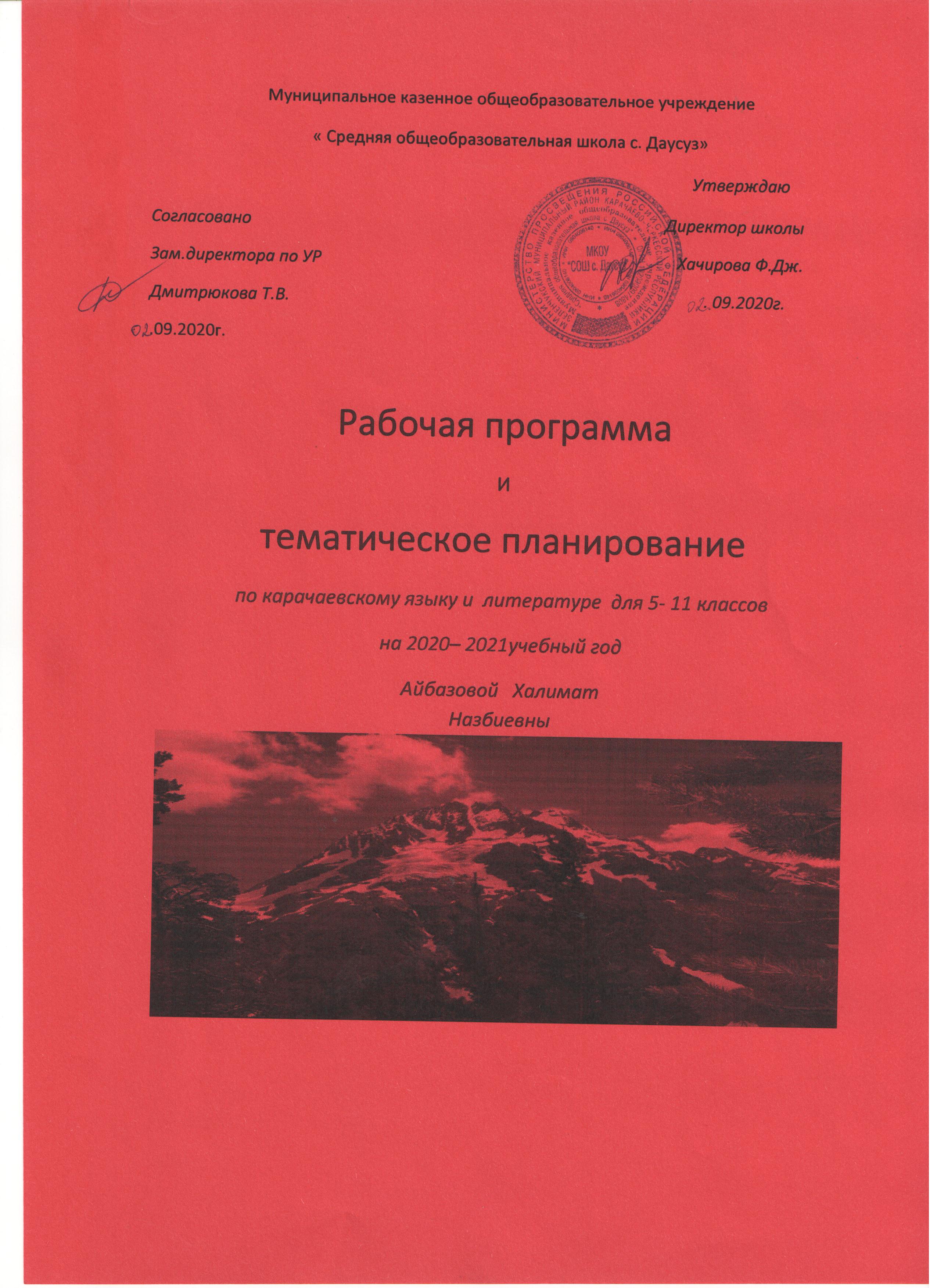  «СОШ с. Даусуз» РАБОЧАЯ ПРОГРАММА ПО УЧЕБНОМУ ПРЕДМЕТУ	КАРАЧАЕВСКИЙ  ЯЗЫК	Уровень образования: основное общее образованиеКлассы: 5-9 классыРабочая программа разработана на основе авторской программы Гочияевой С.А., Батчаева А–М. Х., Алиевой Т. К., Караевой А.И., Салпагаровой К.А., Чотчаевой Р. У., Мамаевой Ф. Т., Хубиевой А.А., Умаровой К.И. РИПКРО. Черкесск.Учебники и учебные пособия: Карачевский язык. 5 класс. Авторы: Гочияева С., Батчаев А – М. -2017г.Карачаевский язык. 6 класс. Эльканов М. К., Эльканова С. М. Черкесск -2010г.Карачаевский язык. 7 класс. Эльканов М. К., Эльканова С. М. Черкесск -2010г.Родной язык. 8-9 классы.  Байрамкулов А.,  Урусбиев И.,  Кумуков Ш., Гочияева С.-2018г.Дополнительная литература:«Тамаша грамматика». Интересная грамматика. Автор: Салпагарова К.  ЧеркесскТаблицы по карачаевскому языку. (Синтаксис) Мамаева Ф.РАБОЧАЯ ПРОГРАММА И учебно – тематическое планирование  ПО УЧЕБНОМУ ПРЕДМЕТУ	КАРАЧАЕВСКИЙ  ЯЗЫК	Уровень образования: основное общее образованиеКласс: 5                                Учитель – Айбазова Х.Н.          Количество часов – 68, в неделю 2 часа          Плановых контрольных уроков - сочинений -  1, изложений - 2 ,диктант - 6            На время выполнения домашнего задания -  25мин.Рабочая программа разработана на основе  ФГОС ( 2009)  и авторской программы Гочияевой С.А., Батчаева А–М. Х., Алиевой Т. К., Караевой А.И., Салпагаровой К.А., Чотчаевой Р. У., Мамаевой Ф. Т., Хубиевой А.А., Умаровой К.И. РИПКРО. Черкесск.Учебник и учебные пособия: Карачевский язык. 5 класс. Авторы: Гочияева С., Батчаев А – М. Дополнительная литература:«Тамаша грамматика». Интересная грамматика. Автор: Салпагарова К.  ЧеркесскТаблицы по карачаевскому языку. (Синтаксис) Мамаева Ф.I. Пояснительная записка	 Программа разработана в соответствии с требованиями федерального государственного образовательного стандарта основного общего образования и Примерной программы по родному языку для основной школы.Карачаевский язык - язык одного из народов, проживающих в КЧР. Язык - по своей специфике и социальной значимости - явление уникальное: он является средством общения и формой передачи информации, средством хранения и усвоения знаний, частью духовной культуры народа, средством приобщения к богатствам национальной культуры и литературы.Свободное владение карачаевским языком – обязательное явление для сохранения и развития культуры народа. Для достижения этой цели необходимо обеспечить преподавание родного языка на уровне соответствующем потребностям современного общества, усилить практическую направленность обучения карачаевскому языку, повысить эффективность каждого урока. Владение родным языком, умение общаться, добиваться успеха в процессе коммуникации являются теми характеристиками личности, которые во многом определяют достижения человека практически во всех областях жизни, способствуют его социальной адаптации к изменяющимся условиям современного мира. Как средство познания действительности родной язык обеспечивает развитие интеллектуальных и творческих способностей ребенка, развивает его абстрактное мышление, память и воображение, формирует навыки самостоятельной учебной деятельности, самообразования и самореализации личности.Общая характеристика учебного курсаКарачаевский язык является важнейшей частью национальной культуры карачаевского народа. Как учебная дисциплина он имеет первостепенное значение, так как является не только предметом изучения, но и средством интеллектуального, духовного, эстетического развития учащихся.Программа реализуется в адресованном учащимся учебном комплексе: «Карачаевский язык. Теория», «Русский язык. Практика», «Русская речь».В учебнике «Карачаевский язык. Теория» излагаются сведения о языке, предназначенные для изучения в 5—9 классах. В течение пяти лет обучения книга остается в пользовании ученика.Основной принцип, определяющий содержание книги - системное изложение теории, что для формирования практических умений и навыков является более прочной базой, чем раздробленные сведения из разных разделов науки о языке. Данный тип учебника выполняет как учебную, так и справочную функцию. Он используется не только при изучении нового материала, но и при повторении, при подготовке к зачетным работам, к экзаменам и т. д. Такой тип учебника способствует формированию у учащихся познавательной самостоятельности, умений работать с учебной литературой, пользоваться разными видами чтения.Книга «Карачаевский язык. Практика» (для каждого класса) обеспечивает усвоение учащимися знаний о языке, способов оперирования ими, формирование и совершенствование умений правильно и целесообразно пользоваться ресурсами родного языка в устной и письменной форме.Важное значение, наряду с упражнениями, предполагающими репродуктивную деятельность, придается задачам, вызывающим активизацию познавательной деятельности учащихся, развивающим мышление, формирующим интерес к изучению родного языка и совершенствованию речи.Третий компонент учебного комплекса - «Карачаевская речь» (для каждого класса) предлагает систему работы по развитию связной речи: задачи и упражнения опираются на речеведческие понятия и правила речевого поведения, что способствует осознанному совершенствованию устной и письменной речи учащихся, повышению культуры речевого общения.Все компоненты учебного комплекса тесно связаны между собой (представляют единый учебник в трех частях) и в совокупности способствуют решению задач обучения карачаевскому языку в школе.Разделы программы имеют две рубрики: в первой определяется круг теоретических сведений и правил (орфографические и пунктуационные правила обозначены в программе вертикальной линией), во второй перечисляются соответствующие умения и навыки, которые должны быть сформированы на данной теоретической основе.В процессе обучения карачаевскому языку в 5 - 9 классах учащиеся должны приобрести в рамках программы умения и навыки анализа (разбора) языкового материала, орфографические и пунктуационные навыки, умения и навыки связной речи, а также овладеть нормами литературного языка.Программа содержит в основном традиционные для школы разделы и понятия, поэтому в процессе преподавания карачаевского языка по учебному комплексу могут быть использованы (с некоторой корректировкой в отдельных случаях) различные дидактические материалы.	Цели обученияКурс карачаевского языка направлен на достижение следующих целей, обеспечивающих реализацию личностно-ориентированного, когнитивно-коммуникативного, деятельностного подходов к обучению родному языку:воспитание гражданственности и патриотизма, сознательного отношения к языку как явлению культуры, основному средству общения и получения знаний в разных сферах человеческой деятельности; воспитание интереса и любви к карачаевскому языку;совершенствование речемыслительной деятельности, коммуникативных умений и навыков, обеспечивающих свободное владение карачаевским литературным языком в разных сферах и ситуациях его использования; обогащение словарного запаса и грамматического строя речи учащихся; развитие готовности и способности к речевому взаимодействию и взаимопониманию, потребности к речевому самосовершенствованию;освоение знаний о карачаевском языке, его устройстве и функционировании в различных сферах и ситуациях общения; о стилистических ресурсах карачаевского языка; об основных нормах карачаевского литературного языка; о карачаевском речевом этикете;формирование умений опознавать, анализировать, классифицировать языковые факты, оценивать их с точки зрения нормативности, соответствия ситуации и сфере общения; умений работать с текстом, осуществлять информационный поиск, извлекать и преобразовывать необходимую информацию.Задачи обученияЭти цели обусловливают следующие задачи:- дать учащимся представление о роли языка в жизни общества, о языке как развивающемся явлении, о месте карачаевского языка в республике, о его богатстве и выразительности; обеспечить усвоение определенного круга знаний из области фонетики, графики, орфоэпии, орфографии, лексики, морфемики, словообразования, морфологии, синтаксиса, пунктуации, стилистики, а также формирование умений применять эти знания на практике;- развивать речь учащихся: обогащать их активный и пассивный запас слов, грамматический строй речи; способствовать усвоению норм литературного языка, формированию и совершенствованию умений и навыков грамотного и свободного владения устной и письменной речью во всех основных видах речевой деятельности;- формировать и совершенствовать орфографические и пунктуационные умения и навыки. Место учебного предмета «Карачаевский язык» в учебном плане.Содержание и формы учебного процесса определяются федеральными государственными образовательными стандартами, реализующимися в Региональных примерных программах для образовательных учреждений КЧР.В соответствии с учебным планом для изучения карачаевского язык в 5 - 9 классах отводится следующее количество часов: 340 часов.Распределение учебного времени по классам:- в 5 классе - 68 часов (2 часа в неделю);- в 6 классе - 68 часов (2 часа в неделю);- в 7 классе - 68 часов (2 часа в неделю);- в 8 классе - 68 часов (2 часа в неделю);- в 9 классе - 68 часов (2 часа в неделю);УМК, дополнительная литература, ресурсы используемые при реализации программы- Примерная программа основного общего образования по карачаевскому языку для 5-9 классов авторской программы Гочияевой С.А., Батчаева А–М. Х., Алиевой Т. К., Караевой А. И., Салпагаровой К.А., Чотчаевой Р. У., Мамаевой Ф. Т., Хубиевой А. А., Умаровой К.И.;	- Карачаевский язык. 5 класс. Автор: Гочияева С. А., Батчаев А – М. Х. Ставрополь 2002 г.;	- Карачаевский язык. 6 класс. Эльканов М. К. Эльканова С. М. Майкоп. 2010 г.; 	- Карачаевский язык. 7 класс. Эльканов М. К. Эльканова С. М. Майкоп. 2010 г.;	- Карачаевский язык. 8-9 классы. Байрамкулов А., Урусбиев И., Кумуков Ш., Гочияева С. Черкесск, 1992 г.;	Дополнительная литература: 	- Салпагарова К. А - К. «Илячин» 3 – 5 классы. Дидактические работы;- Свод таблиц по синтаксису карачаево – балкарского языка. Авторы: Ахметов И. Х., Мамаева Ф. Т. Черкесск, 2011 г.;- Салпагарова К. А–К. «Интересная грамматика».Справочные материалы - Таблицы к основным разделам грамматического материала, содержащегося в программе по русскому языку;- Словари по карачаевскому языку: толковый, фразеологизмов, морфемный и словообразовательный.Электронные образовательные ресурсы- Образовательные порталы - http://www.edu.ru – Образовательный портал «Российской образование»;-http://www.school.edu.ru – Национальный портал «Российский общеобразовательный портал»;-http://www.ict.edu.ru – специализированный портал «Информационно-коммуникационные технологии в образовании;-http://www.valeo.edu.ru/data/index.php - Специализированный портал «Здоровье и образование»;- http://www.gramota.ru – Справочно-информационный портал «Грамота.ru»;- http://www.ucheba.ru - Образовательный портал «УЧЕБА»;- http://www.alledu.ru – “Все образование в интернет”;- Образовательный информационный портал «Эльбрусоид»II. Планируемые предметные результатыПредметными результатами освоения обучающимися основной школы программы по карачаевскому языку являются:Обучающийся научится:1) Представления об основных функциях языка, о роли карачаевского языка как национального языка карачаевского народа, о связи роли родного языка в жизни человека и общества;2) понимание места родного языка в системе гуманитарных наук и его роли в образовании целом;3) усвоение основ научных знаний о родном языке; понимание взаимосвязи его уровней и единиц;4) освоение базовых понятий лингвистики: лингвистика и её основные разделы; язык и речь, речевое общение, речь устная и письменная; монолог, диалог и их виды; ситуация речевого общения; разговорная речь, научный, публицистический, стили, язык художественной литературы; функционально–смысловые типы речи (повествование, описание, рассуждение); текст, типы текста; основные единицы языка, их признаки и особенности употребления в речи;5) Овладение основными стилистическими ресурсами лексики и фразеологии карачаевского языка, основными нормами карачаевского литературного языка (орфоэпическими, лексическими, грамматическими, орфографическими, пунктуационными), нормами речевого этикета; использование их в своей речевой практике при создании устных и письменных высказываний;6) опознавание и анализ основных единиц языка, грамматических категорий языка, уместное употребление языковых единиц адекватно ситуации речевого общения;7) проведение различных видов анализа слова (фонетического, морфемного, словообразовательного, лексического, морфологического), синтаксического анализа словосочетания и предложения, многоаспектного анализа текста с точки зрения его основных признаков и структуры, принадлежности к определённым функциональным разновидностям языка, особенностей языкового оформления, использования выразительных средств языка;8) понимание коммуникативно-эстетических возможностей лексической и грамматической синонимии и использование их в собственной речевой практике;9) осознание эстетической функции родного языка, способность оценивать эстетическую сторону речевого высказывания при анализе текстов художественной литературыОбучающийся получит возможность научится:- совершенствовать общеучебные умения, навыки, способы деятельности, которые базируются на видах речевой деятельности и предполагают развитие речемыслительных способностей. В процессе изучения родного языка совершенствуются и развиваются следующие общеучебные умения: коммуникативные (владение всеми видами речевой деятельности и основами культуры устной и письменной речи, базовыми умениями и навыками использования языка в жизненно важных для учащихся сферах и ситуациях общения), интеллектуальные (сравнение и сопоставление, соотнесение, синтез, обобщение, абстрагирование, оценивание и классификация), информационные (умение осуществлять библиографический поиск, извлекать информацию из различных источников, умение работать с текстом), организационные (умение формулировать цель деятельности, планировать ее, осуществлять самоконтроль, самооценку, самокоррекцию).Раздел «Речь и речевое общение»Обучающийся научится:•использовать различные виды монолога (повествование, описание, рассуждение; сочетание разных видов монолога) в различных ситуациях общения;•использовать различные виды диалога в ситуациях формального и неформального, межличностного и межкультурного общения;•соблюдать нормы речевого поведения в типичных ситуациях общения;•оценивать образцы устной монологической и диалогической речи с точки зрения соответствия ситуации речевого общения, достижения коммуникативных целей речевого взаимодействия, уместности использованных языковых средств;•предупреждать коммуникативные неудачи в процессе речевого общения.Обучающийся получит возможность научиться:•выступать перед аудиторией с небольшим докладом; публично представлять проект, реферат; публично защищать свою позицию;•участвовать в коллективном обсуждении проблем, аргументировать собственную позицию, доказывать её, убеждать;•понимать основные причины коммуникативных неудач и объяснять их.Раздел: Речевая деятельностьАудированиеОбучающийся научится:•различным видам аудирования (с полным пониманием аудиотекста, с пониманием основного содержания, с выборочным извлечением информации); передавать содержание аудиотекста в соответствии с заданной коммуникативной задачей в устной форме;•понимать и формулировать в устной форме тему, коммуникативную задачу, основную мысль, логику изложения учебно-научного, публицистического, официально-делового, художественного аудиотекстов, распознавать в них основную и дополнительную информацию, комментировать её в устной форме;Обучающийся получит возможность научиться:•понимать явную и скрытую (подтекстовую) информацию публицистического текста (в том числе в СМИ), анализировать и комментировать её в устной форме.ЧтениеОбучающийся научится:•понимать содержание прочитанных учебно-научных, публицистических (информационных и аналитических, художественно-публицистического жанров), художественных текстов и воспроизводить их в устной форме в соответствии с ситуацией общения, а также в форме ученического изложения (подробного, выборочного, сжатого), в форме плана, тезисов (в устной и письменной форме);•использовать практические умения ознакомительного, изучающего, просмотрового способов (видов) чтения в соответствии с поставленной коммуникативной задачей;•передавать схематически представленную информацию в виде связного текста;•использовать приёмы работы с учебной книгой, справочниками и другими информационными источниками, включая СМИ и ресурсы Интернета;•отбирать и систематизировать материал на определённую тему, анализировать отобранную информацию и интерпретировать её в соответствии с поставленной коммуникативной задачей.Обучающийся получит возможность научиться:•понимать, анализировать, оценивать явную и скрытую (подтекстовую) информацию в прочитанных текстах разной функционально-стилевой и жанровой принадлежности;•извлекать информацию по заданной проблеме (включая противоположные точки зрения на её решение) из различных источников (учебно-научных текстов, текстов СМИ, в том числе представленных в электронном виде на различных информационных носителях, официально-деловых текстов), высказывать собственную точку зрения на решение проблемы.ГоворениеОбучающийся научится:•создавать устные монологические и диалогические высказывания (в том числе оценочного характера) на актуальные социально-культурные, нравственно-этические, бытовые, учебные темы (в том числе лингвистические, а также темы, связанные с содержанием других изучаемых учебных предметов) разной коммуникативной направленности в соответствии с целями и ситуацией общения (сообщение, небольшой доклад в ситуации учебно-научного общения, бытовой рассказ о событии, история, участие в беседе, споре);•обсуждать и чётко формулировать цели, план совместной групповой учебной деятельности, распределение частей работы;•извлекать из различных источников, систематизировать и анализировать материал на определённую тему и передавать его в устной форме с учётом заданных условий общения;•соблюдать в практике устного речевого общения основные орфоэпические, лексические, грамматические нормы современного карачаевского литературного языка; стилистически корректно использовать лексику и фразеологию, правила речевого этикета.Обучающийся получит возможность научиться:•создавать устные монологические и диалогические высказывания различных типов и жанров в учебно-научной (на материале изучаемых учебных дисциплин), социально-культурной и деловой сферах общения;•выступать перед аудиторией с докладом; публично защищать проект, реферат;•анализировать и оценивать речевые высказывания с точки зрения их успешности в достижении прогнозируемого результата.ПисьмоОбучающийся научится:•создавать письменные монологические высказывания разной коммуникативной направленности с учётом целей и ситуации общения (ученическое сочинение на социально-культурные, нравственно-этические, бытовые и учебные темы, рассказ о событии, тезисы);•излагать содержание прослушанного или прочитанного текста (подробно, сжато, выборочно) в форме ученического изложения, а также тезисов, плана;•соблюдать в практике письма основные лексические, грамматические, орфографические и пунктуационные нормы современного карачаевского литературного языка; стилистически корректно использовать лексику и фразеологию.Обучающийся получит возможность научиться:•писать рецензии, рефераты;• составлять аннотации, тезисы выступления, конспекты;ТекстОбучающийся научится:•анализировать и характеризовать тексты различных типов речи, стилей, жанров с точки зрения смыслового содержания и структуры, а также требований, предъявляемых к тексту как речевому произведению;•осуществлять информационную переработку текста, передавая его содержание в виде плана (простого, сложного), тезисов, схемы, таблицы и т. п.;•создавать и редактировать собственные тексты различных типов речи, стилей, жанров с учётом требований к построению связного текста.Обучающийся получит возможность научиться:•создавать в устной и письменной форме учебно-научные тексты с учётом внеязыковых требований, предъявляемых к ним, и в соответствии со спецификой употребления в них языковых средств.Функциональные разновидности языкаОбучающийся научится:•владеть практическими умениями различать тексты разговорного характера, научные, публицистические, официально-деловые, тексты художественной литературы•различать и анализировать тексты разных жанров,•создавать устные и письменные высказывания разных стилей, жанров и типов речи;•оценивать чужие и собственные речевые высказывания разной функциональной направленности с точки зрения соответствия их коммуникативным требованиям и языковой правильности;•исправлять речевые недостатки, редактировать текст;•выступать перед аудиторией сверстников с небольшими информационными сообщениями, сообщением и небольшим докладом на учебно-научную тему.Обучающийся получит возможность научиться:•различать и анализировать тексты разговорного характера, научные, публицистические, официально-деловые, тексты художественной литературы с точки зрения специфики использования в них лексических, морфологических, синтаксических средств;•создавать тексты различных функциональных стилей и жанров, участвовать в дискуссиях на учебно-научные темы; готовить выступление, информационную заметку, сочинение-рассуждение в публицистическом стиле; принимать участие в беседах, разговорах, спорах в бытовой сфере общения, соблюдая нормы речевого поведения; создавать бытовые рассказы, истории и в соответствии со спецификой употребления языковых средств;•анализировать образцы публичной речи с точки зрения её композиции, аргументации, языкового оформления, достижения поставленных коммуникативных задач;•выступать перед аудиторией сверстников с небольшой протокольно-этикетной, развлекательной, убеждающей речью.Общие сведения о языкеОбучающийся научится:•характеризовать основные социальные функции карачаевского языка в КЧР, место карачаевского языка среди других языков КЧР;•определять различия между литературным языком и просторечием, и характеризовать эти различия;•оценивать использование основных изобразительных средств языка.Фонетика и орфоэпия. ГрафикаОбучающийся научится:•проводить фонетический анализ слова;•соблюдать основные орфоэпические правила карачаевского языка;•извлекать необходимую информацию из орфоэпических словарей и справочников; использовать её в различных видах деятельности.Обучающийся получит возможность научиться:•опознавать основные выразительные средства фонетики (звукопись);•выразительно читать прозаические и поэтические тексты;•извлекать необходимую информацию из мультимедийных орфоэпических словарей и справочников; использовать её в различных видах деятельности.Морфемика и словообразованиеОбучающийся научится:•делить слова на морфемы на основе смыслового, грамматического и словообразовательного анализа слова;•различать изученные способы словообразования;•анализировать и самостоятельно составлять словообразовательные пары и словообразовательные цепочки слов;•применять знания и умения по морфемике и словообразованию в практике правописания, а также при проведении грамматического и лексического анализа слов.Обучающийся получит возможность научиться:•характеризовать словообразовательные цепочки, устанавливая смысловую и структурную связь однокоренных слов;•опознавать основные выразительные средства словообразования в художественной речи и оценивать их;•извлекать необходимую информацию из морфемных, словообразовательных и этимологических словарей и справочников, в том числе мультимедийных;•использовать этимологическую справку для объяснения правописания и лексического значения слова.Лексикология и фразеологияОбучающийся научится:•проводить лексический анализ слова, характеризуя лексическое значение, принадлежность слова к группе однозначных или многозначных слов, указывая прямое и переносное значение слова, принадлежность слова к активной или пассивной лексике, а также указывая сферу употребления и стилистическую окраску слова;•группировать слова по тематическим группам;•подбирать к словам синонимы, антонимы;•опознавать фразеологические обороты;•соблюдать лексические нормы в устных и письменных высказываниях;•использовать лексическую синонимию как средство исправления неоправданного повтора в речи и как средство связи предложений в тексте;•пользоваться различными видами лексических словарей и использовать полученную информацию в различных видах деятельности.Обучающийся получит возможность научиться:•объяснять общие принципы классификации словарного состава карачаевского языка;•аргументировать различие лексического и грамматического значений слова;•опознавать омонимы разных видов;•оценивать собственную и чужую речь с точки зрения точного, уместного и выразительного словоупотребления;•извлекать необходимую информацию из лексических словарей разного типа и справочников, в том числе мультимедийных; использовать эту информацию в различных видах деятельности.МорфологияОбучающийся научится:•опознавать самостоятельные (знаменательные) части речи и их формы, служебные части речи;•анализировать слово с точки зрения его принадлежности к той или иной части речи;•употреблять формы слов различных частей речи в соответствии с нормами карачаевского литературного языка;•применять морфологические знания и умения в практике правописания, в различных видах анализа;•распознавать явления грамматической омонимии, существенные дляОбучающийся получит возможность научиться:•анализировать синонимические средства морфологии;•различать грамматические омонимы;•опознавать основные выразительные средства морфологии в публицистической и художественной речи и оценивать их;•извлекать необходимую информацию из словарей грамматических трудностей, в том числе мультимедийных; использовать эту информацию в различных видах деятельности.СинтаксисОбучающийся научится:•опознавать основные единицы синтаксиса (словосочетание, предложение) и их виды;•анализировать различные виды словосочетаний и предложений с точки зрения структурной и смысловой организации, функциональной предназначенности;•употреблять синтаксические единицы в соответствии с нормами карачаевского литературного языка;•использовать разнообразные синонимические синтаксические конструкции в собственной речевой практике;•применять синтаксические знания и умения в практике правописания, в различных видах анализа.Обучающийся получит возможность научиться:•анализировать синонимические средства синтаксиса;•опознавать основные выразительные средства синтаксиса в публицистической и художественной речи и оценивать их; объяснять особенности употребления синтаксических конструкций в текстах научного и официально-делового стилей речи;•анализировать особенности употребления синтаксических конструкций с точки зрения их функционально-стилистических качеств, требований выразительности речи.Правописание: орфография и пунктуацияОбучающийся научится:•соблюдать орфографические и пунктуационные нормы в процессе письма (в объёме содержания курса);•объяснять выбор написания в устной форме (рассуждение) и письменной форме (с помощью графических символов);•обнаруживать и исправлять орфографические и пунктуационные ошибки;•извлекать необходимую информацию из орфографических словарей и справочников; использовать её в процессе письма.Обучающийся получит возможность научиться:•демонстрировать роль орфографии и пунктуации в передаче смысловой стороны речи;•извлекать необходимую информацию из мультимедийных орфографических словарей и справочников по правописанию; использовать эту информацию в процессе письма.Язык и культураОбучающийся научится:•выявлять единицы языка с национально-культурным компонентом значения в произведениях устного народного творчества, в художественной литературе и исторических текстах;•приводить примеры, которые доказывают, что изучение языка позволяет лучше узнать историю и культуру страны;•уместно использовать правила карачаевского речевого этикета в учебной деятельности и повседневной жизни.Выпускник получит возможность научиться:•характеризовать на отдельных примерах взаимосвязь языка, культуры и истории народа-носителя языка;•анализировать и сравнивать карачаевский речевой этикет с речевым этикетом отдельных народов КЧР.III. Содержание учебного предмета5 класс1.Общие сведения о языке-2ч.2. Повторение-7 ч.Состав слова. Текст. Что мы знаем о тексте. Части речи. Имя существительное. Имя прилагательное. Имя числительное. Местоимение. Глагол3.Синтаксис-18 ч.1. Синтаксис как раздел грамматики. Словосочетание и предложение как единицы синтаксиса. Словосочетание как синтаксическая единица, типы словосочетаний. Виды связи в словосочетании. Виды предложений по цели высказывания и эмоциональной окраске. Грамматическая основа предложения, главные и второстепенные члены, способы их выражения. Виды сказуемого. Структурные типы простых предложений: двусоставные и односоставные, распространённые и нераспространённые, предложения осложнённой и неосложнённой структуры, полные и неполные. Виды односоставных предложений. Предложения осложнённой структуры. Однородные члены предложения, обособленные члены предложения, обращение, вводные и вставные конструкции. Классификация сложных предложений. Средства выражения синтаксических отношений между частями сложного предложения. Способы передачи чужой речи. Проведение синтаксического разбора словосочетаний и предложений разных видов. Анализ разнообразных синтаксических конструкций и правильное употребление их в речи. Оценка собственной и чужой речи с точки зрения правильности, уместности и выразительности употребления синтаксических конструкций. Применение синтаксических знаний и умений в практике правописания.4. Фонетика и орфоэпия-10 ч.Фонетика как раздел лингвистики. Звук как единица языка. Система гласных звуков. Система согласных звуков. Изменение звуков в речевом потоке. Элементы фонетической транскрипции. Слог. Ударение. Орфоэпия как раздел лингвистики. Основные правила нормативного произношения и ударения. Совершенствование навыков различения гласных по твёрдости и мягкости, звонких и глухих, твёрдых и мягких согласных. Объяснение с помощью элементов транскрипции особенностей произношения и написания слов. Проведение фонетического разбора слов. Нормативное произношение слов. Оценка собственной и чужой речи с точки зрения орфоэпической правильности. Применение фонетико-орфоэпических знаний и умений и собственной речевой практике. Графика как раздел лингвистики. Соотношение звука и буквы. Обозначение на письме твёрдости и мягкости согласных. Совершенствование навыков сопоставления звукового и буквенного состава слова. Использование знания алфавита при поиске информации в словарях, справочниках, энциклопедиях.5.Лексикология и фразеология-5ч.Лексикология как раздел лингвистики. Слово как единица языка. Лексическое значение слова. Однозначные и многозначные слова; прямое и переносное значения слова. Переносное значение слов как основа тропов. Тематические группы слов. Толковые словарь карачаево–балкарского языка. Синонимы. Антонимы. Омонимы. Лексика карачаевского языка с точки зрения её происхождения: исконно карачаевские и заимствованные слова. Лексика карачаевского языка с точки зрения её активного и пассивного запаса. Архаизмы, историзмы, неологизмы. Лексика карачаевского языка с точки зрения сферы её употребления. Общеупотребительные слова. Фразеология как раздел лингвистики. Фразеологизмы. Пословицы, поговорки, афоризмы, крылатые слова. Фразеологические словари. Разные виды лексических словарей и их роль в овладении словарным богатством родного языка. Проведение лексического разбора слов.6.Морфемика и словообразование-5ч.Морфемика как раздел лингвистики. Морфема как минимальная значимая единица языка. Словообразующие и формообразующие морфемы. Окончание как формообразующая морфема. Суффикс как словообразующие морфема. Корень. Однокоренные слова. Варианты морфем. Возможность исторических изменений в структуре слова. Понятие об этимологии. Этимологический словарь. Словообразование как раздел лингвистики. Исходная (производящая) основа и словообразующая морфема. Основной способ образования слов: суффиксальный, переход слова из одной части речи в другую; сращение сочетания слов в слово. Словообразовательная пара, словообразовательная цепочка. Осмысление морфемы как значимой единицы языка. Осознание роли морфем в процессах формо- и словообразования. Применение знаний и умений по морфемике и словообразованию в практике правописания.7.Морфология-17ч.Морфология как раздел грамматики. Части речи как лексико-грамматические разряды слов. Система частей речи в карачаевском языке. Самостоятельные (знаменательные) части речи. Общее грамматическое значение, морфологические и синтаксические свойства имени существительного, имени прилагательного, глагола. Служебные части речи. Распознавание частей речи по грамматическому значению, морфологическим признакам и синтаксической роли. Проведение морфологического разбора слов разных частей речи. Нормативное употребление форм слов различных частей речи. Применение морфологических знаний и умений в практике правописания.8.Развитие речи-2 ч.Письмо. Текст. Повествование. Вывод. Рассказ9.Повторение-3 ч.Орфограммы, изученные в 5 классе.6 класс1.Введение-1ч.2.Повторение изученного в 5 классе-6 ч.Словосочетание. Предложение. Члены предложения. Обращение Синтаксический разбор простых и сложных предложений. Фонетика и графика. Лексика и фразеология. Словообразование и орфография3. Слово и его значение-3 ч.Слово и его лексическое значение. Грамматическое значение слова. Лексическое и грамматическокое значение слова.МОРФОЛОГИЯ3.Имя существительное-19 ч.Введение в раздел языка-части речи. Имя существительное. Простые, сложные и составные имена существительные. Правописание сложных и составных имён существительных. Правописание собственных имён существительных. Сложносокращённые имена существительные. Число имён существительных. Имена существительные, употребляющиеся только в единственном и только во множественном числах. Формы существительных принадлежности. Значение и употребление падежей. Склонение существительных формы принадлежности. Склонение имён существительных иноязычного происхождения. Образование имён существительных из других частей речи (имён существительных, глаголов, прилагательных). Имена существительные в роли сказуемого. Уменьшительная и ласкательная форма имён существительных. Роль имён существительных в тексте. Роль имён существительных в образовании стилей. Морфологический разбор имён существительных.4.Имя прилагательное-18 ч.Качественные и относительные прилагательные. Сравнительная степень имён прилагательных. Простые, сложные и составные имена прилагательные. Простые, сложные и составные имена прилагательные. Роль имён прилагательных в образовании стилей. Морфологический разбор имен прилагательных.5.Имя числительное-9 ч.Имя числительное как часть речи. Количественные, порядковые, разделительные, собирательные числительные. Простые, сложные, составные имена числительные и их правописание. Роль имён числительных в образовании стилей. Морфологический разбор имён числительных.6.Местоимение-9 ч.Разряды местоимений. Личные местоимения. Склонение личных местоимений. Возвратные местоимения. Указательные местоимения. Вопросительные и относительные местоимения. Определительные и неопределённые местоимения. Отрицательные местоимения. Местоимение в форме сказуемого. Роль местоимения в образовании текста. Роль местоимения в образовании стилей. Морфологический разбор местоимений. 7.Наречие-11 ч.Значение наречий, роль наречия в предложении. Разряды наречий. Наречия места и времени. Наречия образа действия, меры и степени. Наречия причины и цели. Простые, сложные и составные наречия. Образование наречий. Сравнительная степень наречий. Роль наречий в образовании стилей. Морфологический разбор наречия.8.Повторение пройденного материала в 5-6 классах-9 ч.Разделы языка. Орфография. Орфографический разбор. Пунктуация. Пунктуационный разбор. Лексика и фразеология. Словообразование. Разбор слова по составу. Морфология. Морфологический разбор. Синтаксис. Синтаксический разбор. Текст. Стили.7 класс1.Введение. Будем учить родной язык-1 ч.Карачаевский язык как развивающееся явление. Язык и культура народа. Лингвистика как наука о языке и речи. Необходимость бережного и сознательного отношения к карачаевскому языку как к национальной ценности.2.Повторение пройденного в 5-6 классах-5 ч.Фонетика и графика. Лексика и фразеология. Орфографические, пунктуационные условия написания слов. Морфемные признаки слова. Морфологические признаки частей речи. Опознавательные признаки морфемики, орфографии, морфологии, синтаксиса, пунктуации.3.Морфология. Орфография. Культура речи-6 ч.Грамматическое и лексическое значение глагола, синтаксическая роль глагола. Спрягаемые и неспрягаемые глаголы. Переходные и непереходные глаголы. Неопределённая форма глагола. Форма возможности действия глагола. Отрицательная форма глагола. Вспомогательные глаголы4.Причастие-11ч.Времена причастий. Прошедшее время причастия. Настоящее время причастия. Прошедшее время причастия. Будущее время причастия. Причастие в роли существительного. Причастный оборот. Выделение причастного оборота запятыми. Роль причастия в предложении. Морфологический разбор причастия. Использование причастий в письменной и устной речи.5.Деепричастие-6 ч.Значение деепричастия, его роль в предложении. Образование деепричастий. Первый способ образования деепричастия. Второй способ образования деепричастия. Деепричастный оборот. Морфологический разбор деепричастия.6.Спрягаемые глаголы-18 ч.Повторение пройденного о глаголе. Грамматические признаки спрягаемых глаголов. Наклонения глаголов: повелительное наклонение, изъявительное наклонение, условное наклонение, желательное наклонение. Изменение глаголов по временам и их правописание. Роль глагола в образовании текста. Роль глагола в образовании стилей. Морфологический разбор глагола. Синтаксическая роль глаголов.Служебные части речи. Культура речи.7.Послелог-4 ч.Послелог как служебная часть речи. Значение послелога. Послелоги и падежи.Образование послелогов и их правописание. Морфологическое значение послелога Непроизводные и производные послелоги. Простые и составные. Слитное и раздельное написания послелогов. Правописание послелогов. 8.Союз-5 ч.Союз как служебная часть речи. Значение союзов. Простые, сложные, составные союзы. Сочинительные и подчинительные союзы. Простые и составные союзы. Правописание союзов. Роль союза в образовании текста. Морфологический разбор союза.9.Частицы-4 ч.Частица как служебная часть речи. Текстообразующая роль. Формообразующие и смысловые частицы. Морфологический разбор частиц.10.Междометие-3 ч.Междометие как часть речи. Звукоподражательные слова и их отличие от междометий. Дефис в междометиях. Интонационное выделение междометий. Запятая и восклицательный знак при междометиях.11. Повторение и систематизация изученного материала в 7 классе-5 ч.Части речи и их морфологические признаки. Роль частей речи в синтаксисе. Спрягаемые и неспрягаемые глаголы. Служебные части речи.8 класс1.Повторение-3 ч.Части речи. Самостоятельные части речи. Служебные части речи.2.Синтаксис и пунктуация-4 ч.Словосочетание. Предложение. Главная и зависимая часть в словосочетании. Виды связи слов в словосочетании (согласование, управление, примыкание). Логическое ударение3.Простое предложение-1 ч.Повествовательное, вопросительное, побудительное предложения4.Предложения с двумя главными членами. Главные члены предложения-9 ч.Подлежащее и сказуемое (нераспространённые и распространённые предложения. Образование подлежащего. Подлежащее, состоящее из двух и более слов. Образование сказуемого. Простое глагольное сказуемое. Составное глагольное сказуемое. Простое именное сказуемое. Составное именное сказуемое5.Второстепенные члены предложения-12 ч.Дополнение. Определение. Приложение. Обстоятельства и их виды. Обстоятельства места. Обстоятельства времени. Обстоятельства причины. Обстоятельства цели. Обстоятельства образа действия. Обстоятельства степени6.Предложения с одним главным членом (односоставные)-7 ч.Виды односоставных предложений. Определённо–личное предложение. Неопределённо–личное предложение. Безличное предложение. Безличное предложение. Неполное предложение7.Однородные члены предложения-10 ч.Однородные члены предложения. Виды однородных членов предложения. Однородные и неоднородные определения. Бессоюзные однородные члены предложения. Союзы и знаки препинания в однородных членах предложения. Соединительные союзы. Разделительные союзы. Противительные союзы. Обобщающие слова при однородных членах предложения. Согласование сказуемого с однородными членами предложения.8.Вводные слова и предложения-4 ч.Вводные слова и предложения Слова-предложения «ДА», «НЕТ». Предложения с междометиями.9.Обособленные члены предложения-9 ч.Обособленные члены предложения. Обособление определений. Обособление приложений. Обособление обстоятельства места. Обособление обстоятельства времени. Обособление деепричастий. Обособление сравнительного оборота.10.Прямая и косвенная речь-5 ч.	Прямая речь. Знаки препинания. Косвенная речь. Диалог. Цитата.11.Повторение-4 ч.	Обособленные члены предложения. Знаки препинания при прямой речи.9 класс1.Повторение-6 ч.	Члены предложения. Односоставные предложения. Прямая и косвенная речь.2.Сложное предложение-6 ч.Сложносочинённые и сложноподчинённые предложения. Сложносочинённые предложения, и союзы в них. Соединительные союзы в сложносочинённых предложениях. Разделительные союзы в сложносочинённых предложениях. Противительные союзы в сложносочинённых предложения3.Сложноподчинённое предложение-32 ч.Средства связи между главным и придаточным предложением. Виды сложноподчинённых предложений. Сложноподчинённые предложения с придаточным подлежащим. Сложноподчинённые предложения с придаточным сказуемым. Сложноподчинённые предложения с придаточными изъяснительными. Сложноподчинённые предложения с придаточными определительными. Сложноподчинённые предложения с придаточными обстоятельственными. Сложноподчинённые предложения с придаточными времени. Придаточное предложение места. Придаточное предложение причины. Придаточное предложение цели. Придаточное предложение образа действия. Придаточное предложение условное. Придаточное предложение уступительное. Придаточное предложение разделительное. Сложное предложение со многими придаточными предложениями. Придаточные предложения, подчиняющиеся только главному предложению Последовательная зависимость придаточных предложений. Непоследовательная зависимость придаточных предложений.4.Бессоюзное сложное предложение-5 ч.Бессоюзное сложное предложение. Знаки препинания в бессоюзных сложных предложениях. Двоеточие в бессоюзных сложных предложениях. Тире в бессоюзных сложных предложенияхI. Пояснительная записка	 Программа разработана в соответствии с требованиями федерального государственного образовательного стандарта основного общего образования и Примерной программы по родному языку для основной школы.Карачаевский язык - язык одного из народов, проживающих в КЧР. Язык - по своей специфике и социальной значимости - явление уникальное: он является средством общения и формой передачи информации, средством хранения и усвоения знаний, частью духовной культуры народа, средством приобщения к богатствам национальной культуры и литературы.Свободное владение карачаевским языком – обязательное явление для сохранения и развития культуры народа. Для достижения этой цели необходимо обеспечить преподавание родного языка на уровне соответствующем потребностям современного общества, усилить практическую направленность обучения карачаевскому языку, повысить эффективность каждого урока. Владение родным языком, умение общаться, добиваться успеха в процессе коммуникации являются теми характеристиками личности, которые во многом определяют достижения человека практически во всех областях жизни, способствуют его социальной адаптации к изменяющимся условиям современного мира. Как средство познания действительности родной язык обеспечивает развитие интеллектуальных и творческих способностей ребенка, развивает его абстрактное мышление, память и воображение, формирует навыки самостоятельной учебной деятельности, самообразования и самореализации личности.Общая характеристика учебного курсаКарачаевский язык является важнейшей частью национальной культуры карачаевского народа. Как учебная дисциплина он имеет первостепенное значение, так как является не только предметом изучения, но и средством интеллектуального, духовного, эстетического развития учащихся.Программа реализуется в адресованном учащимся учебном комплексе: «Карачаевский язык. Теория», «Русский язык. Практика», «Русская речь».В учебнике «Карачаевский язык. Теория» излагаются сведения о языке, предназначенные для изучения в 5—9 классах. В течение пяти лет обучения книга остается в пользовании ученика.Основной принцип, определяющий содержание книги - системное изложение теории, что для формирования практических умений и навыков является более прочной базой, чем раздробленные сведения из разных разделов науки о языке. Данный тип учебника выполняет как учебную, так и справочную функцию. Он используется не только при изучении нового материала, но и при повторении, при подготовке к зачетным работам, к экзаменам и т. д. Такой тип учебника способствует формированию у учащихся познавательной самостоятельности, умений работать с учебной литературой, пользоваться разными видами чтения.Книга «Карачаевский язык. Практика» (для каждого класса) обеспечивает усвоение учащимися знаний о языке, способов оперирования ими, формирование и совершенствование умений правильно и целесообразно пользоваться ресурсами родного языка в устной и письменной форме.Важное значение, наряду с упражнениями, предполагающими репродуктивную деятельность, придается задачам, вызывающим активизацию познавательной деятельности учащихся, развивающим мышление, формирующим интерес к изучению родного языка и совершенствованию речи.Третий компонент учебного комплекса - «Карачаевская речь» (для каждого класса) предлагает систему работы по развитию связной речи: задачи и упражнения опираются на речеведческие понятия и правила речевого поведения, что способствует осознанному совершенствованию устной и письменной речи учащихся, повышению культуры речевого общения.Все компоненты учебного комплекса тесно связаны между собой (представляют единый учебник в трех частях) и в совокупности способствуют решению задач обучения карачаевскому языку в школе.Разделы программы имеют две рубрики: в первой определяется круг теоретических сведений и правил (орфографические и пунктуационные правила обозначены в программе вертикальной линией), во второй перечисляются соответствующие умения и навыки, которые должны быть сформированы на данной теоретической основе.В процессе обучения карачаевскому языку в 5 - 9 классах учащиеся должны приобрести в рамках программы умения и навыки анализа (разбора) языкового материала, орфографические и пунктуационные навыки, умения и навыки связной речи, а также овладеть нормами литературного языка.Программа содержит в основном традиционные для школы разделы и понятия, поэтому в процессе преподавания карачаевского языка по учебному комплексу могут быть использованы (с некоторой корректировкой в отдельных случаях) различные дидактические материалы.	Цели обученияКурс карачаевского языка направлен на достижение следующих целей, обеспечивающих реализацию личностно-ориентированного, когнитивно-коммуникативного, деятельностного подходов к обучению родному языку:воспитание гражданственности и патриотизма, сознательного отношения к языку как явлению культуры, основному средству общения и получения знаний в разных сферах человеческой деятельности; воспитание интереса и любви к карачаевскому языку;совершенствование речемыслительной деятельности, коммуникативных умений и навыков, обеспечивающих свободное владение карачаевским литературным языком в разных сферах и ситуациях его использования; обогащение словарного запаса и грамматического строя речи учащихся; развитие готовности и способности к речевому взаимодействию и взаимопониманию, потребности к речевому самосовершенствованию;освоение знаний о карачаевском языке, его устройстве и функционировании в различных сферах и ситуациях общения; о стилистических ресурсах карачаевского языка; об основных нормах карачаевского литературного языка; о карачаевском речевом этикете;формирование умений опознавать, анализировать, классифицировать языковые факты, оценивать их с точки зрения нормативности, соответствия ситуации и сфере общения; умений работать с текстом, осуществлять информационный поиск, извлекать и преобразовывать необходимую информацию.Задачи обученияЭти цели обусловливают следующие задачи:- дать учащимся представление о роли языка в жизни общества, о языке как развивающемся явлении, о месте карачаевского языка в республике, о его богатстве и выразительности; обеспечить усвоение определенного круга знаний из области фонетики, графики, орфоэпии, орфографии, лексики, морфемики, словообразования, морфологии, синтаксиса, пунктуации, стилистики, а также формирование умений применять эти знания на практике;- развивать речь учащихся: обогащать их активный и пассивный запас слов, грамматический строй речи; способствовать усвоению норм литературного языка, формированию и совершенствованию умений и навыков грамотного и свободного владения устной и письменной речью во всех основных видах речевой деятельности;- формировать и совершенствовать орфографические и пунктуационные умения и навыки. Место учебного предмета «Карачаевский язык» в учебном плане.Содержание и формы учебного процесса определяются федеральными государственными образовательными стандартами, реализующимися в Региональных примерных программах для образовательных учреждений КЧР.В соответствии с учебным планом для изучения карачаевского язык в 5 - 9 классах отводится следующее количество часов: 340 часов.Распределение учебного времени по классам:- в 5 классе - 68 часов (2 часа в неделю);- в 6 классе - 68 часов (2 часа в неделю);- в 7 классе - 68 часов (2 часа в неделю);- в 8 классе - 68 часов (2 часа в неделю);- в 9 классе - 68 часов (2 часа в неделю);	Дополнительная литература: 	- Салпагарова К. А - К. «Илячин» 3 – 5 классы. Дидактические работы;- Свод таблиц по синтаксису карачаево – балкарского языка. Авторы: Ахметов И. Х., Мамаева Ф. Т. Черкесск, 2011 г.;- Салпагарова К. А–К. «Интересная грамматика».Справочные материалы - Таблицы к основным разделам грамматического материала, содержащегося в программе по русскому языку;- Словари по карачаевскому языку: толковый, фразеологизмов, морфемный и словообразовательный.Электронные образовательные ресурсы- Образовательные порталы - http://www.edu.ru – Образовательный портал «Российской образование»;-http://www.school.edu.ru – Национальный портал «Российский общеобразовательный портал»;-http://www.ict.edu.ru – специализированный портал «Информационно-коммуникационные технологии в образовании;-http://www.valeo.edu.ru/data/index.php - Специализированный портал «Здоровье и образование»;- http://www.gramota.ru – Справочно-информационный портал «Грамота.ru»;- http://www.ucheba.ru - Образовательный портал «УЧЕБА»;- http://www.alledu.ru – “Все образование в интернет”;- Образовательный информационный портал «Эльбрусоид».II. Планируемые предметные результатыПредметными результатами освоения обучающимися основной школы программы по карачаевскому языку являются:Обучающийся научится:1) Представления об основных функциях языка, о роли карачаевского языка как национального языка карачаевского народа, о связи роли родного языка в жизни человека и общества;2) понимание места родного языка в системе гуманитарных наук и его роли в образовании целом;3) усвоение основ научных знаний о родном языке; понимание взаимосвязи его уровней и единиц;4) освоение базовых понятий лингвистики: лингвистика и её основные разделы; язык и речь, речевое общение, речь устная и письменная; монолог, диалог и их виды; ситуация речевого общения; разговорная речь, научный, публицистический, стили, язык художественной литературы; функционально–смысловые типы речи (повествование, описание, рассуждение); текст, типы текста; основные единицы языка, их признаки и особенности употребления в речи;5) Овладение основными стилистическими ресурсами лексики и фразеологии карачаевского языка, основными нормами карачаевского литературного языка (орфоэпическими, лексическими, грамматическими, орфографическими, пунктуационными), нормами речевого этикета; использование их в своей речевой практике при создании устных и письменных высказываний;6) опознавание и анализ основных единиц языка, грамматических категорий языка, уместное употребление языковых единиц адекватно ситуации речевого общения;7) проведение различных видов анализа слова (фонетического, морфемного, словообразовательного, лексического, морфологического), синтаксического анализа словосочетания и предложения, многоаспектного анализа текста с точки зрения его основных признаков и структуры, принадлежности к определённым функциональным разновидностям языка, особенностей языкового оформления, использования выразительных средств языка;8) понимание коммуникативно-эстетических возможностей лексической и грамматической синонимии и использование их в собственной речевой практике;9) осознание эстетической функции родного языка, способность оценивать эстетическую сторону речевого высказывания при анализе текстов художественной литературыОбучающийся получит возможность научится:- совершенствовать общеучебные умения, навыки, способы деятельности, которые базируются на видах речевой деятельности и предполагают развитие речемыслительных способностей. В процессе изучения родного языка совершенствуются и развиваются следующие общеучебные умения: коммуникативные (владение всеми видами речевой деятельности и основами культуры устной и письменной речи, базовыми умениями и навыками использования языка в жизненно важных для учащихся сферах и ситуациях общения), интеллектуальные (сравнение и сопоставление, соотнесение, синтез, обобщение, абстрагирование, оценивание и классификация), информационные (умение осуществлять библиографический поиск, извлекать информацию из различных источников, умение работать с текстом), организационные (умение формулировать цель деятельности, планировать ее, осуществлять самоконтроль, самооценку, самокоррекцию).Раздел «Речь и речевое общение»Обучающийся научится:•использовать различные виды монолога (повествование, описание, рассуждение; сочетание разных видов монолога) в различных ситуациях общения;•использовать различные виды диалога в ситуациях формального и неформального, межличностного и межкультурного общения;•соблюдать нормы речевого поведения в типичных ситуациях общения;•оценивать образцы устной монологической и диалогической речи с точки зрения соответствия ситуации речевого общения, достижения коммуникативных целей речевого взаимодействия, уместности использованных языковых средств;•предупреждать коммуникативные неудачи в процессе речевого общения.Обучающийся получит возможность научиться:•выступать перед аудиторией с небольшим докладом; публично представлять проект, реферат; публично защищать свою позицию;•участвовать в коллективном обсуждении проблем, аргументировать собственную позицию, доказывать её, убеждать;•понимать основные причины коммуникативных неудач и объяснять их.Раздел: Речевая деятельностьАудированиеОбучающийся научится:•различным видам аудирования (с полным пониманием аудиотекста, с пониманием основного содержания, с выборочным извлечением информации); передавать содержание аудиотекста в соответствии с заданной коммуникативной задачей в устной форме;•понимать и формулировать в устной форме тему, коммуникативную задачу, основную мысль, логику изложения учебно-научного, публицистического, официально-делового, художественного аудиотекстов, распознавать в них основную и дополнительную информацию, комментировать её в устной форме;Обучающийся получит возможность научиться:•понимать явную и скрытую (подтекстовую) информацию публицистического текста (в том числе в СМИ), анализировать и комментировать её в устной форме.ЧтениеОбучающийся научится:•понимать содержание прочитанных учебно-научных, публицистических (информационных и аналитических, художественно-публицистического жанров), художественных текстов и воспроизводить их в устной форме в соответствии с ситуацией общения, а также в форме ученического изложения (подробного, выборочного, сжатого), в форме плана, тезисов (в устной и письменной форме);•использовать практические умения ознакомительного, изучающего, просмотрового способов (видов) чтения в соответствии с поставленной коммуникативной задачей;•передавать схематически представленную информацию в виде связного текста;•использовать приёмы работы с учебной книгой, справочниками и другими информационными источниками, включая СМИ и ресурсы Интернета;•отбирать и систематизировать материал на определённую тему, анализировать отобранную информацию и интерпретировать её в соответствии с поставленной коммуникативной задачей.Обучающийся получит возможность научиться:•понимать, анализировать, оценивать явную и скрытую (подтекстовую) информацию в прочитанных текстах разной функционально-стилевой и жанровой принадлежности;•извлекать информацию по заданной проблеме (включая противоположные точки зрения на её решение) из различных источников (учебно-научных текстов, текстов СМИ, в том числе представленных в электронном виде на различных информационных носителях, официально-деловых текстов), высказывать собственную точку зрения на решение проблемы.ГоворениеОбучающийся научится:•создавать устные монологические и диалогические высказывания (в том числе оценочного характера) на актуальные социально-культурные, нравственно-этические, бытовые, учебные темы (в том числе лингвистические, а также темы, связанные с содержанием других изучаемых учебных предметов) разной коммуникативной направленности в соответствии с целями и ситуацией общения (сообщение, небольшой доклад в ситуации учебно-научного общения, бытовой рассказ о событии, история, участие в беседе, споре);•обсуждать и чётко формулировать цели, план совместной групповой учебной деятельности, распределение частей работы;•извлекать из различных источников, систематизировать и анализировать материал на определённую тему и передавать его в устной форме с учётом заданных условий общения;•соблюдать в практике устного речевого общения основные орфоэпические, лексические, грамматические нормы современного карачаевского литературного языка; стилистически корректно использовать лексику и фразеологию, правила речевого этикета.Обучающийся получит возможность научиться:•создавать устные монологические и диалогические высказывания различных типов и жанров в учебно-научной (на материале изучаемых учебных дисциплин), социально-культурной и деловой сферах общения;•выступать перед аудиторией с докладом; публично защищать проект, реферат;•анализировать и оценивать речевые высказывания с точки зрения их успешности в достижении прогнозируемого результата.ПисьмоОбучающийся научится:•создавать письменные монологические высказывания разной коммуникативной направленности с учётом целей и ситуации общения (ученическое сочинение на социально-культурные, нравственно-этические, бытовые и учебные темы, рассказ о событии, тезисы);•излагать содержание прослушанного или прочитанного текста (подробно, сжато, выборочно) в форме ученического изложения, а также тезисов, плана;•соблюдать в практике письма основные лексические, грамматические, орфографические и пунктуационные нормы современного карачаевского литературного языка; стилистически корректно использовать лексику и фразеологию.Обучающийся получит возможность научиться:•писать рецензии, рефераты;• составлять аннотации, тезисы выступления, конспекты;ТекстОбучающийся научится:•анализировать и характеризовать тексты различных типов речи, стилей, жанров с точки зрения смыслового содержания и структуры, а также требований, предъявляемых к тексту как речевому произведению;•осуществлять информационную переработку текста, передавая его содержание в виде плана (простого, сложного), тезисов, схемы, таблицы и т. п.;•создавать и редактировать собственные тексты различных типов речи, стилей, жанров с учётом требований к построению связного текста.Обучающийся получит возможность научиться:•создавать в устной и письменной форме учебно-научные тексты с учётом внеязыковых требований, предъявляемых к ним, и в соответствии со спецификой употребления в них языковых средств.Функциональные разновидности языкаОбучающийся научится:•владеть практическими умениями различать тексты разговорного характера, научные, публицистические, официально-деловые, тексты художественной литературы•различать и анализировать тексты разных жанров,•создавать устные и письменные высказывания разных стилей, жанров и типов речи;•оценивать чужие и собственные речевые высказывания разной функциональной направленности с точки зрения соответствия их коммуникативным требованиям и языковой правильности;•исправлять речевые недостатки, редактировать текст;•выступать перед аудиторией сверстников с небольшими информационными сообщениями, сообщением и небольшим докладом на учебно-научную тему.Обучающийся получит возможность научиться:•различать и анализировать тексты разговорного характера, научные, публицистические, официально-деловые, тексты художественной литературы с точки зрения специфики использования в них лексических, морфологических, синтаксических средств;•создавать тексты различных функциональных стилей и жанров, участвовать в дискуссиях на учебно-научные темы; готовить выступление, информационную заметку, сочинение-рассуждение в публицистическом стиле; принимать участие в беседах, разговорах, спорах в бытовой сфере общения, соблюдая нормы речевого поведения; создавать бытовые рассказы, истории и в соответствии со спецификой употребления языковых средств;•анализировать образцы публичной речи с точки зрения её композиции, аргументации, языкового оформления, достижения поставленных коммуникативных задач;•выступать перед аудиторией сверстников с небольшой протокольно-этикетной, развлекательной, убеждающей речью.Общие сведения о языкеОбучающийся научится:•характеризовать основные социальные функции карачаевского языка в КЧР, место карачаевского языка среди других языков КЧР;•определять различия между литературным языком и просторечием, и характеризовать эти различия;•оценивать использование основных изобразительных средств языка.Фонетика и орфоэпия. ГрафикаОбучающийся научится:•проводить фонетический анализ слова;•соблюдать основные орфоэпические правила карачаевского языка;•извлекать необходимую информацию из орфоэпических словарей и справочников; использовать её в различных видах деятельности.Обучающийся получит возможность научиться:•опознавать основные выразительные средства фонетики (звукопись);•выразительно читать прозаические и поэтические тексты;•извлекать необходимую информацию из мультимедийных орфоэпических словарей и справочников; использовать её в различных видах деятельности.Морфемика и словообразованиеОбучающийся научится:•делить слова на морфемы на основе смыслового, грамматического и словообразовательного анализа слова;•различать изученные способы словообразования;•анализировать и самостоятельно составлять словообразовательные пары и словообразовательные цепочки слов;•применять знания и умения по морфемике и словообразованию в практике правописания, а также при проведении грамматического и лексического анализа слов.Обучающийся получит возможность научиться:•характеризовать словообразовательные цепочки, устанавливая смысловую и структурную связь однокоренных слов;•опознавать основные выразительные средства словообразования в художественной речи и оценивать их;•извлекать необходимую информацию из морфемных, словообразовательных и этимологических словарей и справочников, в том числе мультимедийных;•использовать этимологическую справку для объяснения правописания и лексического значения слова.Лексикология и фразеологияОбучающийся научится:•проводить лексический анализ слова, характеризуя лексическое значение, принадлежность слова к группе однозначных или многозначных слов, указывая прямое и переносное значение слова, принадлежность слова к активной или пассивной лексике, а также указывая сферу употребления и стилистическую окраску слова;•группировать слова по тематическим группам;•подбирать к словам синонимы, антонимы;•опознавать фразеологические обороты;•соблюдать лексические нормы в устных и письменных высказываниях;•использовать лексическую синонимию как средство исправления неоправданного повтора в речи и как средство связи предложений в тексте;•пользоваться различными видами лексических словарей и использовать полученную информацию в различных видах деятельности.Обучающийся получит возможность научиться:•объяснять общие принципы классификации словарного состава карачаевского языка;•аргументировать различие лексического и грамматического значений слова;•опознавать омонимы разных видов;•оценивать собственную и чужую речь с точки зрения точного, уместного и выразительного словоупотребления;•извлекать необходимую информацию из лексических словарей разного типа и справочников, в том числе мультимедийных; использовать эту информацию в различных видах деятельности.МорфологияОбучающийся научится:•опознавать самостоятельные (знаменательные) части речи и их формы, служебные части речи;•анализировать слово с точки зрения его принадлежности к той или иной части речи;•употреблять формы слов различных частей речи в соответствии с нормами карачаевского литературного языка;•применять морфологические знания и умения в практике правописания, в различных видах анализа;•распознавать явления грамматической омонимии, существенные дляОбучающийся получит возможность научиться:•анализировать синонимические средства морфологии;•различать грамматические омонимы;•опознавать основные выразительные средства морфологии в публицистической и художественной речи и оценивать их;•извлекать необходимую информацию из словарей грамматических трудностей, в том числе мультимедийных; использовать эту информацию в различных видах деятельности.СинтаксисОбучающийся научится:•опознавать основные единицы синтаксиса (словосочетание, предложение) и их виды;•анализировать различные виды словосочетаний и предложений с точки зрения структурной и смысловой организации, функциональной предназначенности;•употреблять синтаксические единицы в соответствии с нормами карачаевского литературного языка;•использовать разнообразные синонимические синтаксические конструкции в собственной речевой практике;•применять синтаксические знания и умения в практике правописания, в различных видах анализа.Обучающийся получит возможность научиться:•анализировать синонимические средства синтаксиса;•опознавать основные выразительные средства синтаксиса в публицистической и художественной речи и оценивать их; объяснять особенности употребления синтаксических конструкций в текстах научного и официально-делового стилей речи;•анализировать особенности употребления синтаксических конструкций с точки зрения их функционально-стилистических качеств, требований выразительности речи.Правописание: орфография и пунктуацияОбучающийся научится:•соблюдать орфографические и пунктуационные нормы в процессе письма (в объёме содержания курса);•объяснять выбор написания в устной форме (рассуждение) и письменной форме (с помощью графических символов);•обнаруживать и исправлять орфографические и пунктуационные ошибки;•извлекать необходимую информацию из орфографических словарей и справочников; использовать её в процессе письма.Обучающийся получит возможность научиться:•демонстрировать роль орфографии и пунктуации в передаче смысловой стороны речи;•извлекать необходимую информацию из мультимедийных орфографических словарей и справочников по правописанию; использовать эту информацию в процессе письма.Язык и культураОбучающийся научится:•выявлять единицы языка с национально-культурным компонентом значения в произведениях устного народного творчества, в художественной литературе и исторических текстах;•приводить примеры, которые доказывают, что изучение языка позволяет лучше узнать историю и культуру страны;•уместно использовать правила карачаевского речевого этикета в учебной деятельности и повседневной жизни.Выпускник получит возможность научиться:•характеризовать на отдельных примерах взаимосвязь языка, культуры и истории народа-носителя языка;•анализировать и сравнивать карачаевский речевой этикет с речевым этикетом отдельных народов КЧР.III. Содержание учебного предмета5 класс1.Общие сведения о языке-2ч.2. Повторение-7 ч.Состав слова. Текст. Что мы знаем о тексте. Части речи. Имя существительное. Имя прилагательное. Имя числительное. Местоимение. Глагол3.Синтаксис-18 ч.1. Синтаксис как раздел грамматики. Словосочетание и предложение как единицы синтаксиса. Словосочетание как синтаксическая единица, типы словосочетаний. Виды связи в словосочетании. Виды предложений по цели высказывания и эмоциональной окраске. Грамматическая основа предложения, главные и второстепенные члены, способы их выражения. Виды сказуемого. Структурные типы простых предложений: двусоставные и односоставные, распространённые и нераспространённые, предложения осложнённой и неосложнённой структуры, полные и неполные. Виды односоставных предложений. Предложения осложнённой структуры. Однородные члены предложения, обособленные члены предложения, обращение, вводные и вставные конструкции. Классификация сложных предложений. Средства выражения синтаксических отношений между частями сложного предложения. Способы передачи чужой речи. Проведение синтаксического разбора словосочетаний и предложений разных видов. Анализ разнообразных синтаксических конструкций и правильное употребление их в речи. Оценка собственной и чужой речи с точки зрения правильности, уместности и выразительности употребления синтаксических конструкций. Применение синтаксических знаний и умений в практике правописания.4. Фонетика и орфоэпия-10 ч.Фонетика как раздел лингвистики. Звук как единица языка. Система гласных звуков. Система согласных звуков. Изменение звуков в речевом потоке. Элементы фонетической транскрипции. Слог. Ударение. Орфоэпия как раздел лингвистики. Основные правила нормативного произношения и ударения. Совершенствование навыков различения гласных по твёрдости и мягкости, звонких и глухих, твёрдых и мягких согласных. Объяснение с помощью элементов транскрипции особенностей произношения и написания слов. Проведение фонетического разбора слов. Нормативное произношение слов. Оценка собственной и чужой речи с точки зрения орфоэпической правильности. Применение фонетико-орфоэпических знаний и умений и собственной речевой практике. Графика как раздел лингвистики. Соотношение звука и буквы. Обозначение на письме твёрдости и мягкости согласных. Совершенствование навыков сопоставления звукового и буквенного состава слова. Использование знания алфавита при поиске информации в словарях, справочниках, энциклопедиях.5.Лексикология и фразеология-5ч.Лексикология как раздел лингвистики. Слово как единица языка. Лексическое значение слова. Однозначные и многозначные слова; прямое и переносное значения слова. Переносное значение слов как основа тропов. Тематические группы слов. Толковые словарь карачаево–балкарского языка. Синонимы. Антонимы. Омонимы. Лексика карачаевского языка с точки зрения её происхождения: исконно карачаевские и заимствованные слова. Лексика карачаевского языка с точки зрения её активного и пассивного запаса. Архаизмы, историзмы, неологизмы. Лексика карачаевского языка с точки зрения сферы её употребления. Общеупотребительные слова. Фразеология как раздел лингвистики. Фразеологизмы. Пословицы, поговорки, афоризмы, крылатые слова. Фразеологические словари. Разные виды лексических словарей и их роль в овладении словарным богатством родного языка. Проведение лексического разбора слов.6.Морфемика и словообразование-5ч.Морфемика как раздел лингвистики. Морфема как минимальная значимая единица языка. Словообразующие и формообразующие морфемы. Окончание как формообразующая морфема. Суффикс как словообразующие морфема. Корень. Однокоренные слова. Варианты морфем. Возможность исторических изменений в структуре слова. Понятие об этимологии. Этимологический словарь. Словообразование как раздел лингвистики. Исходная (производящая) основа и словообразующая морфема. Основной способ образования слов: суффиксальный, переход слова из одной части речи в другую; сращение сочетания слов в слово. Словообразовательная пара, словообразовательная цепочка. Осмысление морфемы как значимой единицы языка. Осознание роли морфем в процессах формо- и словообразования. Применение знаний и умений по морфемике и словообразованию в практике правописания.7.Морфология-17ч.Морфология как раздел грамматики. Части речи как лексико-грамматические разряды слов. Система частей речи в карачаевском языке. Самостоятельные (знаменательные) части речи. Общее грамматическое значение, морфологические и синтаксические свойства имени существительного, имени прилагательного, глагола. Служебные части речи. Распознавание частей речи по грамматическому значению, морфологическим признакам и синтаксической роли. Проведение морфологического разбора слов разных частей речи. Нормативное употребление форм слов различных частей речи. Применение морфологических знаний и умений в практике правописания.8.Развитие речи-2 ч.Письмо. Текст. Повествование. Вывод. Рассказ9.Повторение-3 ч.Орфограммы, изученные в 5 классе.4. Тематическое планирование по карачаевскому языку -  5 класс ( 2ч \н)РАБОЧАЯ ПРОГРАММАИучебно – тематическое планированиеПО УЧЕБНОМУ ПРЕДМЕТУКАРАЧАЕВСКИЙ  ЯЗЫКУровень образования: основное общее образованиеКласс: 6                                Учитель – Айбазова Х.Н.          Количество часов – 68, в неделю 2 часа          Плановых контрольных уроков -  , сочинений - 2 , изложений -2    ,         диктант -6           На время выполнения домашнего задания -  25мин.Рабочая программа разработана на основе  ФГОС ( 2009)  и авторской программы Гочияевой С.А., Батчаева А–М. Х., Алиевой Т. К., Караевой А.И., Салпагаровой К.А., Чотчаевой Р. У., Мамаевой Ф. Т., Хубиевой А.А., Умаровой К.И. РИПКРО. Черкесск.Учебник и учебные пособия: Карачаевский язык. 6 класс. Эльканов М. К., Эльканова С. М. Черкесск Дополнительная литература:«Тамаша грамматика». Интересная грамматика. Автор: Салпагарова К.  ЧеркесскТаблицы по карачаевскому языку. (Синтаксис) Мамаева Ф.I. Пояснительная записка	 Программа разработана в соответствии с требованиями федерального государственного образовательного стандарта основного общего образования и Примерной программы по родному языку для основной школы.Карачаевский язык - язык одного из народов, проживающих в КЧР. Язык - по своей специфике и социальной значимости - явление уникальное: он является средством общения и формой передачи информации, средством хранения и усвоения знаний, частью духовной культуры народа, средством приобщения к богатствам национальной культуры и литературы.Свободное владение карачаевским языком – обязательное явление для сохранения и развития культуры народа. Для достижения этой цели необходимо обеспечить преподавание родного языка на уровне соответствующем потребностям современного общества, усилить практическую направленность обучения карачаевскому языку, повысить эффективность каждого урока. Владение родным языком, умение общаться, добиваться успеха в процессе коммуникации являются теми характеристиками личности, которые во многом определяют достижения человека практически во всех областях жизни, способствуют его социальной адаптации к изменяющимся условиям современного мира. Как средство познания действительности родной язык обеспечивает развитие интеллектуальных и творческих способностей ребенка, развивает его абстрактное мышление, память и воображение, формирует навыки самостоятельной учебной деятельности, самообразования и самореализации личности.Общая характеристика учебного курсаКарачаевский язык является важнейшей частью национальной культуры карачаевского народа. Как учебная дисциплина он имеет первостепенное значение, так как является не только предметом изучения, но и средством интеллектуального, духовного, эстетического развития учащихся.Программа реализуется в адресованном учащимся учебном комплексе: «Карачаевский язык. Теория», «Русский язык. Практика», «Русская речь».В учебнике «Карачаевский язык. Теория» излагаются сведения о языке, предназначенные для изучения в 5—9 классах. В течение пяти лет обучения книга остается в пользовании ученика.Основной принцип, определяющий содержание книги - системное изложение теории, что для формирования практических умений и навыков является более прочной базой, чем раздробленные сведения из разных разделов науки о языке. Данный тип учебника выполняет как учебную, так и справочную функцию. Он используется не только при изучении нового материала, но и при повторении, при подготовке к зачетным работам, к экзаменам и т. д. Такой тип учебника способствует формированию у учащихся познавательной самостоятельности, умений работать с учебной литературой, пользоваться разными видами чтения.Книга «Карачаевский язык. Практика» (для каждого класса) обеспечивает усвоение учащимися знаний о языке, способов оперирования ими, формирование и совершенствование умений правильно и целесообразно пользоваться ресурсами родного языка в устной и письменной форме.Важное значение, наряду с упражнениями, предполагающими репродуктивную деятельность, придается задачам, вызывающим активизацию познавательной деятельности учащихся, развивающим мышление, формирующим интерес к изучению родного языка и совершенствованию речи.Третий компонент учебного комплекса - «Карачаевская речь» (для каждого класса) предлагает систему работы по развитию связной речи: задачи и упражнения опираются на речеведческие понятия и правила речевого поведения, что способствует осознанному совершенствованию устной и письменной речи учащихся, повышению культуры речевого общения.Все компоненты учебного комплекса тесно связаны между собой (представляют единый учебник в трех частях) и в совокупности способствуют решению задач обучения карачаевскому языку в школе.Разделы программы имеют две рубрики: в первой определяется круг теоретических сведений и правил (орфографические и пунктуационные правила обозначены в программе вертикальной линией), во второй перечисляются соответствующие умения и навыки, которые должны быть сформированы на данной теоретической основе.В процессе обучения карачаевскому языку в 5 - 9 классах учащиеся должны приобрести в рамках программы умения и навыки анализа (разбора) языкового материала, орфографические и пунктуационные навыки, умения и навыки связной речи, а также овладеть нормами литературного языка.Программа содержит в основном традиционные для школы разделы и понятия, поэтому в процессе преподавания карачаевского языка по учебному комплексу могут быть использованы (с некоторой корректировкой в отдельных случаях) различные дидактические материалы.	Цели обученияКурс карачаевского языка направлен на достижение следующих целей, обеспечивающих реализацию личностно-ориентированного, когнитивно-коммуникативного, деятельностного подходов к обучению родному языку:воспитание гражданственности и патриотизма, сознательного отношения к языку как явлению культуры, основному средству общения и получения знаний в разных сферах человеческой деятельности; воспитание интереса и любви к карачаевскому языку;совершенствование речемыслительной деятельности, коммуникативных умений и навыков, обеспечивающих свободное владение карачаевским литературным языком в разных сферах и ситуациях его использования; обогащение словарного запаса и грамматического строя речи учащихся; развитие готовности и способности к речевому взаимодействию и взаимопониманию, потребности к речевому самосовершенствованию;освоение знаний о карачаевском языке, его устройстве и функционировании в различных сферах и ситуациях общения; о стилистических ресурсах карачаевского языка; об основных нормах карачаевского литературного языка; о карачаевском речевом этикете;формирование умений опознавать, анализировать, классифицировать языковые факты, оценивать их с точки зрения нормативности, соответствия ситуации и сфере общения; умений работать с текстом, осуществлять информационный поиск, извлекать и преобразовывать необходимую информацию.Задачи обученияЭти цели обусловливают следующие задачи:- дать учащимся представление о роли языка в жизни общества, о языке как развивающемся явлении, о месте карачаевского языка в республике, о его богатстве и выразительности; обеспечить усвоение определенного круга знаний из области фонетики, графики, орфоэпии, орфографии, лексики, морфемики, словообразования, морфологии, синтаксиса, пунктуации, стилистики, а также формирование умений применять эти знания на практике;- развивать речь учащихся: обогащать их активный и пассивный запас слов, грамматический строй речи; способствовать усвоению норм литературного языка, формированию и совершенствованию умений и навыков грамотного и свободного владения устной и письменной речью во всех основных видах речевой деятельности;- формировать и совершенствовать орфографические и пунктуационные умения и навыки. Место учебного предмета «Карачаевский язык» в учебном плане.Содержание и формы учебного процесса определяются федеральными государственными образовательными стандартами, реализующимися в Региональных примерных программах для образовательных учреждений КЧР.В соответствии с учебным планом для изучения карачаевского язык в 5 - 9 классах отводится следующее количество часов: 340 часов.Распределение учебного времени по классам:- в 5 классе - 68 часов (2 часа в неделю);- в 6 классе - 68 часов (2 часа в неделю);- в 7 классе - 68 часов (2 часа в неделю);- в 8 классе - 68 часов (2 часа в неделю);- в 9 классе - 68 часов (2 часа в неделю);УМК, дополнительная литература, ресурсы используемые при реализации программы- Примерная программа основного общего образования по карачаевскому языку для 5-9 классов авторской программы Гочияевой С.А., Батчаева А–М. Х., Алиевой Т. К., Караевой А. И., Салпагаровой К.А., Чотчаевой Р. У., Мамаевой Ф. Т., Хубиевой А. А., Умаровой К.И.;	- Карачаевский язык. 5 класс. Автор: Гочияева С. А., Батчаев А – М. Х. Ставрополь 2002 г.;	- Карачаевский язык. 6 класс. Эльканов М. К. Эльканова С. М. Майкоп. 2010 г.; 	- Карачаевский язык. 7 класс. Эльканов М. К. Эльканова С. М. Майкоп. 2010 г.;	- Карачаевский язык. 8-9 классы. Байрамкулов А., Урусбиев И., Кумуков Ш., Гочияева С. Черкесск, 1992 г.;	Дополнительная литература: 	- Салпагарова К. А - К. «Илячин» 3 – 5 классы. Дидактические работы;- Свод таблиц по синтаксису карачаево – балкарского языка. Авторы: Ахметов И. Х., Мамаева Ф. Т. Черкесск, 2011 г.;- Салпагарова К. А–К. «Интересная грамматика».Справочные материалы - Таблицы к основным разделам грамматического материала, содержащегося в программе по русскому языку;- Словари по карачаевскому языку: толковый, фразеологизмов, морфемный и словообразовательный.Электронные образовательные ресурсы- Образовательные порталы - http://www.edu.ru – Образовательный портал «Российской образование»;-http://www.school.edu.ru – Национальный портал «Российский общеобразовательный портал»;-http://www.ict.edu.ru – специализированный портал «Информационно-коммуникационные технологии в образовании;-http://www.valeo.edu.ru/data/index.php - Специализированный портал «Здоровье и образование»;- http://www.gramota.ru – Справочно-информационный портал «Грамота.ru»;- http://www.ucheba.ru - Образовательный портал «УЧЕБА»;- http://www.alledu.ru – “Все образование в интернет”;- Образовательный информационный портал «Эльбрусоид».II. Планируемые предметные результатыПредметными результатами освоения обучающимися основной школы программы по карачаевскому языку являются:Обучающийся научится:1) Представления об основных функциях языка, о роли карачаевского языка как национального языка карачаевского народа, о связи роли родного языка в жизни человека и общества;2) понимание места родного языка в системе гуманитарных наук и его роли в образовании целом;3) усвоение основ научных знаний о родном языке; понимание взаимосвязи его уровней и единиц;4) освоение базовых понятий лингвистики: лингвистика и её основные разделы; язык и речь, речевое общение, речь устная и письменная; монолог, диалог и их виды; ситуация речевого общения; разговорная речь, научный, публицистический, стили, язык художественной литературы; функционально–смысловые типы речи (повествование, описание, рассуждение); текст, типы текста; основные единицы языка, их признаки и особенности употребления в речи;5) Овладение основными стилистическими ресурсами лексики и фразеологии карачаевского языка, основными нормами карачаевского литературного языка (орфоэпическими, лексическими, грамматическими, орфографическими, пунктуационными), нормами речевого этикета; использование их в своей речевой практике при создании устных и письменных высказываний;6) опознавание и анализ основных единиц языка, грамматических категорий языка, уместное употребление языковых единиц адекватно ситуации речевого общения;7) проведение различных видов анализа слова (фонетического, морфемного, словообразовательного, лексического, морфологического), синтаксического анализа словосочетания и предложения, многоаспектного анализа текста с точки зрения его основных признаков и структуры, принадлежности к определённым функциональным разновидностям языка, особенностей языкового оформления, использования выразительных средств языка;8) понимание коммуникативно-эстетических возможностей лексической и грамматической синонимии и использование их в собственной речевой практике;9) осознание эстетической функции родного языка, способность оценивать эстетическую сторону речевого высказывания при анализе текстов художественной литературыОбучающийся получит возможность научится:- совершенствовать общеучебные умения, навыки, способы деятельности, которые базируются на видах речевой деятельности и предполагают развитие речемыслительных способностей. В процессе изучения родного языка совершенствуются и развиваются следующие общеучебные умения: коммуникативные (владение всеми видами речевой деятельности и основами культуры устной и письменной речи, базовыми умениями и навыками использования языка в жизненно важных для учащихся сферах и ситуациях общения), интеллектуальные (сравнение и сопоставление, соотнесение, синтез, обобщение, абстрагирование, оценивание и классификация), информационные (умение осуществлять библиографический поиск, извлекать информацию из различных источников, умение работать с текстом), организационные (умение формулировать цель деятельности, планировать ее, осуществлять самоконтроль, самооценку, самокоррекцию).Раздел «Речь и речевое общение»Обучающийся научится:•использовать различные виды монолога (повествование, описание, рассуждение; сочетание разных видов монолога) в различных ситуациях общения;•использовать различные виды диалога в ситуациях формального и неформального, межличностного и межкультурного общения;•соблюдать нормы речевого поведения в типичных ситуациях общения;•оценивать образцы устной монологической и диалогической речи с точки зрения соответствия ситуации речевого общения, достижения коммуникативных целей речевого взаимодействия, уместности использованных языковых средств;•предупреждать коммуникативные неудачи в процессе речевого общения.Обучающийся получит возможность научиться:•выступать перед аудиторией с небольшим докладом; публично представлять проект, реферат; публично защищать свою позицию;•участвовать в коллективном обсуждении проблем, аргументировать собственную позицию, доказывать её, убеждать;•понимать основные причины коммуникативных неудач и объяснять их.Раздел: Речевая деятельностьАудированиеОбучающийся научится:•различным видам аудирования (с полным пониманием аудиотекста, с пониманием основного содержания, с выборочным извлечением информации); передавать содержание аудиотекста в соответствии с заданной коммуникативной задачей в устной форме;•понимать и формулировать в устной форме тему, коммуникативную задачу, основную мысль, логику изложения учебно-научного, публицистического, официально-делового, художественного аудиотекстов, распознавать в них основную и дополнительную информацию, комментировать её в устной форме;Обучающийся получит возможность научиться:•понимать явную и скрытую (подтекстовую) информацию публицистического текста (в том числе в СМИ), анализировать и комментировать её в устной форме.ЧтениеОбучающийся научится:•понимать содержание прочитанных учебно-научных, публицистических (информационных и аналитических, художественно-публицистического жанров), художественных текстов и воспроизводить их в устной форме в соответствии с ситуацией общения, а также в форме ученического изложения (подробного, выборочного, сжатого), в форме плана, тезисов (в устной и письменной форме);•использовать практические умения ознакомительного, изучающего, просмотрового способов (видов) чтения в соответствии с поставленной коммуникативной задачей;•передавать схематически представленную информацию в виде связного текста;•использовать приёмы работы с учебной книгой, справочниками и другими информационными источниками, включая СМИ и ресурсы Интернета;•отбирать и систематизировать материал на определённую тему, анализировать отобранную информацию и интерпретировать её в соответствии с поставленной коммуникативной задачей.Обучающийся получит возможность научиться:•понимать, анализировать, оценивать явную и скрытую (подтекстовую) информацию в прочитанных текстах разной функционально-стилевой и жанровой принадлежности;•извлекать информацию по заданной проблеме (включая противоположные точки зрения на её решение) из различных источников (учебно-научных текстов, текстов СМИ, в том числе представленных в электронном виде на различных информационных носителях, официально-деловых текстов), высказывать собственную точку зрения на решение проблемы.ГоворениеОбучающийся научится:•создавать устные монологические и диалогические высказывания (в том числе оценочного характера) на актуальные социально-культурные, нравственно-этические, бытовые, учебные темы (в том числе лингвистические, а также темы, связанные с содержанием других изучаемых учебных предметов) разной коммуникативной направленности в соответствии с целями и ситуацией общения (сообщение, небольшой доклад в ситуации учебно-научного общения, бытовой рассказ о событии, история, участие в беседе, споре);•обсуждать и чётко формулировать цели, план совместной групповой учебной деятельности, распределение частей работы;•извлекать из различных источников, систематизировать и анализировать материал на определённую тему и передавать его в устной форме с учётом заданных условий общения;•соблюдать в практике устного речевого общения основные орфоэпические, лексические, грамматические нормы современного карачаевского литературного языка; стилистически корректно использовать лексику и фразеологию, правила речевого этикета.Обучающийся получит возможность научиться:•создавать устные монологические и диалогические высказывания различных типов и жанров в учебно-научной (на материале изучаемых учебных дисциплин), социально-культурной и деловой сферах общения;•выступать перед аудиторией с докладом; публично защищать проект, реферат;•анализировать и оценивать речевые высказывания с точки зрения их успешности в достижении прогнозируемого результата.ПисьмоОбучающийся научится:•создавать письменные монологические высказывания разной коммуникативной направленности с учётом целей и ситуации общения (ученическое сочинение на социально-культурные, нравственно-этические, бытовые и учебные темы, рассказ о событии, тезисы);•излагать содержание прослушанного или прочитанного текста (подробно, сжато, выборочно) в форме ученического изложения, а также тезисов, плана;•соблюдать в практике письма основные лексические, грамматические, орфографические и пунктуационные нормы современного карачаевского литературного языка; стилистически корректно использовать лексику и фразеологию.Обучающийся получит возможность научиться:•писать рецензии, рефераты;• составлять аннотации, тезисы выступления, конспекты;ТекстОбучающийся научится:•анализировать и характеризовать тексты различных типов речи, стилей, жанров с точки зрения смыслового содержания и структуры, а также требований, предъявляемых к тексту как речевому произведению;•осуществлять информационную переработку текста, передавая его содержание в виде плана (простого, сложного), тезисов, схемы, таблицы и т. п.;•создавать и редактировать собственные тексты различных типов речи, стилей, жанров с учётом требований к построению связного текста.Обучающийся получит возможность научиться:•создавать в устной и письменной форме учебно-научные тексты с учётом внеязыковых требований, предъявляемых к ним, и в соответствии со спецификой употребления в них языковых средств.Функциональные разновидности языкаОбучающийся научится:•владеть практическими умениями различать тексты разговорного характера, научные, публицистические, официально-деловые, тексты художественной литературы•различать и анализировать тексты разных жанров,•создавать устные и письменные высказывания разных стилей, жанров и типов речи;•оценивать чужие и собственные речевые высказывания разной функциональной направленности с точки зрения соответствия их коммуникативным требованиям и языковой правильности;•исправлять речевые недостатки, редактировать текст;•выступать перед аудиторией сверстников с небольшими информационными сообщениями, сообщением и небольшим докладом на учебно-научную тему.Обучающийся получит возможность научиться:•различать и анализировать тексты разговорного характера, научные, публицистические, официально-деловые, тексты художественной литературы с точки зрения специфики использования в них лексических, морфологических, синтаксических средств;•создавать тексты различных функциональных стилей и жанров, участвовать в дискуссиях на учебно-научные темы; готовить выступление, информационную заметку, сочинение-рассуждение в публицистическом стиле; принимать участие в беседах, разговорах, спорах в бытовой сфере общения, соблюдая нормы речевого поведения; создавать бытовые рассказы, истории и в соответствии со спецификой употребления языковых средств;•анализировать образцы публичной речи с точки зрения её композиции, аргументации, языкового оформления, достижения поставленных коммуникативных задач;•выступать перед аудиторией сверстников с небольшой протокольно-этикетной, развлекательной, убеждающей речью.Общие сведения о языкеОбучающийся научится:•характеризовать основные социальные функции карачаевского языка в КЧР, место карачаевского языка среди других языков КЧР;•определять различия между литературным языком и просторечием, и характеризовать эти различия;•оценивать использование основных изобразительных средств языка.Фонетика и орфоэпия. ГрафикаОбучающийся научится:•проводить фонетический анализ слова;•соблюдать основные орфоэпические правила карачаевского языка;•извлекать необходимую информацию из орфоэпических словарей и справочников; использовать её в различных видах деятельности.Обучающийся получит возможность научиться:•опознавать основные выразительные средства фонетики (звукопись);•выразительно читать прозаические и поэтические тексты;•извлекать необходимую информацию из мультимедийных орфоэпических словарей и справочников; использовать её в различных видах деятельности.Морфемика и словообразованиеОбучающийся научится:•делить слова на морфемы на основе смыслового, грамматического и словообразовательного анализа слова;•различать изученные способы словообразования;•анализировать и самостоятельно составлять словообразовательные пары и словообразовательные цепочки слов;•применять знания и умения по морфемике и словообразованию в практике правописания, а также при проведении грамматического и лексического анализа слов.Обучающийся получит возможность научиться:•характеризовать словообразовательные цепочки, устанавливая смысловую и структурную связь однокоренных слов;•опознавать основные выразительные средства словообразования в художественной речи и оценивать их;•извлекать необходимую информацию из морфемных, словообразовательных и этимологических словарей и справочников, в том числе мультимедийных;•использовать этимологическую справку для объяснения правописания и лексического значения слова.Лексикология и фразеологияОбучающийся научится:•проводить лексический анализ слова, характеризуя лексическое значение, принадлежность слова к группе однозначных или многозначных слов, указывая прямое и переносное значение слова, принадлежность слова к активной или пассивной лексике, а также указывая сферу употребления и стилистическую окраску слова;•группировать слова по тематическим группам;•подбирать к словам синонимы, антонимы;•опознавать фразеологические обороты;•соблюдать лексические нормы в устных и письменных высказываниях;•использовать лексическую синонимию как средство исправления неоправданного повтора в речи и как средство связи предложений в тексте;•пользоваться различными видами лексических словарей и использовать полученную информацию в различных видах деятельности.Обучающийся получит возможность научиться:•объяснять общие принципы классификации словарного состава карачаевского языка;•аргументировать различие лексического и грамматического значений слова;•опознавать омонимы разных видов;•оценивать собственную и чужую речь с точки зрения точного, уместного и выразительного словоупотребления;•извлекать необходимую информацию из лексических словарей разного типа и справочников, в том числе мультимедийных; использовать эту информацию в различных видах деятельности.МорфологияОбучающийся научится:•опознавать самостоятельные (знаменательные) части речи и их формы, служебные части речи;•анализировать слово с точки зрения его принадлежности к той или иной части речи;•употреблять формы слов различных частей речи в соответствии с нормами карачаевского литературного языка;•применять морфологические знания и умения в практике правописания, в различных видах анализа;•распознавать явления грамматической омонимии, существенные дляОбучающийся получит возможность научиться:•анализировать синонимические средства морфологии;•различать грамматические омонимы;•опознавать основные выразительные средства морфологии в публицистической и художественной речи и оценивать их;•извлекать необходимую информацию из словарей грамматических трудностей, в том числе мультимедийных; использовать эту информацию в различных видах деятельности.СинтаксисОбучающийся научится:•опознавать основные единицы синтаксиса (словосочетание, предложение) и их виды;•анализировать различные виды словосочетаний и предложений с точки зрения структурной и смысловой организации, функциональной предназначенности;•употреблять синтаксические единицы в соответствии с нормами карачаевского литературного языка;•использовать разнообразные синонимические синтаксические конструкции в собственной речевой практике;•применять синтаксические знания и умения в практике правописания, в различных видах анализа.Обучающийся получит возможность научиться:•анализировать синонимические средства синтаксиса;•опознавать основные выразительные средства синтаксиса в публицистической и художественной речи и оценивать их; объяснять особенности употребления синтаксических конструкций в текстах научного и официально-делового стилей речи;•анализировать особенности употребления синтаксических конструкций с точки зрения их функционально-стилистических качеств, требований выразительности речи.Правописание: орфография и пунктуацияОбучающийся научится:•соблюдать орфографические и пунктуационные нормы в процессе письма (в объёме содержания курса);•объяснять выбор написания в устной форме (рассуждение) и письменной форме (с помощью графических символов);•обнаруживать и исправлять орфографические и пунктуационные ошибки;•извлекать необходимую информацию из орфографических словарей и справочников; использовать её в процессе письма.Обучающийся получит возможность научиться:•демонстрировать роль орфографии и пунктуации в передаче смысловой стороны речи;•извлекать необходимую информацию из мультимедийных орфографических словарей и справочников по правописанию; использовать эту информацию в процессе письма.Язык и культураОбучающийся научится:•выявлять единицы языка с национально-культурным компонентом значения в произведениях устного народного творчества, в художественной литературе и исторических текстах;•приводить примеры, которые доказывают, что изучение языка позволяет лучше узнать историю и культуру страны;•уместно использовать правила карачаевского речевого этикета в учебной деятельности и повседневной жизни.Выпускник получит возможность научиться:•характеризовать на отдельных примерах взаимосвязь языка, культуры и истории народа-носителя языка;•анализировать и сравнивать карачаевский речевой этикет с речевым этикетом отдельных народов КЧР.6 класс1.Введение-1ч.2.Повторение изученного в 5 классе-6 ч.Словосочетание. Предложение. Члены предложения. Обращение Синтаксический разбор простых и сложных предложений. Фонетика и графика. Лексика и фразеология. Словообразование и орфография3. Слово и его значение-3 ч.Слово и его лексическое значение. Грамматическое значение слова. Лексическое и грамматическокое значение слова.МОРФОЛОГИЯ3.Имя существительное-19 ч.Введение в раздел языка-части речи. Имя существительное. Простые, сложные и составные имена существительные. Правописание сложных и составных имён существительных. Правописание собственных имён существительных. Сложносокращённые имена существительные. Число имён существительных. Имена существительные, употребляющиеся только в единственном и только во множественном числах. Формы существительных принадлежности. Значение и употребление падежей. Склонение существительных формы принадлежности. Склонение имён существительных иноязычного происхождения. Образование имён существительных из других частей речи (имён существительных, глаголов, прилагательных). Имена существительные в роли сказуемого. Уменьшительная и ласкательная форма имён существительных. Роль имён существительных в тексте. Роль имён существительных в образовании стилей. Морфологический разбор имён существительных.4.Имя прилагательное-18 ч.Качественные и относительные прилагательные. Сравнительная степень имён прилагательных. Простые, сложные и составные имена прилагательные. Простые, сложные и составные имена прилагательные. Роль имён прилагательных в образовании стилей. Морфологический разбор имен прилагательных.5.Имя числительное-9 ч.Имя числительное как часть речи. Количественные, порядковые, разделительные, собирательные числительные. Простые, сложные, составные имена числительные и их правописание. Роль имён числительных в образовании стилей. Морфологический разбор имён числительных.6.Местоимение-9 ч.Разряды местоимений. Личные местоимения. Склонение личных местоимений. Возвратные местоимения. Указательные местоимения. Вопросительные и относительные местоимения. Определительные и неопределённые местоимения. Отрицательные местоимения. Местоимение в форме сказуемого. Роль местоимения в образовании текста. Роль местоимения в образовании стилей. Морфологический разбор местоимений. 7.Наречие-11 ч.Значение наречий, роль наречия в предложении. Разряды наречий. Наречия места и времени. Наречия образа действия, меры и степени. Наречия причины и цели. Простые, сложные и составные наречия. Образование наречий. Сравнительная степень наречий. Роль наречий в образовании стилей. Морфологический разбор наречия.8.Повторение пройденного материала в 5-6 классах-9 ч.Разделы языка. Орфография. Орфографический разбор. Пунктуация. Пунктуационный разбор. Лексика и фразеология. Словообразование. Разбор слова по составу. Морфология. Морфологический разбор. Синтаксис. Синтаксический разбор. Текст. Стили.Тематическое планирование по карачаевскому языку - 6 класс  (2ч/н)РАБОЧАЯ ПРОГРАММА И учебно – тематическое планирование  ПО УЧЕБНОМУ ПРЕДМЕТУ	                                                                       КАРАЧАЕВСКИЙ  ЯЗЫК	Уровень образования: основное общее образованиеКласс: 7                                Учитель – Айбазова Х.Н.          Количество часов – 68, в неделю 2 часа          Плановых контрольных уроков -  , сочинений - 2 , изложений - 2   , диктант- 4            На время выполнения домашнего задания -  25мин.Рабочая программа разработана на основе  ФГОС ( 2009)  и авторской программы Гочияевой С.А., Батчаева А–М. Х., Алиевой Т. К., Караевой А.И., Салпагаровой К.А., Чотчаевой Р. У., Мамаевой Ф. Т., Хубиевой А.А., Умаровой К.И. РИПКРО. Черкесск.Учебник и учебные пособия: Карачаевский язык. 7 класс. Эльканов М. К., Эльканова С. М. Черкесск Дополнительная литература:«Тамаша грамматика». Интересная грамматика. Автор: Салпагарова К.  ЧеркесскТаблицы по карачаевскому языку. (Синтаксис) Мамаева Ф.I. Пояснительная записка	 Программа разработана в соответствии с требованиями федерального государственного образовательного стандарта основного общего образования и Примерной программы по родному языку для основной школы.Карачаевский язык - язык одного из народов, проживающих в КЧР. Язык - по своей специфике и социальной значимости - явление уникальное: он является средством общения и формой передачи информации, средством хранения и усвоения знаний, частью духовной культуры народа, средством приобщения к богатствам национальной культуры и литературы.Свободное владение карачаевским языком – обязательное явление для сохранения и развития культуры народа. Для достижения этой цели необходимо обеспечить преподавание родного языка на уровне соответствующем потребностям современного общества, усилить практическую направленность обучения карачаевскому языку, повысить эффективность каждого урока. Владение родным языком, умение общаться, добиваться успеха в процессе коммуникации являются теми характеристиками личности, которые во многом определяют достижения человека практически во всех областях жизни, способствуют его социальной адаптации к изменяющимся условиям современного мира. Как средство познания действительности родной язык обеспечивает развитие интеллектуальных и творческих способностей ребенка, развивает его абстрактное мышление, память и воображение, формирует навыки самостоятельной учебной деятельности, самообразования и самореализации личности.Общая характеристика учебного курсаКарачаевский язык является важнейшей частью национальной культуры карачаевского народа. Как учебная дисциплина он имеет первостепенное значение, так как является не только предметом изучения, но и средством интеллектуального, духовного, эстетического развития учащихся.Программа реализуется в адресованном учащимся учебном комплексе: «Карачаевский язык. Теория», «Русский язык. Практика», «Русская речь».В учебнике «Карачаевский язык. Теория» излагаются сведения о языке, предназначенные для изучения в 5—9 классах. В течение пяти лет обучения книга остается в пользовании ученика.Основной принцип, определяющий содержание книги - системное изложение теории, что для формирования практических умений и навыков является более прочной базой, чем раздробленные сведения из разных разделов науки о языке. Данный тип учебника выполняет как учебную, так и справочную функцию. Он используется не только при изучении нового материала, но и при повторении, при подготовке к зачетным работам, к экзаменам и т. д. Такой тип учебника способствует формированию у учащихся познавательной самостоятельности, умений работать с учебной литературой, пользоваться разными видами чтения.Книга «Карачаевский язык. Практика» (для каждого класса) обеспечивает усвоение учащимися знаний о языке, способов оперирования ими, формирование и совершенствование умений правильно и целесообразно пользоваться ресурсами родного языка в устной и письменной форме.Важное значение, наряду с упражнениями, предполагающими репродуктивную деятельность, придается задачам, вызывающим активизацию познавательной деятельности учащихся, развивающим мышление, формирующим интерес к изучению родного языка и совершенствованию речи.Третий компонент учебного комплекса - «Карачаевская речь» (для каждого класса) предлагает систему работы по развитию связной речи: задачи и упражнения опираются на речеведческие понятия и правила речевого поведения, что способствует осознанному совершенствованию устной и письменной речи учащихся, повышению культуры речевого общения.Все компоненты учебного комплекса тесно связаны между собой (представляют единый учебник в трех частях) и в совокупности способствуют решению задач обучения карачаевскому языку в школе.Разделы программы имеют две рубрики: в первой определяется круг теоретических сведений и правил (орфографические и пунктуационные правила обозначены в программе вертикальной линией), во второй перечисляются соответствующие умения и навыки, которые должны быть сформированы на данной теоретической основе.В процессе обучения карачаевскому языку в 5 - 9 классах учащиеся должны приобрести в рамках программы умения и навыки анализа (разбора) языкового материала, орфографические и пунктуационные навыки, умения и навыки связной речи, а также овладеть нормами литературного языка.Программа содержит в основном традиционные для школы разделы и понятия, поэтому в процессе преподавания карачаевского языка по учебному комплексу могут быть использованы (с некоторой корректировкой в отдельных случаях) различные дидактические материалы.	Цели обученияКурс карачаевского языка направлен на достижение следующих целей, обеспечивающих реализацию личностно-ориентированного, когнитивно-коммуникативного, деятельностного подходов к обучению родному языку:воспитание гражданственности и патриотизма, сознательного отношения к языку как явлению культуры, основному средству общения и получения знаний в разных сферах человеческой деятельности; воспитание интереса и любви к карачаевскому языку;совершенствование речемыслительной деятельности, коммуникативных умений и навыков, обеспечивающих свободное владение карачаевским литературным языком в разных сферах и ситуациях его использования; обогащение словарного запаса и грамматического строя речи учащихся; развитие готовности и способности к речевому взаимодействию и взаимопониманию, потребности к речевому самосовершенствованию;освоение знаний о карачаевском языке, его устройстве и функционировании в различных сферах и ситуациях общения; о стилистических ресурсах карачаевского языка; об основных нормах карачаевского литературного языка; о карачаевском речевом этикете;формирование умений опознавать, анализировать, классифицировать языковые факты, оценивать их с точки зрения нормативности, соответствия ситуации и сфере общения; умений работать с текстом, осуществлять информационный поиск, извлекать и преобразовывать необходимую информацию.Задачи обученияЭти цели обусловливают следующие задачи:- дать учащимся представление о роли языка в жизни общества, о языке как развивающемся явлении, о месте карачаевского языка в республике, о его богатстве и выразительности; обеспечить усвоение определенного круга знаний из области фонетики, графики, орфоэпии, орфографии, лексики, морфемики, словообразования, морфологии, синтаксиса, пунктуации, стилистики, а также формирование умений применять эти знания на практике;- развивать речь учащихся: обогащать их активный и пассивный запас слов, грамматический строй речи; способствовать усвоению норм литературного языка, формированию и совершенствованию умений и навыков грамотного и свободного владения устной и письменной речью во всех основных видах речевой деятельности;- формировать и совершенствовать орфографические и пунктуационные умения и навыки. Место учебного предмета «Карачаевский язык» в учебном плане.Содержание и формы учебного процесса определяются федеральными государственными образовательными стандартами, реализующимися в Региональных примерных программах для образовательных учреждений КЧР.В соответствии с учебным планом для изучения карачаевского язык в 5 - 9 классах отводится следующее количество часов: 340 часов.Распределение учебного времени по классам:- в 5 классе - 68 часов (2 часа в неделю);- в 6 классе - 68 часов (2 часа в неделю);- в 7 классе - 68 часов (2 часа в неделю);- в 8 классе - 68 часов (2 часа в неделю);- в 9 классе - 68 часов (2 часа в неделю);УМК, дополнительная литература, ресурсы используемые при реализации программы- Примерная программа основного общего образования по карачаевскому языку для 5-9 классов авторской программы Гочияевой С.А., Батчаева А–М. Х., Алиевой Т. К., Караевой А. И., Салпагаровой К.А., Чотчаевой Р. У., Мамаевой Ф. Т., Хубиевой А. А., Умаровой К.И.;	- Карачаевский язык. 5 класс. Автор: Гочияева С. А., Батчаев А – М. Х. Ставрополь 2002 г.;	- Карачаевский язык. 6 класс. Эльканов М. К. Эльканова С. М. Майкоп. 2010 г.; 	- Карачаевский язык. 7 класс. Эльканов М. К. Эльканова С. М. Майкоп. 2010 г.;	- Карачаевский язык. 8-9 классы. Байрамкулов А., Урусбиев И., Кумуков Ш., Гочияева С. Черкесск, 1992 г.;	Дополнительная литература: 	- Салпагарова К. А - К. «Илячин» 3 – 5 классы. Дидактические работы;- Свод таблиц по синтаксису карачаево – балкарского языка. Авторы: Ахметов И. Х., Мамаева Ф. Т. Черкесск, 2011 г.;- Салпагарова К. А–К. «Интересная грамматика».Справочные материалы - Таблицы к основным разделам грамматического материала, содержащегося в программе по русскому языку;- Словари по карачаевскому языку: толковый, фразеологизмов, морфемный и словообразовательный.Электронные образовательные ресурсы- Образовательные порталы - http://www.edu.ru – Образовательный портал «Российской образование»;-http://www.school.edu.ru – Национальный портал «Российский общеобразовательный портал»;-http://www.ict.edu.ru – специализированный портал «Информационно-коммуникационные технологии в образовании;-http://www.valeo.edu.ru/data/index.php - Специализированный портал «Здоровье и образование»;- http://www.gramota.ru – Справочно-информационный портал «Грамота.ru»;- http://www.ucheba.ru - Образовательный портал «УЧЕБА»;- http://www.alledu.ru – “Все образование в интернет”;- Образовательный информационный портал «Эльбрусоид».II. Планируемые предметные результатыПредметными результатами освоения обучающимися основной школы программы по карачаевскому языку являются:Обучающийся научится:1) Представления об основных функциях языка, о роли карачаевского языка как национального языка карачаевского народа, о связи роли родного языка в жизни человека и общества;2) понимание места родного языка в системе гуманитарных наук и его роли в образовании целом;3) усвоение основ научных знаний о родном языке; понимание взаимосвязи его уровней и единиц;4) освоение базовых понятий лингвистики: лингвистика и её основные разделы; язык и речь, речевое общение, речь устная и письменная; монолог, диалог и их виды; ситуация речевого общения; разговорная речь, научный, публицистический, стили, язык художественной литературы; функционально–смысловые типы речи (повествование, описание, рассуждение); текст, типы текста; основные единицы языка, их признаки и особенности употребления в речи;5) Овладение основными стилистическими ресурсами лексики и фразеологии карачаевского языка, основными нормами карачаевского литературного языка (орфоэпическими, лексическими, грамматическими, орфографическими, пунктуационными), нормами речевого этикета; использование их в своей речевой практике при создании устных и письменных высказываний;6) опознавание и анализ основных единиц языка, грамматических категорий языка, уместное употребление языковых единиц адекватно ситуации речевого общения;7) проведение различных видов анализа слова (фонетического, морфемного, словообразовательного, лексического, морфологического), синтаксического анализа словосочетания и предложения, многоаспектного анализа текста с точки зрения его основных признаков и структуры, принадлежности к определённым функциональным разновидностям языка, особенностей языкового оформления, использования выразительных средств языка;8) понимание коммуникативно-эстетических возможностей лексической и грамматической синонимии и использование их в собственной речевой практике;9) осознание эстетической функции родного языка, способность оценивать эстетическую сторону речевого высказывания при анализе текстов художественной литературыОбучающийся получит возможность научится:- совершенствовать общеучебные умения, навыки, способы деятельности, которые базируются на видах речевой деятельности и предполагают развитие речемыслительных способностей. В процессе изучения родного языка совершенствуются и развиваются следующие общеучебные умения: коммуникативные (владение всеми видами речевой деятельности и основами культуры устной и письменной речи, базовыми умениями и навыками использования языка в жизненно важных для учащихся сферах и ситуациях общения), интеллектуальные (сравнение и сопоставление, соотнесение, синтез, обобщение, абстрагирование, оценивание и классификация), информационные (умение осуществлять библиографический поиск, извлекать информацию из различных источников, умение работать с текстом), организационные (умение формулировать цель деятельности, планировать ее, осуществлять самоконтроль, самооценку, самокоррекцию).Раздел «Речь и речевое общение»Обучающийся научится:•использовать различные виды монолога (повествование, описание, рассуждение; сочетание разных видов монолога) в различных ситуациях общения;•использовать различные виды диалога в ситуациях формального и неформального, межличностного и межкультурного общения;•соблюдать нормы речевого поведения в типичных ситуациях общения;•оценивать образцы устной монологической и диалогической речи с точки зрения соответствия ситуации речевого общения, достижения коммуникативных целей речевого взаимодействия, уместности использованных языковых средств;•предупреждать коммуникативные неудачи в процессе речевого общения.Обучающийся получит возможность научиться:•выступать перед аудиторией с небольшим докладом; публично представлять проект, реферат; публично защищать свою позицию;•участвовать в коллективном обсуждении проблем, аргументировать собственную позицию, доказывать её, убеждать;•понимать основные причины коммуникативных неудач и объяснять их.Раздел: Речевая деятельностьАудированиеОбучающийся научится:•различным видам аудирования (с полным пониманием аудиотекста, с пониманием основного содержания, с выборочным извлечением информации); передавать содержание аудиотекста в соответствии с заданной коммуникативной задачей в устной форме;•понимать и формулировать в устной форме тему, коммуникативную задачу, основную мысль, логику изложения учебно-научного, публицистического, официально-делового, художественного аудиотекстов, распознавать в них основную и дополнительную информацию, комментировать её в устной форме;Обучающийся получит возможность научиться:•понимать явную и скрытую (подтекстовую) информацию публицистического текста (в том числе в СМИ), анализировать и комментировать её в устной форме.ЧтениеОбучающийся научится:•понимать содержание прочитанных учебно-научных, публицистических (информационных и аналитических, художественно-публицистического жанров), художественных текстов и воспроизводить их в устной форме в соответствии с ситуацией общения, а также в форме ученического изложения (подробного, выборочного, сжатого), в форме плана, тезисов (в устной и письменной форме);•использовать практические умения ознакомительного, изучающего, просмотрового способов (видов) чтения в соответствии с поставленной коммуникативной задачей;•передавать схематически представленную информацию в виде связного текста;•использовать приёмы работы с учебной книгой, справочниками и другими информационными источниками, включая СМИ и ресурсы Интернета;•отбирать и систематизировать материал на определённую тему, анализировать отобранную информацию и интерпретировать её в соответствии с поставленной коммуникативной задачей.Обучающийся получит возможность научиться:•понимать, анализировать, оценивать явную и скрытую (подтекстовую) информацию в прочитанных текстах разной функционально-стилевой и жанровой принадлежности;•извлекать информацию по заданной проблеме (включая противоположные точки зрения на её решение) из различных источников (учебно-научных текстов, текстов СМИ, в том числе представленных в электронном виде на различных информационных носителях, официально-деловых текстов), высказывать собственную точку зрения на решение проблемы.ГоворениеОбучающийся научится:•создавать устные монологические и диалогические высказывания (в том числе оценочного характера) на актуальные социально-культурные, нравственно-этические, бытовые, учебные темы (в том числе лингвистические, а также темы, связанные с содержанием других изучаемых учебных предметов) разной коммуникативной направленности в соответствии с целями и ситуацией общения (сообщение, небольшой доклад в ситуации учебно-научного общения, бытовой рассказ о событии, история, участие в беседе, споре);•обсуждать и чётко формулировать цели, план совместной групповой учебной деятельности, распределение частей работы;•извлекать из различных источников, систематизировать и анализировать материал на определённую тему и передавать его в устной форме с учётом заданных условий общения;•соблюдать в практике устного речевого общения основные орфоэпические, лексические, грамматические нормы современного карачаевского литературного языка; стилистически корректно использовать лексику и фразеологию, правила речевого этикета.Обучающийся получит возможность научиться:•создавать устные монологические и диалогические высказывания различных типов и жанров в учебно-научной (на материале изучаемых учебных дисциплин), социально-культурной и деловой сферах общения;•выступать перед аудиторией с докладом; публично защищать проект, реферат;•анализировать и оценивать речевые высказывания с точки зрения их успешности в достижении прогнозируемого результата.ПисьмоОбучающийся научится:•создавать письменные монологические высказывания разной коммуникативной направленности с учётом целей и ситуации общения (ученическое сочинение на социально-культурные, нравственно-этические, бытовые и учебные темы, рассказ о событии, тезисы);•излагать содержание прослушанного или прочитанного текста (подробно, сжато, выборочно) в форме ученического изложения, а также тезисов, плана;•соблюдать в практике письма основные лексические, грамматические, орфографические и пунктуационные нормы современного карачаевского литературного языка; стилистически корректно использовать лексику и фразеологию.Обучающийся получит возможность научиться:•писать рецензии, рефераты;• составлять аннотации, тезисы выступления, конспекты;ТекстОбучающийся научится:•анализировать и характеризовать тексты различных типов речи, стилей, жанров с точки зрения смыслового содержания и структуры, а также требований, предъявляемых к тексту как речевому произведению;•осуществлять информационную переработку текста, передавая его содержание в виде плана (простого, сложного), тезисов, схемы, таблицы и т. п.;•создавать и редактировать собственные тексты различных типов речи, стилей, жанров с учётом требований к построению связного текста.Обучающийся получит возможность научиться:•создавать в устной и письменной форме учебно-научные тексты с учётом внеязыковых требований, предъявляемых к ним, и в соответствии со спецификой употребления в них языковых средств.Функциональные разновидности языкаОбучающийся научится:•владеть практическими умениями различать тексты разговорного характера, научные, публицистические, официально-деловые, тексты художественной литературы•различать и анализировать тексты разных жанров,•создавать устные и письменные высказывания разных стилей, жанров и типов речи;•оценивать чужие и собственные речевые высказывания разной функциональной направленности с точки зрения соответствия их коммуникативным требованиям и языковой правильности;•исправлять речевые недостатки, редактировать текст;•выступать перед аудиторией сверстников с небольшими информационными сообщениями, сообщением и небольшим докладом на учебно-научную тему.Обучающийся получит возможность научиться:•различать и анализировать тексты разговорного характера, научные, публицистические, официально-деловые, тексты художественной литературы с точки зрения специфики использования в них лексических, морфологических, синтаксических средств;•создавать тексты различных функциональных стилей и жанров, участвовать в дискуссиях на учебно-научные темы; готовить выступление, информационную заметку, сочинение-рассуждение в публицистическом стиле; принимать участие в беседах, разговорах, спорах в бытовой сфере общения, соблюдая нормы речевого поведения; создавать бытовые рассказы, истории и в соответствии со спецификой употребления языковых средств;•анализировать образцы публичной речи с точки зрения её композиции, аргументации, языкового оформления, достижения поставленных коммуникативных задач;•выступать перед аудиторией сверстников с небольшой протокольно-этикетной, развлекательной, убеждающей речью.Общие сведения о языкеОбучающийся научится:•характеризовать основные социальные функции карачаевского языка в КЧР, место карачаевского языка среди других языков КЧР;•определять различия между литературным языком и просторечием, и характеризовать эти различия;•оценивать использование основных изобразительных средств языка.Фонетика и орфоэпия. ГрафикаОбучающийся научится:•проводить фонетический анализ слова;•соблюдать основные орфоэпические правила карачаевского языка;•извлекать необходимую информацию из орфоэпических словарей и справочников; использовать её в различных видах деятельности.Обучающийся получит возможность научиться:•опознавать основные выразительные средства фонетики (звукопись);•выразительно читать прозаические и поэтические тексты;•извлекать необходимую информацию из мультимедийных орфоэпических словарей и справочников; использовать её в различных видах деятельности.Морфемика и словообразованиеОбучающийся научится:•делить слова на морфемы на основе смыслового, грамматического и словообразовательного анализа слова;•различать изученные способы словообразования;•анализировать и самостоятельно составлять словообразовательные пары и словообразовательные цепочки слов;•применять знания и умения по морфемике и словообразованию в практике правописания, а также при проведении грамматического и лексического анализа слов.Обучающийся получит возможность научиться:•характеризовать словообразовательные цепочки, устанавливая смысловую и структурную связь однокоренных слов;•опознавать основные выразительные средства словообразования в художественной речи и оценивать их;•извлекать необходимую информацию из морфемных, словообразовательных и этимологических словарей и справочников, в том числе мультимедийных;•использовать этимологическую справку для объяснения правописания и лексического значения слова.Лексикология и фразеологияОбучающийся научится:•проводить лексический анализ слова, характеризуя лексическое значение, принадлежность слова к группе однозначных или многозначных слов, указывая прямое и переносное значение слова, принадлежность слова к активной или пассивной лексике, а также указывая сферу употребления и стилистическую окраску слова;•группировать слова по тематическим группам;•подбирать к словам синонимы, антонимы;•опознавать фразеологические обороты;•соблюдать лексические нормы в устных и письменных высказываниях;•использовать лексическую синонимию как средство исправления неоправданного повтора в речи и как средство связи предложений в тексте;•пользоваться различными видами лексических словарей и использовать полученную информацию в различных видах деятельности.Обучающийся получит возможность научиться:•объяснять общие принципы классификации словарного состава карачаевского языка;•аргументировать различие лексического и грамматического значений слова;•опознавать омонимы разных видов;•оценивать собственную и чужую речь с точки зрения точного, уместного и выразительного словоупотребления;•извлекать необходимую информацию из лексических словарей разного типа и справочников, в том числе мультимедийных; использовать эту информацию в различных видах деятельности.МорфологияОбучающийся научится:•опознавать самостоятельные (знаменательные) части речи и их формы, служебные части речи;•анализировать слово с точки зрения его принадлежности к той или иной части речи;•употреблять формы слов различных частей речи в соответствии с нормами карачаевского литературного языка;•применять морфологические знания и умения в практике правописания, в различных видах анализа;•распознавать явления грамматической омонимии, существенные дляОбучающийся получит возможность научиться:•анализировать синонимические средства морфологии;•различать грамматические омонимы;•опознавать основные выразительные средства морфологии в публицистической и художественной речи и оценивать их;•извлекать необходимую информацию из словарей грамматических трудностей, в том числе мультимедийных; использовать эту информацию в различных видах деятельности.СинтаксисОбучающийся научится:•опознавать основные единицы синтаксиса (словосочетание, предложение) и их виды;•анализировать различные виды словосочетаний и предложений с точки зрения структурной и смысловой организации, функциональной предназначенности;•употреблять синтаксические единицы в соответствии с нормами карачаевского литературного языка;•использовать разнообразные синонимические синтаксические конструкции в собственной речевой практике;•применять синтаксические знания и умения в практике правописания, в различных видах анализа.Обучающийся получит возможность научиться:•анализировать синонимические средства синтаксиса;•опознавать основные выразительные средства синтаксиса в публицистической и художественной речи и оценивать их; объяснять особенности употребления синтаксических конструкций в текстах научного и официально-делового стилей речи;•анализировать особенности употребления синтаксических конструкций с точки зрения их функционально-стилистических качеств, требований выразительности речи.Правописание: орфография и пунктуацияОбучающийся научится:•соблюдать орфографические и пунктуационные нормы в процессе письма (в объёме содержания курса);•объяснять выбор написания в устной форме (рассуждение) и письменной форме (с помощью графических символов);•обнаруживать и исправлять орфографические и пунктуационные ошибки;•извлекать необходимую информацию из орфографических словарей и справочников; использовать её в процессе письма.Обучающийся получит возможность научиться:•демонстрировать роль орфографии и пунктуации в передаче смысловой стороны речи;•извлекать необходимую информацию из мультимедийных орфографических словарей и справочников по правописанию; использовать эту информацию в процессе письма.Язык и культураОбучающийся научится:•выявлять единицы языка с национально-культурным компонентом значения в произведениях устного народного творчества, в художественной литературе и исторических текстах;•приводить примеры, которые доказывают, что изучение языка позволяет лучше узнать историю и культуру страны;•уместно использовать правила карачаевского речевого этикета в учебной деятельности и повседневной жизни.Выпускник получит возможность научиться:•характеризовать на отдельных примерах взаимосвязь языка, культуры и истории народа-носителя языка;•анализировать и сравнивать карачаевский речевой этикет с речевым этикетом отдельных народов КЧР.III. Содержание учебного предмета7 класс1.Введение. Будем учить родной язык-1 ч.Карачаевский язык как развивающееся явление. Язык и культура народа. Лингвистика как наука о языке и речи. Необходимость бережного и сознательного отношения к карачаевскому языку как к национальной ценности.2.Повторение пройденного в 5-6 классах-5 ч.Фонетика и графика. Лексика и фразеология. Орфографические, пунктуационные условия написания слов. Морфемные признаки слова. Морфологические признаки частей речи. Опознавательные признаки морфемики, орфографии, морфологии, синтаксиса, пунктуации.3.Морфология. Орфография. Культура речи-6 ч.Грамматическое и лексическое значение глагола, синтаксическая роль глагола. Спрягаемые и неспрягаемые глаголы. Переходные и непереходные глаголы. Неопределённая форма глагола. Форма возможности действия глагола. Отрицательная форма глагола. Вспомогательные глаголы4.Причастие-11ч.Времена причастий. Прошедшее время причастия. Настоящее время причастия. Прошедшее время причастия. Будущее время причастия. Причастие в роли существительного. Причастный оборот. Выделение причастного оборота запятыми. Роль причастия в предложении. Морфологический разбор причастия. Использование причастий в письменной и устной речи.5.Деепричастие-6 ч.Значение деепричастия, его роль в предложении. Образование деепричастий. Первый способ образования деепричастия. Второй способ образования деепричастия. Деепричастный оборот. Морфологический разбор деепричастия.6.Спрягаемые глаголы-18 ч.Повторение пройденного о глаголе. Грамматические признаки спрягаемых глаголов. Наклонения глаголов: повелительное наклонение, изъявительное наклонение, условное наклонение, желательное наклонение. Изменение глаголов по временам и их правописание. Роль глагола в образовании текста. Роль глагола в образовании стилей. Морфологический разбор глагола. Синтаксическая роль глаголов.Служебные части речи. Культура речи.7.Послелог-4 ч.Послелог как служебная часть речи. Значение послелога. Послелоги и падежи.Образование послелогов и их правописание. Морфологическое значение послелога Непроизводные и производные послелоги. Простые и составные. Слитное и раздельное написания послелогов. Правописание послелогов. 8.Союз-5 ч.Союз как служебная часть речи. Значение союзов. Простые, сложные, составные союзы. Сочинительные и подчинительные союзы. Простые и составные союзы. Правописание союзов. Роль союза в образовании текста. Морфологический разбор союза.9.Частицы-4 ч.Частица как служебная часть речи. Текстообразующая роль. Формообразующие и смысловые частицы. Морфологический разбор частиц.10.Междометие-3 ч.Междометие как часть речи. Звукоподражательные слова и их отличие от междометий. Дефис в междометиях. Интонационное выделение междометий. Запятая и восклицательный знак при междометиях.11. Повторение и систематизация изученного материала в 7 классе-5 ч.Части речи и их морфологические признаки. Роль частей речи в синтаксисе. Спрягаемые и неспрягаемые глаголы. Служебные части речи.Тематическое планирование по карачаевскому языку -  7 класс ( 2ч /н)РАБОЧАЯ ПРОГРАММА И учебно – тематическое планирование  ПО УЧЕБНОМУ ПРЕДМЕТУ	                                                                       КАРАЧАЕВСКИЙ  ЯЗЫК	Уровень образования: основное общее образованиеКласс: 8                               Учитель – Айбазова Х.Н.          Количество часов – 68, в неделю 2 часа          Плановых контрольных уроков -  , сочинений - 4 , изложений - 2   , диктант - 5           На время выполнения домашнего задания -  25мин.Рабочая программа разработана на основе  ФГОС ( 2009)  и авторской программы Гочияевой С.А., Батчаева А–М. Х., Алиевой Т. К., Караевой А.И., Салпагаровой К.А., Чотчаевой Р. У., Мамаевой Ф. Т., Хубиевой А.А., Умаровой К.И. РИПКРО. Черкесск.Учебник и учебные пособия: Родной язык. 8-9 классы.  Байрамкулов А.,  Урусбиев И.,  Кумуков Ш., Гочияева С.Дополнительная литература:«Тамаша грамматика». Интересная грамматика. Автор: Салпагарова К.  ЧеркесскТаблицы по карачаевскому языку. (Синтаксис) Мамаева Ф.	I. Пояснительная записка	 Программа разработана в соответствии с требованиями федерального государственного образовательного стандарта основного общего образования и Примерной программы по родному языку для основной школы.Карачаевский язык - язык одного из народов, проживающих в КЧР. Язык - по своей специфике и социальной значимости - явление уникальное: он является средством общения и формой передачи информации, средством хранения и усвоения знаний, частью духовной культуры народа, средством приобщения к богатствам национальной культуры и литературы.Свободное владение карачаевским языком – обязательное явление для сохранения и развития культуры народа. Для достижения этой цели необходимо обеспечить преподавание родного языка на уровне соответствующем потребностям современного общества, усилить практическую направленность обучения карачаевскому языку, повысить эффективность каждого урока. Владение родным языком, умение общаться, добиваться успеха в процессе коммуникации являются теми характеристиками личности, которые во многом определяют достижения человека практически во всех областях жизни, способствуют его социальной адаптации к изменяющимся условиям современного мира. Как средство познания действительности родной язык обеспечивает развитие интеллектуальных и творческих способностей ребенка, развивает его абстрактное мышление, память и воображение, формирует навыки самостоятельной учебной деятельности, самообразования и самореализации личности.Общая характеристика учебного курсаКарачаевский язык является важнейшей частью национальной культуры карачаевского народа. Как учебная дисциплина он имеет первостепенное значение, так как является не только предметом изучения, но и средством интеллектуального, духовного, эстетического развития учащихся.Программа реализуется в адресованном учащимся учебном комплексе: «Карачаевский язык. Теория», «Русский язык. Практика», «Русская речь».В учебнике «Карачаевский язык. Теория» излагаются сведения о языке, предназначенные для изучения в 5—9 классах. В течение пяти лет обучения книга остается в пользовании ученика.Основной принцип, определяющий содержание книги - системное изложение теории, что для формирования практических умений и навыков является более прочной базой, чем раздробленные сведения из разных разделов науки о языке. Данный тип учебника выполняет как учебную, так и справочную функцию. Он используется не только при изучении нового материала, но и при повторении, при подготовке к зачетным работам, к экзаменам и т. д. Такой тип учебника способствует формированию у учащихся познавательной самостоятельности, умений работать с учебной литературой, пользоваться разными видами чтения.Книга «Карачаевский язык. Практика» (для каждого класса) обеспечивает усвоение учащимися знаний о языке, способов оперирования ими, формирование и совершенствование умений правильно и целесообразно пользоваться ресурсами родного языка в устной и письменной форме.Важное значение, наряду с упражнениями, предполагающими репродуктивную деятельность, придается задачам, вызывающим активизацию познавательной деятельности учащихся, развивающим мышление, формирующим интерес к изучению родного языка и совершенствованию речи.Третий компонент учебного комплекса - «Карачаевская речь» (для каждого класса) предлагает систему работы по развитию связной речи: задачи и упражнения опираются на речеведческие понятия и правила речевого поведения, что способствует осознанному совершенствованию устной и письменной речи учащихся, повышению культуры речевого общения.Все компоненты учебного комплекса тесно связаны между собой (представляют единый учебник в трех частях) и в совокупности способствуют решению задач обучения карачаевскому языку в школе.Разделы программы имеют две рубрики: в первой определяется круг теоретических сведений и правил (орфографические и пунктуационные правила обозначены в программе вертикальной линией), во второй перечисляются соответствующие умения и навыки, которые должны быть сформированы на данной теоретической основе.В процессе обучения карачаевскому языку в 5 - 9 классах учащиеся должны приобрести в рамках программы умения и навыки анализа (разбора) языкового материала, орфографические и пунктуационные навыки, умения и навыки связной речи, а также овладеть нормами литературного языка.Программа содержит в основном традиционные для школы разделы и понятия, поэтому в процессе преподавания карачаевского языка по учебному комплексу могут быть использованы (с некоторой корректировкой в отдельных случаях) различные дидактические материалы.	Цели обученияКурс карачаевского языка направлен на достижение следующих целей, обеспечивающих реализацию личностно-ориентированного, когнитивно-коммуникативного, деятельностного подходов к обучению родному языку:воспитание гражданственности и патриотизма, сознательного отношения к языку как явлению культуры, основному средству общения и получения знаний в разных сферах человеческой деятельности; воспитание интереса и любви к карачаевскому языку;совершенствование речемыслительной деятельности, коммуникативных умений и навыков, обеспечивающих свободное владение карачаевским литературным языком в разных сферах и ситуациях его использования; обогащение словарного запаса и грамматического строя речи учащихся; развитие готовности и способности к речевому взаимодействию и взаимопониманию, потребности к речевому самосовершенствованию;освоение знаний о карачаевском языке, его устройстве и функционировании в различных сферах и ситуациях общения; о стилистических ресурсах карачаевского языка; об основных нормах карачаевского литературного языка; о карачаевском речевом этикете;формирование умений опознавать, анализировать, классифицировать языковые факты, оценивать их с точки зрения нормативности, соответствия ситуации и сфере общения; умений работать с текстом, осуществлять информационный поиск, извлекать и преобразовывать необходимую информацию.Задачи обученияЭти цели обусловливают следующие задачи:- дать учащимся представление о роли языка в жизни общества, о языке как развивающемся явлении, о месте карачаевского языка в республике, о его богатстве и выразительности; обеспечить усвоение определенного круга знаний из области фонетики, графики, орфоэпии, орфографии, лексики, морфемики, словообразования, морфологии, синтаксиса, пунктуации, стилистики, а также формирование умений применять эти знания на практике;- развивать речь учащихся: обогащать их активный и пассивный запас слов, грамматический строй речи; способствовать усвоению норм литературного языка, формированию и совершенствованию умений и навыков грамотного и свободного владения устной и письменной речью во всех основных видах речевой деятельности;- формировать и совершенствовать орфографические и пунктуационные умения и навыки. Место учебного предмета «Карачаевский язык» в учебном плане.Содержание и формы учебного процесса определяются федеральными государственными образовательными стандартами, реализующимися в Региональных примерных программах для образовательных учреждений КЧР.В соответствии с учебным планом для изучения карачаевского язык в 5 - 9 классах отводится следующее количество часов: 340 часов.Распределение учебного времени по классам:- в 5 классе - 68 часов (2 часа в неделю);- в 6 классе - 68 часов (2 часа в неделю);- в 7 классе - 68 часов (2 часа в неделю);- в 8 классе - 68 часов (2 часа в неделю);- в 9 классе - 68 часов (2 часа в неделю);УМК, дополнительная литература, ресурсы используемые при реализации программы- Примерная программа основного общего образования по карачаевскому языку для 5-9 классов авторской программы Гочияевой С.А., Батчаева А–М. Х., Алиевой Т. К., Караевой А. И., Салпагаровой К.А., Чотчаевой Р. У., Мамаевой Ф. Т., Хубиевой А. А., Умаровой К.И.;	- Карачаевский язык. 5 класс. Автор: Гочияева С. А., Батчаев А – М. Х. Ставрополь 2002 г.;	- Карачаевский язык. 6 класс. Эльканов М. К. Эльканова С. М. Майкоп. 2010 г.; 	- Карачаевский язык. 7 класс. Эльканов М. К. Эльканова С. М. Майкоп. 2010 г.;	- Карачаевский язык. 8-9 классы. Байрамкулов А., Урусбиев И., Кумуков Ш., Гочияева С. Черкесск, 1992 г.;	Дополнительная литература: 	- Салпагарова К. А - К. «Илячин» 3 – 5 классы. Дидактические работы;- Свод таблиц по синтаксису карачаево – балкарского языка. Авторы: Ахметов И. Х., Мамаева Ф. Т. Черкесск, 2011 г.;- Салпагарова К. А–К. «Интересная грамматика».Справочные материалы - Таблицы к основным разделам грамматического материала, содержащегося в программе по русскому языку;- Словари по карачаевскому языку: толковый, фразеологизмов, морфемный и словообразовательный.Электронные образовательные ресурсы- Образовательные порталы - http://www.edu.ru – Образовательный портал «Российской образование»;-http://www.school.edu.ru – Национальный портал «Российский общеобразовательный портал»;-http://www.ict.edu.ru – специализированный портал «Информационно-коммуникационные технологии в образовании;-http://www.valeo.edu.ru/data/index.php - Специализированный портал «Здоровье и образование»;- http://www.gramota.ru – Справочно-информационный портал «Грамота.ru»;- http://www.ucheba.ru - Образовательный портал «УЧЕБА»;- http://www.alledu.ru – “Все образование в интернет”;- Образовательный информационный портал «Эльбрусоид».II. Планируемые предметные результатыПредметными результатами освоения обучающимися основной школы программы по карачаевскому языку являются:Обучающийся научится:1) Представления об основных функциях языка, о роли карачаевского языка как национального языка карачаевского народа, о связи роли родного языка в жизни человека и общества;2) понимание места родного языка в системе гуманитарных наук и его роли в образовании целом;3) усвоение основ научных знаний о родном языке; понимание взаимосвязи его уровней и единиц;4) освоение базовых понятий лингвистики: лингвистика и её основные разделы; язык и речь, речевое общение, речь устная и письменная; монолог, диалог и их виды; ситуация речевого общения; разговорная речь, научный, публицистический, стили, язык художественной литературы; функционально–смысловые типы речи (повествование, описание, рассуждение); текст, типы текста; основные единицы языка, их признаки и особенности употребления в речи;5) Овладение основными стилистическими ресурсами лексики и фразеологии карачаевского языка, основными нормами карачаевского литературного языка (орфоэпическими, лексическими, грамматическими, орфографическими, пунктуационными), нормами речевого этикета; использование их в своей речевой практике при создании устных и письменных высказываний;6) опознавание и анализ основных единиц языка, грамматических категорий языка, уместное употребление языковых единиц адекватно ситуации речевого общения;7) проведение различных видов анализа слова (фонетического, морфемного, словообразовательного, лексического, морфологического), синтаксического анализа словосочетания и предложения, многоаспектного анализа текста с точки зрения его основных признаков и структуры, принадлежности к определённым функциональным разновидностям языка, особенностей языкового оформления, использования выразительных средств языка;8) понимание коммуникативно-эстетических возможностей лексической и грамматической синонимии и использование их в собственной речевой практике;9) осознание эстетической функции родного языка, способность оценивать эстетическую сторону речевого высказывания при анализе текстов художественной литературыОбучающийся получит возможность научится:- совершенствовать общеучебные умения, навыки, способы деятельности, которые базируются на видах речевой деятельности и предполагают развитие речемыслительных способностей. В процессе изучения родного языка совершенствуются и развиваются следующие общеучебные умения: коммуникативные (владение всеми видами речевой деятельности и основами культуры устной и письменной речи, базовыми умениями и навыками использования языка в жизненно важных для учащихся сферах и ситуациях общения), интеллектуальные (сравнение и сопоставление, соотнесение, синтез, обобщение, абстрагирование, оценивание и классификация), информационные (умение осуществлять библиографический поиск, извлекать информацию из различных источников, умение работать с текстом), организационные (умение формулировать цель деятельности, планировать ее, осуществлять самоконтроль, самооценку, самокоррекцию).Раздел «Речь и речевое общение»Обучающийся научится:•использовать различные виды монолога (повествование, описание, рассуждение; сочетание разных видов монолога) в различных ситуациях общения;•использовать различные виды диалога в ситуациях формального и неформального, межличностного и межкультурного общения;•соблюдать нормы речевого поведения в типичных ситуациях общения;•оценивать образцы устной монологической и диалогической речи с точки зрения соответствия ситуации речевого общения, достижения коммуникативных целей речевого взаимодействия, уместности использованных языковых средств;•предупреждать коммуникативные неудачи в процессе речевого общения.Обучающийся получит возможность научиться:•выступать перед аудиторией с небольшим докладом; публично представлять проект, реферат; публично защищать свою позицию;•участвовать в коллективном обсуждении проблем, аргументировать собственную позицию, доказывать её, убеждать;•понимать основные причины коммуникативных неудач и объяснять их.Раздел: Речевая деятельностьАудированиеОбучающийся научится:•различным видам аудирования (с полным пониманием аудиотекста, с пониманием основного содержания, с выборочным извлечением информации); передавать содержание аудиотекста в соответствии с заданной коммуникативной задачей в устной форме;•понимать и формулировать в устной форме тему, коммуникативную задачу, основную мысль, логику изложения учебно-научного, публицистического, официально-делового, художественного аудиотекстов, распознавать в них основную и дополнительную информацию, комментировать её в устной форме;Обучающийся получит возможность научиться:•понимать явную и скрытую (подтекстовую) информацию публицистического текста (в том числе в СМИ), анализировать и комментировать её в устной форме.ЧтениеОбучающийся научится:•понимать содержание прочитанных учебно-научных, публицистических (информационных и аналитических, художественно-публицистического жанров), художественных текстов и воспроизводить их в устной форме в соответствии с ситуацией общения, а также в форме ученического изложения (подробного, выборочного, сжатого), в форме плана, тезисов (в устной и письменной форме);•использовать практические умения ознакомительного, изучающего, просмотрового способов (видов) чтения в соответствии с поставленной коммуникативной задачей;•передавать схематически представленную информацию в виде связного текста;•использовать приёмы работы с учебной книгой, справочниками и другими информационными источниками, включая СМИ и ресурсы Интернета;•отбирать и систематизировать материал на определённую тему, анализировать отобранную информацию и интерпретировать её в соответствии с поставленной коммуникативной задачей.Обучающийся получит возможность научиться:•понимать, анализировать, оценивать явную и скрытую (подтекстовую) информацию в прочитанных текстах разной функционально-стилевой и жанровой принадлежности;•извлекать информацию по заданной проблеме (включая противоположные точки зрения на её решение) из различных источников (учебно-научных текстов, текстов СМИ, в том числе представленных в электронном виде на различных информационных носителях, официально-деловых текстов), высказывать собственную точку зрения на решение проблемы.ГоворениеОбучающийся научится:•создавать устные монологические и диалогические высказывания (в том числе оценочного характера) на актуальные социально-культурные, нравственно-этические, бытовые, учебные темы (в том числе лингвистические, а также темы, связанные с содержанием других изучаемых учебных предметов) разной коммуникативной направленности в соответствии с целями и ситуацией общения (сообщение, небольшой доклад в ситуации учебно-научного общения, бытовой рассказ о событии, история, участие в беседе, споре);•обсуждать и чётко формулировать цели, план совместной групповой учебной деятельности, распределение частей работы;•извлекать из различных источников, систематизировать и анализировать материал на определённую тему и передавать его в устной форме с учётом заданных условий общения;•соблюдать в практике устного речевого общения основные орфоэпические, лексические, грамматические нормы современного карачаевского литературного языка; стилистически корректно использовать лексику и фразеологию, правила речевого этикета.Обучающийся получит возможность научиться:•создавать устные монологические и диалогические высказывания различных типов и жанров в учебно-научной (на материале изучаемых учебных дисциплин), социально-культурной и деловой сферах общения;•выступать перед аудиторией с докладом; публично защищать проект, реферат;•анализировать и оценивать речевые высказывания с точки зрения их успешности в достижении прогнозируемого результата.ПисьмоОбучающийся научится:•создавать письменные монологические высказывания разной коммуникативной направленности с учётом целей и ситуации общения (ученическое сочинение на социально-культурные, нравственно-этические, бытовые и учебные темы, рассказ о событии, тезисы);•излагать содержание прослушанного или прочитанного текста (подробно, сжато, выборочно) в форме ученического изложения, а также тезисов, плана;•соблюдать в практике письма основные лексические, грамматические, орфографические и пунктуационные нормы современного карачаевского литературного языка; стилистически корректно использовать лексику и фразеологию.Обучающийся получит возможность научиться:•писать рецензии, рефераты;• составлять аннотации, тезисы выступления, конспекты;ТекстОбучающийся научится:•анализировать и характеризовать тексты различных типов речи, стилей, жанров с точки зрения смыслового содержания и структуры, а также требований, предъявляемых к тексту как речевому произведению;•осуществлять информационную переработку текста, передавая его содержание в виде плана (простого, сложного), тезисов, схемы, таблицы и т. п.;•создавать и редактировать собственные тексты различных типов речи, стилей, жанров с учётом требований к построению связного текста.Обучающийся получит возможность научиться:•создавать в устной и письменной форме учебно-научные тексты с учётом внеязыковых требований, предъявляемых к ним, и в соответствии со спецификой употребления в них языковых средств.Функциональные разновидности языкаОбучающийся научится:•владеть практическими умениями различать тексты разговорного характера, научные, публицистические, официально-деловые, тексты художественной литературы•различать и анализировать тексты разных жанров,•создавать устные и письменные высказывания разных стилей, жанров и типов речи;•оценивать чужие и собственные речевые высказывания разной функциональной направленности с точки зрения соответствия их коммуникативным требованиям и языковой правильности;•исправлять речевые недостатки, редактировать текст;•выступать перед аудиторией сверстников с небольшими информационными сообщениями, сообщением и небольшим докладом на учебно-научную тему.Обучающийся получит возможность научиться:•различать и анализировать тексты разговорного характера, научные, публицистические, официально-деловые, тексты художественной литературы с точки зрения специфики использования в них лексических, морфологических, синтаксических средств;•создавать тексты различных функциональных стилей и жанров, участвовать в дискуссиях на учебно-научные темы; готовить выступление, информационную заметку, сочинение-рассуждение в публицистическом стиле; принимать участие в беседах, разговорах, спорах в бытовой сфере общения, соблюдая нормы речевого поведения; создавать бытовые рассказы, истории и в соответствии со спецификой употребления языковых средств;•анализировать образцы публичной речи с точки зрения её композиции, аргументации, языкового оформления, достижения поставленных коммуникативных задач;•выступать перед аудиторией сверстников с небольшой протокольно-этикетной, развлекательной, убеждающей речью.Общие сведения о языкеОбучающийся научится:•характеризовать основные социальные функции карачаевского языка в КЧР, место карачаевского языка среди других языков КЧР;•определять различия между литературным языком и просторечием, и характеризовать эти различия;•оценивать использование основных изобразительных средств языка.Фонетика и орфоэпия. ГрафикаОбучающийся научится:•проводить фонетический анализ слова;•соблюдать основные орфоэпические правила карачаевского языка;•извлекать необходимую информацию из орфоэпических словарей и справочников; использовать её в различных видах деятельности.Обучающийся получит возможность научиться:•опознавать основные выразительные средства фонетики (звукопись);•выразительно читать прозаические и поэтические тексты;•извлекать необходимую информацию из мультимедийных орфоэпических словарей и справочников; использовать её в различных видах деятельности.Морфемика и словообразованиеОбучающийся научится:•делить слова на морфемы на основе смыслового, грамматического и словообразовательного анализа слова;•различать изученные способы словообразования;•анализировать и самостоятельно составлять словообразовательные пары и словообразовательные цепочки слов;•применять знания и умения по морфемике и словообразованию в практике правописания, а также при проведении грамматического и лексического анализа слов.Обучающийся получит возможность научиться:•характеризовать словообразовательные цепочки, устанавливая смысловую и структурную связь однокоренных слов;•опознавать основные выразительные средства словообразования в художественной речи и оценивать их;•извлекать необходимую информацию из морфемных, словообразовательных и этимологических словарей и справочников, в том числе мультимедийных;•использовать этимологическую справку для объяснения правописания и лексического значения слова.Лексикология и фразеологияОбучающийся научится:•проводить лексический анализ слова, характеризуя лексическое значение, принадлежность слова к группе однозначных или многозначных слов, указывая прямое и переносное значение слова, принадлежность слова к активной или пассивной лексике, а также указывая сферу употребления и стилистическую окраску слова;•группировать слова по тематическим группам;•подбирать к словам синонимы, антонимы;•опознавать фразеологические обороты;•соблюдать лексические нормы в устных и письменных высказываниях;•использовать лексическую синонимию как средство исправления неоправданного повтора в речи и как средство связи предложений в тексте;•пользоваться различными видами лексических словарей и использовать полученную информацию в различных видах деятельности.Обучающийся получит возможность научиться:•объяснять общие принципы классификации словарного состава карачаевского языка;•аргументировать различие лексического и грамматического значений слова;•опознавать омонимы разных видов;•оценивать собственную и чужую речь с точки зрения точного, уместного и выразительного словоупотребления;•извлекать необходимую информацию из лексических словарей разного типа и справочников, в том числе мультимедийных; использовать эту информацию в различных видах деятельности.МорфологияОбучающийся научится:•опознавать самостоятельные (знаменательные) части речи и их формы, служебные части речи;•анализировать слово с точки зрения его принадлежности к той или иной части речи;•употреблять формы слов различных частей речи в соответствии с нормами карачаевского литературного языка;•применять морфологические знания и умения в практике правописания, в различных видах анализа;•распознавать явления грамматической омонимии, существенные дляОбучающийся получит возможность научиться:•анализировать синонимические средства морфологии;•различать грамматические омонимы;•опознавать основные выразительные средства морфологии в публицистической и художественной речи и оценивать их;•извлекать необходимую информацию из словарей грамматических трудностей, в том числе мультимедийных; использовать эту информацию в различных видах деятельности.СинтаксисОбучающийся научится:•опознавать основные единицы синтаксиса (словосочетание, предложение) и их виды;•анализировать различные виды словосочетаний и предложений с точки зрения структурной и смысловой организации, функциональной предназначенности;•употреблять синтаксические единицы в соответствии с нормами карачаевского литературного языка;•использовать разнообразные синонимические синтаксические конструкции в собственной речевой практике;•применять синтаксические знания и умения в практике правописания, в различных видах анализа.Обучающийся получит возможность научиться:•анализировать синонимические средства синтаксиса;•опознавать основные выразительные средства синтаксиса в публицистической и художественной речи и оценивать их; объяснять особенности употребления синтаксических конструкций в текстах научного и официально-делового стилей речи;•анализировать особенности употребления синтаксических конструкций с точки зрения их функционально-стилистических качеств, требований выразительности речи.Правописание: орфография и пунктуацияОбучающийся научится:•соблюдать орфографические и пунктуационные нормы в процессе письма (в объёме содержания курса);•объяснять выбор написания в устной форме (рассуждение) и письменной форме (с помощью графических символов);•обнаруживать и исправлять орфографические и пунктуационные ошибки;•извлекать необходимую информацию из орфографических словарей и справочников; использовать её в процессе письма.Обучающийся получит возможность научиться:•демонстрировать роль орфографии и пунктуации в передаче смысловой стороны речи;•извлекать необходимую информацию из мультимедийных орфографических словарей и справочников по правописанию; использовать эту информацию в процессе письма.Язык и культураОбучающийся научится:•выявлять единицы языка с национально-культурным компонентом значения в произведениях устного народного творчества, в художественной литературе и исторических текстах;•приводить примеры, которые доказывают, что изучение языка позволяет лучше узнать историю и культуру страны;•уместно использовать правила карачаевского речевого этикета в учебной деятельности и повседневной жизни.Выпускник получит возможность научиться:•характеризовать на отдельных примерах взаимосвязь языка, культуры и истории народа-носителя языка;•анализировать и сравнивать карачаевский речевой этикет с речевым этикетом отдельных народов КЧР.III. Содержание учебного предмета8 класс1.Повторение-3 ч.Части речи. Самостоятельные части речи. Служебные части речи.2.Синтаксис и пунктуация-4 ч.Словосочетание. Предложение. Главная и зависимая часть в словосочетании. Виды связи слов в словосочетании (согласование, управление, примыкание). Логическое ударение3.Простое предложение-1 ч.Повествовательное, вопросительное, побудительное предложения4.Предложения с двумя главными членами. Главные члены предложения-9 ч.Подлежащее и сказуемое (нераспространённые и распространённые предложения. Образование подлежащего. Подлежащее, состоящее из двух и более слов. Образование сказуемого. Простое глагольное сказуемое. Составное глагольное сказуемое. Простое именное сказуемое. Составное именное сказуемое5.Второстепенные члены предложения-12 ч.Дополнение. Определение. Приложение. Обстоятельства и их виды. Обстоятельства места. Обстоятельства времени. Обстоятельства причины. Обстоятельства цели. Обстоятельства образа действия. Обстоятельства степени6.Предложения с одним главным членом (односоставные)-7 ч.Виды односоставных предложений. Определённо–личное предложение. Неопределённо–личное предложение. Безличное предложение. Безличное предложение. Неполное предложение7.Однородные члены предложения-10 ч.Однородные члены предложения. Виды однородных членов предложения. Однородные и неоднородные определения. Бессоюзные однородные члены предложения. Союзы и знаки препинания в однородных членах предложения. Соединительные союзы. Разделительные союзы. Противительные союзы. Обобщающие слова при однородных членах предложения. Согласование сказуемого с однородными членами предложения.8.Вводные слова и предложения-4 ч.Вводные слова и предложения Слова-предложения «ДА», «НЕТ». Предложения с междометиями.9.Обособленные члены предложения-9 ч.Обособленные члены предложения. Обособление определений. Обособление приложений. Обособление обстоятельства места. Обособление обстоятельства времени. Обособление деепричастий. Обособление сравнительного оборота.10.Прямая и косвенная речь-5 ч.	Прямая речь. Знаки препинания. Косвенная речь. Диалог. Цитата.11.Повторение-4 ч.	Обособленные члены предложения. Знаки препинания при прямой речи.Тематическое планирование по карачаевскому языку-  8 класс ( 2ч/н )РАБОЧАЯ ПРОГРАММА И учебно – тематическое планирование  ПО УЧЕБНОМУ ПРЕДМЕТУ	                                                                       КАРАЧАЕВСКИЙ  ЯЗЫК	Уровень образования: основное общее образованиеКласс: 9                              Учитель – Айбазова Х.Н.          Количество часов – 68, в неделю 2 часа          Плановых контрольных уроков -  , сочинений -  , изложений - 3   ,зачет – 4,диктант -6           На время выполнения домашнего задания -  25мин.Рабочая программа разработана на основе  ФГОС ( 2009)  и авторской программы Гочияевой С.А., Батчаева А–М. Х., Алиевой Т. К., Караевой А.И., Салпагаровой К.А., Чотчаевой Р. У., Мамаевой Ф. Т., Хубиевой А.А., Умаровой К.И. РИПКРО. Черкесск.Учебник и учебные пособия: Родной язык. 8-9 классы.  Байрамкулов А.,  Урусбиев И.,  Кумуков Ш., Гочияева С.Дополнительная литература:«Тамаша грамматика». Интересная грамматика. Автор: Салпагарова К.  ЧеркесскТаблицы по карачаевскому языку. (Синтаксис) Мамаева Ф. I. Пояснительная записка	 Программа разработана в соответствии с требованиями федерального государственного образовательного стандарта основного общего образования и Примерной программы по родному языку для основной школы.Карачаевский язык - язык одного из народов, проживающих в КЧР. Язык - по своей специфике и социальной значимости - явление уникальное: он является средством общения и формой передачи информации, средством хранения и усвоения знаний, частью духовной культуры народа, средством приобщения к богатствам национальной культуры и литературы.Свободное владение карачаевским языком – обязательное явление для сохранения и развития культуры народа. Для достижения этой цели необходимо обеспечить преподавание родного языка на уровне соответствующем потребностям современного общества, усилить практическую направленность обучения карачаевскому языку, повысить эффективность каждого урока. Владение родным языком, умение общаться, добиваться успеха в процессе коммуникации являются теми характеристиками личности, которые во многом определяют достижения человека практически во всех областях жизни, способствуют его социальной адаптации к изменяющимся условиям современного мира. Как средство познания действительности родной язык обеспечивает развитие интеллектуальных и творческих способностей ребенка, развивает его абстрактное мышление, память и воображение, формирует навыки самостоятельной учебной деятельности, самообразования и самореализации личности.Общая характеристика учебного курсаКарачаевский язык является важнейшей частью национальной культуры карачаевского народа. Как учебная дисциплина он имеет первостепенное значение, так как является не только предметом изучения, но и средством интеллектуального, духовного, эстетического развития учащихся.Программа реализуется в адресованном учащимся учебном комплексе: «Карачаевский язык. Теория», «Русский язык. Практика», «Русская речь».В учебнике «Карачаевский язык. Теория» излагаются сведения о языке, предназначенные для изучения в 5—9 классах. В течение пяти лет обучения книга остается в пользовании ученика.Основной принцип, определяющий содержание книги - системное изложение теории, что для формирования практических умений и навыков является более прочной базой, чем раздробленные сведения из разных разделов науки о языке. Данный тип учебника выполняет как учебную, так и справочную функцию. Он используется не только при изучении нового материала, но и при повторении, при подготовке к зачетным работам, к экзаменам и т. д. Такой тип учебника способствует формированию у учащихся познавательной самостоятельности, умений работать с учебной литературой, пользоваться разными видами чтения.Книга «Карачаевский язык. Практика» (для каждого класса) обеспечивает усвоение учащимися знаний о языке, способов оперирования ими, формирование и совершенствование умений правильно и целесообразно пользоваться ресурсами родного языка в устной и письменной форме.Важное значение, наряду с упражнениями, предполагающими репродуктивную деятельность, придается задачам, вызывающим активизацию познавательной деятельности учащихся, развивающим мышление, формирующим интерес к изучению родного языка и совершенствованию речи.Третий компонент учебного комплекса - «Карачаевская речь» (для каждого класса) предлагает систему работы по развитию связной речи: задачи и упражнения опираются на речеведческие понятия и правила речевого поведения, что способствует осознанному совершенствованию устной и письменной речи учащихся, повышению культуры речевого общения.Все компоненты учебного комплекса тесно связаны между собой (представляют единый учебник в трех частях) и в совокупности способствуют решению задач обучения карачаевскому языку в школе.Разделы программы имеют две рубрики: в первой определяется круг теоретических сведений и правил (орфографические и пунктуационные правила обозначены в программе вертикальной линией), во второй перечисляются соответствующие умения и навыки, которые должны быть сформированы на данной теоретической основе.В процессе обучения карачаевскому языку в 5 - 9 классах учащиеся должны приобрести в рамках программы умения и навыки анализа (разбора) языкового материала, орфографические и пунктуационные навыки, умения и навыки связной речи, а также овладеть нормами литературного языка.Программа содержит в основном традиционные для школы разделы и понятия, поэтому в процессе преподавания карачаевского языка по учебному комплексу могут быть использованы (с некоторой корректировкой в отдельных случаях) различные дидактические материалы.	Цели обученияКурс карачаевского языка направлен на достижение следующих целей, обеспечивающих реализацию личностно-ориентированного, когнитивно-коммуникативного, деятельностного подходов к обучению родному языку:воспитание гражданственности и патриотизма, сознательного отношения к языку как явлению культуры, основному средству общения и получения знаний в разных сферах человеческой деятельности; воспитание интереса и любви к карачаевскому языку;совершенствование речемыслительной деятельности, коммуникативных умений и навыков, обеспечивающих свободное владение карачаевским литературным языком в разных сферах и ситуациях его использования; обогащение словарного запаса и грамматического строя речи учащихся; развитие готовности и способности к речевому взаимодействию и взаимопониманию, потребности к речевому самосовершенствованию;освоение знаний о карачаевском языке, его устройстве и функционировании в различных сферах и ситуациях общения; о стилистических ресурсах карачаевского языка; об основных нормах карачаевского литературного языка; о карачаевском речевом этикете;формирование умений опознавать, анализировать, классифицировать языковые факты, оценивать их с точки зрения нормативности, соответствия ситуации и сфере общения; умений работать с текстом, осуществлять информационный поиск, извлекать и преобразовывать необходимую информацию.Задачи обученияЭти цели обусловливают следующие задачи:- дать учащимся представление о роли языка в жизни общества, о языке как развивающемся явлении, о месте карачаевского языка в республике, о его богатстве и выразительности; обеспечить усвоение определенного круга знаний из области фонетики, графики, орфоэпии, орфографии, лексики, морфемики, словообразования, морфологии, синтаксиса, пунктуации, стилистики, а также формирование умений применять эти знания на практике;- развивать речь учащихся: обогащать их активный и пассивный запас слов, грамматический строй речи; способствовать усвоению норм литературного языка, формированию и совершенствованию умений и навыков грамотного и свободного владения устной и письменной речью во всех основных видах речевой деятельности;- формировать и совершенствовать орфографические и пунктуационные умения и навыки. Место учебного предмета «Карачаевский язык» в учебном плане.Содержание и формы учебного процесса определяются федеральными государственными образовательными стандартами, реализующимися в Региональных примерных программах для образовательных учреждений КЧР.В соответствии с учебным планом для изучения карачаевского язык в 5 - 9 классах отводится следующее количество часов: 340 часов.Распределение учебного времени по классам:- в 5 классе - 68 часов (2 часа в неделю);- в 6 классе - 68 часов (2 часа в неделю);- в 7 классе - 68 часов (2 часа в неделю);- в 8 классе - 68 часов (2 часа в неделю);- в 9 классе - 68 часов (2 часа в неделю);УМК, дополнительная литература, ресурсы используемые при реализации программы- Примерная программа основного общего образования по карачаевскому языку для 5-9 классов авторской программы Гочияевой С.А., Батчаева А–М. Х., Алиевой Т. К., Караевой А. И., Салпагаровой К.А., Чотчаевой Р. У., Мамаевой Ф. Т., Хубиевой А. А., Умаровой К.И.;	- Карачаевский язык. 5 класс. Автор: Гочияева С. А., Батчаев А – М. Х. Ставрополь 2002 г.;	- Карачаевский язык. 6 класс. Эльканов М. К. Эльканова С. М. Майкоп. 2010 г.; 	- Карачаевский язык. 7 класс. Эльканов М. К. Эльканова С. М. Майкоп. 2010 г.;	- Карачаевский язык. 8-9 классы. Байрамкулов А., Урусбиев И., Кумуков Ш., Гочияева С. Черкесск, 1992 г.;	Дополнительная литература: 	- Салпагарова К. А - К. «Илячин» 3 – 5 классы. Дидактические работы;- Свод таблиц по синтаксису карачаево – балкарского языка. Авторы: Ахметов И. Х., Мамаева Ф. Т. Черкесск, 2011 г.;- Салпагарова К. А–К. «Интересная грамматика».Справочные материалы - Таблицы к основным разделам грамматического материала, содержащегося в программе по русскому языку;- Словари по карачаевскому языку: толковый, фразеологизмов, морфемный и словообразовательный.Электронные образовательные ресурсы- Образовательные порталы - http://www.edu.ru – Образовательный портал «Российской образование»;-http://www.school.edu.ru – Национальный портал «Российский общеобразовательный портал»;-http://www.ict.edu.ru – специализированный портал «Информационно-коммуникационные технологии в образовании;-http://www.valeo.edu.ru/data/index.php - Специализированный портал «Здоровье и образование»;- http://www.gramota.ru – Справочно-информационный портал «Грамота.ru»;- http://www.ucheba.ru - Образовательный портал «УЧЕБА»;- http://www.alledu.ru – “Все образование в интернет”;- Образовательный информационный портал «Эльбрусоид».II. Планируемые предметные результатыПредметными результатами освоения обучающимися основной школы программы по карачаевскому языку являются:Обучающийся научится:1) Представления об основных функциях языка, о роли карачаевского языка как национального языка карачаевского народа, о связи роли родного языка в жизни человека и общества;2) понимание места родного языка в системе гуманитарных наук и его роли в образовании целом;3) усвоение основ научных знаний о родном языке; понимание взаимосвязи его уровней и единиц;4) освоение базовых понятий лингвистики: лингвистика и её основные разделы; язык и речь, речевое общение, речь устная и письменная; монолог, диалог и их виды; ситуация речевого общения; разговорная речь, научный, публицистический, стили, язык художественной литературы; функционально–смысловые типы речи (повествование, описание, рассуждение); текст, типы текста; основные единицы языка, их признаки и особенности употребления в речи;5) Овладение основными стилистическими ресурсами лексики и фразеологии карачаевского языка, основными нормами карачаевского литературного языка (орфоэпическими, лексическими, грамматическими, орфографическими, пунктуационными), нормами речевого этикета; использование их в своей речевой практике при создании устных и письменных высказываний;6) опознавание и анализ основных единиц языка, грамматических категорий языка, уместное употребление языковых единиц адекватно ситуации речевого общения;7) проведение различных видов анализа слова (фонетического, морфемного, словообразовательного, лексического, морфологического), синтаксического анализа словосочетания и предложения, многоаспектного анализа текста с точки зрения его основных признаков и структуры, принадлежности к определённым функциональным разновидностям языка, особенностей языкового оформления, использования выразительных средств языка;8) понимание коммуникативно-эстетических возможностей лексической и грамматической синонимии и использование их в собственной речевой практике;9) осознание эстетической функции родного языка, способность оценивать эстетическую сторону речевого высказывания при анализе текстов художественной литературыОбучающийся получит возможность научится:- совершенствовать общеучебные умения, навыки, способы деятельности, которые базируются на видах речевой деятельности и предполагают развитие речемыслительных способностей. В процессе изучения родного языка совершенствуются и развиваются следующие общеучебные умения: коммуникативные (владение всеми видами речевой деятельности и основами культуры устной и письменной речи, базовыми умениями и навыками использования языка в жизненно важных для учащихся сферах и ситуациях общения), интеллектуальные (сравнение и сопоставление, соотнесение, синтез, обобщение, абстрагирование, оценивание и классификация), информационные (умение осуществлять библиографический поиск, извлекать информацию из различных источников, умение работать с текстом), организационные (умение формулировать цель деятельности, планировать ее, осуществлять самоконтроль, самооценку, самокоррекцию).Раздел «Речь и речевое общение»Обучающийся научится:•использовать различные виды монолога (повествование, описание, рассуждение; сочетание разных видов монолога) в различных ситуациях общения;•использовать различные виды диалога в ситуациях формального и неформального, межличностного и межкультурного общения;•соблюдать нормы речевого поведения в типичных ситуациях общения;•оценивать образцы устной монологической и диалогической речи с точки зрения соответствия ситуации речевого общения, достижения коммуникативных целей речевого взаимодействия, уместности использованных языковых средств;•предупреждать коммуникативные неудачи в процессе речевого общения.Обучающийся получит возможность научиться:•выступать перед аудиторией с небольшим докладом; публично представлять проект, реферат; публично защищать свою позицию;•участвовать в коллективном обсуждении проблем, аргументировать собственную позицию, доказывать её, убеждать;•понимать основные причины коммуникативных неудач и объяснять их.Раздел: Речевая деятельностьАудированиеОбучающийся научится:•различным видам аудирования (с полным пониманием аудиотекста, с пониманием основного содержания, с выборочным извлечением информации); передавать содержание аудиотекста в соответствии с заданной коммуникативной задачей в устной форме;•понимать и формулировать в устной форме тему, коммуникативную задачу, основную мысль, логику изложения учебно-научного, публицистического, официально-делового, художественного аудиотекстов, распознавать в них основную и дополнительную информацию, комментировать её в устной форме;Обучающийся получит возможность научиться:•понимать явную и скрытую (подтекстовую) информацию публицистического текста (в том числе в СМИ), анализировать и комментировать её в устной форме.ЧтениеОбучающийся научится:•понимать содержание прочитанных учебно-научных, публицистических (информационных и аналитических, художественно-публицистического жанров), художественных текстов и воспроизводить их в устной форме в соответствии с ситуацией общения, а также в форме ученического изложения (подробного, выборочного, сжатого), в форме плана, тезисов (в устной и письменной форме);•использовать практические умения ознакомительного, изучающего, просмотрового способов (видов) чтения в соответствии с поставленной коммуникативной задачей;•передавать схематически представленную информацию в виде связного текста;•использовать приёмы работы с учебной книгой, справочниками и другими информационными источниками, включая СМИ и ресурсы Интернета;•отбирать и систематизировать материал на определённую тему, анализировать отобранную информацию и интерпретировать её в соответствии с поставленной коммуникативной задачей.Обучающийся получит возможность научиться:•понимать, анализировать, оценивать явную и скрытую (подтекстовую) информацию в прочитанных текстах разной функционально-стилевой и жанровой принадлежности;•извлекать информацию по заданной проблеме (включая противоположные точки зрения на её решение) из различных источников (учебно-научных текстов, текстов СМИ, в том числе представленных в электронном виде на различных информационных носителях, официально-деловых текстов), высказывать собственную точку зрения на решение проблемы.ГоворениеОбучающийся научится:•создавать устные монологические и диалогические высказывания (в том числе оценочного характера) на актуальные социально-культурные, нравственно-этические, бытовые, учебные темы (в том числе лингвистические, а также темы, связанные с содержанием других изучаемых учебных предметов) разной коммуникативной направленности в соответствии с целями и ситуацией общения (сообщение, небольшой доклад в ситуации учебно-научного общения, бытовой рассказ о событии, история, участие в беседе, споре);•обсуждать и чётко формулировать цели, план совместной групповой учебной деятельности, распределение частей работы;•извлекать из различных источников, систематизировать и анализировать материал на определённую тему и передавать его в устной форме с учётом заданных условий общения;•соблюдать в практике устного речевого общения основные орфоэпические, лексические, грамматические нормы современного карачаевского литературного языка; стилистически корректно использовать лексику и фразеологию, правила речевого этикета.Обучающийся получит возможность научиться:•создавать устные монологические и диалогические высказывания различных типов и жанров в учебно-научной (на материале изучаемых учебных дисциплин), социально-культурной и деловой сферах общения;•выступать перед аудиторией с докладом; публично защищать проект, реферат;•анализировать и оценивать речевые высказывания с точки зрения их успешности в достижении прогнозируемого результата.ПисьмоОбучающийся научится:•создавать письменные монологические высказывания разной коммуникативной направленности с учётом целей и ситуации общения (ученическое сочинение на социально-культурные, нравственно-этические, бытовые и учебные темы, рассказ о событии, тезисы);•излагать содержание прослушанного или прочитанного текста (подробно, сжато, выборочно) в форме ученического изложения, а также тезисов, плана;•соблюдать в практике письма основные лексические, грамматические, орфографические и пунктуационные нормы современного карачаевского литературного языка; стилистически корректно использовать лексику и фразеологию.Обучающийся получит возможность научиться:•писать рецензии, рефераты;• составлять аннотации, тезисы выступления, конспекты;ТекстОбучающийся научится:•анализировать и характеризовать тексты различных типов речи, стилей, жанров с точки зрения смыслового содержания и структуры, а также требований, предъявляемых к тексту как речевому произведению;•осуществлять информационную переработку текста, передавая его содержание в виде плана (простого, сложного), тезисов, схемы, таблицы и т. п.;•создавать и редактировать собственные тексты различных типов речи, стилей, жанров с учётом требований к построению связного текста.Обучающийся получит возможность научиться:•создавать в устной и письменной форме учебно-научные тексты с учётом внеязыковых требований, предъявляемых к ним, и в соответствии со спецификой употребления в них языковых средств.Функциональные разновидности языкаОбучающийся научится:•владеть практическими умениями различать тексты разговорного характера, научные, публицистические, официально-деловые, тексты художественной литературы•различать и анализировать тексты разных жанров,•создавать устные и письменные высказывания разных стилей, жанров и типов речи;•оценивать чужие и собственные речевые высказывания разной функциональной направленности с точки зрения соответствия их коммуникативным требованиям и языковой правильности;•исправлять речевые недостатки, редактировать текст;•выступать перед аудиторией сверстников с небольшими информационными сообщениями, сообщением и небольшим докладом на учебно-научную тему.Обучающийся получит возможность научиться:•различать и анализировать тексты разговорного характера, научные, публицистические, официально-деловые, тексты художественной литературы с точки зрения специфики использования в них лексических, морфологических, синтаксических средств;•создавать тексты различных функциональных стилей и жанров, участвовать в дискуссиях на учебно-научные темы; готовить выступление, информационную заметку, сочинение-рассуждение в публицистическом стиле; принимать участие в беседах, разговорах, спорах в бытовой сфере общения, соблюдая нормы речевого поведения; создавать бытовые рассказы, истории и в соответствии со спецификой употребления языковых средств;•анализировать образцы публичной речи с точки зрения её композиции, аргументации, языкового оформления, достижения поставленных коммуникативных задач;•выступать перед аудиторией сверстников с небольшой протокольно-этикетной, развлекательной, убеждающей речью.Общие сведения о языкеОбучающийся научится:•характеризовать основные социальные функции карачаевского языка в КЧР, место карачаевского языка среди других языков КЧР;•определять различия между литературным языком и просторечием, и характеризовать эти различия;•оценивать использование основных изобразительных средств языка.Фонетика и орфоэпия. ГрафикаОбучающийся научится:•проводить фонетический анализ слова;•соблюдать основные орфоэпические правила карачаевского языка;•извлекать необходимую информацию из орфоэпических словарей и справочников; использовать её в различных видах деятельности.Обучающийся получит возможность научиться:•опознавать основные выразительные средства фонетики (звукопись);•выразительно читать прозаические и поэтические тексты;•извлекать необходимую информацию из мультимедийных орфоэпических словарей и справочников; использовать её в различных видах деятельности.Морфемика и словообразованиеОбучающийся научится:•делить слова на морфемы на основе смыслового, грамматического и словообразовательного анализа слова;•различать изученные способы словообразования;•анализировать и самостоятельно составлять словообразовательные пары и словообразовательные цепочки слов;•применять знания и умения по морфемике и словообразованию в практике правописания, а также при проведении грамматического и лексического анализа слов.Обучающийся получит возможность научиться:•характеризовать словообразовательные цепочки, устанавливая смысловую и структурную связь однокоренных слов;•опознавать основные выразительные средства словообразования в художественной речи и оценивать их;•извлекать необходимую информацию из морфемных, словообразовательных и этимологических словарей и справочников, в том числе мультимедийных;•использовать этимологическую справку для объяснения правописания и лексического значения слова.Лексикология и фразеологияОбучающийся научится:•проводить лексический анализ слова, характеризуя лексическое значение, принадлежность слова к группе однозначных или многозначных слов, указывая прямое и переносное значение слова, принадлежность слова к активной или пассивной лексике, а также указывая сферу употребления и стилистическую окраску слова;•группировать слова по тематическим группам;•подбирать к словам синонимы, антонимы;•опознавать фразеологические обороты;•соблюдать лексические нормы в устных и письменных высказываниях;•использовать лексическую синонимию как средство исправления неоправданного повтора в речи и как средство связи предложений в тексте;•пользоваться различными видами лексических словарей и использовать полученную информацию в различных видах деятельности.Обучающийся получит возможность научиться:•объяснять общие принципы классификации словарного состава карачаевского языка;•аргументировать различие лексического и грамматического значений слова;•опознавать омонимы разных видов;•оценивать собственную и чужую речь с точки зрения точного, уместного и выразительного словоупотребления;•извлекать необходимую информацию из лексических словарей разного типа и справочников, в том числе мультимедийных; использовать эту информацию в различных видах деятельности.МорфологияОбучающийся научится:•опознавать самостоятельные (знаменательные) части речи и их формы, служебные части речи;•анализировать слово с точки зрения его принадлежности к той или иной части речи;•употреблять формы слов различных частей речи в соответствии с нормами карачаевского литературного языка;•применять морфологические знания и умения в практике правописания, в различных видах анализа;•распознавать явления грамматической омонимии, существенные дляОбучающийся получит возможность научиться:•анализировать синонимические средства морфологии;•различать грамматические омонимы;•опознавать основные выразительные средства морфологии в публицистической и художественной речи и оценивать их;•извлекать необходимую информацию из словарей грамматических трудностей, в том числе мультимедийных; использовать эту информацию в различных видах деятельности.СинтаксисОбучающийся научится:•опознавать основные единицы синтаксиса (словосочетание, предложение) и их виды;•анализировать различные виды словосочетаний и предложений с точки зрения структурной и смысловой организации, функциональной предназначенности;•употреблять синтаксические единицы в соответствии с нормами карачаевского литературного языка;•использовать разнообразные синонимические синтаксические конструкции в собственной речевой практике;•применять синтаксические знания и умения в практике правописания, в различных видах анализа.Обучающийся получит возможность научиться:•анализировать синонимические средства синтаксиса;•опознавать основные выразительные средства синтаксиса в публицистической и художественной речи и оценивать их; объяснять особенности употребления синтаксических конструкций в текстах научного и официально-делового стилей речи;•анализировать особенности употребления синтаксических конструкций с точки зрения их функционально-стилистических качеств, требований выразительности речи.Правописание: орфография и пунктуацияОбучающийся научится:•соблюдать орфографические и пунктуационные нормы в процессе письма (в объёме содержания курса);•объяснять выбор написания в устной форме (рассуждение) и письменной форме (с помощью графических символов);•обнаруживать и исправлять орфографические и пунктуационные ошибки;•извлекать необходимую информацию из орфографических словарей и справочников; использовать её в процессе письма.Обучающийся получит возможность научиться:•демонстрировать роль орфографии и пунктуации в передаче смысловой стороны речи;•извлекать необходимую информацию из мультимедийных орфографических словарей и справочников по правописанию; использовать эту информацию в процессе письма.Язык и культураОбучающийся научится:•выявлять единицы языка с национально-культурным компонентом значения в произведениях устного народного творчества, в художественной литературе и исторических текстах;•приводить примеры, которые доказывают, что изучение языка позволяет лучше узнать историю и культуру страны;•уместно использовать правила карачаевского речевого этикета в учебной деятельности и повседневной жизни.Выпускник получит возможность научиться:•характеризовать на отдельных примерах взаимосвязь языка, культуры и истории народа-носителя языка;•анализировать и сравнивать карачаевский речевой этикет с речевым этикетом отдельных народов КЧР.III. Содержание учебного предмета9 класс1.Повторение-6 ч.	Члены предложения. Односоставные предложения. Прямая и косвенная речь.2.Сложное предложение-6 ч.Сложносочинённые и сложноподчинённые предложения. Сложносочинённые предложения, и союзы в них. Соединительные союзы в сложносочинённых предложениях. Разделительные союзы в сложносочинённых предложениях. Противительные союзы в сложносочинённых предложения3.Сложноподчинённое предложение-32 ч.Средства связи между главным и придаточным предложением. Виды сложноподчинённых предложений. Сложноподчинённые предложения с придаточным подлежащим. Сложноподчинённые предложения с придаточным сказуемым. Сложноподчинённые предложения с придаточными изъяснительными. Сложноподчинённые предложения с придаточными определительными. Сложноподчинённые предложения с придаточными обстоятельственными. Сложноподчинённые предложения с придаточными времени. Придаточное предложение места. Придаточное предложение причины. Придаточное предложение цели. Придаточное предложение образа действия. Придаточное предложение условное. Придаточное предложение уступительное. Придаточное предложение разделительное. Сложное предложение со многими придаточными предложениями. Придаточные предложения, подчиняющиеся только главному предложению Последовательная зависимость придаточных предложений. Непоследовательная зависимость придаточных предложений.4.Бессоюзное сложное предложение-5 ч.Бессоюзное сложное предложение. Знаки препинания в бессоюзных сложных предложениях. Двоеточие в бессоюзных сложных предложениях. Тире в бессоюзных сложных предложенияхТематическое планирование по карачаевскому языку -  9 класс ( 2ч/н)МУНИЦИПАЛЬНОЕ КАЗЕННОЕ ОБРАЗОВАТЕЛЬНОЕ УЧРЕЖДЕНИЕ  «Средняя общеобразовательная школа с. Даусуз» РАБОЧАЯ ПРОГРАММА ПО УЧЕБНОМУ ПРЕДМЕТУ КАРАЧАЕВСКАЯ ЛИТЕРАТУРАУровень образования: основное общее образованиеКлассы: 5-9 классыРабочая программа разработана на основе авторской программы Гочияевой С.А., Батчаева А–М. Х., Алиевой Т. К., Караевой А.И., Салпагаровой К.А., Чотчаевой Р. У., Мамаевой Ф. Т., Хубиевой А.А., Умаровой К.И. РИПКРО. Черкесск.Учебники и учебные пособия: - Къарачай адабият 5 класс. Авторы: Кочкарова Х., Суюнчев А. Майкоп - Родная литература.6 класс. Суюнчев А., Лайпанов Къ., Азаматова Х. Майкоп - Карачаевская литература 7 класс. Учебник-хрестоматия» Суюнчев А. А., Лайпанов К. Т., Бостанова З. А.- Карачаевская литература. 8 класс. Суюнчев А., Мамаева Ф., Кочкарова Х.- Карачаевская литература. 9 класс. Суюнчев А., Мамаева Ф., Кочкарова Х.Дополнительная литература:1. Антология карачаевской поэзии. Авторы: Тоторкулов К. – М., Байрамукова Ф., Акбаев А. Москва 20062. Хрестоматия для внеклассного чтения в 5 – 7 классах. Авторы: Салпагарова К. А., Эбзеева З. О. Черкесск РАБОЧАЯ ПРОГРАММА И учебно – тематическое планирование  ПО УЧЕБНОМУ ПРЕДМЕТУ                                           Карачаевская литература	Уровень образования: основное общее образованиеКласс: 5                              Учитель – Айбазова Х.Н.          Количество часов – 34, в неделю - 1 час          Плановых контрольных уроков - 1             На время выполнения домашнего задания -  20мин.Рабочая программа разработана на основе  ФГОС ( 2009)  и авторской программы Гочияевой С.А., Батчаева А–М. Х., Алиевой Т. К., Караевой А.И., Салпагаровой К.А., Чотчаевой Р. У., Мамаевой Ф. Т., Хубиевой А.А., Умаровой К.И. РИПКРО. Черкесск.Учебник и учебные пособия: - Къарачай адабият 5 класс. Авторы: Кочкарова Х., Суюнчев А. Майкоп Дополнительная литература:1. Антология карачаевской поэзии. Авторы: Тоторкулов К. – М., Байрамукова Ф., Акбаев А. Москва 20062. Хрестоматия для внеклассного чтения в 5 – 7 классах. Авторы: Салпагарова К. А., Эбзеева З. О. Черкесск Пояснительная записка	Программа разработана в соответствии с требованиями федерального государственного образовательного стандарта основного общего образования и Примерной программы по родной литературе для основной школы.Карачаевский язык- язык одного из народов, проживающих в КЧР. Язык–по своей специфике и социальной значимости–явление уникальное: он является средством общения и формой передачи информации, средством хранения и усвоения знаний, частью духовной культуры народа, средством приобщения к богатствам национальной культуры и литературы.Данная программа обеспечивается линией учебно-методических комплектов по литературе для 5-9 классов под редакцией Кочкаровой Х. И., Суюнчева А. А., Лайпанова К. Т., Бостановой З. А., Мамаевой Ф. Т. выпускаемой издательством «Поиграф - ЮГ».Родная литература как искусство словесного образа - особый способ познания жизни, художественная модель мира, обладающая такими важными отличиями от собственно научной картины бытия, как высокая степень эмоционального воздействия, метафоричность, многозначность, ассоциативность, незавершённость, предполагающие активное сотворчество воспринимающего. Родная литература как один из гуманитарных учебных предметов в республиканской школе содействует формированию разносторонне развитой, гармоничной личности, воспитанию гражданина, патриота. Приобщение к гуманистическим ценностям культуры и развитие творческих способностей необходимое условие становления человека, эмоционально богатого и интеллектуально развитого, способного конструктивно и вместе с тем критически относиться к себе и к окружающему миру. Знакомство с произведениями словесного искусства народа нашей страны расширяет представления учащихся о богатстве и многообразии художественной культуры, духовного и нравственного потенциала многонациональной КЧР. Художественная картина жизни, нарисованная в литературном произведении при помощи слов, языковых знаков, осваивается нами не только в чувственном восприятии (эмоционально), но и в интеллектуальном понимании (рационально). Родную литературу сопоставляют с философией, историей, психологией, называют «художественным исследованием», «человековедением», «учебником жизни». 	Общая характеристика учебного курса «родная литература» в 5-9 классахУчебный предмет «Родная литература» тесно связан с предметом «Карачаевский язык». Карачаевская литература является одним из источников обогащения речи учащихся, формирования их речевой культуры и коммуникативных навыков. Изучение языка художественных произведений способствует пониманию учащимися эстетической функции слова, овладению ими стилистически окрашенной каррачаевской речью. Специфика учебного предмета «Родная литература» определяется тем, что он представляет собой единство словесного искусства и основ науки (литературоведения), которая изучает это искусство. Вторая ступень школьного литературного образования (основная школа, 5—9 классы) охватывает три возрастные группы, образовательный и психофизиологический уровни развития которых определяют основные виды учебной деятельности. Первая группа активно воспринимает прочитанный текст, но недостаточно владеет собственно техникой чтения, вторая владеет техникой чтения и более подготовлена к толкованию прочитанного. Именно поэтому на занятиях с первой группой важно уделять больше внимания различным видам чтения: индивидуальному чтению вслух, чтению по ролям, инсценированию, различным видам пересказов (подробному, сжатому, с изменением лица рассказчика, с сохранением стиля художественного произведения и т. д.). В учебной работе со второй группой необходимо активизировать умения анализировать художественное произведение, воплощая результаты этой работы в филологически грамотные устные и письменные высказывания. Курсы литературы в 5—8 классах строятся на основе сочетания концентрического, историко-хронологического и проблемно-тематического принципов. В 9 классе начинается линейный курс на историко-литературной основе, который будет продолжен в старшей школе. В 9 классе идёт углубление понимания содержания произведения в контексте развития культуры, общества в целом, активнее привлекается критическая, мемуарная, справочная литература, исторические документы, более определённую филологическую направленность получает проектная деятельность учащихся. Содержание каждого курса (класса) включает в себя произведения карачаевской и русской литературы, поднимающие вечные проблемы (добро, зло, жестокость и сострадание, великодушие, прекрасное в природе и человеческой жизни, роль и значение книги в жизни писателя и читателя и т. д.). В каждом из курсов (классов) затронута одна из ведущих проблем (например, в 5 классе-внимание к книге; в 6 классе-художественное произведение и автор, характеры героев; в 7 классе-особенности труда писателя, его позиция, изображение человека как важнейшая проблема литературы; в 8 классе-взаимосвязь литературы и истории (подготовка к восприятию курса на историко-литературной основе), в 9 классе-начало курса на историко-литературной основе). В рабочей программе курс каждого класса представлен разделами: 1. Устное народное творчество. 2. Карачаевская литература ХIХ.3. Карачаевская литература XХ века. 4. Литература народов КЧР и России. 5. Обзоры.6. Сведения по теории и истории литературы.В разделах 1-3 для каждого класса даются: перечень произведений художественной литературы, краткие аннотации, раскрывающие их основную проблематику и художественное своеобразие. Изучению произведений предшествует краткий обзор жизни и творчества писателя. Материалы по теории и истории литературы представлены в каждом классе и разделе программы.Основными целями изучения предмета «Родная литература» на ступени основного общего образования являются: - формирование духовно развитой личности, обладающей гуманистическим мировоззрением, национальным самосознанием и общероссийским гражданским сознанием, чувством патриотизма;- развитие интеллектуальных и творческих способностей учащихся, необходимых для успешной социализации и самореализации личности;- постижение учащимися вершинных произведений карачаевской и русской литературы, их чтение и анализ, основанный на понимании образной природы искусства слова, опирающийся на принципы единства художественной формы и содержания, связи искусства с жизнью, историзма;- поэтапное, последовательное формирование умений читать, комментировать, анализировать и интерпретировать художественный текст;- овладение возможными алгоритмами постижения смыслов, заложенных в художественном тексте (или любом другом речевом высказывании), и создание собственного текста, представление своих оценок и суждений по поводу прочитанного;- овладение важнейшими общеучебными умениями и универсальными учебными действиями (формулировать цели деятельности, планировать ее, осуществлять библиографический поиск, находить и обрабатывать необходимую информацию из различных источников, включая Интернет и др.);- использование опыта общения с произведениями художественной литературы в повседневной жизни и учебной деятельности, речевом самосовершенствовании.Основное внимание уделяется знакомству обучающихся с методами научного познания, постановке проблем, требующих от обучающихся самостоятельной деятельности по их разрешению.Задачи реализации программы:- развивать способности формулировать и аргументированно отстаивать личностную позицию, связанную с нравственной проблематикой произведения;- совершенствовать умение анализа и интерпретации художественного текста, предполагающих установление связей произведения с исторической эпохой, культурным контекстом, литературным окружением и судьбой писателя;- отбирать тексты с учетом интереса школьников к нравственно-философской проблематике произведений и психологическому анализу;- постигнуть систему литературных родов и жанров, а также художественных направлений.Место курса «Родная литература» в учебном планеВ соответствии с учебным планом школы курс «Родная литература» изучается в объёме 169 ч, предусмотренных в учебном плане для образовательных учреждений Российской Федерации, из них: в 5 классе-34 ч, в 6 классе-34 ч, в 7 классе-34 ч, в 8 классе-34 ч, в 9 классе-33 ч.УМК, дополнительная литература, ресурсы, используемые при реализации программы1. «Карачаевская литература» (Къарачай адабият) 5 класс. Авторы: Кочкарова Х. И., Суюнчев А. А. 2. «Родная литература» (Ана литература) 6 класс. Авторы: Суюнчев А. А., Лайпанов Къ. Т., Кочкарова Х. И.3. «Карачаевская литература» (Къарачай адабият) 7 класс. Авторы: Суюнчев А. А., Лайпанов Къ. Т., Бостанова З. А.4. «Карачаевская литература» (Къарачай адабият) 8 класс. Авторы: Суюнчев А. А., Мамаева Ф. Т., Кочкарова Х. И.4. «Карачаевская литература» (Къарачай адабият) 9 класс. Авторы: Суюнчев А. А., Мамаева Ф. Т.Дополнительная литература:- Антология карачаевской поэзии. Авторы: Тоторкулов К. – М., Байрамукова Ф., Акбаев А.- Хрестоматия для внеклассного чтения в 5 – 7 классах. Авторы: Салпагарова К. А-К., Эбзеева З. О.- Примерная программа начального общего, среднего (полного) общего образования по карачаевскому языку 1 – 11 классов (2008г.), авторской программы Гочияевой С.А., Батчаева А–М. Х., Алиевой Т. К., Караевой А.И., Салпагаровой К.А., Чотчаевой Р. У., Мамаевой Ф. Т., Хубиевой А.А., Умаровой К.И.	Периодические издания:         - Детский журнал «Илячин»         - Газета «Къарачай»Рекомендуемые информационные ресурсы в Интернете- «Эльбрусоид»- http://www.philology.ru — «Филологический портал». - http://www.wikipedia.org — универсальная энциклопедия- http://www.krugosvet.ru — универсальная энциклопедия «Кругосвет».- http://www.rubricon.com — энциклопедия «Рубрикон».-http://www.school-collection.edu.ru — единая коллекция цифровых образовательных ресурсов.- http://lit.1september.ru/urok/ - Я иду на урок литературы- http://www.alleng.ru/edu/liter1.htm - Образовательные ресурсы интернета. К уроку литературы.	- http://www.standart.edu.ru/ - Федеральный Государственный Образовательный Стандарт	- http://www.school.edu.ru/ - Российский общеобразовательный портал	- http://window.edu.ru/ - Единое окно доступа к образовательным ресурсам.	Список технических средств, необходимых в кабинете родной литературы:	- Мультимедийный компьютер 	- Средства телекоммуникации 	- Сканер.	- Принтер лазерный.	- Копировальный аппарат. 	- Видеоплеер, DVD-плеер (видеомагнитофон).II. Планируемые предметные результатыПредметные результаты выпускников основной школы по родной литературе выражаются в следующем:• понимание ключевых проблем изученных произведений карачаевского фольклора и фольклора других народов, литературы карачаевских писателей XIX—XX веков, литературы народов КЧР и России; • понимание связи литературных произведений с эпохой их написания, выявление заложенных в них вневременных, непреходящих нравственных ценностей и их современного звучания;• умение анализировать литературное произведение: определять его принадлежность к одному из литературных родов и жанров; понимать и формулировать тему, идею, нравственный пафос литературного произведения; характеризовать его героев, сопоставлять героев одного или нескольких произведений;• определение в произведении элементов сюжета, композиции, изобразительно-выразительных средств языка, понимание их роли в раскрытии идейно-художественного содержания произведения (элементы филологического анализа); владение элементарной литературоведческой терминологией при анализе литературного произведения; • приобщение к духовно-нравственным ценностям карачаевской литературы и культуры, сопоставление их с духовно-нравственными ценностями других народов; • формулирование собственного отношения к произведениям литературы, их оценка;• собственная интерпретация (в отдельных случаях) изученных литературных произведений;• понимание авторской позиции и своё отношение к ней; • восприятие на слух литературных произведений разных жанров, осмысленное чтение и адекватное восприятие; • умение пересказывать прозаические произведения или их отрывки с использованием образных средств карачаевского языка и цитат из текста, отвечать на вопросы по прослушанному или прочитанному тексту, создавать устные монологические высказывания разного типа, вести диалог; • написание изложений и сочинений на темы, связанные с тематикой, проблематикой изученных произведений; классные и домашние творческие работы; рефераты на литературные и общекультурные темы;• понимание образной природы литературы как явления словесного искусства; эстетическое восприятие произведений литературы; формирование эстетического вкуса; • понимание карачаевского слова в его эстетической функции, роли изобразительно-выразительных языковых средств в создании художественных образов литературных произведений.	Устное народное творчествоОбучающийся научится: - видеть черты карачаевского национального характера в героях карачаевских сказок, видеть черты национального характера своего народа в героях народных сказок; - учитывая жанрово-родовые признаки произведений устного народного творчества, выбирать фольклорные произведения для самостоятельного чтения; - целенаправленно использовать малые фольклорные жанры в своих устных и письменных высказываниях; - определять с помощью пословицы жизненную/вымышленную ситуацию; - выразительно читать сказки, соблюдая соответствующий интонационный рисунок устного рассказывания; - пересказывать сказки, чётко выделяя сюжетные линии, не пропуская значимых композиционных элементов, используя в своей речи характерные для народных сказок художественные приёмы; - выявлять в сказках характерные художественные приёмы и на этой основе определять жанровую разновидность сказки.- выразительно читать легенды и сказания, соблюдая соответствующий интонационный рисунок устного рассказывания; - пересказывать легенды и сказания, чётко выделяя сюжетные линии, не пропуская значимых композиционных элементов, используя в своей речи характерные для них художественные приёмы; - целенаправленно использовать малые фольклорные жанры в своих устных и письменных высказываниях; - определять с помощью пословицы жизненную/вымышленную ситуацию; - выразительно читать произведения устного народного творчества, соблюдая соответствующий интонационный рисунок устного рассказывания; Обучающийся получит возможность научиться: -  сказки, принадлежащие разным народам, видеть в них воплощение нравственного идеала конкретного народа (находить общее и различное с идеалом русского и своего народов); - рассказывать о самостоятельно прочитанной сказке, обосновывая свой выбор; - сочинять сказку (в том числе и по пословице). - рассказывать о самостоятельно прочитанных легендах и сказаниях, обосновывая свой выбор; - сочинять легенду и/или придумывать сюжетные линии; - сравнивая произведения героического эпоса разных народов КЧР, определять черты национального характера; - выбирать произведения устного народного творчества разных народов КЧР для самостоятельного чтения, руководствуясь конкретными целевыми установками; - устанавливать связи между фольклорными произведениями разных народов на уровне тематики, проблематики, образов (по принципу сходства и различия). - сравнивая произведения, принадлежащие разным народам, проживающих в КЧР, видеть в них воплощение нравственного идеала конкретного народа (находить общее и различное с идеалом другого и своего народов); - рассказывать о самостоятельно прочитанном произведении, обосновывая свой выбор; Карачаевская литература XIX—XX вв. Литература народов России.Обучающийся научится: - осознанно воспринимать художественное произведение в единстве формы и содержания; адекватно понимать художественный текст и давать его смысловой анализ; интерпретировать прочитанное, устанавливать поле читательских ассоциаций, отбирать произведения для чтения; - воспринимать художественный текст как произведение искусства, послание автора читателю, современнику и потомку; - определять для себя актуальную и перспективную цели чтения художественной литературы; выбирать произведения для самостоятельного чтения; - выявлять и интерпретировать авторскую позицию, определяя своё к ней отношение, и на этой основе формировать собственные ценностные ориентации; -	определять актуальность произведений для читателей разных поколений и вступать в диалог с другими читателями; - анализировать и истолковывать произведения разной жанровой природы, аргументировано формулируя своё отношение к прочитанному; - создавать собственный текст аналитического и интерпретирующего характера в различных форматах; - сопоставлять произведение словесного искусства и его воплощение в других искусствах; - работать с разными источниками информации и владеть основными способами её обработки и презентации. Обучающийся получит возможность научиться: - выбирать путь анализа произведения, адекватный жанрово-родовой природе художественного текста; - дифференцировать элементы поэтики художественного текста, видеть их художественную и смысловую функцию; - сопоставлять «чужие» тексты интерпретирующего характера, аргументировано оценивать их; - оценивать интерпретацию художественного текста, созданную средствами других искусств; - создавать собственную интерпретацию изученного текста средствами других искусств; -сопоставлять произведения карачаевской и русской литературы самостоятельно (или под руководством учителя), определяя линии сопоставления, выбирая аспект для сопоставительного анализа; - вести самостоятельную проектно-исследовательскую деятельность и оформлять её результаты в разных форматах (работа исследовательского характера, реферат, проект). III. Содержание учебного курсаОсновное содержание тем, изучаемых в 5 классе:Введение-2 ч.Писатели о роли книги в жизни человека. Книга как духовное завещание одного поколения другому. Структурные элементы книги (обложка., титул, форзац, сноски, оглавление); создатели книги (автор, художник, редактор, корректор, наборщик). Учебник литературы и работа с ним.Стихотворная и прозаическая речь. Ритм, рифма, способы рифмовки.Устное народное творчество-1 ч.Фольклор – коллективное устное народное творчество. Преображение действительности в духе народных идеалов. Вариативная природа фольклора. Исполнители фольклорных произведений. Коллективное и индивидуальное в фольклоре. Малые жанры фольклора. Детский фольклор (колыбельные песни, приговорки, скороговорки, загадки)Теория литературы. Фольклор. Устное народное творчество (развитие представлений).Карачаевские народные сказки-4 ч.Сказки как вид народной прозы. Сказки о животных, волшебные, бытовые. Нравоучительный и философский характер сказок.«Къызчыкъ бла къозучукъ». «Батыр джашчыкъ» Народная мораль в характере и поступках героев. Образ невесты-волшебницы…. Животные-помощники. Особая роль чудесных противников – Поэтика волшебной сказки. Связь сказочных формул с древними мифами. Фантастика в волшебной сказке.«Акъыллы устаз». «Байлыкъ, насыб, акъыл». Волшебная сказка героического содержания. Тема мирного труда и защиты родной земли. Народная мудрость как выразитель основной мысли сказки. Нравственное превосходство главного героя. Герои сказки в оценке автора-народа. Особенности жанра.«Къара къуш» - народное представление о справедливости, добре и зле в сказках о животных и бытовых сказках.Сказки писателей-3 ч.Алийланы У. Б. «Аймуш». Сказка в стихах. Мифическое объяснение белой пены на волнах моря.Байкулов Д. «Къайсы уллуду?».  «Айю бла къарт» Народные представления о справедливости, добре и зле в сказках о животных и бытовых   сказках.Хубиев М. «Шохайчыкъла» народные представления о справедливости, добре и зле в сказках о животных и бытовых сказках.Салпагарова К. «Акъылгъа сый». Борьба добра со злом, осмеяние глупости и невежества.Пословицы. 1 ч.Загадки-Малые жанры фольклора. Детский фольклор.Новые загадки. Писатели детям-2 ч.Суюнчев А. «Кёб джаша». Правила отгадывания загадок.Семенов А.«Бу не затды?» Хубиев О. «Мен кимме?» Загадка о книге.Джаубаев Х. «Сабийлеге къонакъгъа келгендиле джомакъла» отгадывание загадок в игровой форме.Салпагарова К. «Билгич эсенг бил».Теория литературы. Сказка. Виды сказок (закрепление представлений). Постоянные эпитеты. Гипербола (начальное представление). Сказочные формулы. Вариативность народных сказок (начальное представление). Сравнение.Из литературы XIX - ХХ веков -21 ч.Тема исторического прошлогоБайкулов Д. «Бекмырзаны джашауу». Знакомство с историей народа. Герой произведения-образ, раскрывающий дореволюционную жизнь и возможность детей.Байрамукова Х. Красота природы Кавказа и любовь поэта к своей Родине в стихотворении «Къарачай таула».Восхищение и уважение к простому учителю в стихотворении «Сени устазынг».Эбзеев Ш. Образ сельского труженика в стихотворении «Чалкъычыкъ».Джаубаев Х. «Огъурлу къарт». Поступок хорошего человека призывает продолжать добрые дела для народа в рассказе Блимготов М. «Джур балачыкъ.» Сострадание и боль к случайно убитому телёнку газели, важность охраны окружающего мира.Стихотворения о Родине и родной природе, о красоте природных явлений-2 ч.Суюнчев А.  «Алтын къач». «Карачаевск–шохлукъ шахар».Хапчаев М. «Къобанны джыры». «Къач».Биджиев А. «Къыш». «Боран».Теория литературы. Выразительные средства языка в стихотворениях. Олицетворение.УртеновАзрет. Народный юмор, красочность и яркость языка. «Уучула». Теория литературы. Диалог.Хубиев О.– «Къартны анты»-вредность суеверия в жизни человека. «Эринчек»-уважение и соблюдение семейных и народных традиций в семье.Суюнчев А. «Джигер къолла» -образ героя Труда Кубановой Нузулы.Боташева А. «Биринчи къуш» -гордость за страну и за первого космонавта Ю. Гагарина.Бостанов Х. «Бизни таула». «Гокка хансчыкъ» -Красота гор, богатсво Республики, любовь к природе в стихотворениях поэта.Эбзеев Х.У. «Мурат блаТулпар» -суровость и опасность горных ущелий для человека и животных, материнская забота и любовь медведицы к медвежатам. Благородство охотника, внешняя и внутренняя нравственность и красота, любовь и взаимопонимание ребёнка и медвежонка – сироты.Стихи о Родине, сельских тружениках и природных явлениях.Семенов А. «Къойчуну джыры», «Джангур».Хубиев Н. «Урушдан хапар».–Героизм  людей во время Великой Отечественной войныХубиев Н.- «Тау суучукъ». Сравнение и параллель чистоты воды в горном роднике и людей.Салпагарова К. «Тенгим эсенг». Нравоучительное содержание и причудливый сюжет произведения.Къобанланы А.– «Алма терекни чагъыуу» Зарождение жизни с началом весны и красота природы, радостная, яркая, полная движения картина весенней природы. Краски, звуки, запахи как воплощение красоты жизни.Теория литературы. Сравнение как выразительное средство языка в литературе«Чам хапарла». Народный юмор, красочность и яркость языка.Батчаев А–М. «Джылкъычы джашчыкъ». «Тау джайлыкълада» -картины народной жизни в селе и на пастбище, о взаимоотношении отца и сына.Поэты о явлениях природы и о природе. Образы малой родиныХубиев О. «Джанкъылычха къарасам».Суюнчев А. «Къалай ашхыды джаз». «Махар». Гочияева С. «Архыз».Тохчуков И. «Джаз». Выразительное чтение наизусть стихотворенийФормы организации учебно-исследовательской деятельности обучающихся на уроках: Некоторые нетрадиционные формы занятий:урок–исследование;урок–творческая лаборатория;урок -творческий отчёт;урок «Удивительное рядом»;урок-рассказ о писателях, поэтах;урок-защита исследовательских проектов;урок–экспертиза;урок открытых мыслей и др.Домашнее задание исследовательского характера:проведение наблюденийпроблемный анализ текста;подготовка вопросов к дискуссии, анкеты, Тематическое планирование по карачаевской литературе -  5 класс( 1ч/н)РАБОЧАЯ ПРОГРАММА И учебно – тематическое планирование  ПО УЧЕБНОМУ ПРЕДМЕТУ                                           Карачаевская литература	Уровень образования: основное общее образованиеКласс: 6                              Учитель – Айбазова Х.Н.          Количество часов – 34, в неделю - 1 час          Плановых контрольных уроков -              На время выполнения домашнего задания -  20мин.Рабочая программа разработана на основе  ФГОС ( 2009)  и авторской программы Гочияевой С.А., Батчаева А–М. Х., Алиевой Т. К., Караевой А.И., Салпагаровой К.А., Чотчаевой Р. У., Мамаевой Ф. Т., Хубиевой А.А., Умаровой К.И. РИПКРО. Черкесск.Учебник и учебные пособия: - - Родная литература.6 класс. Суюнчев А., Лайпанов Къ., Азаматова Х. Майкоп -2011г.Дополнительная литература:1. Антология карачаевской поэзии. Авторы: Тоторкулов К. – М., Байрамукова Ф., Акбаев А. Москва 20062. Хрестоматия для внеклассного чтения в 5 – 7 классах. Авторы: Салпагарова К. А., Эбзеева З. О. Черкесск Пояснительная записка	Программа разработана в соответствии с требованиями федерального государственного образовательного стандарта основного общего образования и Примерной программы по родной литературе для основной школы.Карачаевский язык- язык одного из народов, проживающих в КЧР. Язык–по своей специфике и социальной значимости–явление уникальное: он является средством общения и формой передачи информации, средством хранения и усвоения знаний, частью духовной культуры народа, средством приобщения к богатствам национальной культуры и литературы.Данная программа обеспечивается линией учебно-методических комплектов по литературе для 5-9 классов под редакцией Кочкаровой Х. И., Суюнчева А. А., Лайпанова К. Т., Бостановой З. А., Мамаевой Ф. Т. выпускаемой издательством «Поиграф - ЮГ».Родная литература как искусство словесного образа - особый способ познания жизни, художественная модель мира, обладающая такими важными отличиями от собственно научной картины бытия, как высокая степень эмоционального воздействия, метафоричность, многозначность, ассоциативность, незавершённость, предполагающие активное сотворчество воспринимающего. Родная литература как один из гуманитарных учебных предметов в республиканской школе содействует формированию разносторонне развитой, гармоничной личности, воспитанию гражданина, патриота. Приобщение к гуманистическим ценностям культуры и развитие творческих способностей необходимое условие становления человека, эмоционально богатого и интеллектуально развитого, способного конструктивно и вместе с тем критически относиться к себе и к окружающему миру. Знакомство с произведениями словесного искусства народа нашей страны расширяет представления учащихся о богатстве и многообразии художественной культуры, духовного и нравственного потенциала многонациональной КЧР. Художественная картина жизни, нарисованная в литературном произведении при помощи слов, языковых знаков, осваивается нами не только в чувственном восприятии (эмоционально), но и в интеллектуальном понимании (рационально). Родную литературу сопоставляют с философией, историей, психологией, называют «художественным исследованием», «человековедением», «учебником жизни». 	Общая характеристика учебного курса «родная литература» в 5-9 классахУчебный предмет «Родная литература» тесно связан с предметом «Карачаевский язык». Карачаевская литература является одним из источников обогащения речи учащихся, формирования их речевой культуры и коммуникативных навыков. Изучение языка художественных произведений способствует пониманию учащимися эстетической функции слова, овладению ими стилистически окрашенной каррачаевской речью. Специфика учебного предмета «Родная литература» определяется тем, что он представляет собой единство словесного искусства и основ науки (литературоведения), которая изучает это искусство. Вторая ступень школьного литературного образования (основная школа, 5—9 классы) охватывает три возрастные группы, образовательный и психофизиологический уровни развития которых определяют основные виды учебной деятельности. Первая группа активно воспринимает прочитанный текст, но недостаточно владеет собственно техникой чтения, вторая владеет техникой чтения и более подготовлена к толкованию прочитанного. Именно поэтому на занятиях с первой группой важно уделять больше внимания различным видам чтения: индивидуальному чтению вслух, чтению по ролям, инсценированию, различным видам пересказов (подробному, сжатому, с изменением лица рассказчика, с сохранением стиля художественного произведения и т. д.). В учебной работе со второй группой необходимо активизировать умения анализировать художественное произведение, воплощая результаты этой работы в филологически грамотные устные и письменные высказывания. Курсы литературы в 5—8 классах строятся на основе сочетания концентрического, историко-хронологического и проблемно-тематического принципов. В 9 классе начинается линейный курс на историко-литературной основе, который будет продолжен в старшей школе. В 9 классе идёт углубление понимания содержания произведения в контексте развития культуры, общества в целом, активнее привлекается критическая, мемуарная, справочная литература, исторические документы, более определённую филологическую направленность получает проектная деятельность учащихся. Содержание каждого курса (класса) включает в себя произведения карачаевской и русской литературы, поднимающие вечные проблемы (добро, зло, жестокость и сострадание, великодушие, прекрасное в природе и человеческой жизни, роль и значение книги в жизни писателя и читателя и т. д.). В каждом из курсов (классов) затронута одна из ведущих проблем (например, в 5 классе-внимание к книге; в 6 классе-художественное произведение и автор, характеры героев; в 7 классе-особенности труда писателя, его позиция, изображение человека как важнейшая проблема литературы; в 8 классе-взаимосвязь литературы и истории (подготовка к восприятию курса на историко-литературной основе), в 9 классе-начало курса на историко-литературной основе). В рабочей программе курс каждого класса представлен разделами: 1. Устное народное творчество. 2. Карачаевская литература ХIХ.3. Карачаевская литература XХ века. 4. Литература народов КЧР и России. 5. Обзоры.6. Сведения по теории и истории литературы.В разделах 1-3 для каждого класса даются: перечень произведений художественной литературы, краткие аннотации, раскрывающие их основную проблематику и художественное своеобразие. Изучению произведений предшествует краткий обзор жизни и творчества писателя. Материалы по теории и истории литературы представлены в каждом классе и разделе программы.Основными целями изучения предмета «Родная литература» на ступени основного общего образования являются: - формирование духовно развитой личности, обладающей гуманистическим мировоззрением, национальным самосознанием и общероссийским гражданским сознанием, чувством патриотизма;- развитие интеллектуальных и творческих способностей учащихся, необходимых для успешной социализации и самореализации личности;- постижение учащимися вершинных произведений карачаевской и русской литературы, их чтение и анализ, основанный на понимании образной природы искусства слова, опирающийся на принципы единства художественной формы и содержания, связи искусства с жизнью, историзма;- поэтапное, последовательное формирование умений читать, комментировать, анализировать и интерпретировать художественный текст;- овладение возможными алгоритмами постижения смыслов, заложенных в художественном тексте (или любом другом речевом высказывании), и создание собственного текста, представление своих оценок и суждений по поводу прочитанного;- овладение важнейшими общеучебными умениями и универсальными учебными действиями (формулировать цели деятельности, планировать ее, осуществлять библиографический поиск, находить и обрабатывать необходимую информацию из различных источников, включая Интернет и др.);- использование опыта общения с произведениями художественной литературы в повседневной жизни и учебной деятельности, речевом самосовершенствовании.Основное внимание уделяется знакомству обучающихся с методами научного познания, постановке проблем, требующих от обучающихся самостоятельной деятельности по их разрешению.Задачи реализации программы:- развивать способности формулировать и аргументированно отстаивать личностную позицию, связанную с нравственной проблематикой произведения;- совершенствовать умение анализа и интерпретации художественного текста, предполагающих установление связей произведения с исторической эпохой, культурным контекстом, литературным окружением и судьбой писателя;- отбирать тексты с учетом интереса школьников к нравственно-философской проблематике произведений и психологическому анализу;- постигнуть систему литературных родов и жанров, а также художественных направлений.Место курса «Родная литература» в учебном планеВ соответствии с учебным планом школы курс «Родная литература» изучается в объёме 169 ч, предусмотренных в учебном плане для образовательных учреждений Российской Федерации, из них: в 5 классе-34 ч, в 6 классе-34 ч, в 7 классе-34 ч, в 8 классе-34 ч, в 9 классе-33 ч.УМК, дополнительная литература, ресурсы, используемые при реализации программы1. «Карачаевская литература» (Къарачай адабият) 5 класс. Авторы: Кочкарова Х. И., Суюнчев А. А. 2. «Родная литература» (Ана литература) 6 класс. Авторы: Суюнчев А. А., Лайпанов Къ. Т., Кочкарова Х. И.3. «Карачаевская литература» (Къарачай адабият) 7 класс. Авторы: Суюнчев А. А., Лайпанов Къ. Т., Бостанова З. А.4. «Карачаевская литература» (Къарачай адабият) 8 класс. Авторы: Суюнчев А. А., Мамаева Ф. Т., Кочкарова Х. И.4. «Карачаевская литература» (Къарачай адабият) 9 класс. Авторы: Суюнчев А. А., Мамаева Ф. Т.Дополнительная литература:- Антология карачаевской поэзии. Авторы: Тоторкулов К. – М., Байрамукова Ф., Акбаев А.- Хрестоматия для внеклассного чтения в 5 – 7 классах. Авторы: Салпагарова К. А-К., Эбзеева З. О.- Примерная программа начального общего, среднего (полного) общего образования по карачаевскому языку 1 – 11 классов (2008г.), авторской программы Гочияевой С.А., Батчаева А–М. Х., Алиевой Т. К., Караевой А.И., Салпагаровой К.А., Чотчаевой Р. У., Мамаевой Ф. Т., Хубиевой А.А., Умаровой К.И.	Периодические издания:         - Детский журнал «Илячин»         - Газета «Къарачай»Рекомендуемые информационные ресурсы в Интернете- «Эльбрусоид»- http://www.philology.ru — «Филологический портал». - http://www.wikipedia.org — универсальная энциклопедия- http://www.krugosvet.ru — универсальная энциклопедия «Кругосвет».- http://www.rubricon.com — энциклопедия «Рубрикон».-http://www.school-collection.edu.ru — единая коллекция цифровых образовательных ресурсов.- http://lit.1september.ru/urok/ - Я иду на урок литературы- http://www.alleng.ru/edu/liter1.htm - Образовательные ресурсы интернета. К уроку литературы.	- http://www.standart.edu.ru/ - Федеральный Государственный Образовательный Стандарт	- http://www.school.edu.ru/ - Российский общеобразовательный портал	- http://window.edu.ru/ - Единое окно доступа к образовательным ресурсам.	Список технических средств, необходимых в кабинете родной литературы:	- Мультимедийный компьютер 	- Средства телекоммуникации 	- Сканер.	- Принтер лазерный.	- Копировальный аппарат. 	- Видеоплеер, DVD-плеер (видеомагнитофон).II. Планируемые предметные результатыПредметные результаты выпускников основной школы по родной литературе выражаются в следующем:• понимание ключевых проблем изученных произведений карачаевского фольклора и фольклора других народов, литературы карачаевских писателей XIX—XX веков, литературы народов КЧР и России; • понимание связи литературных произведений с эпохой их написания, выявление заложенных в них вневременных, непреходящих нравственных ценностей и их современного звучания;• умение анализировать литературное произведение: определять его принадлежность к одному из литературных родов и жанров; понимать и формулировать тему, идею, нравственный пафос литературного произведения; характеризовать его героев, сопоставлять героев одного или нескольких произведений;• определение в произведении элементов сюжета, композиции, изобразительно-выразительных средств языка, понимание их роли в раскрытии идейно-художественного содержания произведения (элементы филологического анализа); владение элементарной литературоведческой терминологией при анализе литературного произведения; • приобщение к духовно-нравственным ценностям карачаевской литературы и культуры, сопоставление их с духовно-нравственными ценностями других народов; • формулирование собственного отношения к произведениям литературы, их оценка;• собственная интерпретация (в отдельных случаях) изученных литературных произведений;• понимание авторской позиции и своё отношение к ней; • восприятие на слух литературных произведений разных жанров, осмысленное чтение и адекватное восприятие; • умение пересказывать прозаические произведения или их отрывки с использованием образных средств карачаевского языка и цитат из текста, отвечать на вопросы по прослушанному или прочитанному тексту, создавать устные монологические высказывания разного типа, вести диалог; • написание изложений и сочинений на темы, связанные с тематикой, проблематикой изученных произведений; классные и домашние творческие работы; рефераты на литературные и общекультурные темы;• понимание образной природы литературы как явления словесного искусства; эстетическое восприятие произведений литературы; формирование эстетического вкуса; • понимание карачаевского слова в его эстетической функции, роли изобразительно-выразительных языковых средств в создании художественных образов литературных произведений.	Устное народное творчествоОбучающийся научится: - видеть черты карачаевского национального характера в героях карачаевских сказок, видеть черты национального характера своего народа в героях народных сказок; - учитывая жанрово-родовые признаки произведений устного народного творчества, выбирать фольклорные произведения для самостоятельного чтения; - целенаправленно использовать малые фольклорные жанры в своих устных и письменных высказываниях; - определять с помощью пословицы жизненную/вымышленную ситуацию; - выразительно читать сказки, соблюдая соответствующий интонационный рисунок устного рассказывания; - пересказывать сказки, чётко выделяя сюжетные линии, не пропуская значимых композиционных элементов, используя в своей речи характерные для народных сказок художественные приёмы; - выявлять в сказках характерные художественные приёмы и на этой основе определять жанровую разновидность сказки.- выразительно читать легенды и сказания, соблюдая соответствующий интонационный рисунок устного рассказывания; - пересказывать легенды и сказания, чётко выделяя сюжетные линии, не пропуская значимых композиционных элементов, используя в своей речи характерные для них художественные приёмы; - целенаправленно использовать малые фольклорные жанры в своих устных и письменных высказываниях; - определять с помощью пословицы жизненную/вымышленную ситуацию; - выразительно читать произведения устного народного творчества, соблюдая соответствующий интонационный рисунок устного рассказывания; Обучающийся получит возможность научиться: -  сказки, принадлежащие разным народам, видеть в них воплощение нравственного идеала конкретного народа (находить общее и различное с идеалом русского и своего народов); - рассказывать о самостоятельно прочитанной сказке, обосновывая свой выбор; - сочинять сказку (в том числе и по пословице). - рассказывать о самостоятельно прочитанных легендах и сказаниях, обосновывая свой выбор; - сочинять легенду и/или придумывать сюжетные линии; - сравнивая произведения героического эпоса разных народов КЧР, определять черты национального характера; - выбирать произведения устного народного творчества разных народов КЧР для самостоятельного чтения, руководствуясь конкретными целевыми установками; - устанавливать связи между фольклорными произведениями разных народов на уровне тематики, проблематики, образов (по принципу сходства и различия). - сравнивая произведения, принадлежащие разным народам, проживающих в КЧР, видеть в них воплощение нравственного идеала конкретного народа (находить общее и различное с идеалом другого и своего народов); - рассказывать о самостоятельно прочитанном произведении, обосновывая свой выбор; Карачаевская литература XIX—XX вв. Литература народов России.Обучающийся научится: - осознанно воспринимать художественное произведение в единстве формы и содержания; адекватно понимать художественный текст и давать его смысловой анализ; интерпретировать прочитанное, устанавливать поле читательских ассоциаций, отбирать произведения для чтения; - воспринимать художественный текст как произведение искусства, послание автора читателю, современнику и потомку; - определять для себя актуальную и перспективную цели чтения художественной литературы; выбирать произведения для самостоятельного чтения; - выявлять и интерпретировать авторскую позицию, определяя своё к ней отношение, и на этой основе формировать собственные ценностные ориентации; -	определять актуальность произведений для читателей разных поколений и вступать в диалог с другими читателями; - анализировать и истолковывать произведения разной жанровой природы, аргументировано формулируя своё отношение к прочитанному; - создавать собственный текст аналитического и интерпретирующего характера в различных форматах; - сопоставлять произведение словесного искусства и его воплощение в других искусствах; - работать с разными источниками информации и владеть основными способами её обработки и презентации. Обучающийся получит возможность научиться: - выбирать путь анализа произведения, адекватный жанрово-родовой природе художественного текста; - дифференцировать элементы поэтики художественного текста, видеть их художественную и смысловую функцию; - сопоставлять «чужие» тексты интерпретирующего характера, аргументировано оценивать их; - оценивать интерпретацию художественного текста, созданную средствами других искусств; - создавать собственную интерпретацию изученного текста средствами других искусств; -сопоставлять произведения карачаевской и русской литературы самостоятельно (или под руководством учителя), определяя линии сопоставления, выбирая аспект для сопоставительного анализа; - вести самостоятельную проектно-исследовательскую деятельность и оформлять её результаты в разных форматах (работа исследовательского характера, реферат, проект). III. Содержание учебного курсаОсновное содержание тем, изучаемых в 6 классе:Введение-1 ч.Художественное произведение. Содержание и форма. Автор и герой. Отношение автора к герою. Способы выражения авторской позиции.Устное народное творчество–1 ч.Обрядовый фольклор. Произведения карачаевского фольклора: нартский эпос, сказки, народные песни. Эстетическое значение обрядового фольклора.Нартский эпос, сказки, народные песни-жанры устного народного творчества. Народная мудрость. Многообразие тем. Роль нартов в жизни народа. Отражение истории жизни карачаевского народа в песнях.Теория литературы. Карачаевский фольклор (начальные представления). Жанры фольклора. Карачаевский народный эпос-2 ч.«Ёрюзмек бла къына сакъаллы къызыл Фук», «Сосуркъа бла беш башлы эмеген», «Пелиуан Къара – Шауай», «Нарт темирчи Дауат»Карачаевский нартский эпос. Подвиги нартских героев в борьбе с врагами народа. Отражение исторических событий и вымысел, отражение народных идеалов (патриотизма, ума находчивости).Сказки-3 ч.«Зулихат», «Алтын чолпу», «Къара къозучукъ»Победа добра над злом. Отличие сказки от рассказа. Самопожертвование героев сказок во имя своего народа.Старинные народные песни-4 ч.«Апсаты», «Эрирей», «Долай», «Ийнай», «Татаркъан», «Ал эмина», «Баракъ», «Къанаматны джыры», «Солтан Хаджини джыры», «Аскерчини джыры», «Джигит джашны джыры».Народные песни-жанр фольклора. Отражение истории, жизни, культуры и быта народа в народных песнях. Разновидности народных песен (исторические, лирические, трудовые, шуточные).Теория литературы.  Эпитет (развитие представлений).)Из карачаевской литературы XIX века-19 ч.Аппаев Хасан (1904 – 1939) Краткий рассказ о писателе.«Къара кюбюр». Первый роман в карачаевской литературе. Дореволюционная жизнь карачаевского народа в дореволюционной России. Влияние русских революционеров на молодых людей в Карачае. Изображение детства в романе.Биджиев Асхат. (1900 – 1958) Краткий рассказ о писателе-баснописце. «Ийнечик». «Басхыч». «Айры чабакъ, балыкъ, дууадакъ» (Перевод басни И. Крылова) –порицание глупости, ханжества, хвастовства и хитрости в человеке. Перевод на карачаевский язык басню И. Крылова «Лебедь, щука и рак».Теория литературы. Басня. Аллегория (развитие представлений).Коркмазов Кёккез. Краткий рассказ о писателе.«Горда бычакъ». Отрывки из романа. Сочувственное отношение к крестьянским детям. Портреты и рассказы мальчиков, их духовный мир. Пытливость, любознательность, впечатлительность. Роль картин природы в рассказе.Семёнов Исмаил. (1891-1981) Краткий рассказ писателе, о вольнолюбивых устремлениях поэта.«Бал чибинни джыры», «Акъ къочхарчыкъ» - Мотивы единства красоты человека и красоты природы, красоты жизни.Суюнчев Азамат (1923-2013) Краткий рассказ писателе. «Къачхы эртден». Радостное восприятие окружающей природы. Природа как воплощение прекрасного. Интонация как средство выражения поэтической идеи. «Къыш». Приметы зимнего пейзажа, навевающие грусть. «Джаз». Передача сложных, переходных состояний природы, запечатлевающих противоречивые чувства в душе поэта. «Джай». Природа как естественный мир истинной красоты, служащий прообразом для искусства.Батчаев Мусса (1939 – 1982) Краткий рассказ писателе. «Турнала» Переплетение и взаимодействие тем природы и любвиТеория литературы. Стихосложение (начальные представления).«Хочалай бла Хур - Хур». Речь героев как источник юмора. Юмористическая ситуация. Разоблачение лености. Образ труженика. Роль художественной детали.«Узденов Абугалий» (1897 - 1992) Краткий рассказ писателе.«Мамурашчыкъ», «Татлы чабакъ», «Айю тешикге кириу». Сюжет и герои рассказов. Сочувствие и сострадание слабым. Светлое чувство дружбы — помощь в суровых испытаниях. Особенности языка произведения. Комический эффект, создаваемый игрой слов, народной этимологией.Байрамукова Халимат. Краткий рассказ писателе.«Ана тил». Художественные особенности стихотворного послания.Выражение переживаний и мироощущения в стихотворении о родном языке.Рассказы о обычаях и традициях карачаевского народа. «Онг джаны бла сол джаны», «Къайгъы аш», «Хоншулукъ», «Кюбюрчек оюн», «Къарачайны къадау ташы», «Атны юсюнден». Значение и место обычаев и традиций в народе. Сохранение и соблюдение их.Хубиев Осман (1918 – 2001) Краткий рассказ писателе.«Акъ кёгюрчюн». Чувство радости и печали, любви к родине в стихотворении Связь ритмики и мелодики стиха с эмоциональным состоянием, выраженным в стихотворении. Олицетворение голубя с миром на земле и его бесценность.«Ана». Рассказ о любви матери к детям и их друзей. Раскрытие темы дружбы в рассказе.Теория литературы. Литературный герой.	Богатырёв Харун. Краткий рассказ писателе.	«Ата джурт ючюн»	Е. Кригер о Харуне Богатырёве «Темир атлы». Очерк о подвиге на Днепре Героя Советского Союзе Х. Богатырёва.Теория литературы. Очерк.Шауалов Хасан. (1938) Краткий рассказ о балкарском писателе.«Ыйыкъны ахыр кюню» повесть. Отрывок из повести «Марал». Противопоставление советских и немецких солдат в ВОВ. Соучастие, сопереживание ко всему советских солдат. Ненависть и злость немецких солдат в повести.Хубиев Магомет (1929 - 1987) Краткий рассказ писателе.«Джюрек джырым-Къарачай», «Шам Теберди». Природа и любовь к Родине, как воплощение прекрасного. Эстетизация конкретной детали. Чувственный характер лирики и ее утонченный психологизм. Мимолетное и неуловимое как черты изображения природы. Переплетение и взаимодействие тем природы и любви к Родине. Гармоничность и музыкальность поэтической речи Хубиева М. Краски и звуки в пейзажной лирике.«Джетген кюнде». Тема взаимовыручки и дружбы между людьми.Зумакулова Танзиля (1934) Краткий рассказ о балкарском поэте.«Кюн ашхы болсун, адамла». Гордость поэта за народ, его трудолюбие, талант, патриотизм.Гочияева Софья. Краткий рассказ о поэте.«Орус тилге». Роль и место русского языка в жизни народов Кавказа. «Атасыз ёсген джашлагъа». Сироты военных лет.Салпагарова Кулина. Краткий рассказ писателе.«Айран». Труд сельского труженика.Узденов Альберт. Рассказ о поэте.«Къобан». Любовь к своему народу и природе.Произведения для внеклассного чтения-5 ч.Сказки.«Мусилия», «Ассы къуш», «Халал сомла», «Юч къарнаш».Мифы и рассказы.«Аймуш», «Акъбилек».Пословицы. Краткость и выразительность. Уртенов Азрет Рассказы о Насыра Ходжа. Суюнчев Азамат Поэма «Акъ джугъутур». Взаимосвязь человека и природы. Формы организации учебно-исследовательской деятельности обучающихся на уроках: Некоторые нетрадиционные формы занятий:урок–исследование;урок–творческая лаборатория;урок -творческий отчёт;урок «Удивительное рядом»;урок-рассказ о писателях, поэтах;урок-защита исследовательских проектов;урок–экспертиза;урок открытых мыслей и др.Домашнее задание исследовательского характера:проведение наблюденийпроблемный анализ текста;подготовка вопросов к дискуссии, анкеты,Тематическое планирование по карачаевской литературе  - 6 класс ( 1ч/н )- Карачаевская литература 7 класс. Учебник-хрестоматия» Суюнчев А. А., Лайпанов К. Т., Бостанова З. А.- Карачаевская литература. 8 класс. Суюнчев А., Мамаева Ф., Кочкарова Х.- Карачаевская литература. 9 класс. Суюнчев А., Мамаева Ф., Кочкарова Х.Дополнительная литература:1. Антология карачаевской поэзии. Авторы: Тоторкулов К. – М., Байрамукова Ф., Акбаев А. Москва 20062. Хрестоматия для внеклассного чтения в 5 – 7 классах. Авторы: Салпагарова К. А., Эбзеева З. О. Черкесск РАБОЧАЯ ПРОГРАММА И учебно – тематическое планирование  ПО УЧЕБНОМУ ПРЕДМЕТУ                                           Карачаевская литература	Уровень образования: основное общее образованиеКласс: 7                             Учитель – Айбазова Х.Н.          Количество часов – 34, в неделю - 1 час          Плановых контрольных уроков -   1           На время выполнения домашнего задания -  20мин.Рабочая программа разработана на основе  ФГОС ( 2009)  и авторской программы Гочияевой С.А., Батчаева А–М. Х., Алиевой Т. К., Караевой А.И., Салпагаровой К.А., Чотчаевой Р. У., Мамаевой Ф. Т., Хубиевой А.А., Умаровой К.И. РИПКРО. Черкесск.Учебник и учебные пособия: - Карачаевская литература 7 класс. Учебник-хрестоматия» Суюнчев А. А., Лайпанов К. Т., Бостанова З. А.Дополнительная литература:1. Антология карачаевской поэзии. Авторы: Тоторкулов К. – М., Байрамукова Ф., Акбаев А. Москва 20062. Хрестоматия для внеклассного чтения в 5 – 7 классах. Авторы: Салпагарова К. А., Эбзеева З. О. Черкесск Пояснительная записка	Программа разработана в соответствии с требованиями федерального государственного образовательного стандарта основного общего образования и Примерной программы по родной литературе для основной школы.Карачаевский язык- язык одного из народов, проживающих в КЧР. Язык–по своей специфике и социальной значимости–явление уникальное: он является средством общения и формой передачи информации, средством хранения и усвоения знаний, частью духовной культуры народа, средством приобщения к богатствам национальной культуры и литературы.Данная программа обеспечивается линией учебно-методических комплектов по литературе для 5-9 классов под редакцией Кочкаровой Х. И., Суюнчева А. А., Лайпанова К. Т., Бостановой З. А., Мамаевой Ф. Т. выпускаемой издательством «Поиграф - ЮГ».Родная литература как искусство словесного образа - особый способ познания жизни, художественная модель мира, обладающая такими важными отличиями от собственно научной картины бытия, как высокая степень эмоционального воздействия, метафоричность, многозначность, ассоциативность, незавершённость, предполагающие активное сотворчество воспринимающего. Родная литература как один из гуманитарных учебных предметов в республиканской школе содействует формированию разносторонне развитой, гармоничной личности, воспитанию гражданина, патриота. Приобщение к гуманистическим ценностям культуры и развитие творческих способностей необходимое условие становления человека, эмоционально богатого и интеллектуально развитого, способного конструктивно и вместе с тем критически относиться к себе и к окружающему миру. Знакомство с произведениями словесного искусства народа нашей страны расширяет представления учащихся о богатстве и многообразии художественной культуры, духовного и нравственного потенциала многонациональной КЧР. Художественная картина жизни, нарисованная в литературном произведении при помощи слов, языковых знаков, осваивается нами не только в чувственном восприятии (эмоционально), но и в интеллектуальном понимании (рационально). Родную литературу сопоставляют с философией, историей, психологией, называют «художественным исследованием», «человековедением», «учебником жизни». 	Общая характеристика учебного курса «родная литература» в 5-9 классахУчебный предмет «Родная литература» тесно связан с предметом «Карачаевский язык». Карачаевская литература является одним из источников обогащения речи учащихся, формирования их речевой культуры и коммуникативных навыков. Изучение языка художественных произведений способствует пониманию учащимися эстетической функции слова, овладению ими стилистически окрашенной каррачаевской речью. Специфика учебного предмета «Родная литература» определяется тем, что он представляет собой единство словесного искусства и основ науки (литературоведения), которая изучает это искусство. Вторая ступень школьного литературного образования (основная школа, 5—9 классы) охватывает три возрастные группы, образовательный и психофизиологический уровни развития которых определяют основные виды учебной деятельности. Первая группа активно воспринимает прочитанный текст, но недостаточно владеет собственно техникой чтения, вторая владеет техникой чтения и более подготовлена к толкованию прочитанного. Именно поэтому на занятиях с первой группой важно уделять больше внимания различным видам чтения: индивидуальному чтению вслух, чтению по ролям, инсценированию, различным видам пересказов (подробному, сжатому, с изменением лица рассказчика, с сохранением стиля художественного произведения и т. д.). В учебной работе со второй группой необходимо активизировать умения анализировать художественное произведение, воплощая результаты этой работы в филологически грамотные устные и письменные высказывания. Курсы литературы в 5—8 классах строятся на основе сочетания концентрического, историко-хронологического и проблемно-тематического принципов. В 9 классе начинается линейный курс на историко-литературной основе, который будет продолжен в старшей школе. В 9 классе идёт углубление понимания содержания произведения в контексте развития культуры, общества в целом, активнее привлекается критическая, мемуарная, справочная литература, исторические документы, более определённую филологическую направленность получает проектная деятельность учащихся. Содержание каждого курса (класса) включает в себя произведения карачаевской и русской литературы, поднимающие вечные проблемы (добро, зло, жестокость и сострадание, великодушие, прекрасное в природе и человеческой жизни, роль и значение книги в жизни писателя и читателя и т. д.). В каждом из курсов (классов) затронута одна из ведущих проблем (например, в 5 классе-внимание к книге; в 6 классе-художественное произведение и автор, характеры героев; в 7 классе-особенности труда писателя, его позиция, изображение человека как важнейшая проблема литературы; в 8 классе-взаимосвязь литературы и истории (подготовка к восприятию курса на историко-литературной основе), в 9 классе-начало курса на историко-литературной основе). В рабочей программе курс каждого класса представлен разделами: 1. Устное народное творчество. 2. Карачаевская литература ХIХ.3. Карачаевская литература XХ века. 4. Литература народов КЧР и России. 5. Обзоры.6. Сведения по теории и истории литературы.В разделах 1-3 для каждого класса даются: перечень произведений художественной литературы, краткие аннотации, раскрывающие их основную проблематику и художественное своеобразие. Изучению произведений предшествует краткий обзор жизни и творчества писателя. Материалы по теории и истории литературы представлены в каждом классе и разделе программы.Основными целями изучения предмета «Родная литература» на ступени основного общего образования являются: - формирование духовно развитой личности, обладающей гуманистическим мировоззрением, национальным самосознанием и общероссийским гражданским сознанием, чувством патриотизма;- развитие интеллектуальных и творческих способностей учащихся, необходимых для успешной социализации и самореализации личности;- постижение учащимися вершинных произведений карачаевской и русской литературы, их чтение и анализ, основанный на понимании образной природы искусства слова, опирающийся на принципы единства художественной формы и содержания, связи искусства с жизнью, историзма;- поэтапное, последовательное формирование умений читать, комментировать, анализировать и интерпретировать художественный текст;- овладение возможными алгоритмами постижения смыслов, заложенных в художественном тексте (или любом другом речевом высказывании), и создание собственного текста, представление своих оценок и суждений по поводу прочитанного;- овладение важнейшими общеучебными умениями и универсальными учебными действиями (формулировать цели деятельности, планировать ее, осуществлять библиографический поиск, находить и обрабатывать необходимую информацию из различных источников, включая Интернет и др.);- использование опыта общения с произведениями художественной литературы в повседневной жизни и учебной деятельности, речевом самосовершенствовании.Основное внимание уделяется знакомству обучающихся с методами научного познания, постановке проблем, требующих от обучающихся самостоятельной деятельности по их разрешению.Задачи реализации программы:- развивать способности формулировать и аргументированно отстаивать личностную позицию, связанную с нравственной проблематикой произведения;- совершенствовать умение анализа и интерпретации художественного текста, предполагающих установление связей произведения с исторической эпохой, культурным контекстом, литературным окружением и судьбой писателя;- отбирать тексты с учетом интереса школьников к нравственно-философской проблематике произведений и психологическому анализу;- постигнуть систему литературных родов и жанров, а также художественных направлений.Место курса «Родная литература» в учебном планеВ соответствии с учебным планом школы курс «Родная литература» изучается в объёме 169 ч, предусмотренных в учебном плане для образовательных учреждений Российской Федерации, из них: в 5 классе-34 ч, в 6 классе-34 ч, в 7 классе-34 ч, в 8 классе-34 ч, в 9 классе-33 ч.УМК, дополнительная литература, ресурсы, используемые при реализации программы1. «Карачаевская литература» (Къарачай адабият) 5 класс. Авторы: Кочкарова Х. И., Суюнчев А. А. 2. «Родная литература» (Ана литература) 6 класс. Авторы: Суюнчев А. А., Лайпанов Къ. Т., Кочкарова Х. И.3. «Карачаевская литература» (Къарачай адабият) 7 класс. Авторы: Суюнчев А. А., Лайпанов Къ. Т., Бостанова З. А.4. «Карачаевская литература» (Къарачай адабият) 8 класс. Авторы: Суюнчев А. А., Мамаева Ф. Т., Кочкарова Х. И.4. «Карачаевская литература» (Къарачай адабият) 9 класс. Авторы: Суюнчев А. А., Мамаева Ф. Т.Дополнительная литература:- Антология карачаевской поэзии. Авторы: Тоторкулов К. – М., Байрамукова Ф., Акбаев А.- Хрестоматия для внеклассного чтения в 5 – 7 классах. Авторы: Салпагарова К. А-К., Эбзеева З. О.- Примерная программа начального общего, среднего (полного) общего образования по карачаевскому языку 1 – 11 классов (2008г.), авторской программы Гочияевой С.А., Батчаева А–М. Х., Алиевой Т. К., Караевой А.И., Салпагаровой К.А., Чотчаевой Р. У., Мамаевой Ф. Т., Хубиевой А.А., Умаровой К.И.	Периодические издания:         - Детский журнал «Илячин»         - Газета «Къарачай»Рекомендуемые информационные ресурсы в Интернете- «Эльбрусоид»- http://www.philology.ru — «Филологический портал». - http://www.wikipedia.org — универсальная энциклопедия- http://www.krugosvet.ru — универсальная энциклопедия «Кругосвет».- http://www.rubricon.com — энциклопедия «Рубрикон».-http://www.school-collection.edu.ru — единая коллекция цифровых образовательных ресурсов.- http://lit.1september.ru/urok/ - Я иду на урок литературы- http://www.alleng.ru/edu/liter1.htm - Образовательные ресурсы интернета. К уроку литературы.	- http://www.standart.edu.ru/ - Федеральный Государственный Образовательный Стандарт	- http://www.school.edu.ru/ - Российский общеобразовательный портал	- http://window.edu.ru/ - Единое окно доступа к образовательным ресурсам.	Список технических средств, необходимых в кабинете родной литературы:	- Мультимедийный компьютер 	- Средства телекоммуникации 	- Сканер.	- Принтер лазерный.	- Копировальный аппарат. 	- Видеоплеер, DVD-плеер (видеомагнитофон).II. Планируемые предметные результатыПредметные результаты выпускников основной школы по родной литературе выражаются в следующем:• понимание ключевых проблем изученных произведений карачаевского фольклора и фольклора других народов, литературы карачаевских писателей XIX—XX веков, литературы народов КЧР и России; • понимание связи литературных произведений с эпохой их написания, выявление заложенных в них вневременных, непреходящих нравственных ценностей и их современного звучания;• умение анализировать литературное произведение: определять его принадлежность к одному из литературных родов и жанров; понимать и формулировать тему, идею, нравственный пафос литературного произведения; характеризовать его героев, сопоставлять героев одного или нескольких произведений;• определение в произведении элементов сюжета, композиции, изобразительно-выразительных средств языка, понимание их роли в раскрытии идейно-художественного содержания произведения (элементы филологического анализа); владение элементарной литературоведческой терминологией при анализе литературного произведения; • приобщение к духовно-нравственным ценностям карачаевской литературы и культуры, сопоставление их с духовно-нравственными ценностями других народов; • формулирование собственного отношения к произведениям литературы, их оценка;• собственная интерпретация (в отдельных случаях) изученных литературных произведений;• понимание авторской позиции и своё отношение к ней; • восприятие на слух литературных произведений разных жанров, осмысленное чтение и адекватное восприятие; • умение пересказывать прозаические произведения или их отрывки с использованием образных средств карачаевского языка и цитат из текста, отвечать на вопросы по прослушанному или прочитанному тексту, создавать устные монологические высказывания разного типа, вести диалог; • написание изложений и сочинений на темы, связанные с тематикой, проблематикой изученных произведений; классные и домашние творческие работы; рефераты на литературные и общекультурные темы;• понимание образной природы литературы как явления словесного искусства; эстетическое восприятие произведений литературы; формирование эстетического вкуса; • понимание карачаевского слова в его эстетической функции, роли изобразительно-выразительных языковых средств в создании художественных образов литературных произведений.	Устное народное творчествоОбучающийся научится: - видеть черты карачаевского национального характера в героях карачаевских сказок, видеть черты национального характера своего народа в героях народных сказок; - учитывая жанрово-родовые признаки произведений устного народного творчества, выбирать фольклорные произведения для самостоятельного чтения; - целенаправленно использовать малые фольклорные жанры в своих устных и письменных высказываниях; - определять с помощью пословицы жизненную/вымышленную ситуацию; - выразительно читать сказки, соблюдая соответствующий интонационный рисунок устного рассказывания; - пересказывать сказки, чётко выделяя сюжетные линии, не пропуская значимых композиционных элементов, используя в своей речи характерные для народных сказок художественные приёмы; - выявлять в сказках характерные художественные приёмы и на этой основе определять жанровую разновидность сказки.- выразительно читать легенды и сказания, соблюдая соответствующий интонационный рисунок устного рассказывания; - пересказывать легенды и сказания, чётко выделяя сюжетные линии, не пропуская значимых композиционных элементов, используя в своей речи характерные для них художественные приёмы; - целенаправленно использовать малые фольклорные жанры в своих устных и письменных высказываниях; - определять с помощью пословицы жизненную/вымышленную ситуацию; - выразительно читать произведения устного народного творчества, соблюдая соответствующий интонационный рисунок устного рассказывания; Обучающийся получит возможность научиться: -  сказки, принадлежащие разным народам, видеть в них воплощение нравственного идеала конкретного народа (находить общее и различное с идеалом русского и своего народов); - рассказывать о самостоятельно прочитанной сказке, обосновывая свой выбор; - сочинять сказку (в том числе и по пословице). - рассказывать о самостоятельно прочитанных легендах и сказаниях, обосновывая свой выбор; - сочинять легенду и/или придумывать сюжетные линии; - сравнивая произведения героического эпоса разных народов КЧР, определять черты национального характера; - выбирать произведения устного народного творчества разных народов КЧР для самостоятельного чтения, руководствуясь конкретными целевыми установками; - устанавливать связи между фольклорными произведениями разных народов на уровне тематики, проблематики, образов (по принципу сходства и различия). - сравнивая произведения, принадлежащие разным народам, проживающих в КЧР, видеть в них воплощение нравственного идеала конкретного народа (находить общее и различное с идеалом другого и своего народов); - рассказывать о самостоятельно прочитанном произведении, обосновывая свой выбор; Карачаевская литература XIX—XX вв. Литература народов России.Обучающийся научится: - осознанно воспринимать художественное произведение в единстве формы и содержания; адекватно понимать художественный текст и давать его смысловой анализ; интерпретировать прочитанное, устанавливать поле читательских ассоциаций, отбирать произведения для чтения; - воспринимать художественный текст как произведение искусства, послание автора читателю, современнику и потомку; - определять для себя актуальную и перспективную цели чтения художественной литературы; выбирать произведения для самостоятельного чтения; - выявлять и интерпретировать авторскую позицию, определяя своё к ней отношение, и на этой основе формировать собственные ценностные ориентации; -	определять актуальность произведений для читателей разных поколений и вступать в диалог с другими читателями; - анализировать и истолковывать произведения разной жанровой природы, аргументировано формулируя своё отношение к прочитанному; - создавать собственный текст аналитического и интерпретирующего характера в различных форматах; - сопоставлять произведение словесного искусства и его воплощение в других искусствах; - работать с разными источниками информации и владеть основными способами её обработки и презентации. Обучающийся получит возможность научиться: - выбирать путь анализа произведения, адекватный жанрово-родовой природе художественного текста; - дифференцировать элементы поэтики художественного текста, видеть их художественную и смысловую функцию; - сопоставлять «чужие» тексты интерпретирующего характера, аргументировано оценивать их; - оценивать интерпретацию художественного текста, созданную средствами других искусств; - создавать собственную интерпретацию изученного текста средствами других искусств; -сопоставлять произведения карачаевской и русской литературы самостоятельно (или под руководством учителя), определяя линии сопоставления, выбирая аспект для сопоставительного анализа; - вести самостоятельную проектно-исследовательскую деятельность и оформлять её результаты в разных форматах (работа исследовательского характера, реферат, проект). III. Содержание учебного курсаОсновное содержание тем, изучаемых в 7 классе:Введение-1 ч.Карачаевская литература XIX века-2 ч.Кочкаров Касбот. Краткий рассказ об учёном и поэте.«Тюз атлагъан тюзелир» Уверенность поступать правильно и говорить правду является важнейшей чертой гражданина. «Кавказ таула». Красота и величавость кавказских горСемёнов Исмаил. Краткий рассказ о поэте. «Къарачай таула», «Джарыкъ джыр». Размышления о красоте окружающей природы и о необходимости бережного отношения к ней.Карачаево- балкарская литература XX века–28 ч.Каракетов Исса. Краткий рассказ о писателе.«Ана тилим» Размышления об историческом прошлом карачаевского народа и развитии языка. Родной язык как духовная опора человека.  Уртенов Азрет. Краткий рассказ о поэте.«Кавказ таулары», «Джаз». Поэтическое изображение родной природы и выражение авторского настроения, миросозерцания.Алиев Умар. Краткий рассказ о поэте. Особенности сюжета поэмы. Авторское отношение к изображаемому. Язык и стих поэмы.Байрамукова Халимат. Краткий рассказ о писателе и поэте. «Айран».  Прославление труда своего народа, обычаев и традиций. Широта души и доброта главной героини рассказа.Теория литературы. Характеристика и портрет.Суюнчев Азамат. Краткий рассказ о писателе и поэте. «Минги Тау», «Джай джангур».  Человек и природа. Выражение душевных настроений, состояний человека через описание картин природы. Общее и индивидуальное в восприятии родной природы поэтом.Теория литературы. Стихосложение. Аллитерация.«Капитанны джыры», «Туугъан юйюнгю тыбыры», «Къарачай атла», «Къарачайгъа къонакъ келсе». Изображение жизни природы и жизни человека в их нерасторжимом единстве. Прославление труда своего народа, непоколебимость обычаев и традиций.Теория литературы. Стихосложение. Аллитерация.Кулиев Кайсын. Краткий рассказ о балкарском поэте. «Минги Тау», «Акъ мийикле, кёк талала – Къарачай». Человек и природа. Выражение душевных настроений, состояний человека через описание картин природы. Общее и индивидуальное в восприятии родной природы поэтом.Лайпанов Казий. Краткий рассказ о писателе. «Къарачай – малкъар халкъ Кавказда буруннгу халкъланы бириди», «Батыр тахсачы». Тема происхождения карачаевского народа. Писатель об участнике Великой Отечественной войны Узденове Дюгербие. Героизм, патриотизм, самоотверженность, трудности и радости грозных лет войны в стихотворении. Ритмы и образы военной лирики.Семёнов Азрет. Краткий рассказ о писателе и поэте. «Джюзюк», «Киритсиз юй», «Къарауулсуз къош», «Озгъан джолоучу». Воспроизведение исторического колорита эпохи. Тема сохранения обычаев и традиций своего народа. «Къач», «Акътон ата». Человек и природа. Выражение душевных настроений, состояний человека через описание картин природы.Хубиев Осман. Краткий рассказ о писателе и поэте. «Малкъар», «Теберди», «Кёзлерими алалмайма тауладан». Взаимосвязь природы и человека. Выражение душевных настроений, состояний человека через описание картин природы. «Тенгле». Взаимоотношения детей и взрослых. Нравственные пороки человека: чрезмерная гордость, хвастовство, предательство.Хубиев Магомет. Краткий рассказ о писателе. «Хар адамны бир джулдузу», «Башмы, мюйюзмю?», «Чубайны ачхасы бла джаны», «Татыуай бла чачы», «Джигер бла эринчек», «Сылтаула», «Мытыны билими», «Дарман орнуна», «Суратчы», «Алан бла джаншакъ», «Глобус бла махтанчакъ». Высмеивание пороков человека. Сатирические рассказы. Сатира и юмор как формы комического.Хубиев Назир. Краткий рассказ о поэте. «Морх ауушну джигитлерине». Подвиг советских солдат на Марухском перевале во время Великой Отечественной войны.  «Биринчи устаз». Изображение образа первого учителя не только как человека, который даёт уроки, но и как человека доброго, сочувствующего положению переселенцев, в особенности детей. Учитель – человек с большой буквы для поэта.Батчаев Мусса. Краткий рассказ о писателе и поэте. «Сый джойсам», «Тил джангызды», «Джолоучу». Порядочность, воспитанность, уважение к истории своего народа, любовь к родному языку – основа развития каждого народа. Родной язык как духовная опора человека. Джаубаев Хусей. Краткий рассказ о поэте. «Атамы сёзю», «Къызгъан нал». Уважение и почитание родителей и старших. Изображение изменений в природе под воздействием человека.Лайпанов Билал. Краткий рассказ о писателе. «Къарачай генералны Махаметланы Солтанны сёзю», «Къадау таш бла джангыз терек». Изображение сына – героя карачаевского народа. Черты характера героя, способствующие воспитанию молодого поколения. Замковый камень КарачаяяСалпагарова Кулина. Краткий рассказ о поэте. «Сатмагъанса кесинги». «Тюзлюк хорлаб», «Тепсеген гоккачыкъ». Сила внутренней, духовной красоты человека. Протест против равнодушия, бездуховности, безразличного отношения к окружающим людям, природе. Депортация – несправедливость власти по отношению к карачаевскому и другим народам. Торжество справедливости.Койчуев Аскербий. Краткий рассказ о поэте, публицисте. «Сабиийни тюз халиге юретиу», «Атам бла анам», «Къарачайны онбир джигити», «Къарачай». Взаимопонимания детей и взрослых. Посвящение участником Великой Отечественной войны. Одиннадцать героев карачаевской национальности. Героизм, патриотизм, самоотверженность, трудности и радости участников войны. Ритмы и образы военной лирики. Выражение любви к своей Родине.Узденов Альберт. Краткий рассказ о поэте и песеннике. «Учкулан», «Къарачай», «Къарт атамы осияты». Песня как синтетический жанр искусства. Поэтическое изображение родной природы, края и выражение авторского настроения, миросозерцания. Духовное напутствие дедушки. Уважение и память о родителях.Кечерукова Байдымат. Краткий рассказ о поэте. «Тау джуртум». «Беркъутла». Любовь к родной земле, к отечеству. «Ана тил».  О богатстве и красоте карачаевского языка. Родной язык как духовная опора человека. Берберов Бурхан. Краткий рассказ о поэте и драматурге. «Сёзюмю айтама». Изображение силы слова для человека. «Тилек». Размышления поэта о взаимосвязи человека и природы, о неразделимости судьбы человека и народа. «Агъач чана». Воспевание любви, красивых отношений. Сила любви и преданности. Жертвенность во имя любви.Мамчуева Дина. Краткий рассказ о поэте. «Джангы джылгъа». Ожидание чуда на Новый год. «Тилек». Воспроизведение исторического колорита эпохи. Правда и вымысел. Историческая и фольклорная особенность произведения. «Къарачайны къызыма». Клятва верности горянки своему народу, Родине.Байрамукова Фатима. Краткий рассказ о поэте. «Къарт Джурт», «Ата джуртну ауазы», «Бирге тилек тилейик». Картины родной природы, преображённые поэтическим зрением поэта. Сравнения и метафоры в художественном мире поэта. «Джашау тамал», «Соруу керекмиди?». Представления поэта о справедливости и честности.Созаруков Норий. Краткий рассказ о поэте. «Къарачайым - Малкъарым». Воспевание дружбы между двумя братскими народами. «Къаргъа бла кёгюрчюн». «Джазгъы къарча эрирле». Высмеивание нравственных пороков человека. «Гыпы айран». Значение и ценность айрана для карачаевского народа. Лепшоков Хусеин. Краткий рассказ о поэте. «Мени халкъым». Любовь к родной земле, к отечеству «Огъурлу, халал анам». Восхищение подвигом и стойкостью матерей. «Устаз». Уважение и почитание своего учителя.Акбаев Харун. Краткий рассказ о поэте. «Бил да кёр». «Ана тилим». Порядочность, воспитанность, уважение к истории своего народа, любовь к родному языку – основа развития каждого народа. Родной язык как духовная опора человека. «Джокъду, деб айтма». Депортация – несправедливость власти по отношению к карачаевскому и другим народам. Торжество справедливости. «Карылгъач бла джылан». Противопоставление добра и зла, и победа добра над злом.Карачаевская литература XX ВЕКА – 1 часУзденов Шамиль. Краткий рассказ о поэте. «Шам Къарачай». Поэтическое изображение родной природы и выражение авторского настроения, миросозерцания. «Аллахдан тилек». «Джолоучуну тилеги». «Атамы айтыулары». Вера в творческие силы народа и просьба у Всевышнего земных благ для народа. Наставления отца сыну.Итоговый контроль по результатам изучения курса – 2 ч.Формы организации учебно-исследовательской деятельности обучающихся на уроках: Некоторые нетрадиционные формы занятий:урок–исследование;урок–творческая лаборатория;урок -творческий отчёт;урок «Удивительное рядом»;урок-рассказ о писателях, поэтах;урок-защита исследовательских проектов;урок–экспертиза;урок открытых мыслей и др.Домашнее задание исследовательского характера:проведение наблюденийпроблемный анализ текста;подготовка вопросов к дискуссии, анкеты,Тематическое планирование по карачаевской литературе -  7 класс ( 1ч / н )- Карачаевская литература. 8 класс. Суюнчев А., Мамаева Ф., Кочкарова Х.- Карачаевская литература. 9 класс. Суюнчев А., Мамаева Ф., Кочкарова Х.Дополнительная литература:1. Антология карачаевской поэзии. Авторы: Тоторкулов К. – М., Байрамукова Ф., Акбаев А. Москва 20062. Хрестоматия для внеклассного чтения в 5 – 7 классах. Авторы: Салпагарова К. А., Эбзеева З. О. Черкесск РАБОЧАЯ ПРОГРАММА И учебно – тематическое планирование  ПО УЧЕБНОМУ ПРЕДМЕТУ                                           Карачаевская литература	Уровень образования: основное общее образованиеКласс: 8                             Учитель – Айбазова Х.Н.          Количество часов – 34, в неделю - 1 час          Плановых контрольных уроков -   2.           На время выполнения домашнего задания -  20мин.Рабочая программа разработана на основе  ФГОС ( 2009)  и авторской программы Гочияевой С.А., Батчаева А–М. Х., Алиевой Т. К., Караевой А.И., Салпагаровой К.А., Чотчаевой Р. У., Мамаевой Ф. Т., Хубиевой А.А., Умаровой К.И. РИПКРО. Черкесск.Учебник и учебные пособия: - Карачаевская литература. 8 класс. Суюнчев А., Мамаева Ф., Кочкарова Х.Дополнительная литература:1. Антология карачаевской поэзии. Авторы: Тоторкулов К. – М., Байрамукова Ф., Акбаев А. Москва 20062. Хрестоматия для внеклассного чтения в 5 – 7 классах. Авторы: Салпагарова К. А., Эбзеева З. О. Черкесск Пояснительная записка	Программа разработана в соответствии с требованиями федерального государственного образовательного стандарта основного общего образования и Примерной программы по родной литературе для основной школы.Карачаевский язык- язык одного из народов, проживающих в КЧР. Язык–по своей специфике и социальной значимости–явление уникальное: он является средством общения и формой передачи информации, средством хранения и усвоения знаний, частью духовной культуры народа, средством приобщения к богатствам национальной культуры и литературы.Данная программа обеспечивается линией учебно-методических комплектов по литературе для 5-9 классов под редакцией Кочкаровой Х. И., Суюнчева А. А., Лайпанова К. Т., Бостановой З. А., Мамаевой Ф. Т. выпускаемой издательством «Поиграф - ЮГ».Родная литература как искусство словесного образа - особый способ познания жизни, художественная модель мира, обладающая такими важными отличиями от собственно научной картины бытия, как высокая степень эмоционального воздействия, метафоричность, многозначность, ассоциативность, незавершённость, предполагающие активное сотворчество воспринимающего. Родная литература как один из гуманитарных учебных предметов в республиканской школе содействует формированию разносторонне развитой, гармоничной личности, воспитанию гражданина, патриота. Приобщение к гуманистическим ценностям культуры и развитие творческих способностей необходимое условие становления человека, эмоционально богатого и интеллектуально развитого, способного конструктивно и вместе с тем критически относиться к себе и к окружающему миру. Знакомство с произведениями словесного искусства народа нашей страны расширяет представления учащихся о богатстве и многообразии художественной культуры, духовного и нравственного потенциала многонациональной КЧР. Художественная картина жизни, нарисованная в литературном произведении при помощи слов, языковых знаков, осваивается нами не только в чувственном восприятии (эмоционально), но и в интеллектуальном понимании (рационально). Родную литературу сопоставляют с философией, историей, психологией, называют «художественным исследованием», «человековедением», «учебником жизни». 	Общая характеристика учебного курса «родная литература» в 5-9 классахУчебный предмет «Родная литература» тесно связан с предметом «Карачаевский язык». Карачаевская литература является одним из источников обогащения речи учащихся, формирования их речевой культуры и коммуникативных навыков. Изучение языка художественных произведений способствует пониманию учащимися эстетической функции слова, овладению ими стилистически окрашенной каррачаевской речью. Специфика учебного предмета «Родная литература» определяется тем, что он представляет собой единство словесного искусства и основ науки (литературоведения), которая изучает это искусство. Вторая ступень школьного литературного образования (основная школа, 5—9 классы) охватывает три возрастные группы, образовательный и психофизиологический уровни развития которых определяют основные виды учебной деятельности. Первая группа активно воспринимает прочитанный текст, но недостаточно владеет собственно техникой чтения, вторая владеет техникой чтения и более подготовлена к толкованию прочитанного. Именно поэтому на занятиях с первой группой важно уделять больше внимания различным видам чтения: индивидуальному чтению вслух, чтению по ролям, инсценированию, различным видам пересказов (подробному, сжатому, с изменением лица рассказчика, с сохранением стиля художественного произведения и т. д.). В учебной работе со второй группой необходимо активизировать умения анализировать художественное произведение, воплощая результаты этой работы в филологически грамотные устные и письменные высказывания. Курсы литературы в 5—8 классах строятся на основе сочетания концентрического, историко-хронологического и проблемно-тематического принципов. В 9 классе начинается линейный курс на историко-литературной основе, который будет продолжен в старшей школе. В 9 классе идёт углубление понимания содержания произведения в контексте развития культуры, общества в целом, активнее привлекается критическая, мемуарная, справочная литература, исторические документы, более определённую филологическую направленность получает проектная деятельность учащихся. Содержание каждого курса (класса) включает в себя произведения карачаевской и русской литературы, поднимающие вечные проблемы (добро, зло, жестокость и сострадание, великодушие, прекрасное в природе и человеческой жизни, роль и значение книги в жизни писателя и читателя и т. д.). В каждом из курсов (классов) затронута одна из ведущих проблем (например, в 5 классе-внимание к книге; в 6 классе-художественное произведение и автор, характеры героев; в 7 классе-особенности труда писателя, его позиция, изображение человека как важнейшая проблема литературы; в 8 классе-взаимосвязь литературы и истории (подготовка к восприятию курса на историко-литературной основе), в 9 классе-начало курса на историко-литературной основе). В рабочей программе курс каждого класса представлен разделами: 1. Устное народное творчество. 2. Карачаевская литература ХIХ.3. Карачаевская литература XХ века. 4. Литература народов КЧР и России. 5. Обзоры.6. Сведения по теории и истории литературы.В разделах 1-3 для каждого класса даются: перечень произведений художественной литературы, краткие аннотации, раскрывающие их основную проблематику и художественное своеобразие. Изучению произведений предшествует краткий обзор жизни и творчества писателя. Материалы по теории и истории литературы представлены в каждом классе и разделе программы.Основными целями изучения предмета «Родная литература» на ступени основного общего образования являются: - формирование духовно развитой личности, обладающей гуманистическим мировоззрением, национальным самосознанием и общероссийским гражданским сознанием, чувством патриотизма;- развитие интеллектуальных и творческих способностей учащихся, необходимых для успешной социализации и самореализации личности;- постижение учащимися вершинных произведений карачаевской и русской литературы, их чтение и анализ, основанный на понимании образной природы искусства слова, опирающийся на принципы единства художественной формы и содержания, связи искусства с жизнью, историзма;- поэтапное, последовательное формирование умений читать, комментировать, анализировать и интерпретировать художественный текст;- овладение возможными алгоритмами постижения смыслов, заложенных в художественном тексте (или любом другом речевом высказывании), и создание собственного текста, представление своих оценок и суждений по поводу прочитанного;- овладение важнейшими общеучебными умениями и универсальными учебными действиями (формулировать цели деятельности, планировать ее, осуществлять библиографический поиск, находить и обрабатывать необходимую информацию из различных источников, включая Интернет и др.);- использование опыта общения с произведениями художественной литературы в повседневной жизни и учебной деятельности, речевом самосовершенствовании.Основное внимание уделяется знакомству обучающихся с методами научного познания, постановке проблем, требующих от обучающихся самостоятельной деятельности по их разрешению.Задачи реализации программы:- развивать способности формулировать и аргументированно отстаивать личностную позицию, связанную с нравственной проблематикой произведения;- совершенствовать умение анализа и интерпретации художественного текста, предполагающих установление связей произведения с исторической эпохой, культурным контекстом, литературным окружением и судьбой писателя;- отбирать тексты с учетом интереса школьников к нравственно-философской проблематике произведений и психологическому анализу;- постигнуть систему литературных родов и жанров, а также художественных направлений.Место курса «Родная литература» в учебном планеВ соответствии с учебным планом школы курс «Родная литература» изучается в объёме 169 ч, предусмотренных в учебном плане для образовательных учреждений Российской Федерации, из них: в 5 классе-34 ч, в 6 классе-34 ч, в 7 классе-34 ч, в 8 классе-34 ч, в 9 классе-33 ч.УМК, дополнительная литература, ресурсы, используемые при реализации программы1. «Карачаевская литература» (Къарачай адабият) 5 класс. Авторы: Кочкарова Х. И., Суюнчев А. А. 2. «Родная литература» (Ана литература) 6 класс. Авторы: Суюнчев А. А., Лайпанов Къ. Т., Кочкарова Х. И.3. «Карачаевская литература» (Къарачай адабият) 7 класс. Авторы: Суюнчев А. А., Лайпанов Къ. Т., Бостанова З. А.4. «Карачаевская литература» (Къарачай адабият) 8 класс. Авторы: Суюнчев А. А., Мамаева Ф. Т., Кочкарова Х. И.4. «Карачаевская литература» (Къарачай адабият) 9 класс. Авторы: Суюнчев А. А., Мамаева Ф. Т.Дополнительная литература:- Антология карачаевской поэзии. Авторы: Тоторкулов К. – М., Байрамукова Ф., Акбаев А.- Хрестоматия для внеклассного чтения в 5 – 7 классах. Авторы: Салпагарова К. А-К., Эбзеева З. О.- Примерная программа начального общего, среднего (полного) общего образования по карачаевскому языку 1 – 11 классов (2008г.), авторской программы Гочияевой С.А., Батчаева А–М. Х., Алиевой Т. К., Караевой А.И., Салпагаровой К.А., Чотчаевой Р. У., Мамаевой Ф. Т., Хубиевой А.А., Умаровой К.И.	Периодические издания:         - Детский журнал «Илячин»         - Газета «Къарачай»Рекомендуемые информационные ресурсы в Интернете- «Эльбрусоид»- http://www.philology.ru — «Филологический портал». - http://www.wikipedia.org — универсальная энциклопедия- http://www.krugosvet.ru — универсальная энциклопедия «Кругосвет».- http://www.rubricon.com — энциклопедия «Рубрикон».-http://www.school-collection.edu.ru — единая коллекция цифровых образовательных ресурсов.- http://lit.1september.ru/urok/ - Я иду на урок литературы- http://www.alleng.ru/edu/liter1.htm - Образовательные ресурсы интернета. К уроку литературы.	- http://www.standart.edu.ru/ - Федеральный Государственный Образовательный Стандарт	- http://www.school.edu.ru/ - Российский общеобразовательный портал	- http://window.edu.ru/ - Единое окно доступа к образовательным ресурсам.	Список технических средств, необходимых в кабинете родной литературы:	- Мультимедийный компьютер 	- Средства телекоммуникации 	- Сканер.	- Принтер лазерный.	- Копировальный аппарат. 	- Видеоплеер, DVD-плеер (видеомагнитофон).II. Планируемые предметные результатыПредметные результаты выпускников основной школы по родной литературе выражаются в следующем:• понимание ключевых проблем изученных произведений карачаевского фольклора и фольклора других народов, литературы карачаевских писателей XIX—XX веков, литературы народов КЧР и России; • понимание связи литературных произведений с эпохой их написания, выявление заложенных в них вневременных, непреходящих нравственных ценностей и их современного звучания;• умение анализировать литературное произведение: определять его принадлежность к одному из литературных родов и жанров; понимать и формулировать тему, идею, нравственный пафос литературного произведения; характеризовать его героев, сопоставлять героев одного или нескольких произведений;• определение в произведении элементов сюжета, композиции, изобразительно-выразительных средств языка, понимание их роли в раскрытии идейно-художественного содержания произведения (элементы филологического анализа); владение элементарной литературоведческой терминологией при анализе литературного произведения; • приобщение к духовно-нравственным ценностям карачаевской литературы и культуры, сопоставление их с духовно-нравственными ценностями других народов; • формулирование собственного отношения к произведениям литературы, их оценка;• собственная интерпретация (в отдельных случаях) изученных литературных произведений;• понимание авторской позиции и своё отношение к ней; • восприятие на слух литературных произведений разных жанров, осмысленное чтение и адекватное восприятие; • умение пересказывать прозаические произведения или их отрывки с использованием образных средств карачаевского языка и цитат из текста, отвечать на вопросы по прослушанному или прочитанному тексту, создавать устные монологические высказывания разного типа, вести диалог; • написание изложений и сочинений на темы, связанные с тематикой, проблематикой изученных произведений; классные и домашние творческие работы; рефераты на литературные и общекультурные темы;• понимание образной природы литературы как явления словесного искусства; эстетическое восприятие произведений литературы; формирование эстетического вкуса; • понимание карачаевского слова в его эстетической функции, роли изобразительно-выразительных языковых средств в создании художественных образов литературных произведений.	Устное народное творчествоОбучающийся научится: - видеть черты карачаевского национального характера в героях карачаевских сказок, видеть черты национального характера своего народа в героях народных сказок; - учитывая жанрово-родовые признаки произведений устного народного творчества, выбирать фольклорные произведения для самостоятельного чтения; - целенаправленно использовать малые фольклорные жанры в своих устных и письменных высказываниях; - определять с помощью пословицы жизненную/вымышленную ситуацию; - выразительно читать сказки, соблюдая соответствующий интонационный рисунок устного рассказывания; - пересказывать сказки, чётко выделяя сюжетные линии, не пропуская значимых композиционных элементов, используя в своей речи характерные для народных сказок художественные приёмы; - выявлять в сказках характерные художественные приёмы и на этой основе определять жанровую разновидность сказки.- выразительно читать легенды и сказания, соблюдая соответствующий интонационный рисунок устного рассказывания; - пересказывать легенды и сказания, чётко выделяя сюжетные линии, не пропуская значимых композиционных элементов, используя в своей речи характерные для них художественные приёмы; - целенаправленно использовать малые фольклорные жанры в своих устных и письменных высказываниях; - определять с помощью пословицы жизненную/вымышленную ситуацию; - выразительно читать произведения устного народного творчества, соблюдая соответствующий интонационный рисунок устного рассказывания; Обучающийся получит возможность научиться: -  сказки, принадлежащие разным народам, видеть в них воплощение нравственного идеала конкретного народа (находить общее и различное с идеалом русского и своего народов); - рассказывать о самостоятельно прочитанной сказке, обосновывая свой выбор; - сочинять сказку (в том числе и по пословице). - рассказывать о самостоятельно прочитанных легендах и сказаниях, обосновывая свой выбор; - сочинять легенду и/или придумывать сюжетные линии; - сравнивая произведения героического эпоса разных народов КЧР, определять черты национального характера; - выбирать произведения устного народного творчества разных народов КЧР для самостоятельного чтения, руководствуясь конкретными целевыми установками; - устанавливать связи между фольклорными произведениями разных народов на уровне тематики, проблематики, образов (по принципу сходства и различия). - сравнивая произведения, принадлежащие разным народам, проживающих в КЧР, видеть в них воплощение нравственного идеала конкретного народа (находить общее и различное с идеалом другого и своего народов); - рассказывать о самостоятельно прочитанном произведении, обосновывая свой выбор; Карачаевская литература XIX—XX вв. Литература народов России.Обучающийся научится: - осознанно воспринимать художественное произведение в единстве формы и содержания; адекватно понимать художественный текст и давать его смысловой анализ; интерпретировать прочитанное, устанавливать поле читательских ассоциаций, отбирать произведения для чтения; - воспринимать художественный текст как произведение искусства, послание автора читателю, современнику и потомку; - определять для себя актуальную и перспективную цели чтения художественной литературы; выбирать произведения для самостоятельного чтения; - выявлять и интерпретировать авторскую позицию, определяя своё к ней отношение, и на этой основе формировать собственные ценностные ориентации; -	определять актуальность произведений для читателей разных поколений и вступать в диалог с другими читателями; - анализировать и истолковывать произведения разной жанровой природы, аргументировано формулируя своё отношение к прочитанному; - создавать собственный текст аналитического и интерпретирующего характера в различных форматах; - сопоставлять произведение словесного искусства и его воплощение в других искусствах; - работать с разными источниками информации и владеть основными способами её обработки и презентации. Обучающийся получит возможность научиться: - выбирать путь анализа произведения, адекватный жанрово-родовой природе художественного текста; - дифференцировать элементы поэтики художественного текста, видеть их художественную и смысловую функцию; - сопоставлять «чужие» тексты интерпретирующего характера, аргументировано оценивать их; - оценивать интерпретацию художественного текста, созданную средствами других искусств; - создавать собственную интерпретацию изученного текста средствами других искусств; -сопоставлять произведения карачаевской и русской литературы самостоятельно (или под руководством учителя), определяя линии сопоставления, выбирая аспект для сопоставительного анализа; - вести самостоятельную проектно-исследовательскую деятельность и оформлять её результаты в разных форматах (работа исследовательского характера, реферат, проект). III. Содержание учебного курсаОсновное содержание тем, изучаемых в 8 классе:Введение-1 час. Вводное слово. Суюнчев А.Из карачаевской литературы XIX-XX вв.-32 ч.Семенов Исмаил. «Ана тилим». «Махар» «Гарагъа»Борлаков Т.; «Алгъыш».  «Мени къаламым». «Къобан бла ушакъ».Алиев У.; «Ненча кере келсем да».Кулиев К. «Хиросиманы кюлю». «Таулу эллиле». «Къарачай шахарына айтылгъан назму».Хубиев О. «Шохлукъ». «Сюйген джуртумда» Байрамукова Х. «Къобан суу».Суюнчев А. «Къарачайгъа джыр». «Акъбоз ат». «Халал джюрекле».Семенов А. «Къойчу». «Къошда». «Ана тилим».Чотчаев М. Сонеты. Рассказы.Хубиев М. «Рассказы Алана»Хубиев Н. «Къарча таш». «Мен отха окъуй турама».Лайпанов Б. «Эллерим». «Акъ башлыгъым, къара джамчым, Къарачай».Лайпанов Р. «Ананы сюймеклиги». «Портрет бла ушакъ этеме». Рассказы.Из карачаевской драматургии:Алиев Ш. Пьеса. «Хоншула».Алиев Ш «Хыйны дууала». Драма Теория литературы. ДрамаХубиев А-Х. «Амманы хыйласы».Чотчаев Я «Адам болургъа чакъыра». Теория литературы Очерк.Шаманова М. «Кичибатыр».Доюнов А. «Къызны джазыуу». Завязка. Развязка. Кульминация–теория литературы Салпагарова К. «Джюрегими тёрюндесе, Къарачай». «Айран». «Болушлукъ».Обобщающий урок-1 ч.Формы организации учебно-исследовательской деятельности обучающихся на уроках: Некоторые нетрадиционные формы занятий:урок–исследование;урок–творческая лаборатория;урок -творческий отчёт;урок «Удивительное рядом»;урок-рассказ о писателях, поэтах;урок-защита исследовательских проектов;урок–экспертиза;урок открытых мыслей и др.Домашнее задание исследовательского характера:проведение наблюденийпроблемный анализ текста;подготовка вопросов к дискуссии, анкеты,Тематическое планирование по карачаевской литературе - 8 класс ( 1ч/н)РАБОЧАЯ ПРОГРАММА И учебно – тематическое планирование  ПО УЧЕБНОМУ ПРЕДМЕТУ                                           Карачаевская литература	Уровень образования: основное общее образованиеКласс: 9                             Учитель – Айбазова Х.Н.          Количество часов – 34, в неделю - 1 час          Плановых контрольных уроков -   сочинений- 2., ссобщений – 3.           На время выполнения домашнего задания -  20мин.Рабочая программа разработана на основе  ФГОС ( 2009)  и авторской программы Гочияевой С.А., Батчаева А–М. Х., Алиевой Т. К., Караевой А.И., Салпагаровой К.А., Чотчаевой Р. У., Мамаевой Ф. Т., Хубиевой А.А., Умаровой К.И. РИПКРО. Черкесск.Учебник и учебные пособия: - Карачаевская литература. 9 класс. Суюнчев А.А, Мамаева Ф.,Майкоп -2015гДополнительная литература:1. Антология карачаевской поэзии. Авторы: Тоторкулов К. – М., Байрамукова Ф., Акбаев А. Москва 20062. Хрестоматия для внеклассного чтения в 5 – 7 классах. Авторы: Салпагарова К. А., Эбзеева З. О. Черкесск Пояснительная записка	Программа разработана в соответствии с требованиями федерального государственного образовательного стандарта основного общего образования и Примерной программы по родной литературе для основной школы.Карачаевский язык- язык одного из народов, проживающих в КЧР. Язык–по своей специфике и социальной значимости–явление уникальное: он является средством общения и формой передачи информации, средством хранения и усвоения знаний, частью духовной культуры народа, средством приобщения к богатствам национальной культуры и литературы.Данная программа обеспечивается линией учебно-методических комплектов по литературе для 5-9 классов под редакцией Кочкаровой Х. И., Суюнчева А. А., Лайпанова К. Т., Бостановой З. А., Мамаевой Ф. Т. выпускаемой издательством «Поиграф - ЮГ».Родная литература как искусство словесного образа - особый способ познания жизни, художественная модель мира, обладающая такими важными отличиями от собственно научной картины бытия, как высокая степень эмоционального воздействия, метафоричность, многозначность, ассоциативность, незавершённость, предполагающие активное сотворчество воспринимающего. Родная литература как один из гуманитарных учебных предметов в республиканской школе содействует формированию разносторонне развитой, гармоничной личности, воспитанию гражданина, патриота. Приобщение к гуманистическим ценностям культуры и развитие творческих способностей необходимое условие становления человека, эмоционально богатого и интеллектуально развитого, способного конструктивно и вместе с тем критически относиться к себе и к окружающему миру. Знакомство с произведениями словесного искусства народа нашей страны расширяет представления учащихся о богатстве и многообразии художественной культуры, духовного и нравственного потенциала многонациональной КЧР. Художественная картина жизни, нарисованная в литературном произведении при помощи слов, языковых знаков, осваивается нами не только в чувственном восприятии (эмоционально), но и в интеллектуальном понимании (рационально). Родную литературу сопоставляют с философией, историей, психологией, называют «художественным исследованием», «человековедением», «учебником жизни». 	Общая характеристика учебного курса «родная литература» в 5-9 классахУчебный предмет «Родная литература» тесно связан с предметом «Карачаевский язык». Карачаевская литература является одним из источников обогащения речи учащихся, формирования их речевой культуры и коммуникативных навыков. Изучение языка художественных произведений способствует пониманию учащимися эстетической функции слова, овладению ими стилистически окрашенной каррачаевской речью. Специфика учебного предмета «Родная литература» определяется тем, что он представляет собой единство словесного искусства и основ науки (литературоведения), которая изучает это искусство. Вторая ступень школьного литературного образования (основная школа, 5—9 классы) охватывает три возрастные группы, образовательный и психофизиологический уровни развития которых определяют основные виды учебной деятельности. Первая группа активно воспринимает прочитанный текст, но недостаточно владеет собственно техникой чтения, вторая владеет техникой чтения и более подготовлена к толкованию прочитанного. Именно поэтому на занятиях с первой группой важно уделять больше внимания различным видам чтения: индивидуальному чтению вслух, чтению по ролям, инсценированию, различным видам пересказов (подробному, сжатому, с изменением лица рассказчика, с сохранением стиля художественного произведения и т. д.). В учебной работе со второй группой необходимо активизировать умения анализировать художественное произведение, воплощая результаты этой работы в филологически грамотные устные и письменные высказывания. Курсы литературы в 5—8 классах строятся на основе сочетания концентрического, историко-хронологического и проблемно-тематического принципов. В 9 классе начинается линейный курс на историко-литературной основе, который будет продолжен в старшей школе. В 9 классе идёт углубление понимания содержания произведения в контексте развития культуры, общества в целом, активнее привлекается критическая, мемуарная, справочная литература, исторические документы, более определённую филологическую направленность получает проектная деятельность учащихся. Содержание каждого курса (класса) включает в себя произведения карачаевской и русской литературы, поднимающие вечные проблемы (добро, зло, жестокость и сострадание, великодушие, прекрасное в природе и человеческой жизни, роль и значение книги в жизни писателя и читателя и т. д.). В каждом из курсов (классов) затронута одна из ведущих проблем (например, в 5 классе-внимание к книге; в 6 классе-художественное произведение и автор, характеры героев; в 7 классе-особенности труда писателя, его позиция, изображение человека как важнейшая проблема литературы; в 8 классе-взаимосвязь литературы и истории (подготовка к восприятию курса на историко-литературной основе), в 9 классе-начало курса на историко-литературной основе). В рабочей программе курс каждого класса представлен разделами: 1. Устное народное творчество. 2. Карачаевская литература ХIХ.3. Карачаевская литература XХ века. 4. Литература народов КЧР и России. 5. Обзоры.6. Сведения по теории и истории литературы.В разделах 1-3 для каждого класса даются: перечень произведений художественной литературы, краткие аннотации, раскрывающие их основную проблематику и художественное своеобразие. Изучению произведений предшествует краткий обзор жизни и творчества писателя. Материалы по теории и истории литературы представлены в каждом классе и разделе программы.Основными целями изучения предмета «Родная литература» на ступени основного общего образования являются: - формирование духовно развитой личности, обладающей гуманистическим мировоззрением, национальным самосознанием и общероссийским гражданским сознанием, чувством патриотизма;- развитие интеллектуальных и творческих способностей учащихся, необходимых для успешной социализации и самореализации личности;- постижение учащимися вершинных произведений карачаевской и русской литературы, их чтение и анализ, основанный на понимании образной природы искусства слова, опирающийся на принципы единства художественной формы и содержания, связи искусства с жизнью, историзма;- поэтапное, последовательное формирование умений читать, комментировать, анализировать и интерпретировать художественный текст;- овладение возможными алгоритмами постижения смыслов, заложенных в художественном тексте (или любом другом речевом высказывании), и создание собственного текста, представление своих оценок и суждений по поводу прочитанного;- овладение важнейшими общеучебными умениями и универсальными учебными действиями (формулировать цели деятельности, планировать ее, осуществлять библиографический поиск, находить и обрабатывать необходимую информацию из различных источников, включая Интернет и др.);- использование опыта общения с произведениями художественной литературы в повседневной жизни и учебной деятельности, речевом самосовершенствовании.Основное внимание уделяется знакомству обучающихся с методами научного познания, постановке проблем, требующих от обучающихся самостоятельной деятельности по их разрешению.Задачи реализации программы:- развивать способности формулировать и аргументированно отстаивать личностную позицию, связанную с нравственной проблематикой произведения;- совершенствовать умение анализа и интерпретации художественного текста, предполагающих установление связей произведения с исторической эпохой, культурным контекстом, литературным окружением и судьбой писателя;- отбирать тексты с учетом интереса школьников к нравственно-философской проблематике произведений и психологическому анализу;- постигнуть систему литературных родов и жанров, а также художественных направлений.Место курса «Родная литература» в учебном планеВ соответствии с учебным планом школы курс «Родная литература» изучается в объёме 169 ч, предусмотренных в учебном плане для образовательных учреждений Российской Федерации, из них: в 5 классе-34 ч, в 6 классе-34 ч, в 7 классе-34 ч, в 8 классе-34 ч, в 9 классе-33 ч.УМК, дополнительная литература, ресурсы, используемые при реализации программы1. «Карачаевская литература» (Къарачай адабият) 5 класс. Авторы: Кочкарова Х. И., Суюнчев А. А. 2. «Родная литература» (Ана литература) 6 класс. Авторы: Суюнчев А. А., Лайпанов Къ. Т., Кочкарова Х. И.3. «Карачаевская литература» (Къарачай адабият) 7 класс. Авторы: Суюнчев А. А., Лайпанов Къ. Т., Бостанова З. А.4. «Карачаевская литература» (Къарачай адабият) 8 класс. Авторы: Суюнчев А. А., Мамаева Ф. Т., Кочкарова Х. И.4. «Карачаевская литература» (Къарачай адабият) 9 класс. Авторы: Суюнчев А. А., Мамаева Ф. Т.Дополнительная литература:- Антология карачаевской поэзии. Авторы: Тоторкулов К. – М., Байрамукова Ф., Акбаев А.- Хрестоматия для внеклассного чтения в 5 – 7 классах. Авторы: Салпагарова К. А-К., Эбзеева З. О.- Примерная программа начального общего, среднего (полного) общего образования по карачаевскому языку 1 – 11 классов (2008г.), авторской программы Гочияевой С.А., Батчаева А–М. Х., Алиевой Т. К., Караевой А.И., Салпагаровой К.А., Чотчаевой Р. У., Мамаевой Ф. Т., Хубиевой А.А., Умаровой К.И.	Периодические издания:         - Детский журнал «Илячин»         - Газета «Къарачай»Рекомендуемые информационные ресурсы в Интернете- «Эльбрусоид»- http://www.philology.ru — «Филологический портал». - http://www.wikipedia.org — универсальная энциклопедия- http://www.krugosvet.ru — универсальная энциклопедия «Кругосвет».- http://www.rubricon.com — энциклопедия «Рубрикон».-http://www.school-collection.edu.ru — единая коллекция цифровых образовательных ресурсов.- http://lit.1september.ru/urok/ - Я иду на урок литературы- http://www.alleng.ru/edu/liter1.htm - Образовательные ресурсы интернета. К уроку литературы.	- http://www.standart.edu.ru/ - Федеральный Государственный Образовательный Стандарт	- http://www.school.edu.ru/ - Российский общеобразовательный портал	- http://window.edu.ru/ - Единое окно доступа к образовательным ресурсам.	Список технических средств, необходимых в кабинете родной литературы:	- Мультимедийный компьютер 	- Средства телекоммуникации 	- Сканер.	- Принтер лазерный.	- Копировальный аппарат. 	- Видеоплеер, DVD-плеер (видеомагнитофон).II. Планируемые предметные результатыПредметные результаты выпускников основной школы по родной литературе выражаются в следующем:• понимание ключевых проблем изученных произведений карачаевского фольклора и фольклора других народов, литературы карачаевских писателей XIX—XX веков, литературы народов КЧР и России; • понимание связи литературных произведений с эпохой их написания, выявление заложенных в них вневременных, непреходящих нравственных ценностей и их современного звучания;• умение анализировать литературное произведение: определять его принадлежность к одному из литературных родов и жанров; понимать и формулировать тему, идею, нравственный пафос литературного произведения; характеризовать его героев, сопоставлять героев одного или нескольких произведений;• определение в произведении элементов сюжета, композиции, изобразительно-выразительных средств языка, понимание их роли в раскрытии идейно-художественного содержания произведения (элементы филологического анализа); владение элементарной литературоведческой терминологией при анализе литературного произведения; • приобщение к духовно-нравственным ценностям карачаевской литературы и культуры, сопоставление их с духовно-нравственными ценностями других народов; • формулирование собственного отношения к произведениям литературы, их оценка;• собственная интерпретация (в отдельных случаях) изученных литературных произведений;• понимание авторской позиции и своё отношение к ней; • восприятие на слух литературных произведений разных жанров, осмысленное чтение и адекватное восприятие; • умение пересказывать прозаические произведения или их отрывки с использованием образных средств карачаевского языка и цитат из текста, отвечать на вопросы по прослушанному или прочитанному тексту, создавать устные монологические высказывания разного типа, вести диалог; • написание изложений и сочинений на темы, связанные с тематикой, проблематикой изученных произведений; классные и домашние творческие работы; рефераты на литературные и общекультурные темы;• понимание образной природы литературы как явления словесного искусства; эстетическое восприятие произведений литературы; формирование эстетического вкуса; • понимание карачаевского слова в его эстетической функции, роли изобразительно-выразительных языковых средств в создании художественных образов литературных произведений.	Устное народное творчествоОбучающийся научится: - видеть черты карачаевского национального характера в героях карачаевских сказок, видеть черты национального характера своего народа в героях народных сказок; - учитывая жанрово-родовые признаки произведений устного народного творчества, выбирать фольклорные произведения для самостоятельного чтения; - целенаправленно использовать малые фольклорные жанры в своих устных и письменных высказываниях; - определять с помощью пословицы жизненную/вымышленную ситуацию; - выразительно читать сказки, соблюдая соответствующий интонационный рисунок устного рассказывания; - пересказывать сказки, чётко выделяя сюжетные линии, не пропуская значимых композиционных элементов, используя в своей речи характерные для народных сказок художественные приёмы; - выявлять в сказках характерные художественные приёмы и на этой основе определять жанровую разновидность сказки.- выразительно читать легенды и сказания, соблюдая соответствующий интонационный рисунок устного рассказывания; - пересказывать легенды и сказания, чётко выделяя сюжетные линии, не пропуская значимых композиционных элементов, используя в своей речи характерные для них художественные приёмы; - целенаправленно использовать малые фольклорные жанры в своих устных и письменных высказываниях; - определять с помощью пословицы жизненную/вымышленную ситуацию; - выразительно читать произведения устного народного творчества, соблюдая соответствующий интонационный рисунок устного рассказывания; Обучающийся получит возможность научиться: -  сказки, принадлежащие разным народам, видеть в них воплощение нравственного идеала конкретного народа (находить общее и различное с идеалом русского и своего народов); - рассказывать о самостоятельно прочитанной сказке, обосновывая свой выбор; - сочинять сказку (в том числе и по пословице). - рассказывать о самостоятельно прочитанных легендах и сказаниях, обосновывая свой выбор; - сочинять легенду и/или придумывать сюжетные линии; - сравнивая произведения героического эпоса разных народов КЧР, определять черты национального характера; - выбирать произведения устного народного творчества разных народов КЧР для самостоятельного чтения, руководствуясь конкретными целевыми установками; - устанавливать связи между фольклорными произведениями разных народов на уровне тематики, проблематики, образов (по принципу сходства и различия). - сравнивая произведения, принадлежащие разным народам, проживающих в КЧР, видеть в них воплощение нравственного идеала конкретного народа (находить общее и различное с идеалом другого и своего народов); - рассказывать о самостоятельно прочитанном произведении, обосновывая свой выбор; Карачаевская литература XIX—XX вв. Литература народов России.Обучающийся научится: - осознанно воспринимать художественное произведение в единстве формы и содержания; адекватно понимать художественный текст и давать его смысловой анализ; интерпретировать прочитанное, устанавливать поле читательских ассоциаций, отбирать произведения для чтения; - воспринимать художественный текст как произведение искусства, послание автора читателю, современнику и потомку; - определять для себя актуальную и перспективную цели чтения художественной литературы; выбирать произведения для самостоятельного чтения; - выявлять и интерпретировать авторскую позицию, определяя своё к ней отношение, и на этой основе формировать собственные ценностные ориентации; -	определять актуальность произведений для читателей разных поколений и вступать в диалог с другими читателями; - анализировать и истолковывать произведения разной жанровой природы, аргументировано формулируя своё отношение к прочитанному; - создавать собственный текст аналитического и интерпретирующего характера в различных форматах; - сопоставлять произведение словесного искусства и его воплощение в других искусствах; - работать с разными источниками информации и владеть основными способами её обработки и презентации. Обучающийся получит возможность научиться: - выбирать путь анализа произведения, адекватный жанрово-родовой природе художественного текста; - дифференцировать элементы поэтики художественного текста, видеть их художественную и смысловую функцию; - сопоставлять «чужие» тексты интерпретирующего характера, аргументировано оценивать их; - оценивать интерпретацию художественного текста, созданную средствами других искусств; - создавать собственную интерпретацию изученного текста средствами других искусств; -сопоставлять произведения карачаевской и русской литературы самостоятельно (или под руководством учителя), определяя линии сопоставления, выбирая аспект для сопоставительного анализа; - вести самостоятельную проектно-исследовательскую деятельность и оформлять её результаты в разных форматах (работа исследовательского характера, реферат, проект). III. Содержание учебного курсаОсновное содержание тем, изучаемых в 9 классе:	Карачаевский фольклор-2 ч.	 Фольклор. Нарты. «Нартланы джаратылгъанлары». «Тейриле бла нартла». «Алмастыла къайдан чыкъгъандыла». «Эмегенлени юсюнден». «Мёлек къонакъ». Объединённый Карачай и его родоначальник КарчаФольклор средних веков – 1 час Старинные народные песни-2 ч.«Бийнёгер». «Эски халкъ джырла». «Эрирей». «Алгъыш». «Ачей улу Ачемез». «Татаркъан». «Экнчи эмина». «Зарият».  «Акъбийче бла Рамазан». «Хасаука». «Умар».Карачаевская и балкарская литература XIX века-25 ч.Крымшамхалов И. «Тенгиз джагъада». «Сууукъ ташлагъа джан сала». «Фатиматха» «Бёрю бла киштик». «Письмо»Кочкаров К. «Айджаякъ». «Байлагъа». «Тюзлюк». «Азатлыкъ ючюн». «Кавказ таула». «Тюз атлагъан тюзелир». «Булбулгъа сукъланама».Мечиев К. «Тюзлюк».  «Иги сёз».  «Солтан – Хамидни джыры». «Таукел этейик биз бюгюн». «Осият». «Джаралы джугъутур». «Бузджигит»  	Джанибеков А. Стихи.	Алиев У. Дж. «Билим». «Кавказ».	Каракетов И. «Кавказ». «Сельмаш завод». «Эркинликни саугъасы». «Кюн тийди» . «Кулак бла джалчы».	Уртенов А.  «Къаламым бла тефтериме». «Темир ёмюр». «Кавказ таулары». «Сюлеменни Суратха письмосу».	Акбаев И. «Сакъла кесме». «Нёгерлик».	Биджиев А. «Къарнашла». «Ана тил». «Джаз». «Къач». «Къыш». «Боран». «Бал чибин». Хубиев И. «Хасанны юйленнгени».	Боташева А. «Джаз танг». «Таулу къызны тарыгъыуу». «Эгечле, къарангылыкъны къояйыкъ», «Кавказ». «Осиятым».	Семенов И. «Мен турурма Къарачайда унутулмай». «Акътамакъ» «Джамбулда». «Тансыкълау джыр». «Джаш ёмюрюм». «Джырчы Исмаил». «Келлик тёлюге». Из русской литературы в переводе карачаевских писателей-3ч.Перевод Каракетова И. А. Пушкин.«Узник».  «Цыгане». «Бугъоуланнган». «Чыганлыла».М. Лермонтов. «Смерть поэта». «Стремление». «Джырчыны ёлюмю». «Талпыу» Хасанов А. Д. Мамин – Сибиряк. «Акъ боз ат» Итоговый урок – 1 час.Формы организации учебно-исследовательской деятельности обучающихся на уроках: Некоторые нетрадиционные формы занятий:урок–исследование;урок–творческая лаборатория;урок -творческий отчёт;урок «Удивительное рядом»;урок-рассказ о писателях, поэтах;урок-защита исследовательских проектов;урок–экспертиза;урок открытых мыслей и др.Тематическое планирование по карачаевской литературе - 9 класс ( 1ч/н)РАБОЧАЯ ПРОГРАММА И учебно – тематическое планирование  ПО УЧЕБНОМУ ПРЕДМЕТУ                                           Карачаевская литература	Уровень образования: основное общее образованиеКласс: 10                             Учитель – Айбазова Х.Н.          Количество часов – 34ч, в неделю - 1 час          Плановых контрольных уроков -   сочинений – 3 , изложений – 2.           На время выполнения домашнего задания -  20мин.Рабочая программа разработана на основе  ФГОС ( 2009)  и авторской программы Гочияевой С.А., Батчаева А–М. Х., Алиевой Т. К., Караевой А.И., Салпагаровой К.А., Чотчаевой Р. У., Мамаевой Ф. Т., Хубиевой А.А., Умаровой К.И. РИПКРО. Черкесск.Учебник и учебные пособия: Учебник- хрестоматия для учащихся 10 классов общеобразовательных учреждений КЧР.Авторы :  Караева А.И. ,Караева З.М.,Хапаева С.м.-Черкесск 2019г.Дополнительная литература:1. Антология карачаевской поэзии. Авторы: Тоторкулов К. – М., Байрамукова Ф., Акбаев А. Москва 20062. Хрестоматия для внеклассного чтения в 5 – 7, 10-11 классах. Авторы: Салпагарова К. А., Эбзеева З. О. Черкесск Рабочая программа по карачаевской  литературе для 10 класса                                              Пояснительная запискаОбоснование необходимости внедрения программы в учебно-воспитательный процесс     Данная национально-региональная программа по карачаевской литературе «Карачаевская литература» для 10 класса общеобразовательных учреждений КЧР с русским языком обучения и многонациональным составом учащихся составлена в соответствии с учебным планом.Программа предусматривает ознакомление учащихся с   произведениями устного народного творчества, а также произведениями поэтов и писателей народов КЧР на разные темы с учетом возрастных и психологических особенностей школьников.Учебно-методический комплекс.Учебник- хрестоматия для учащихся 10- 11 классов общеобразовательных учреждений КЧР.Авторы :  Караева А.И. ,хапаев С.М.  Содержание материалов программы нацелено на: - приобщение школьников к элементам устного народного творчества, национальной культуре и искусству, литературе народов, проживающих в КЧР; - формирование у учащихся интереса и уважения к человеку, к его жизни, труду, языку и культуре; - укрепление доброжелательных, дружеских отношений между учениками разных национальностей.            Изучение малой Родины  имеет большое значение в воспитании патриотических чувств   школьников, расширении кругозора, развитии их интеллектуального и творческого потенциала. Цели и задачи образовательной программыОсновная цель программы:- получить  возможность познакомиться с культурно-историческим наследием народов России и общечеловеческими ценностями, произведениями классиков Российской, Советской и карачаевской литературы о природе, истории России и КЧР.-  активизация читательского интереса детей, знакомство их с творчеством известных карачаевских писателей и поэтов, с культурой, обычаями и традициями народа , возможность узнать об исторических событиях, происходящих на территории республики, о замечательных людях, которые трудятся в Карачае.- создание условий для развития коммуникативных и познавательных процессов, личностных качеств  школьника и воспитания активной жизненной позиции средствами поисковой  деятельности.Отличительные особенности программыСодержание деятельностиХарактеризуя программу «Карачаевская литература», следует отметить, что данный курс является программой воспитания, так как способствует формированию у учащихся нравственных качеств, чувства патриотизма, толерантного отношения ко всем людям, населяющим нашу многонациональную Родину.Основные линии программы:1.         Развитие творческой деятельности.2.         Развитие восприятия произведения; 3.         Развитие литературоведческих понятий; 4.         Развитие речевых умений; Основными образовательными линиями курса «Карачаевская литература» являются следующее: 1. Обеспечение полноценного восприятия литературного произведения, глубины понимания учащимся текста и специфики его литературной формы.  2. Расширение круга чтения учащихся, создание «литературного пространства», соответствующего возрастным особенностям и уровню подготовки учащихся. 3. Включение учащихся в эмоционально-творческую деятельность в процессе чтения. Формирование литературоведческих представлений, которые необходимы школьнику для освоения литературы как искусства слова. Концептуальные положения курса: 1.Изучение должно обеспечивать развитие личности ученика, формирование его интеллекта и общей культуры; 2. В результате обучения развивается читательская деятельность школьников, а также формируются компоненты учебной деятельности; 3. Содержание курса обеспечивает дифференцированное обучение и учёт индивидуальных особенностей каждого ученика. Основные требования к уровню подготовки учащегося В результате изучения курса «Карачаевская литература» учащиеся должны уметь:-воспринимать и анализировать художественный текст;-выделять смысловые части художественного текста, составлять тезисы и план прочитанного;-определять род и жанр литературного произведения;-выделять и формулировать тему, идею, проблематику изученного произведения; давать характеристику героев, -характеризовать особенности сюжета, композиции, роль изобразительно-выразительных средств;-сопоставлять эпизоды литературных произведений и сравнивать их героев;-выявлять авторскую позицию;-выражать свое отношение к  прочитанному;- выразительно читать произведения (или фрагменты), в том числе выученные наизусть, соблюдая нормы литературного произношения;-владеть различными видами пересказа;- строить устные и письменные высказывания в связи с изученным произведением;- писать отзывы о самостоятельно прочитанных произведениях, сочинения ;- использования навыков анализа при критическом восприятии получаемой извне социальной информации.                                                 Десятый класс  - 1ч/н.    (34 часов).I. Художественный мир карачаевской  литературы .Художественный мир произведений  Даута Байкулова. .  Жизненный и творческий путь поэта.Поэма «Испан  къызчыкъ»в основе лежит тема Вов .,патриотизма  ,борьбы за свободу Родине. Стихотворение «Дырынчы  тиширыуну  джыры» раскрывает тему труда  , поведенения  людей в ней .В основе поэмы «Мариям бла афенди « лежат исторические события. Социальное неравенство жителей в карачаевском ауле. Князь и афенди представители старого мира. Быт и нравы. Образ афенди - жестокость, лицемерие    и произвол. Народные заступники. Любовь к свободе. Классовая борьба  за свободу и равенство. Мастерство психологического анализа.Творческий практикум.Семинар, сочинение-размышление, реферат, ролевая дискуссия.Художественный мир поэта. Жизненный и творческий путь поэта.Стихотворения «Песня призывника », «Хасанны тулпарлары».Патриотизм лирики Д.Байкулова. Художественный мир лирического героя.Творческий практикум.Сочинение-эссе,       самостоятельная       подборка        стихотворений  Д.Байкулова.Художественный  поэта   и его  жизненный и творческий путь.2.Тема классовой борьбы ,несправедливости ,революционных идей карачаевского народа раскрывается в романе Аппаева Хасана Алиевича  «Черный сундук». Его герои из народа Темуркъа ,Байдымат ,Къанамат ведут революционную борьбу  ,внедряют революционную идею в массы.       Раскрыть образы положительных и отрицательных героев ,тему и идею романа.Сочинение  на тему «Любовь и дружба» в романе «Черный сундук».3.Бостанов Хасан  Орусбиевич   и его  поэтическая жизнь. Его стихотворения «Новая жизнь» и «Радость матери» показывают реали его  душевного состояния.Практические задания – зарисовки образа матери ,описание  характера ,внешности и пожелания ей .Сочинение «Образ матери –горянки».4.Батчаев Абдул -Керим  Ахияевич и его писательский путь. Разбор стихотворений «Начало « и «Сельмаш завод».5.Эбзеев Шахарбий  Кеккезович  и его пьеса «Огъурлу» . Сюжет ,образ ы героев. Романтизм . Практическое занятие.6.Урусов Махамет  и его стихртворения «Тору атым » и «Къурч  къылычым». Самостоятельная работа учащихся.   7. Борлаков  Тохтар  Алиевич  и его писательский путь. Изучение  произведений «Родина», «Письмо пограничника». Сочинение по теме «Родина  всегда одна».8. Кубанов Хамзат и Мухтар Байрамуков.Лайпанова Биляла.9. Харун Акбаве .Разнообразие тематики в лирике поэта: любовь к Родине, к Отчизне; любовь к своему народу, обычаям и традициям; любовь к женщине, матери, сестре, невесте... Своеобразие поэтического видения мира и его воплощение.10.Изучение литературы братских народов.11. 12.Сочинение на тему «Как прекрасен этот мир».  Развитие речи.   1. Сочинение-исследование в разных жанрах.   2. Итоговая творческая работа по произведениям    3. Итоговая читательская конференция по теме «Рождение и становление карачаевской литературы».КАРАЧАЕВСКАЯ ЛИТЕРАТУРА   10 класс – (1ч/н – 34 ч )Къарачай литература(Караева А., Караев., Хапаев З.             Черкесск 2019Рабочая программа  по карачаевской литературе  (11 класс)Литература: учебник для 11 класса: среднее (полное) общее образование (базовый уровень): в 1 ч.(34ч.)Авторы :А.Караева, Д.Борлакова, З.Караева.Издание- Майкоп – 2011г. ,1- изданиеУчебно-методическое сопровождение:  	Литература. 11 класс (базовый уровень):  КЪ.-М.Тотуркулов,  К.А-К.Салпагарова.Составители рабочей программы: Гочияева С.А.,Чотчаева Р.У.,Салпагарова К.А- К.2013 Пояснительная запискаРабочая программа для 11 класса средней школы составлена на основе содержания общего образования и новых Требований к результатам основного общего образования. В программе учитываются основные идеи и положения Программы развития и формирования универсальных учебных действий в рамках предмета « Карачаевская литература».В основе программы, составленной с учетом требований новых образовательных стандартов, положены идеи межпредметной интеграции, самообразования, саморазвития учащихся. Рабочая программа рассматривает образование как смыслообразующую сферу общественной жизни. Потому первичным считается содержание образования, что особенно важно для предмета « Карачаевская литература». Технологии  обучения, предлагаемые к использованию в рамках программы, обеспечивают новые формы   преподавания, делают доступными для современного школьника новые образовательные модели. Кроме очевидных интегративных связей:  литература –  язык – культура – история, в круг содержания предмета входят философия, искусство и искусствоведение. Интеграция указанных областей человеческого знания не только является важной целью обучения, но и способствует развитию концептуального мышления, обеспечивает филологическую компетентность обучающегося, влияет на формирование у него целостной картины мира. Данная рабочая программа составлена в полном соответствии с  программой  «Карачай тил бла литература» базовый уровень: расчитанный  на 1 ч.  ( 1 час литературы обучения).Из 34 часов 28 идет на изучение карачаевской литературы 20 века и 4часа на развитие речи. 	 Целью изучения литературы в 9-11 классах является преемственное по отношению к предыдущему этапу обучения систематическое изучение карачаевской литературы в их взаимосвязи. Курс выстроен на историко-литературной основе карачаевского народа : от античной, устной  литературы, литературы XVIII века до литературы первой половины XIX  века – в 9 классе; литература второй половины XIX века -  в 10 классе, литература  XX века – в 11 классе).  Доминирующие идеи рабочей программы 11 класса: - формирование у обучающегося целостной картины мира; - углубление и совершенствование основных читательских компетенций;        - приобретение навыков самостоятельного получения знаний в процессе изучения предмета  на основе системного  подхода к обучению. Преподавание литературы направлено на достижение следующих основных целей:– становление достойных современного человека ценностных ориентаций; – формирование гуманитарного мышления;  – приобщение к достижениям горской культуры; – достижение обучающимися понимания места и роли  карачаевской литературы в мировой культуре, воспитание гражданских качеств. В целях определения логически связанного и педагогически обоснованного порядка изучения материала акцент в программе делан на движение от первоначального читательского, этического, эстетического опыта к формированию представления  о целостном развитии культуры. В программе внимание акцентируется на формирование читательских и литературоведческих компетенций  обучающихся, осмысление ими нравственно-этической составляющей предмета, потребности в самовоспитании, саморазвитии и самообразовании. Ожидаемые  результаты обучения Личностные:   –   уметь самостоятельно мотивировать свою предметную и внеурочную деятельность; –  сознательно планировать свою деятельность в рамках предмета (составлять «дерево целей», заполнять таблицу ЗХУ (Знаю, Хочу узнать, Узнал);–  предлагать включение в вариативную часть предмета выбранных художественных произведений, – планировать и осуществлять очные и заочные экскурсии по личностно значимым литературным и общекультурным местам; – предлагать целостную (или частичную) программу внеклассной работы в рамках своих предметных интересов; –  быть способным к объективной самооценке и самокорректировке учебных результатов; –  определять зону своего ближайшего развития и задачи на перспективу;–  работать индивидуально, в группе, полемизировать в духе толерантных межличностных отношений;–  быть способным к выбору решения проблемы с точки зрения гуманистической позиции;–  понимать и реализовывать себя как личность, гражданина, ответственного за связь с культурной традицией; –  понимать и реализовывать себя как субъекта, способного к творческому изменению. Предметные:–  работать с различными видами информации (структурировать информацию, осуществлять маркирование, составлять  тезисы, вопросы, составлять терминологический словарь, писать рецензию, аннотацию и др.);– усваивать и применять на практике алгоритмы работы с научными и научно-популярными текстами;– системно формировать понятийный аппарат в различных областях знаний; –  общаться с другими людьми в рамках толерантных отношений; –  усваивать на практике алгоритмы устных и письменных связных ответов, уметь выделять причинно-следственные связи в устных и письменных высказываниях, формулировать выводы;– владеть приемами публичного выступления; уметь презентовать проблему, интеллектуальный продукт, выдвигать гипотезы, формулировать проблемные вопросы, предлагать стратегию исследования, формулировать выводы, быть способным к корректировке и дальнейшему исследованию;–  уметь работать в рамках исследовательского проекта, научного или практического поиска;– пользоваться для достижения учебных и личностных целей  различными источниками информации, в том числе электронными;–  быть способным к индивидуальной учебной работе, а также в сотрудничестве  в парах или группах.–  быть способным организовать, провести (хотя бы частично) обсуждение проблемы, полемику, диалог;–  приобретать гуманитарный стиль мышления, быть способным к гибкости, вариативности, диалогу с окружающими людьми; – сопоставлять различные научные, философские, мировоззренческие позиции в рамках толерантных отношений. Ожидаемые предметные результаты – понимать ключевые проблемы изученных произведений литературы;– понимать связи литературных произведений с эпохой их написания, выявлять заложенные в них вневременные ценности;– читать научно-популярные и художественные тексты; – читать выразительно; с остановками; выборочно, с комментарием и др.;– пересказывать подробно, кратко, выборочно, с комментированием историко-культурного характера, в том числе сюжета, фабулы, фрагмента текста и др.;– формулировать собственное отношение к произведениям литературы;– анализировать художественные произведения разных родов и жанров, осуществляя целостный и фрагментарный анализ; – выявлять художественные средства и приёмы создания образов (тропы и фигуры ):– определять основные стихотворные размеры и виды стиха (хорей, ямб, дактиль, амфибрахий, анапест, дольник;  вольный стих, белый стих, свободный стих; акцентный стих);– писать отзывы, рецензии на художественные произведения, сочинения в жанре  краткого ответа на проблемный вопрос (5-10 предложений),   сочинения по теме (не менее 200 слов в 7-11 классах), классные и домашние, соблюдая временные рамки для написания текстов разных объемов; писать и защищать рефераты, исследовательские работы, защищать исследовательские проекты, составлять тезисы своей письменной работы;– практически определять и аргументировать принадлежность произведения к определенному литературному направлению, исторической эпохе, жанру;– исследовать художественное произведение, выявляя  позицию автора; – сопоставлять  указанное произведение с произведениями других авторов;– характеризовать систему персонажей художественного произведения, выявлять и характеризовать конфликт, композицию произведения;– уметь характеризовать темы (вечные, национальные, исторические, темы искусства) и проблемы (социально-политические, нравственно-этические, национально-исторические, культурно-бытовые, мифологические, философские, религиозные и др.).– на практике выявлять отличия фольклора и художественной литературы.– на практике видеть и узнавать приемы создания художественного образа (портрет, авторская характеристика, характеристика другими действующими лицами, художественные детали и др.);– знать и на практике различать стили речи (публицистический, научный, официально-деловой,  художественный, разговорный).Ожидаемые результаты освоения программыв познавательной сфере:– совершенствование компетенций, необходимых для аргументации, комментирования, обоснования собственной точки зрения;– понимание ключевых проблем изученных произведений;– понимание актуальности изучаемых произведений, их связи с эпохой написания, выявление их  вневременного значения;- формирование навыков анализа  карачаевских литературных произведений: их родовой и жанровой специфики, темы, идеи, пафоса, системы персонажей, навыков сопоставления персонажей и произведений в целом;– понимание роли изобразительно-выразительных средств языка  народа в раскрытии идейно-художественного содержания произведения;– осмысленное чтение и понимание научно-популярных и художественных текстов;– овладение элементарной литературоведческой терминологией для анализа литературного произведения. 2)    в ценностно-ориентационной сфере:приобщение учащихся к духовно-нравственным ценностям карачаевской литературы и культуры, восприятие их в контексте мировой культуры;умение формулировать оценочные суждения о произведениях отечественной литературы;умение видеть и характеризовать тематику и проблематику изучаемых произведений:  темы вечные, национальные, исторические, темы искусства. Проблемы социально-политические, нравственно-этические, национально-исторические, культурно-бытовые, мифологические, философские, религиозные и др.3) в коммуникативной сфере:формирование компетенции осмысленного чтения  и адекватного восприятия прочитанного;формирование компетентностей, необходимых для создания устных монологических высказываний разного типа;создание письменного высказывания в жанре  сочинения на темы, связанные с тематикой и проблематикой изученных произведений;создание творческих работ, исследовательских проектов, рефератов на общелитературные и общекультурные темы;написание отзыва, рецензии на художественные произведения, сочинения в жанре  краткого ответа на проблемный вопрос. 4) в эстетической сфере:понимание образной природы литературы как явления словесного искусства;формирование эстетического вкуса; развитие и уточнение понимания природы художественного слова и его эстетической функции;понимание и умение истолковывать роль изобразительно-выразительных средств языка в создании художественных образов литературных произведений;использование литературоведческих терминов и понятий в качестве инструментария для анализа художественного текста. Преподавание по данной образовательной программе, опирающейся на культурно-исторический опыт российского литературоведения и методики, призвано обеспечить  системно-деятельностный подход в обучении.  Весь аппарат УМК, включая  данную рабочую программу, призван в комплексе обеспечить личностное и социальное развитие обучающихся, стимулировать решение ими метапредметных познавательных и коммуникативных задач.  Поэтому в программе большое внимание уделено организации самостоятельной исследовательской, поисковой деятельности учащихся . Контроль за освоением знаний и умений предполагает систему промежуточных и итоговых письменных программированных опросов, предусмотренных в для достижения высоких итоговых результатов. Самостоятельная деятельность учащихся поддержана особой организацией заданий в рабочей программе, что позволяет проводить поэтапное формирование алгоритмов умственных действий. Универсальные учебные действия, предложенные к освоению в данной рабочей программе, должны способствовать как целостному усвоению знаний о произведении и пониманию авторской позиции, так и развитию  мышления учащихся. Нормы оценки знаний, умений и навыков учащихся по литературе1. Оценивание устного ответа           При оценивании устных ответов по карачаевской  литературе могут быть использованы следующие критерии:         Отметка «5»: ответ обнаруживает прочные знания и глубокое понимание текста изучаемого произведения; умение объяснить взаимосвязь событий, характер и поступки героев, роль художественных средств в раскрытии идейно-эстетического содержания произведения; привлекать текст для аргументации своих выводов; раскрывать связь произведения с эпохой; свободно владеть монологической речью.       Отметка «4»: ставится за ответ, который показывает прочное знание и достаточно глубокое понимание текста изучаемого произведения; умение объяснить взаимосвязь событий, характеры и поступки героев и роль основных художественных средств в раскрытии идейно-эстетического содержания произведения; умение привлекать текст произведения для обоснования своих выводов; хорошо владеть монологической литературной речью; однако допущены  неточности в ответе.Отметка «3»: так оценивается ответ, в основном свидетельствующий о знании и понимании текста изучаемого произведения, умении объяснять взаимосвязь основных средств в раскрытии идейно-художественного содержания произведения, но демонстрирующий недостаточное умение пользоваться этими знаниями при анализе произведения. Допускается несколько ошибок в содержании ответа, недостаточно свободное владение монологической речью, ряд недостатков в композиции и языке ответа, несоответствие уровня чтения установленным нормам для данного возраста.Отметка «2»: ставится за ответ, который  обнаруживает незнание существенных вопросов содержания произведения; неумение объяснить поведение и характеры основных героев и роль важнейших художественных средств в раскрытии идейно-эстетического содержания произведения, слабое владение монологической речью и техникой чтения, бедность выразительных средств языка, отсутствие логики в ответе. Примечание.  По окончании устного ответа учащегося педагогом даётся краткий анализ ответа, объявляется мотивированная оценка. Возможно привлечение других учащихся для анализа ответа, самоанализ, предложение оценки.                                                              2. Оценивание сочиненийСочинение – основная форма проверки умения правильно и последовательно излагать мысли, уровня речевой подготовки учащихся.С помощью сочинений проверяются:а) умение раскрыть тему;б) умение использовать языковые средства в соответствии со стилем, темой и задачей высказывания;в) соблюдение языковых норм и правил правописания.Любое сочинение оценивается двумя отметками: первая ставится за содержание и речевое оформление, вторая – за грамотность, т.е. за соблюдение орфографических, пунктуационных и языковых норм. Обе отметки считаются отметками по литературе. Содержание сочинения оценивается по следующим критериям:соответствие работы ученика теме и основной мысли;полнота раскрытия темы;правильность фактического материала;последовательность изложения.При оценке речевого оформления сочинений учитывается:разнообразие словаря и грамматического строя речи;стилевое единство и выразительность речи;число речевых недочетов.Применяемые методики и технологии    	Для реализации учебных задач используются следующие методики: различные приемы интерпретации текста, сопоставительный анализ текстов художественных произведений,  синтез традиционных и инновационных методов изучения художественного текста. 	                                                                Технологии: технология развития критического мышления, игровые технологии, технологии творческих мастерских построения знаний, тестовые технологии контроля обученности.Формы деятельности учащихся на уроке:групповые, индивидуальные, фронтальные, в парах.Литература для учащихся.ПОЛЕЗНЫЕ ССЫЛКИИнтернет-ресурсы по  карачаевской литературеГазета « Къарачай» Культура письменной  речи.  « Эльбрусоид» журнал..Словарь .Оборудование	Учебная техника и наглядные средства обучения помогают реализовать межпредметные связи литературы с другими дисциплинами. 	Интерпретация литературного произведения в  других видах искусства (в иллюстрациях художников, в музыке, в киноверсии) позволяет выйти за рамки художественного произведения, найти точки соприкосновения между литературой, живописью, графикой, архитектурой, музыкой, формирует культурный кругозор и содействует более глубокому пониманию литературного произведения.                       Список технических средств кабинета литературы (заполняет учитель):              1.Компьютер – 1.             2.Диски с записями песен ,пъес на кар. языке.                                   Тематическое  планирование по карачаевской литературе - 11 класс  ( 1ч/н)            Принято на заседании ШМО Протокол №1 от ________20     г.Руководитель ШМО____________«_____»__________ 20    г.СОГЛАСОВАНОЗаместитель директора по учебно-воспитательной работе__________Т.В.Дмитрюкова  «____» ______ 20    г.УТВЕРЖДАЮ Директор МКОУ «СОШ с. Даусуз»____________Ф.Дж.Хачирова Приказ МКОУ «СОШ с. Даусуз»№ ___________«____»__________20     г.№ урокаТема раздела, урокаКол-во часовТип/ форма урокаПланируемые результаты обученияПланируемые результаты обученияВиды и формы контроляДатаДата№ урокаТема раздела, урокаКол-во часовТип/ форма урокаОсвоение предметных знанийУУДВиды и формы контроляДатаДата№ урокаТема раздела, урокаКол-во часовТип/ форма урокаОсвоение предметных знанийУУДВиды и формы контроляПлан.Факт.1§1.Морфемика. Основа слова. Однокоренные слова .1Вводный урок.Урок рефлексииЗнать значение карачаевского языка в сохранении культуры народа.Уметь работать с текстомПознакомиться со структурой учебника; овладеть приёмами работы с книгой; познакомиться с особенностями ознакомительного и изучающего чтения. Овладение приёмами и правилами эффективного слушания устной монологической речи и речи в ситуации диалога.Коммуникативные: формулировать понятные для партнёра высказывания; согласовывать позиции и находить общее решение.Познавательные: определять значимость речи в общении и обосновывать своё суждение; Личностные: понимание связи развития языка с развитием культуры карачаевского народачаниеОценка за творческую работу01.09.20202§2.Повторение. Части речи                                                                                   1Урок общемето-дической направлен-ности.Знать понятие о стилях речиУметь определять стиль текста.Познакомить с особенностями разговорной речи, языка художественной литературы и стилей речи. Знакомство с правилами этикета.Коммуникативные: проявлять речевые действия: использовать адекватные языковые средства, мыслей, побуждений и т.д.Познавательные: объяснять языковые явления, процессы, Личностные: стремление к речевому совершенствованиюОценка за творческую работу43 §3.Словосочетание.Главное и подчиненное слово. §4.Словосочетание и предложение.                                       1Комбиниро-ванный урокЗнать, морфемы слова: словообразующи и формообразующие.Научиться определять моррфемы слова, составлять и использовать алгоритм нахождения и проверкиКоммуникативные: слушать и слышать друг друга; с достаточной полнотой и точностью выражать свои мыли в соответствии с задачами и условиями коммуникации. Оценка за работу на уроке и самостоятельную работу84 5.Текст.§6.Виды текста. §7. Стиль.                                                                                        1Урок развития речи.Урок-исследова-ниеЗнать: понятия текст, смысловая часть текста; признаки текста.Уметь: определять тему текста и озаглавливать его; устанавливать последовательность предложений и смысловых частей текста, определять средства связи между ними; самостоятельно составлять текст на заданную тему; выполнять грамматические разборыРегулятивные: преобразование практической задачи в познавательную.Познавательные: давать определение понятиям.Коммуникативные: осуществлять взаимный контроль и оказывать в сотрудничестве необходимую взаимопомощь.Личностные: проявлять интерес к изучению темы; осознание собственных достижений при освоении учебной темы.Оценка за ответы на уроке, за выполнение упражнений и заданий, выборочная проверка творческих работ115Контрольный диктант.                                 1Урок обобщения и систематизации знанийЗнать: общее грамматическое значение, морфологические признаки, синтаксическую роль частей речи, изученных в начальной школе; алгоритм распознавания частей речи. Понятие имя существительное;Общее грамматическое значение и морфологические признаки существительных; алгоритм выбора падежного окончания имени существительного.Регулятивные: выделять учебную задачу на основе соотнесения известного, освоенного и неизвестного, сопоставлять свою оценку с оценкой другого человека.Познавательные: самостоятельно формулировать предположение о том, как искать недостающий способ действия; уметь выделять решения поставленной задачи.Оценка за ответы на уроке, за выполнение заданий и упражнений156§8. Словосочетание.§9.Простое   предложение. 1Комбинированный уокЗнать: понятие имя прилагательное; общее грамматическое значение и морфологические признаки имен прилагательных.Регулятивные: формирование умения ставить учебную задачуПознавательные: развитие умения классифицировать явленияОценка за ответы на уроке, за выполнение упражнений187§10.Виды предложений по цели высказывания.                                                                                                        1Урок-обобщение и систематизации знанийЗнать: понятия местоимение, личное местоимение; морфологические признаки местоимений; местоимения 1, 2 и 3-го лица.Уметь: распознавать местоимения среди других частей речи (в том числе в косвенных падежах) и определять их морфологические признаки;Регулятивные: волевая саморегуляция как способность к мобилизации сил и энергии; Познавательные: поиск и выделение необходимой информацииОценка за ответы на уроке, за выполнение упражнений228§11.Члены предложения. Подлежащее. Сказуемое.1Урок обобщения и систематизации знанийЗнать: правила написания гласных и согласных в корне и окончании. Определять части речи, тему текста, его основную мысльРегулятивные: прогнозирование результата и уровня усвоения, его характеристикПознавательные: самостоятельное выделение и формулирование познавательной целиОценка за ответы на уроке, за выполнение упражнений и заданий, 259§12.Главные члены предложения.                                                                              1Урок контроля знанийЗнать: основные орфографические правила, изученные в начальной школе.Уметь: опознавать изученные части речи, определять их грамматическое значение, пользоваться алгоритмом распознавания орфограммы; морфологические признаки, Регулятивные; адекватно оценивать свои достижения, осознавать возникающие трудности и стараться искать способы их преодоления.Коммуникативные: формулировать собственное мнение.Оценка за диктант2910§13.Второстепенные члены предложения.  Дополнение.1Урок усвоения новых знанийЗнать: понятия синтаксис, пунктуация, словосочетание; признаки и структуру словосочетания; виды и способы связи слов в словосочетании, порядок разбора словосочетания; строение словосочетания; Регулятивные: создавать алгоритмы деятельности при решении проблем различного характера.Познавательные: понимать заданный вопрос, в соответствии с ним строить устный ответ. Оценка за ответы на уроке, за выполнение упражнений2.10.202011§13.Второстепенные члены предложения.  Определение                                                 1Урок усвоения новых знанийЗнать понятия предложение, границы предложения, знак конца предложения, интонация конца предложенияУметь: определять и обозначать знаками препинания границы Регулятивные: вносить необходимые коррективы в действие после его завершения на основе его оценки и учёта характера сделанных ошибок, Оценка за ответы на уроке, за выполнение упражнений612§13.Второстепенные члены предложения.  Обстоятельство1Урок усвоения новых знанийЗнать: понятия цель высказывания, интонационный слух; виды предложений по цели высказывания.Уметь: распознавать повествовательные, вопросительные и побудительные предложения, конструировать их самостоятельно и употреблять в речи; при чтении текста соблюдать нужную интонацию; Регулятивные: адекватно воспринимать предложения и оценку учителей, товарищейПознавательные: устанавливать причинно-следственные связи Коммуникативные: учитывать разные мнения и стремиться к координации различных позиций в сотрудничествеЛичностные: положительная мотивацияучебнойдеятельностиОценка за ответы на уроке, за выполнение упражнений913  Контрольный диктант1Урок изучения нового материалаЗнать: понятия главный член предложения, грамматическая основа предложения, подлежащее; способы выражения подлежащего.Уметь: разграничивать главные и второстепенные члены предложения; находить в предложении подлежащее и определять способ его выражения; выполнять синтаксический разбор предложенииРегулятивные: обращаться к способу действия, оценивая свои возможности, прогнозировать результат.Познавательные: осуществлять рефлексию способов и условий действия, Коммуникативные: формулировать собственное мнение.Оценка за ответы на уроке, за выполнение упражнений1314§14. Распространенные и нераспространенные предложения. 1Урок усвоения новых знанийЗнать: понятие второстепенные члены предложения; функции второстепенных членов предложения. Виды предложений по наличию второстепенных членов.Уметь: разграничивать главные и второстепенные члены предложения; Регулятивные: уметь ориентироваться на образец и правило выполнения заданияПознавательные: уметь делать выводы на основе наблюденийКоммуникативные: рефлексия своих действийЛичностные: умение отстаивать свое мнениеОценка за ответы на уроке, за выполнение упражнений1615§15.Однородные члены предложения1Урок усвоения новых знанийЗнать: понятия дополнение, приглагольное дополнение, косвенные падежи; значение и способы выражения дополнений понятия определение, определяемое слово, согласование; значение и способы выражения определений.Регулятивные: проявлять познавательную инициативу в учебном сотрудничестве.Коммуникативные: понимать относительность мнений и подходов к решению проблемыЛичностные: формирование уважительного отношения к иному мнениюОценка за ответы на уроке, за выполнение упражнений2016§16.Знаки препинания при однородных членах.1Урок усвоения новых знанийЗнать: понятие обстоятельство, косвенные падежи; значение и способы выражения обстоятельств.Научиться находить обстоятельство в предложении, отличать его от дополнения, выраженного существительным в косвенном падежеРегулятивные: оценивать правильность выполнения действия на уровне адекватной ретроспективной оценки соответствия результатов требованиям данной задачи и задачной области. Познавательные: выделять существенную информацию из сообщений разных видов.Оценка за ответы на уроке, за выполне-ние упражнений2317 §17. Обращение.§18.Знаки препинания при обращениях.          1Урок усвоения новых знанийЗнать: понятия однородные члены предложения, союзная/бессоюзная связь; признаки однородности; условия постановки запятой в предложениях с однородными членами.Уметь: находить однородные члены в предложении; определять, какие члены предложения являются однородными, способ связи однородных членов; Регулятивные: оценивать правильность выполнения действия на уровне адекватной ретроспективной оценки соответствия результатов требованиям данной задачи и задачной области. Познавательные: выделять существенную информацию из сообщений разных видов.Оценка за ответы на уроке, за выполнение упражнений2718§19.Сложное предложение.                    1Урок усвоения новых знанийЗнать: понятия однородные члены предложения, союзная/бессоюзная связь; признаки однородности; условия постановки запятой в предложениях с однородными членами; понятие обобщающее слово, правила пунктуации в предложениях с обобщающими словами при однородных членах.Регулятивные: проявлять познавательную инициативу в учебном сотрудничестве.Познавательные: самостоятельно учитывать выделенные учителем ориентиры действия в новом учебном материале.Оценка за ответы на уроке, за выполнение упражнений3019 §20.Сложное предложение и союзы,знаки препинания между ними.                                        1Урок усвоения новых знанийЗнать: понятия обращение, звательная интонация; функции обращения в предложении; различия между подлежащим и обращением.Уметь: распознавать обращения в предложениях, отличать их от подлежащих; ставить знаки препинания при обращениях; находить предложения с обращениями к неодушевленным предметам; Регулятивные: организовывать своё рабочее место и работу; сопоставлять свою работу с образцом; оценивать её по критериям, выработанным в классе.Познавательные: отбирать из своего опыта ту информацию, которая может пригодиться для решения проблемы.Оценка за ответы на уроке, за выполнение упражнений10.11.202020§21.Синтаксический разбор сложного предложения.1Урок усвоения новых знанийЗнать: понятия обращение, звательная интонация; функции обращения в предложении; различия между подлежащим и обращением.Уметь: распознавать обращения в предложениях, отличать их от подлежащих; ставить знаки препинания при обращениях; Регулятивные: различать способ и результат действия.Познавательные: осуществлять подведение под понятие на основе распознавания объектов, выделения существенных признаков и их синтезаОценка за ответы на уроке, за выполнение упражнений1321§22.Предложения с прямой  речью .                                     1Урок комплексного применения ЗУНЗнать значения вводных слов (уверенность-неуверенность, достоверности высказывания, указание на последовательность изложения мысли) грамматические признаки.Уметь интонировать предложения с вводными словами, выделять пунктуационно на письме.Регулятивные: самостоятельно адекватно оценивать правильность выполнения действия и вносить необходимые коррективы в исполнение как по ходу его реализации, так и в конце действия.Оценка за ответы на уроке, за выполнение упражнений и заданий, 1722§23.Знаки препинания в предложениях с прямой речью .§24.Диалог.1Урок усвоения новых знанийУметь опознавать сложные предложения, выделять грамматические основы, определять средства связи частей, конструировать сложные предложения, устранять синтаксические ошибки.Регулятивные: оценивать правильность выполнения действия на уровне адекватной ретроспективной оценки соответствия результатов требованиям данной задачи и задачной области. Оценка за ответы на уроке, за выполнение упражнений2023§25.Обобщение и систематизация по пройденному разделу .1Урок усвоения новых знанийЗнать: порядок синтаксического разбора сложного предложения.Уметь: выполнять устный и письменный синтаксический разбор сложных предложений; составлять схемы предложенийРегулятивные: проявлять познавательную инициативу в учебном сотрудничестве. Познавательные:  строить рассуждения в форме связи простых суждений об объекте, его строенииОценка за ответы на уроке, за выполнение упражнений и заданий, 2424Контрольный диктант 1Урок усвоения новых знанийЗнать: понятия прямая речь, слова автора; функции слов автора в предложении; различия между прямой речью и словами автора.Уметь: распознавать прямую речь в предложениях, отличать их от слов автора; ставить знаки препинания при прямой речи; Регулятивные: самостоятельно адекватно оценивать правильность выполнения действия и вносить необходимые коррективы в исполнении как по ходу его реализации, так и в конце действия.Оценка за ответы на уроке, за выполнение упражнений2725Фонетика.§26.Буквы и звуки.1Урок усвоения новых знанийЗнать: понятие диалог; различия между прямой речью и диалогом.Уметь: распознавать диалог, отличать их от прямой речи; Регулятивные: оценивать правильность выполнения действия на уровне адекватной ретроспективной оценки Оценка за ответы на уроке1.12.2026§27. Гласные буквы и звуки. §28. Гласные  звуки.§29.Сингармонизм.1Урок повтора и обобщения полученных знанийЗнать: теоретический материал, изученный на предыдущих уроках.Уметь: применять на практике изученные правила пунктуации; делать синтаксический и пунктуационный разбор; правильно оформлять тексты, включающие в себя различные способы передачи чужой речиРегулятивные: уметь ориентироваться на образец и правило выполнения заданияПознавательные: самостоятельное создание алгоритмов деятельности при решении проблем творческого и поискового характера0427§30.Правописание гласных в словах.1Урок контроля знаний и уменийУметь: писать текст под диктовку и выполнять грамматическое задание к немуРегулятивные; адекватно оценивать свои достижения, осознавать возникающие трудности и стараться искать способы их преодоления.Оценка за диктант828§31.Согласные  буквы и звуки.§32Твердые и мягкие согласные. 1Урок усвоения новых знанийЗнать: понятия фонетика, графика, орфоэпия; особенности гласных звуков; различия между гласными и согласными звуками; Регулятивные: принимать и сохранять учебную задачу,  соответствующую этапу обучения, Оценка за ответы на уроке, 1229§33. Звонкие и глухие согласные.                           1Урок усвоения новых знанийЗнать: понятие сингармонизм; особенности гласных звуков при сингармонизме; звуковое значение гласных букв.Уметь: правильно использовать сингармнизм в письме и речи; определять роль гласных звуков в сингармонизме.Регулятивные: принимать и сохранять учебную задачу,  соответствующую этапу обучения, адекватно воспринимать оценки учителя, товарищей.Познавательные: осуществлять поиск нужной информации в учебнике, пользоваться знаками, символами, моделями, схемами, Оценка за ответы на уроке, за выполнение упражнений1130§34.Правописание согласных в словах. Правописание буквы Б в словах. 1Урок усвоения новых знанийЗнать: понятия согласный звук, твердый/мягкий согласный; парные и непарные твёрдые и мягкие согласные; способы образования согласных звуков; сильная и слабая позиция звуков. Регулятивные: создавать алгоритмы деятельности при решении проблем различного характера.Познавательные: понимать заданный вопрос, в соответствии с ним строить устный ответ. Оценка за ответы на уроке, за выполнение упражнений1531§34.Правописание согласных в словах. Правописание букв Къ-Гъ,К-Г,Х, Ч-Ш в словах 1Урок усвоения новых знанийЗнать: понятия графика, алфавит; порядок букв в алфавите; историю русского алфавита.Уметь: записывать слова в алфавитном порядке; выполнять устный и письменный фонетический разбор слов; находить слова в словаре.Регулятивные: формулировать и удерживать учебную задачу, составлять план и последовательность действий.Познавательные: строить объяснение в устной форме по предложенному плану; строить логическую цепь рассужденийОценка за ответы на уроке, за выполнение упражнений2232§34.Правописание согласных в словах.  Правописание букв Х-Гъ,Ч-Дж У в словах. 1Урок усвоения новых знанийЗнать: правила употребления и написания согласного н и функции в словах.Уметь: распознавать в словах согласные н. нг; различать функции н, нг в словах.Регулятивные: самостоятельно ставить новые учебные задачи и цели.Познавательные: строить логическое рассуждение, включающее установление причинно-следственных связей.Оценка за ответы на уроке, за выполнение упражнений12.01.202133§34.Правописание сдвоенных согласных в словах. 1Урок усвоения новых знанийЗнать: правила употребления согласных х, ч и функции в словах.Уметь: распознавать в словах согласные х, ч; различать функции х, ч в словах.Регулятивные: самостоятельно анализировать условия достижения цели на основе учета выделенного учителем ориентировочного действия  Оценка за ответы на уроке, за выполнение упр.1534 §35. Графика. Алфавит. §36.  Слог.  Ударение        1Урок усвоения новых знанийЗнать: правила произношения употребления согласных й, у; гласных ё, ю функции в словах; двойную роль гласных е, я; позиции, в которых гласные е, я обозначают два звука.Регулятивные: осуществлять само- и взаимопроверку, находить и исправлять орфографические и пунктуационные ошибки.Оценка за ответы на уроке, за выполнение упражнений1935§37.Орфоэпия. Фонетический разбор слова 1Урок усвоения новых знанийЗнать: понятие орфоэпия, важность нормативного произношения для культурного человека, понятие произносительные нормы; порядок фонетического разбора слова.Регулятивные: самостоятельно анализировать условия достижения цели на основе учета выделенного учителем ориентировочного действия в учебном материале. Познавательные: объяснять явления, процессы, связи и отношения, выявляемые в ходе исследования.Оценка за ответы на уроке, за выполнение упражнений и заданий, 2236§38.Повторение по разделу фонетика.  1Урок усвоения новых знанийЗнать: понятия слог и ударение, произносительные нормы; место ударения в карачаевском языке.Уметь: делить слова на слоги; со словарем ударений; находить произносительные ошибки и исправлять их, различать ударные и безударные слоги, соблюдать орфоэпические нормы, выразительно читать текст.Регулятивные: следовать при выполнении заданий инструкциям учителя и алгоритмам.Познавательные: выделять существенную информацию из читаемых текстов.Коммуникативные: формулировать собственное мнение и позицию; Оценка за ответы на уроке, за выполнение упражнений2037Контрольный диктант. 1Урок повторения и обобщения полученных знанийЗнать: теоретический материал, изученный на предыдущих уроках.Уметь: правильно писать слова с изученными орфограммами; выполнять фонетический разбор словРегулятивные: выделять учебную задачу на основе соотнесения известного, освоенного и неизвестного;2638§39.Лексика. §40.Слово и его лексическое значение.1Урок обобщения и систематизации знанийЗнать: теоретический материал, изученный на предыдущих уроках.Уметь: правильно писать слова с изученными орфограммами; выполнять фонетический разбор словРегулятивные; адекватно оценивать свои достижения, осознавать возникающие трудности и стараться искать способы их преодоления. Оценка за диктант2939 §41.Однозначные и многозначные слова 1Урок усвоения новых знанийЗнать: понятия лексика, лексическое значение слова; предмет изучения лексики как раздела науки о языке.Уметь: определять лексическое значение слов с помощью толкового словаря; объяснять различие лексического и грамматического значений слова; Регулятивные: прогнозировать результат, делать выводы на основе наблюденийПознавательные: умение выполнять логические операцииОценка за ответы на уроке, за выполнение упражнений02.02.202140 §42.Прямое и переносное значение слова. §43. Омонимы 1Урок усвоения новых знанийЗнать: понятия прямое/переносное значение слов, метафора, омонимыУметь: распознавать слова, употребленные в переносном значении; определять лексическое значение слов с помощью словаря.Регулятивные: прогнозировать результат и уровень освоения способов действия.Познавательные: осуществлять рефлексию способов и условий действия; Оценка за ответы на уроке, за выполнение упражнений 541 §44.Синонимы. Определение синонимов. Употребление синонимов. 1Урок усвоения новых знанийЗнать: понятия синонимы, синонимический ряд.Уметь: распознавать слова-синонимы; устанавливать смысловые и стилистические различия синонимов; подбирать синонимы к словам; составлять синонимические ряды и определять общее значение слов в них;Регулятивные: уметь ориентироваться на образец и правило выполнения заданияПознавательные: уметь делать выводы на основе наблюденийКоммуникативные: рефлексия своих действийЛичностные: способность к самооценке на основе критериев успешной учебной деятельностиОценка за ответы на уроке, за выполнение упражнений942 §45.Антонимы.  Повторение по теме «Лексика» 1Урок усвоения новых знанийЗнать: понятие антонимы; теоретический материал, изученный на предыдущих уроках. Уметь: распознавать слова-антонимы; подбирать антонимы к словам; определять лексическое значение слов; распознавать однозначные и многозначные слова, слова, употребленные в прямом и переносном значении, синонимы, омонимы, антонимы, использовать их в речи; работать с различными словарями Регулятивные: прогнозирование результата и уровня усвоения, его характеристикПознавательные: самостоятельное выделение и формулирование познавательной целиКоммуникативные: определение целей, функций участников, способов взаимодействия для учебного сотрудничества с учителем и сверстниками.Оценка за ответы на уроке, за выполнение упражнений и заданий, выборочная проверка творческих работ1243Р.Р. Подробное изложение «Мени туугъан джуртум»1Урок развития речиЗнать: понятие повествование; признаки повествовательного текста; роль ИВС в тексте.Уметь: анализировать тексты повествовательного типа, доказывать принадлежность текста к определенному стилю; находить ИВС в тексте и использовать их в своей работе; сохранять авторский стильРегулятивные: внесение необходимых дополнений и корректив в план действияПознавательные: умение структурировать знанияКоммуникативные: коррекция, оценка своих действий. Личностные: установление связи   между целью учебной деятельности и её мотивомОценка за изложение1644 §46.Фразеология и ее понятие. §47.Однородные слова.1Урок усвоения новых знанийЗнать: понятия морфемика, морфема, образование слов, изменение слов, корень слова, основа слова, однокоренные слова, формы одного и того же слова.Регулятивные: следовать при выполнении заданий инструкциям учителя и алгоритмам, описывающим стандартные действия (памятки в справочнике учебника).Оценка за ответы на уроке, за выполнение упражнений1945 §48.Корень слова и однокоренные слова. §49. Окончание и  суффикс как значимая часть слова.  1Урок усвоения новых знанийЗнать: понятие суффикс, словообразующая функция суффикса, суффиксальный способ словообразования.Уметь: выделять суффикс из основы; подбирать однокоренные слова с указанными учителем суффиксами; определять лексическое значение слова, отражая в нем значение суффикса; выполнять морфемный разбор словРегулятивные: осмысление способа образования новых слов с помощью суффиксовПознавательные: самостоятельно выделять и формулировать познавательную цель;Коммуникативные:Построение фраз с использованием терминовОценка за ответы на уроке, за выполнение упражнений2.03.202146 §50.Корень слова.§51.Морфемный разбор слова. 1Урок усвоения новых знанийЗнать: порядок морфемного разбора слова.Уметь: выделять морфемы в словах и определять их значение; выполнять устный и письменный морфемный разбор словРегулятивные: осмысление способа образования новых слов с помощью суффиксовПознавательные: самостоятельно выделять и формулировать познавательную цель;Оценка за ответы на уроке, за выполнение упражнений547 §52.Обобщение и систематизация знаний по разделу «Морфемика. Орфография»1Урок обобщенияЗнать: правила переноса слов, теоретический материал, изученный на предыдущих уроках.Уметь: правильно переносить слова, правильно писать слова с изученными орфограммами; обозначать орфограммы графически; выполнять морфемный разбор словРегулятивные: формирование умения ставить учебную задачуПознавательные: проводить наблюдение под руководством учителя; давать определение понятиям.Оценка за ответы на уроке, за выполнение упражнений и заданий, 948Контрольный диктант .1Урок контроля знаний и уменийУметь: выделять морфемы на основе смыслового анализа, опираться на морфемный разбор при проведении орфографического анализа и определении грамматических свойств слова, безошибочно писать слова с чередующейся гласной и согласной в корне.Регулятивные: контроль и самоконтроль учебных действийПознавательные: вносить необходимые дополнения и изменения в план и способ действия.Коммуникативные: формулировать собственное мнение.Оценка за диктант1249Морфология. §53.Самостоятельные и служебные части речи. 1Урок усвоения новых знанийЗнать: понятие морфология; систему частей речи в карачаевском языке; Уметь: распознавать части речи, определять их морфологические признаки и синтаксическую роль.Регулятивные: формирование умения ставить учебную задачуПознавательные: развитие умения классифицировать явленияКоммуникативные:Построение фраз с использованием лингвистических терминовОценка за ответы на уроке, за выполнение упражнений1650§54.Имя существительное как часть речи .§55.Число имён существительных .  1Урок усвоения новых знанийЗнать: понятие морфология; систему частей речи в карачаевском языке; понятие имя существительное; общее грамматическое значение, морфологические и синтаксические признаки имен существительных.Уметь: распознавать имена существительные, определять их морфологические признаки и синтаксическую роль.Регулятивные: выделять учебную задачу на основе соотнесения известного, освоенного и неизвестного, сопоставлять свою оценку с оценкой другого человека.Познавательные: самостоятельно формулировать предположение о том, как искать недостающий способ действия; Оценка за ответы на уроке, за выполнение упражнений1951-52§56.Форма принадлежности  имен существительных.2Знать: понятие форма принадлежности имен существительных.Уметь: различать имена существительные формы принадлежности; различать простые существительные от формы принадлежностиРегулятивные: волевая саморегуляция как способность к мобилизации сил и энергии; способность к выбору в ситуации мотивационного конфликта и к преодолению препятствийПознавательные: поиск и выделение необходимой информацииОценка за ответы на уроке, за выполнение упражнений30.03 и 2.04.202153Промежуточная аттестация1Урок усвоения новых знанийЗнать: понятия собственные/ нарицательные существительные.Уметь: различать собственные и нарицательные существительные; писать собственные имена существительные с большой буквы; употреблять кавычки и большую букву при написании названий газет, картин, книг, кинофильмов и т. дРегулятивные: уметь ориентироваться на образец и правило выполнения заданияПознавательные: уметь делать выводы на основе наблюденийКоммуникативные: рефлексия своих действий.Личностные: осознавать и определять интерес к созданию собственных текстов, к письменной форме общения.Оценка за ответы на уроке, за выполнение упражнений654§57.Собственные и нарицательные имена существительные§58.Падежи имен существительных. 1Урок усвоения новых знанийЗнать: понятие падеж имен существительных; шесть падежей карачаевского языка и вопросы к ним.Уметь: пользоваться алгоритмом определения падежа имен существительных, выделять падежные окончания существительных.Регулятивные: прогнозирование результата и уровня усвоения, его характеристикПознавательные: самостоятельное выделение и формулирование познавательной целиОценка за ответы на уроке, за выполнение упражнений955§59.Падежи простых имен существительных. §60.Морфологический разбор имени существительного.1Комбинированный урокУметь: характеризовать имя существительное по его морфологическим признакам и синтаксической роли; выполнять устный и письменный морфологический разбор имен существительныхРегулятивные: прогнозирование результата и уровня усвоения, его характеристикПознавательные: самостоятельное выделение и формулирование познавательной целиОценка за ответы на уроке, за выполнение упражнений и заданий, 1356§61.Повторение правописание падежных окончаний существительных1Урок усвоения новых знанийЗнать: правила правописания гласных в падежных окончаниях имен существительных.Уметь: определять падеж существительных; правильно писать падежные окончания существительных; склонять существительные по падежамРегулятивные: прогнозирование результата и уровня усвоения, его характеристикПознавательные: самостоятельное выделение и формулирование познавательной целиКоммуникативные: определение целей, функций участников, Оценка за ответы на уроке, за выполнение упражнений1657Контрольный диктант.1Урок контроляУметь: писать текст под диктовку и выполнять грамматическое задание к немуРегулятивные; адекватно оценивать свои достижения, осознавать возникающие трудности и стараться искать способы их преодоления.Оценка за диктант2058§62.Имя прилагательное как часть речи. §63.Роль имени прилагательного в предложении .1Урок усвоения новых знанийЗнать: понятие имя прилагательное; общее грамматическое значение, морфологические и синтаксические признаки имен прилагательных.Регулятивные: волевая саморегуляция как способность к мобилизации сил и энергии; способность к выбору в ситуации мотивационного конфликта и к преодолению препятствийОценка за ответы на уроке, за выполнение упражнений2359§64.Простые и сложные прилагательные.§65.Обобщение и систематизация изученного материала по теме «Имя прилагательное»1Урок усвоения новых знанийЗнать: понятие прилагательные; особенности изменения и синтаксическую роль.Уметь: различать формы имен прилагательных; определять синтаксическую роль прилагательных в предложении.Регулятивные: составление плана и последовательности действийПознавательные: умение структурировать знанияОценка за ответы на уроке, за выполнение упражнений2760Контрольный диктант. 1Урок повторения и обобщения полученных знанийУметь: характеризовать имя прилагательное по его морфологическим признакам и синтаксической роли; выполнять устныйи письменный морфологическийразбор имен прилагательных.Регулятивные: планировать свои действия для реализации задач урока и заданий к упражнениям.Познавательные: умение применять правила и пользоваться инструкциями и освоенным закономерностями.Оценка за ответы на уроке, за выполнение упражненийи заданий, 3061§66.Числительное,  лексическое и грамматическое значение. §67.Количественное и порядковое числительное.1Урок усвоения новых знанийЗнать: понятие глагол; общее грамматическое значение, морфологические и синтаксические признаки глаголов.Уметь: распознавать глаголы, определять их морфологические признаки и синтаксическую роль; Регулятивные: выбирать действия в соответствии с поставленной задачей и условиями её реализации.Познавательные: использовать общие приёмы решения лингвистических задач, анализировать информацию, Оценка за ответы на уроке, за выполнение упражнений4.05.20216362§68.Правописание числительного.§69.Повторение  числительного.2Урок усвоения новых знанийЗнать: понятие спряжение глаголов; алгоритм определения спряжения глаголов.Уметь: определять спряжение глаголов; правильно писать окончания глаголов; графически обозначать изученную орфограммуРегулятивные:в диалоге с учителем вырабатывать критерии оценки и определять степень успешности своей работы/Познавательные:-формулировать правило на основе выделения существенных признаков; Оценка за ответы на уроке, за выполнение упражнений7,1164§70.Местоимение,  лексическое и грамматическое значение1Урок повторения и обобщенияУметь: характеризовать глагол по его морфологическим и синтаксическим признакам, выполнять устный и письменный морфологический разбор глаголаРегулятивные: выделять учебную задачу на основе соотнесения известного, освоенного и неизвестного.Познавательные: определять последовательность действий для решения предметной задачи, Оценка за ответы на уроке, за выполнение упражнений1465 §71.Личные местоимение.§72.Личные местоимение и их падежные окончания.1Урок развития речиЗнать: жанровые признаки и композицию повествования, рассказа.Уметь: определять тему и основную мысль текста, составлять его план, собирать материал для работы; писать сочинение, соблюдая нормы Регулятивные: вносить необходимые коррективы в действие после его завершения на основе его оценки и учёта характера сделанных ошибок, использовать предложения и оценки для создания нового, более совершенного результатаОценка за ответы на уроке, за выполнение упражнений и заданий, 1866§73.Повторение  местоимения.1Урок контроля знанийУметь: писать текст под диктовку и выполнять грамматическое задание к немуРегулятивные; адекватно оценивать свои достижения, осознавать возникающие трудности и стараться искать способы их преодоления.Оценка за диктант2167 §74.Грамматические и  лексическое значение глагола. 1Урок повторения и обобщенияЗнать: теоретический материал по теме урока, изученный в 5 классе.Уметь: правильно писать слова с изученными орфограммами. Регулятивные: адекватно воспринимать предложения и оценку учителей, товарищейПознавательные: устанавливать причинно-следственные связи в изучаемом круге явлений Коммуникативные: учитывать разные мнения и стремиться к координации различных позиций в сотрудничествеОценка за ответы на уроке, за выполнение упражнений и заданий, 2568§75.Спряжение глаголов. §76.Времена глагола.1Урок повторения и обобщенияЗнать: теоретический материал по теме урока, изученный в 5 классе.Уметь: правильно писать слова с изученными орфограммами.Регулятивные: адекватно воспринимать предложения и оценку учителей, товарищейПознавательные: устанавливать причинно-следственные связи в изучаемом круге явлений Оценка за ответы на уроке2869§77.Морфологический разбор глаголов и повторение.1Знать: теоретический материал по теме урока, изученный в 6 классе.Уметь: правильно писать слова с изученными орфограммами.Регулятивные: уметь ориентироваться на образец и правило выполнения заданияПознавательные: самостоятельное создание алгоритмов деятельности Задание на лето30№ урокаТема раздела, урокаКол-во часовТип/ форма урокаПланируемые результаты обученияПланируемые результаты обученияВиды и формы контроляДатаДата№ урокаТема раздела, урокаКол-во часовТип/ форма урокаОсвоение предметных знанийУУДВиды и формы контроляПлан.Факт.1Введение.(Кириш сёз).Сочинение.1Вводный урок.Урок рефлексииЗнать значение карачаевского языка в сохранении культуры народа.Уметь работать с текстомПознакомиться со структурой учебника; овладеть приёмами работы с книгой; познакомиться с особенностями ознакомительного и изучающего чтения. Регулятивные: осуществлять контроль в форме сличения своей работы с заданным эталоном.Познавательные: понимать, структуировать информацию, представленную в виде текста, рисунков, схем.Коммуникативные: вступать в диалог (отвечать на вопросы, задавать вопросы, уточнять непонятное).Личностные: выражать положительное отношение к процессу познания:Оценка за творческую работу01.09.202Повторение пройденного в 5 классе (5 + 1 к. д.)5 – чи классда окъулгъанны къайтарыу§1. Словосочетание Предложение. Члены предложения. ОбращениеБешинчи классда окъулгъанны къайтарыу.Синтаксис бла пунктуация§1. Сёзтутуш, айтым. Айтымны членлери. Айланыу1Урок - повторениеЗнать определение словосочетаний; правила постановки знаков препинания в сложных предложениях, в простых предложениях с обобщающими словами, с однородными членами, при обращении, при прямой речи.Уметь находить их в предложении; применять правила, видеть структуру предложения, классифицировать предложения по наличию главных членовРегулятивные: вносить необходимые дополнения, исправления в свою работу, если она расходится с эталоном (образцом).Познавательные: осуществлять поиск необходимой информации для выполнения учебных заданий, используя справочные материалы учебника, библиотек, ИнтернетаКоммуникативные: сотрудничать с товарищами при выполнении заданий в паре: устанавливать и соблюдать очерёдность действий, корректно сообщать товарищу об ошибках Личностные: выражать положительное отношение к процессу познания: Оценка за творческую работу33Синтаксический разбор простых и сложных предложений.(Бош эмда къош айтымланы къайтарыу)1Комбиниро-ванный урокЗнать определение простых и сложных предложений; правила постановки знаков препинания в сложных предложениях, в простых предложениях с обобщающими словами, с однородными членами, при обращении, при прямой речи.Регулятивные: вносить необходимые дополнения, исправления в свою работу, если она расходится с эталоном (образцом).Коммуникативные: осуществлять взаимный контроль и оказывать в сотрудничестве необходимую взаимопомощь.Оценка за работу на уроке и самостоятельную работу84§2.  Фонетика и графика(§2. Фонетика бла графика).1Повторительно-обобщающий урокЗнать особенности образования гласных и согласных звуков, парность согласных по мягкости-твердости, звонкости глухости, понимать позицию смягчения и оглушения — озвончения согласного.Регулятивные: вносить необходимые дополнения, исправления в свою работу, если она расходится с эталоном (образцом).Коммуникативные: вступать в диалог (отвечать на вопросы, задавать вопросы, уточнять непонятное).Оценка за ответы на уроке, за выполн.упражнений и заданий, выборочная проверка творческих работ105§3. Лексика и фразеология(§3. Лексика бла   фразеология) 1Урок обобщения и системати-зации знанийЗнать понятиелексикологии как раздела науки о языке, лексического и грамматического значения слова; определения синонимов, антонимов, омонимов, однозначных и многозначных слов, Регулятивные: осуществлять контроль в форме сличения своей работы с заданным эталоном.Познавательные: группировать, классифицировать предметы, объекты на основе существенных признаков, по заданным критериям.Коммуникативные: сотрудничать с товарищами Оценка за ответы на уроке, за выполнение заданий и упражнений156§4. Словообразование и орфография(§ 4. Сёз къурау бла орфография).1Урок обобщения и системати-зации знанийЗнать определения морфем, орфографические правила, изученные в этом разделе в 5 классе;Уметь давать структурно-грамматическую характеристику словам по морфемной модели, выделять однокоренные слова и слова с одинаковой морфемной структурой, Регулятивные: вносить необходимые дополнения, исправления в свою работу, если она расходится с эталоном (образцом).Познавательные: сравнивать предметы, объекты: находить общее и различие.Коммуникативные:Участвовать в коллективном обсуждении учебной проблемы.Оценка за ответы на уроке, за выполнение упражнений177Контрольный диктантСынау диктант1Урок контроля знанийУметь воспринимать текст на слух, безошибочно его воспроизводитьОценка за ответы на уроке, 228Слово и его значение. 3 ч.Сёз эмда аны юсюнден хапар бериу§ 5. Слово и его лексическое значение(§5. Сёз эмда аны юсюнден хапар бериу).1Урок усвоения новых знанийЗнать лексическую структуру слова, план рассуждения по образцу, Уметь правильно находить исходную единицу, производить морфемный разборРегулятивные: прогнозирование результата и уровня усвоения, его характеристикПознавательные: самостоятельное выделение и формулирование познавательной целиКоммуникативные: определение целей, функций участников, способов взаимодействия для учебного сотрудничества с учителем и сверстникамиОценка за ответы на уроке, за выполнение упражнений и заданий, выборочная проверка творческих работ249§6. Грамматическое значение слова (§6 Сёзню грамматика магъанасы)1Урок усвоения новых знанийЗнать грамматическое значение слова, план рассуждения по образцу, Уметь правильно находить исходную единицуРегулятивные: осуществлять контроль в форме сличения своей работы с заданным эталоном.Познавательные: понимать, структуировать, информацию, представленную в виде текста, рисунков, Оценка за диктант2910§7. Лексическое и грамматическокое значение слова. Повторение(§7. Сёзню, аны ышанларын, грамматика ышанларын къайтарыу) 1Повторительно-обобщающий урокЗнать лексическую структуру слова, грамматические признаки слова, Уметь правильно находить лексическую исходную единицу, определять грамматические признаки словаРегулятивные: вносить необходимые дополнения, исправления в свою работу, если она расходится с эталоном (образцом).Познавательные: понимать, структуировать, информацию, представленную в виде текста, рисунков, схем.Оценка за ответы на уроке, за выполнение упражнений1.10.2011МорфологияИмя существительноеАТ. (17 – 1 - 1) Части речи§ 8. Введение в раздел языка – части речи(Тилни кесеклери.§8. Тилни кесеклеринден хапар бериу).1Повторительно-обобщающий урокЗнать определения частей речи, изученных в 5 классе; уметь находить изученные части речи в тексте, разграничивать грамматическое и лексическое значения слова; орфографические правила, уметь применять их на практике. Регулятивные: создавать алгоритмы деятельности при решении проблем различного характера.Познавательные: понимать заданный вопрос, в соответствии с ним строить устный ответ.Коммуникативные: договариваться, приходить к общему решению.Личностные: появление желания умело пользоваться языком, зарождение сознательного отношения к своей речиОценка за ответы на уроке, за выполнение упражнений612Имя существительное.§9. Повторение пройденного материала в 5 – ом классеАт.§9. 5 – чи классда окъулгъанны къайтарыу 1Повторительно-обобщающий урокЗнать условия выбора правильного написания падежных окончаний имен существительных, синтаксическую роль в предложении, выразительную роль имен существительных в речи. Уметь распознавать существительные на основе общего значения, Регулятивные: –анализировать собственную работуПознавательные: характеризовать качества, признаки объекта, относящие его к определенному классу (виду) писать сочинения (небольшие рефераты, доклады), используя информацию, полученную из разных источников.Оценка за ответы на уроке, за выполнение упражнений813§10. Простые, сложные и составные имена существительные.(§10. Бош, къош, къурау атла).1Урок изучения нового материалаЗнать способы образования существительных.Уметь определять слитное и раздельное написание существительных;Регулятивные: принимать и сохранять учебную задачу; планировать свое действие в соответствии с поставленной задачей и условиями ее реализации.Оценка за ответы на уроке, за выполнение упражнений1314§11. §12. Правописание сложных и составных имён существительных(§ 11 §12. Къош, къурау атланы тюз джазылыулары)1Урок усвоения новых знанийЗнать способы образования сложных и составных существительных.Уметь определять слитное и раздельное написание существительных;Регулятивные: принимать и сохранять учебную задачу; планировать свое действие в соответствии с поставленной задачей и условиями ее реализации.Оценка за ответы на уроке, за выполнение упражнений1515§13. Правописание собственных имён существительных(§13. Энчи атланы тюз джазылыулары).1Урок усвоения новых знанийЗнать собственные имена существительные, и их правописаниеУметь распознавать собственные имена существительные, их морфологические признаки, их правописаниеРегулятивные: осуществлять контроль в форме сличения своей работы с заданным эталоном. Вносить необходимые дополнения, исправления в свою работу, если она расходится с эталоном (образцом). Оценка за ответы на уроке, за выполнение упражнений2016§14. Сложносокращённые имена существительные.§15. Правописание сложно-сокращённых имен существительных(§14. Къысхартылгъан къош атла.§15. Къысхартылгъан къош атланы тюз джазылыулары)1Урок усвоения новых знанийЗнать отсутствие сложносокращённых слов в карачаевском языке за исключением аббревиатуры «КъЧР», остальные сложносокращённые имена существительные заимствованные слова.Уметь правильно их расшифровывать и объяснять их правописаниеПознавательные: понимать, структуировать, информацию, представленную в виде текста, рисунков, схем. Сравнивать предметы, объекты: находить общее и различие. Группировать, классифицировать предметы, объекты на основе существенных признаков, по заданным критериям. Оценка за ответы на уроке, за выполнение упражнений2217Изложение1Урок развития речиЗнать строение текста – повествования, способы развития основной мысли,.Регулятивные: оценивать результаты выполненного задания.Познавательные: находить информацию (текстовую, графическую, изобразительную) Оценка за ответы на уроке, за выполнение упр.2718§16. Число имён существительных. Имена существительные, употребляющиеся только в единственном и только во множественном числах(§16 Атны саны. Къуру бирлик неда къуру кёблюк санда джюрюучю атла)1Урок усвоения новых знанийЗнать способы определения числа имён существительных, в карачаевском языке только во множественном числе употребляются слова «Боюнсхала, Эгизле, кесекле»Уметь определять и употреблять в речи существительные; согласовывать прилагательные и глаголы с существительнымиРегулятивные: осуществлять контроль в форме сличения своей работы с заданным эталоном. Вносить необходимые дополнения, исправления в свою работу, если она расходится с эталоном (образцом). Познавательные: понимать, структуировать, информацию, представленную в виде текста, рисунков, схем. Сравнивать предметы, объекты: находить общее и различие. Оценка за ответы на уроке, за выполнение упражнений2919§17. Формы существительных принадлежности(§17 Атны иелик формалары)1Урок усвоения новых знанийЗнать особенности существительных принадлежности, употребление по лицам;Уметь правильно определять их, и правописаниеРегулятивные: вносить необходимые дополнения, исправления в свою работу, если она расходится с эталоном (образцом).Познавательные: сравнивать предметы, объекты: находить общее и различие. Группировать, классифицировать предметы, объекты на основе существенных признаков, Оценка за ответы на уроке, за выполнение упражнений10.11.2020§18. Значение и употребление падежей(§18. Болушланы баш магъаналары эмда джумушлары)1Урок усвоения новых знанийЗнать падежи карачаевского языка, особенности изменения имён существительных по падежам; Уметь правильно определять падежи имён существительныхРегулятивные: вносить необходимые дополнения, исправления в свою работу, если она расходится с эталоном (образцом).Познавательные: сравнивать предметы, объекты: находить общее и различие. Группировать, классифицировать предметы, объекты на основе существенных признаков, по заданным критериям.Оценка за ответы на уроке, за выполнение упражнений1221§19. Склонение существительных формы принадлежности. Словарный диктант(§19. Иелик атланы джалгъаныулары. Сёзлюк диктант)1Урок усвоения новых знанийЗнать форму существительных формы принадлежности, падежи и личные падежные окончания имён существительных формы принадлежности;Уметь правильно определять падежи имён существительных формы принадлежностиРегулятивные: самостоятельно адекватно оценивать правильность выполнения действия и вносить необходимые коррективы в исполнение как по ходу его реализации, так и в конце действия.Познавательные: ориентироваться на разнообразие способов решения лингвистических задач.Оценка за ответы на уроке, за выполнение упражнений и заданий, 1722§20. Склонение имён существительных иноязычного происхождения§21. Образование имён существительных из других частей речи сыфатладан)1Урок усвоения новых знанийЗнать особенности склонения заимствованных слов, уметь определять их в тексте; части речи и определять из какой части речи слово выполняет функцию имени существительного.Уметь правильно определять имена существительные, Регулятивные: осуществлять контроль в форме сличения своей работы с заданным эталоном.Вносить необходимые дополнения, исправления в свою работу, если она расходится с эталоном (образцом).Познавательные: понимать, структуировать, информацию, представленную в виде текста, рисунков, схем. Оценка за ответы на уроке, за выполнение упражнений1923§22. Имена существительные в роли сказуемого§23. Уменьшительная и ласкательная форма имён существительных1Урок усвоения новых знанийЗнать. В каком случае имя существительное выполняет функцию сказуемого в предложении; знать, при помощи каких суффиксов можно образовать уменьшительную и ласкательную форму существительных. Уметь определять их в тексте.Регулятивные: вносить необходимые дополнения, исправления в свою работу, если она расходится с эталоном (образцом).Познавательные: осуществлять поиск необходимой информации для выполнения учебных заданий, используя справочные материалы учебника, библиотек, ИнтернетаСравнивать предметы, объекты: находить общее и различие.Оценка за ответы на уроке, за выполнение упражнений и заданий2424§24 Роль имён существительных в тексте§25 Роль имён существительных в образовании стилей(§22. Атланы текстде джумушлары. §23. Атны стиль къурауда орну) 1Урок усвоения новых знанийЗнать стили речи, уметь распознавать существительные на основе общего значения, морфологических признаковУметь правильно использовать имена существительные и правильно определять стильРегулятивные: осуществлять контроль в форме сличения своей работы с заданным эталоном.Познавательные: сравнивать предметы, объекты: находить общее и различие. Группировать, классифицировать предметы, объекты на основе существенных признаков, по заданным критериям.Оценка за ответы на уроке, за выполнение упражнений и заданий, выборочная проверка творческих работ2625, 26§26 Морфологический разбор имён существительных(§26. Атны айырыу, къайтарыу)2Повторительно-обобщающий урокЗнать морфологические признаки имени существительного, порядок морфологического разбора.Уметь определять морфологические признаки имени существительного; производить его морфологический разбор, употреблять в речиРегулятивные: осуществлять контроль в форме сличения своей работы с заданным эталоном.Вносить необходимые дополнения, исправления в свою работу, если она расходится с эталоном (образцом).Познавательные: сравнивать предметы, объекты: находить общее и различие. Группировать, классифицировать предметы, объекты на основе существенных признаков, по заданным критериям.Оценка за ответы на уроке, за выполнение упражнений01-03.12.2027Контрольный диктантСынау диктант1Урок контроля знаний и умений Уметь воспринимать текст на слух, безошибочно его воспроизводить, выполнять дополнительные задания, связанные со значением существительного, Познавательные: вносить необходимые дополнения и изменения в план и способ действия.Оценка за диктант 828Имя прилагательное. Сыфат(7 – 1 час)Имя прилагательное§27 Повторение пройденного материала о прилагательном.§28Качественные и относительные прилагательные1Обобщение и систематизация изученного Распознавать имена прилагательные на основе общего грамматического значения, общих признаков, определять роль имен прилагательных в тексте, синтаксическую роль. Уметь обосновывать выбор падежных окончаний имен прилагательных, употреблять прилагательные в качестве эпитетов, работать со словарем эпитетовРегулятивные: осуществлять контроль в форме сличения своей работы с заданным эталоном.Вносить необходимые дополнения, исправления в свою работу, если она расходится с эталоном (образцом).Познавательные: осуществлять поиск необходимой информации для выполнения учебных заданий. Группировать, классифицировать предметы, объекты на основе существенных признаков, по заданным критериям.Оценка за ответы на уроке, за выполнение упражнений1029§29. Сравнительная степень имён прилагательных(§29. Сыфатны тенглешдириу дараджалары) 1Урок усвоения новых знаний Знать способы образования сравнительной степени, уметь образовывать прилагательные в сравнительной степени, находить прилагательные в сравнительной степени в тексте, правильно писать, произносить.Регулятивные: осуществлять контроль в форме сличения своей работы с заданным эталоном.Вносить необходимые дополнения, исправления в свою работу, если она расходится с эталоном (образцом).Оценка за ответы на уроке, за выполнение упражнений1530§29 Сравнительнаястепень имён прилагательных(§29. Сыфатны тенглешдириу дараджалары)Сочинение.1Урок усвоения новых знанийЗнать способы образования сравнительной степени, уметь образовывать прилагательные в сравнительной степени, Регулятивные: осуществлять контроль в форме сличения своей работы с заданным эталоном.Вносить необходимые дополнения, исправления в свою работу, если она расходится с эталоном (образцом).Оценка за ответы на уроке, за выполнение упражнений1731§30. Простые, сложные и составные имена прилагательные(§30. Бош, къош эмда къурау сыфатла)1Урок усвоения новых знанийЗнать способы образования имён прилагательных, уметь различать способы их образованияУметь правильно употреблять в речи, опознавать условия выбора слитного и раздельного написания, выделять общее в на писанииРегулятивные: вносить необходимые дополнения, исправления в свою работу, если она расходится с эталоном (образцом).Коммуникативные: сотрудничать с товарищами при выполнении заданий в паре: Оценка за ответы на уроке, за выполнение упражнений2232§31.Употребление имён прилагательных в роли имён существительных§32. Правописание прилагательных иноязычного происхождения(§31. Сыфатны атны магъанасында джюрюую§32. Орус тилден кирген сыфатланы тюз джазылыулары)1Урок усвоения новых знанийЗнать употребление прилагательного в роли существительного.Уметь правильно определять прилагательное в роли существительного, правильно определять грамматические признаки; правильно употреблять в речи заимствованные прилагательныеРегулятивные: вносить необходимые дополнения, исправления в свою работу, если она расходится с эталоном (образцом).Познавательные: осуществлять поиск необходимой информации для выполнения учебных заданий. Группировать, классифицировать предметы, объекты на основе существенных признаков, по заданным критериям.Коммуникативные: сотрудничать с товарищами при выполнении заданий в паре: Оценка за ответы на уроке, за выполнение упражнений2433§33. Роль имён прилагательных в образовании стилей§34. Морфологический разбор имен прилагательных(§33. Сыфатны стиль къурауда къуллугъу§34. Сыфатны айырыу, къайтарыу)1Урок усвоения новых знанийЗнать морфологические признаки имени прилагательного, Уметь различать постоянные и непостоянные морфологические признаки, определять синтаксическую роль в предложении и текстеРегулятивные: составление плана и последовательности действийПознавательные: умение структурировать знанияКоммуникативные: умение с полнотой и ясностью выражать свои мысли в соответствии с грамматическими и синтаксическими нормами языка. Личностные: формирование уважительного отношения к иному мнению.Оценка за ответы на уроке, за выполнение упражнений12.01.2134Контрольный диктантСынау диктант1Урок контроля знаний и уменийУметь воспринимать текст на слух, безошибочно его воспроизводить, выполнять дополнительные задания, связанные со значением прилагательного, морфологическими признаками, синтаксической ролью в предложенииРегулятивные: адекватно оценивать свои достижения, Познавательные: вносить необходимые дополнения и изменения в план и способ действия.Личностные:формированиеинтересОценка за диктант1435Имя числительное(8 – 1 - 1 )САНАУ§35. Имя числительное как часть речи Количественные, порядковые, разделительные, собирательные числительные(§35. Санауну магъанасы1Урок усвоения новых знанийПонимать, что числительное входит в группу именных частей речи.Знать общее значение числительного, морфологические признаки, синтаксическую роль в предложении; признаки количественных числительных. Регулятивные: вносить необходимые дополнения, исправления в свою работу, если она расходится с эталоном (образцом). Познавательные: вступать в диалог (отвечать на вопросы, задавать вопросы, уточнять непонятное). Участвовать в коллективном обсуждении учебной проблемы.Коммуникативные: формулировать собственное мнение.Оценка за ответы на уроке, за выполнение упражнений1936,37§36 Простые, сложные, составные имена числительные и их правописание. (§36. Бош, къош, къурау санаула, аланы тюз джазылыулары)2Урок усвоения новых знанийЗнать признаки простых и составных числительных.Уметь различать простые и составные числительные, видеть составные числительные, уметь сочетать их с существительными, употреблять в косвенных падежахРегулятивные: вносить необходимые дополнения, исправления в свою работу, если она расходится с эталоном образцом). Личностные: оценивать собственную учебную деятельность: свои достижения, самостоятельность, инициативу, ответственность, причины неудач.Оценка за ответы на уроке, за выполнение упражнений и заданий21,2638Изложение1Урок развития речиОсмысленно читать, понимать и пересказывать художественный текст, разбивать текст на смысловые части, составлять сложный план, Регулятивные: формулировать и удерживать учебную задачу.Познавательные: рефлексия способов и условий действий, контролировать и оценивать процесс и результат деятельности.Оценка за изложение2839§37 Роль имён числительных в образовании стилей(§37. Санауну стилле къурауда къуллугъу)1Урок усвоения новых знанийЗнать условия употребления числительных в тексте.Уметь применять правило при написании числительныхРегулятивные: преобразовывать практическую задачу в познавательную; предвосхищать результатПознавательные: использовать общие приемы решения задач; поиск и выделение необходимой информации из рисунков и схем;Оценка за ответы на уроке, за выполнение упражнений2.02.2140,41§38 Морфологический разбор имён числительных.(§38. Санауну айырыу, къайтарыу)2Урок повторения и систематизации знанийЗнать морфологические признаки и порядок морфологического разбора имени числительного.Уметь производить морфологический разбор числительногоРегулятивные: формулировать и удерживать учебную задачу; применять установленные правила;Познавательные: использовать знаково- символические средства;Коммуникативные: анализ информации, аргументировать свою позицию и координировать её с позициями партнеров.Оценка за диктант    4,942Контрольный диктантСынау диктант 1Урок обобщенияисистематизации знанийУметь воспринимать текст на слух, безошибочно его воспроизводить, выполнять дополнительные задания, связанные со значением числительного, морфологическими признаками, Регулятивные: выбирать действия в соответствии с поставленной задачейПознавательные: контролировать и оценивать процесс и результат деятельности. Оценка за диктант1143Местоимение. Алмаш (8 – 1)§39. Местоимение как часть речи, роль местоимения в предложении (§39. Алмашны магъанасы, аны айтымда къуллугъу)1Урок усвоения новых знанийЗнать особенности местоимения как части речи (указательнозаместительная функция), особенности лексико-грамматического значения, роль местоимения как средства связи предложений в тексте, синтаксическую функцию местоимения; Регулятивные: формулировать и удерживать учебную задачу; применять установленные правила;Познавательные: узнавать, называть группы предметов по существенному признаку;Коммуникативные: анализ информации, аргументировать свою позицию и координировать её с позициями партнеров.Оценка за ответы на уроке, за выполнение упражнений1644Разряды местоимений§40 Личные местоимения§41 Склонение личных местоимений(§40. Бетлеучю алмашла. §41. Бетлеучю алмашланы джалгъаныулары)1Урок усвоения новых знанийЗнать признаки и особенности склонения личных местоимений, знать особенность склонения личного местоимения 3 лица единственного числаУметь правильно употреблять личные окончания местоименийРегулятивные: составлять план и последовательность действий, использовать установленные правила  Познавательные: ориентироваться в разнообразии способов решения задач.Коммуникативные: определять общую цель и пути её достиженияЛичностные: выражают положительное отношение к учебному процессу; Оценка за ответы на уроке, за выполнение упражнений1845§42 Возвратные местоимения.§43 Указательные местоимения(§42. Бегитиучю алмашла. §43. Кёргюзтюучю алмашла)1Урок усвоения новых знанийЗнать особенности склонения местоимения КЕСИМ, лексическое значение; значение указательных местоимений.Уметь правильно употреблять местоимение Регулятивные: сличать способ действия и его результат с заданным эталоном с целью обнаружения отклонений и отличий от эталона.Познавательные: контролировать и оценивать процесс и результат деятельности.Оценка за ответы на уроке, за выполнение упражнений и заданий.2.03.2146§44 Вопросительные и относительные местоимения.(§44. Соруучу эмда байлаучу алмашла)1Урок усвоения новых знанийЗнать назначение вопросительных местоимений; особенности их склонения; назначение относительных местоимений, особенности их склонения, опознавать в тексте, различать относительные местоимения в сложном предложении;  Регулятивные: контролировать и оценивать процесс и результат деятельностиПознавательные: использовать знаково-символические средства и применять знания, умения и навыки.Коммуникативные: уметь просить помощи, обращаться за помощью, задавать вопросыЛичностные: расширяют познавательные интересы; проявляют ответственное и прилежное отношение Оценка за ответы на уроке, за выполнение упражнений и заданий.0447§45 Определительные и неопределённые местоимения(§45 Белгилеучю эмда белгисиз алмашла)1Урок усвоения новых знанийЗнать значение определительных местоимений, особенности изменения местоимений; признаки неопределенных местоимений, способы образования, правила написания. Регулятивные: применять установленные правила в планировании способа решения.Познавательные: использовать общие приемы решения задач и применять полученные умения и навыки, устанавливать соответствие полученного результата поставленной цели.Оценка за ответы на уроке, за выполнение упражнений948§46. Отрицательные местоимения§47. Местоимение в форме сказуемого.(§46. Огъайлаучу алмашла.§47. Алмашны хапарчылыкъ формасы)1Урок усвоения новых знанийЗнать, как образуются отрицательные местоимения, как изменяются; морфемы местоимений в роли сказуемогоУметь находить отрицательные местоимения в тексте, образовывать их; слитное и раздельное написание   отрицательных местоимений; правильно определять функцию местоимения в предложении.Регулятивные: вносить необходимые дополнения, исправления в свою работу, если она расходится с эталоном (образцом). Познавательные: вступать в диалог (отвечать на вопросы, задавать вопросы, уточнять непонятное). Участвовать в коллективном обсуждении учебной проблемы. Личностные: считаться с мнением другого человека; проявлять терпение и доброжелательность в споре (дискуссии), доверие к собеседнику (соучастнику) деятельностиОценка за ответы на уроке, за выполнение упражнений1149§48. Роль местоимения в образовании текста§49. Роль местоимения в образовании стилей.(§48. Алмашны текст къурауда къуллугъу§49. Алмашны стиль къурауда къуллугъу)1Урок усвоения новых знанийЗнать условия употребления местоимений в тексте.Уметь применять правило при их написании. Знать стили речи и уметь находить местоименияРегулятивные: вносить необходимые дополнения, исправления в свою работу, если она расходится с эталоном (образцом). Познавательные: ступать в диалог (отвечать на вопросы, задавать вопросы, уточнять непонятное). Участвовать в коллективном обсуждении учебной проблемы. Личностные: считаться с мнением другого человека; проявлять терпение и доброжелательность в споре (дискуссииОценка за ответы на уроке, за выполнение упражнений и заданий, выборочная проверка творческих работ1650Морфологический разбор местоимений. Систематизация и обобщение изученного о местоимении(§50. Алмашны айырыу, къайтарыу)1Повторительно-обобщающий урокЗнать морфологические признаки, порядок морфологического разбора местоимений. Уметь определять морфологические признаки местоимений, производить их морфологический разбор, безошибочно писать местоимения, распознавать их Регулятивные: применять установленные правила в планировании способа решения.Познавательные: использовать общие приемы решения задач и применять полученные умения и навыки, устанавливать соответствие полученного результата поставленной цели.Оценка за ответы на уроке, за выполнение упражнений и заданий;1851-52Наречие. (10 – 1)Сёзлеу§51 Значение наречий, роль наречия в предложении.(§51. Сёзлеуню магъанасы, айтымда къуллугъу)2Урок усвоения новых знаний Знать морфологические признаки наречия, понимать значение и определять синтаксическую роль в предложении.Уметь распознавать наречие на основе общего грамматического значения, морфологических признаков, синтаксической роли и типичных суффиксовРегулятивные: вносить необходимые дополнения, исправления в свою работу, если она расходится с эталоном (образцом). Познавательные: вступать в диалог (отвечать на вопросы, задавать вопросы, уточнять непонятное). Участвовать в коллективном обсуждении учебной проблемы. Личностные: считаться с мнением другого человека; Оценка за ответы на уроке, за выполнение упражнений30. 03 и 1.04.2153Разряды наречий§52 Наречия места и времениСёзлеуню къауумлары(§52. Орун бла заманны сёзлеулери)1Урок усвоения новых знанийЗнать признаки и особенности наречий места и времени. Уметь правильно их употреблять в речи, знать разряды наречий по значению; находить их в тексте, определять значение, употреблять их для более точного выражения мыслиРегулятивные: формулировать и удерживать учебную задачу.Познавательные: рефлексия способов и условий действий, контролировать и оценивать процесс и результат деятельности.Коммуникативные: формулировать собственное мнение и позицию, строить монологическое высказывание. 6.54§53 Наречия образа действия, меры и степени(§53. Хал бла марданы сёзлеулери)1Урок усвоения новых знанийЗнать признаки и особенности наречий образа действия, меры и степени.Уметь употреблять наречия для связи предложений в тексте, составлять тексты с использованием наречийРегулятивные: вносить необходимые дополнения, исправления в свою работу, если она расходится с эталоном (образцом). Личностные: считаться с мнением другого человека; проявлять терпение и доброжелательность в споре (дискуссии), доверие к собеседнику (соучастнику) деятельностиОценка за ответы на уроке, за выполнение упражнений855§54 Наречия причины и цели(§54. Сылтау бла муратны сёзлеулери)1Урок усвоения новых знанийЗнать разряды наречий по значению, Уметь находить их в тексте, определять значение, употреблять их для более точного выражения мыслиРегулятивные: формулировать и удерживать учебную задачу.Познавательные: рефлексия способов и условий действий;Личностные: оценивать собственную учебную деятельность: свои достижения,самостоятельность, инициативу, ответственность, причины неудач.Оценка за ответы на уроке, за выполнение упражнений1356§55 Простые, сложные и составные наречия(§55. Бош, къош, къурау сёзлеуле)1Урок усвоения новых знанийЗнать признаки простых и составных наречий. Уметь различать простые и составные наречия; сочетать их с глаголамиРегулятивные: формулировать и удерживать учебную задачу.Познавательные: рефлексия способов и условий действий, контролировать и оценивать процесс и результат деятельности.Оценка за ответы на уроке, за выполнение упражнений1557§56 Образование наречий(§56 Сёзлеуню къуралыуу)1Урок усвоения новых знанийЗнать наречия с этой орфограммой, безошибочно писать, конструирование словосочетания с наречием, роль наречия, образованного повтором слов в тексте.Уметь употреблять наречия как средство связи Регулятивные: вносить необходимые дополнения, исправления в свою работу, если она расходится с эталоном (образцом). Познавательные: вступать в диалог (отвечать на вопросы, задавать вопросы, уточнять непонятное). Участвовать в коллективном обсуждении учебной проблемы. Оценка за ответы на уроке, за выполнение упражнений2058§57Сравнительная степень наречий(§57. Сёзлеуню тенглешдириу дараджалары)1Урок усвоения новых знанийЗнать способы образования степеней сравнения (сравнительной, превосходной), критерии разграничения простой сравнительной и составной превосходной степеней прилагательных и наречий, приемы распознавания морфологических омонимов;Регулятивные: применять установленные правила в планировании способа решения.Познавательные: использовать общие приемы решения задач и применять полученные умения и навыки, устанавливать соответствие полученного результата поставленной цели.Оценка за ответы на уроке, за выполнение упражнений2259§58 Роль наречий в образовании стилей(§58. Сёзлеуню стилле къурауда орну)1Урок усвоения новых знанийЗнать условия употребления наречий в тексте; стили речи и уметь находить наречийУметь применять правило при их написании.Регулятивные: формулировать и удерживать учебную задачу.Познавательные: рефлексия способов и условий действий, контролировать и оценивать процесс и результат деятельности.Оценка за ответы на уроке, за выполнение упражнений 2760§59Морфологический разбор наречия(§59.Сёзлеуню айырыу, къайтар)1Повторительно-обобщающий урокЗнать наречия с этой орфограммой, безошибочно писать, конструирование словосочетания с наречием, Регулятивные: вносить необходимые дополнения, исправления в свою работу, если она расходится с эталоном (образцом). Оценка за ответы на уроке, 2961Контрольный диктантСынау диктант1Урок обобщениясистематизации знанийЗнать морфологические признаки, порядок морфологического разбора наречия. Регулятивные: выбирать действия в соответствии с поставленной задачей Познавательные: контролировать и оценивать процесс деятельности. Оценка за диктант4.05.2162Повторение пройденного материала в 5 – 6 классах (8 – 1)5 – 6 класслада окъулгъанны къайтарыу.§60 Разделы языка §61 Орфография. Офографический разбор(5 – 6 класслада окъулгъанны къайтарыу1Урок повторения и обобщения полученных знаний Знать разделы языка,Уметь определять их правильно в речи.Регулятивные: применять установленные правила в планировании способа решения.Познавательные: использовать общие приемы решения задач и применять полученные умения и навыки, устанавливать соответствие полученного результата поставленной цели.Оценка за ответы на уроке, за выполнение упражнений663§62 Пунктуация. Пунктуационный разбор§63 Лексика и фразеология(§ 62. Пунктуация. Пунктуация айырыу§63. Лексика бла фразеология)1Урок повторения и обобщения полученных знанийЗнать употребление знаков препинания; раздел языка «Лексика»Уметь правильно расставлять их, правильно употреблять в речи синонимы, омонимы, антонимы, фразеологизмы.Регулятивные: формулировать и удерживать учебную задачу.Познавательные: рефлексия способов и условий действий, контролировать и оценивать процесс и результат деятельности.Коммуникативные: формулировать собственное мнение и позицию, строить монологическое высказывание. Оценка за ответы на уроке, за выполнение упражнений и заданий, выборочная проверка творческих работ1164§64 СловообразованиеРазбор слова по составу(§64. Сёз къурау. Сёзню къурамын айырыу)1Урок повторения и обобщения полученных знанийЗнать взаимосвязь морфемики и словообразования, Уметь определять основные способы словообразования, Регулятивные: применять установленные правила в планировании способа решения.Коммуникативные: уметь просить помощи, обращаться за помощью, задавать вопросы, строить понятные для партнёра высказывания.Личностные: расширяют познавательные интересы, учебные мотивы; работают по заданию самостоятельно; осуществляют самоконтроль работы; проявляют прилежание в учебе; Оценка за ответы на уроке, за выполнение упражнений1365§65 Морфология. Морфологический разбор(§65. Морфология. Морфология айырыу)1Урок повторения и обобщения полученных знанийУметь уместно употреблять в речи существительные принадлежности, существительные с уменьшительно-ласкательными суффиксами, Регулятивные: формулировать и удерживать учебную задачу.Познавательные: рефлексия способов и условий действий, контролировать и оценивать процесс и результат деятельности.Оценка за ответы на уроке, за выполнение упражнений1866§66 Синтаксис. Синтаксический разбор. §67 Текст. Стили.(§66. Синтаксис. Синтаксис айырыу. § 67 Текст. Стилле).1Урок повторения и обобщения полученных знанийЗнать синтаксические единицыУметь определять их в тексте и правильно расставлять знаки препинания; доказывать признаки текста (единство темы .Регулятивные: применять установленные правила в планировании способа решения.Познавательные: использовать общие приемы решения задач и применять полученные умения и навыки, устанавливать соответствие полученного результата поставленной цели.Оценка за ответы на уроке, за выполнение упражнений и заданий, 2067Контрольный диктантСынау диктант1Урок контроля знанийУметь: писать текст под диктовку и выполнять грамматическое задание к немуРегулятивные; адекватно оценивать свои достижения, осознавать возникающие трудности и стараться искать способы их преодоления.Оценка за диктант2568Упражнения по пройденным материалам(Къайтарыу ишле)1Урок повторения и обобщения полученных знанийЗнать раздел языкаУметь определять их правильно в речи.Регулятивные: формулировать и удерживать учебную задачу.Познавательные: рефлексия способов и условий действий, контролировать и оценивать процесс и результат деятельности.2769Заключительный урок.(Оюмлау дерс)1Знать: теоретический материал по теме урока, изученный в 5 классе.Уметь: правильно писать слова с изученными орфограммами.Регулятивные: уметь ориентироваться на образец и правило выполнения заданияКоммуникативные: постановка вопросов — инициативное сотрудничество в поиске и сборе информацииЛичностные: появление желания умело пользоваться языком, зарождение сознательного отношения к своей речи.Задание на лето30№ урокаТема раздела, урокаКол-во часовТип/ форма урокаПланируемые результаты обученияПланируемые результаты обученияВиды и формы контроляДатаДата№ урокаТема раздела, урокаКол-во часовТип/ форма урокаОсвоение предметных знанийУУДВиды и формы контроляПлан.Факт.1Разделы науки о языке. Синтаксис и пунктуация.(Илмуну юсюнден бёлюмле.Синтаксис бла пунктуация) Сочинение1Вводный урок.Урок рефлексииЗнать значение карачаевского языка в сохранении культуры народа.Уметь работать с текстомПознакомиться со структурой учебника; овладеть приёмами работы с книгой; Регулятивные: выполнять самопроверку или взаимопроверку учебного задания; выполнять учебное задание в соответствии с целью.Познавательные: определять значимость речи в общении и обосновывать своё суждение; различать предложения по цели высказывания, эмоциональной окраске и обосновывать своё суждение.Коммуникативные: формулировать понятные для партнёра высказывания; согласовывать позиции и находить общее решение.Личностные: понимание связи развития языка с развитием культуры карачаевского народаОценка за творческую работу01.09.20202Повторение изученного материала в 5-6 классах (5часов)5-6 классда окъулгъанны къайтарыу (5 с.)§1. §1 Фонетика и графика (§1 Фонетика бла графика)1Урок - повторениеЗнать: понятия фонетика, графика, орфография, различия между гласными и согласными звуками.Уметь: производить фонетический разбор словаРегулятивные: прогнозировать результат, делать выводы на основе наблюденийПознавательные: умение выполнять логические операцииКоммуникативные: грамотно задавать вопросыЛичностные: ориентация на успех в учебной деятельности и понимание его причинОценка за работу на уроке и самостоятельную работу33§2 Лексика и фразеологияЛексика бла фразеология (§3 Словообразование. ОрфографияСёзню къуралыуу).1Комбиниро-ванный урокЗнать: понятия лексика, лексическое значение слова; фразеология; Регулятивные: оценивать результаты выполненного задания.Познавательные: находить информацию (текстовую, графическую, изобразительную) в учебнике, Коммуникативные: сотрудничать с одноклассниками при выполнении учебной задачиЛичностные: проявлять интерес к изучению  ценностное отношение к карачаевскому языку как выразительному средству общенияОценка за ответы на уроке, за выполнение упражнений 8+4§4 Морфология и орфография. Морфологический разбор.(§4 Морфология бла орфография Морфология айырыу)1Повторительно-обобщающий урокЗнать: отличие самостоятельных и служебных частей речи, особенности глагола как части речи.Уметь: классифицировать части речи, выполнять морфологический разбор различных частей речи; Регулятивные: принимать и сохранять учебную задачу, соответствующую этапу обучения, адекватно воспринимать оценки учителя, товарищей.Познавательные: осуществлять поиск нужной информации в учебнике, пользоваться знаками, символами, моделями, схемами, приведенными в учебниках.Оценка за ответы на уроке, за выполнение упражнений и заданий, 105§5 Синтаксис. Пунктуация. Синтаксический разбор (§5 Синтаксис. Пунктуация. Синтаксис айырыу)1Урок обобщения и системати-зации знанийЗнать: понятия синтаксис, пунктуация, значение знаков препинания для понимания текста, отличие простого предложения от сложного.Регулятивные: принимать и сохранять учебную задачу, соответствующую этапу обучения, адекватно воспринимать оценки учителя, товарищей.Познавательные: осуществлять поиск нужной информации в учебнике, Оценка за ответы на уроке, за выполнение заданий и упражнений156Морфологияи орфография. Культура речи.Глагол (6 часов)Этим (6 с.)1Урок усвоения новых знанийЗнать: морфологические признаки глагола, синтаксическую роль в предложении; Регулятивные: выбирать действия в соответствии с поставленной задачей и условиями её реализации.Познавательные: использовать общие приёмы решения Оценка за ответы на уроке, за 177§8 Переходные и непереходные глаголы. Словарный диктант(§8 Кёчюучю бла кёчмеучю этимле. Сёзлюк диктант)1Урок усвоения новых знанийЗнать определение переходных и непереходных глаголов, как образуются возвратные глаголы, о сочетании глаголов с существительнымиУметь различать переходные и непереходные глаголы, определять переходность глаголов употреблять их в речи.Регулятивные: в диалоге с учителем вырабатывать критерии оценки и определять степень успешности своей работы/Коммуникативные: оформлять свои мысли в устной и письменной форме с учётом речевой ситуации.Личностные: умение вести диалог на основе равноправных отношений и взаимного уваженияОценка за ответы на уроке, за выполнение упражнений228§9 Неопределённая форма глагола§10 Форма возможности действия глагола(§9 Этимни белгисиз формасы  §10 Къарыулаучу форма)1Урок усвоения новых знанийЗнать понятие неопределённая форма глагола,форма возможности действия глагола, их лексическое значение, формы употребления,Уметь отличать неопределённую форму глагола, Регулятивные: в диалоге с учителем вырабатывать критерии оценки и определять степень успешности своей работы.Коммуникативные: оформлять свои мысли в устной и письменной форме с учётом речевой ситуации.Личностные: умение вести диалог на основе равноправных отношений и взаимного уваженияОценка за ответы на уроке, за выполнение упражнений и заданий249§11 Отрицательная форма глагола§12 Вспомогательные глаголы(§11 Огъайлаучу форма§12.Болушлукъчу этимле).1Урок усвоения новых знанийЗнать понятие отрицательная и вспомогательная форма глагола, их лексическое значение, формы употребления.Уметь отличать отрицательную и вспомогательную формы глагола, Регулятивные: выделять учебную задачу на основе соотнесения известного, освоенного и неизвестного.Познавательные: определять последовательность действий для решения предметной задачи, Личностные: способность к саморазвитию, мотивация к познанию, учёбе.Оценка за ответы на уроке, за выполнение упражнений и заданий2910§13. Залоги глагола.§14. Прямой залог.(§13. Этимни айырмалары1Урок усвоения новых знанийЗнать понятия залог глагола, прямой залог; их лексическое значение, формы употребления.Регулятивные: принимать и сохранять учебную задачу, соответствующую этапу обучения, Оценка за ответы на уроке, 1.10.2011§15. Взаимный залог.§16. Возвратный и страдательный залоги(§15. Араш айырма. §16. Къайтыучу эм зорлаучу айырмала).1Урок усвоения новых знанийЗнать понятия залог глагола, взаимный залог, возвратный и страдательный залоги; их лексическое значение, формы употребления.Уметь отличать формы залога глагола, Регулятивные: выделять учебную задачу на основе соотнесения известного, освоенного и неизвестного.Познавательные: определять последовательность действий для решения предметной задачи, Оценка за ответы на уроке, за выполнение упражнений и заданий612§16. Понудительный залог(§14. Къатлаучу айырма)1Урок усвоения новых знанийЗнать понятия залог глагола, взаимный залог, возвратный и страдательный залоги; их лексическое значение, формы употребления.Регулятивные: выделять учебную задачу на основе соотнесения известного, освоенного и неизвестного.Оценка за ответы на уроке, 813Контрольный диктант.(Сынау диктант)1Урок контроля знанийУметь: писать текст под диктовку и выполнять грамматическое задание к немуРегулятивные: адекватно оценивать свои достижения, осознавать возникающие трудности и стараться искать способы их преодоления.Оценка за диктант1314Причастие (11 часов)Этимсыфат (11 с.)§18. Причастие как часть речи.(§18 Этимсыфат)1Урок усвоения новых знанийЗнать: общее грамматическое значение, морфологические и синтаксические признаки причастия.Уметь: находить и дифференцировать причастия Регулятивные: высказывать предположения на основе наблюдений. Формулировать проблему урока.Познавательные: анализировать, перерабатывать и сравнивать информацию (находить общее и отличное, самостоятельно делать выводы и т.д.); Оценка за ответы на уроке, за выполнение упражнений1515, 16Времена причастий§19 Прошедшее время причастия(Этимсыфатны заманлары§19 Этимсыфатны озгъан заманы)2Урок усвоения новых знанийЗнать: особенности образования причастий прошедшего времени, суффиксы причастий прошедшего времениУметь: распознаватьпричастия прошедшего времени, Регулятивные: высказывать предположения на основе наблюдений. Формулировать проблему урока.Оценка за ответы на уроке, 20,2217§20 Настоящее время причастия(§20 Этимсыфатны бусагъат заманы)1Урок изучения нового материалаЗнать: особенности образования причастий настоящего времени, суффиксы причастий настоящего времениУметь: распознавать причастия настоящего времени, Регулятивные: формулировать проблему урока. Искать пути решения проблемы.Формулировать тему урока.Познавательные: анализировать, перерабатывать и сравнивать информацию (находить общее и отличное, Оценка за ответы на уроке, 2718,19§21 Будущее время причастия(§21Этимсыфатны озгъан заманы)сочинение2Урок усвоения новых знанийЗнать: определение причастного оборота, условия обособления причастного оборотаУметь: определять причастный оборот, опознавать одиночные причастия и причастные оборотыРегулятивные: высказывать предположения на основе наблюдений.Формулировать проблему урока.Искать пути решения проблемы.Познавательные: строить логические рассуждения. Производить анализ, синтез, сравнение.Оценка за ответы на уроке, за выполнение упражнений2920§22. Причастие в роли существительного(§22 Этимсыфатны атны магъанасында джюрюую)1Урок усвоения новых знанийЗнать: особенности употребления причастий в роли существительного, суффиксы причастий Уметь: распознавать причастия в роли существительного, образовывать причастия от разных глаголов, Регулятивные: высказывать предположения на основе наблюдений.Формулировать проблему урока.Искать пути решения проблемы. Познавательные: анализировать, перерабатывать и сравнивать Строить логические рассужденияОценка за ответы на уроке, за выполнение упражнений10.11.2021§23. Причастный оборот. Выделение причастного оборота запятыми.§24 Роль причастия в предложении(§23 Этимсыфат айланч.1Урок усвоения новых знанийЗнать: определение причастного оборота, условия обособления причастного оборотаУметь: определять причастный оборот, опознавать одиночные причастия Регулятивные: высказывать предположения на основе наблюдений.Формулировать проблему урока.Искать пути решения проблемы.Познавательные: строить логические рассуждения. Производить анализ, синтез, сравнение.Оценка за ответы на уроке, 1222,23§25 Морфологический разбор причастия, повторение(§25 Этимсыфатны айырыу, къайтарыу)2Урок закрепления знанийЗнать: особенности причастий, их синтаксическую роль Уметь: характеризовать причастие по его морфологическим признакам и синтаксической роли; Регулятивные: соотносить цели и результаты своей деятельности. Вырабатывать критерии оценки и определять степень успешности работы.Оценка за ответы на уроке, 17,1924Контрольный диктант(Сынау диктант)1Урок контроля знанийУметь: писать текст под диктовку и выполнять грамматическое задание к немуРегулятивные: контроль полученных знанийПознавательные: владеть различными видами аудирования Оценка за диктант2425Деепричастие (5 часов)Этимсёзлеу (5 с.)§26. Значение деепричастия, его роль в предложении(§26 Этимсёзлеуню магъанасы, аны айтымда къуллугъу) 1Урок усвоения новых знанийЗнать: глагольные и наречные признаки деепричастия, морфологические признаки и синтаксическую роль деепричастия.Уметь: находить и дифференцировать деепричастия по указанным признакам, Регулятивные: осуществлять контроль в форме сличения своей работы с заданным эталоном.Коммуникативные: вступать в диалог (отвечать на вопросы, задавать вопросы, уточнять непонятное).Личностные: применять правила делового сотрудничества: сравнивать разные точки зрения; Оценка за ответы на уроке, за выполнение упражнений2626Образование деепричастий§27 Первый способ образования деепричастия1Урок усвоения новых знанийЗнать: признаки первого способа образования деепричастия, правописание суффиксов деепричастий.Регулятивные: осознают качество и уровень усвоения. Самостоятельно формируют цель и строят свои действия.Оценка за ответы на уроке, 1.12.2027§28. Второй способ образования деепричастия(§28 Этимсёзлеуню экинчи тюрлюсю).1Урок усвоения новых знанийЗнать: признаки второго способа образования деепричастия, правописание суффиксов деепричастий.Регулятивные: осознают качество и уровень усвоения. Самостоятельно формируют цель и строят свои действия.Оценка за ответы на уроке, 328§29 Деепричастный оборот.(§29 Этимсёзлеу айланч)1Урок усвоения новых знанийЗнать: понятие деепричастный оборот, правило постановки знаков препинания при деепричастном оборотеРегулятивные: высказывать предположения на основе наблюдений.Формулировать проблему урока. Искать пути решения проблемы.Оценка за ответы на уроке, 829§30 Морфологический разбор деепричастия, повторение(§30 Этимсёзлеу айырыу эм къайтарыу)1Урок повторения и об общения знанийЗнать: теоретический материал, изученный на предыдущих уроках..Регулятивные: высказывать предположения на основе наблюдений.Формулировать проблему урока. Искать пути решения проблемы.Оценка за ответы на уроке, 1030Спрягаемые глаголы. Наклонения глагола (18 часов)Джегилиучю этимле. Этимни турушлары (18 с.)Повелительное наклонение1Урок усвоения новых знанийЗнать, что обозначают глаголы повелительного наклонения, как образуются формы повелительного наклоненияУметь: находить глаголы в повелительном наклонении, правильно использовать в речиРегулятивные: высказывать предположения на основе наблюдений.Осуществлять познавательную и личностную рефлексию.Формулировать тему урока. Самостоятельно составлять план на основе предположений.Познавательные: анализировать, перерабатывать и сравнивать информацию. Оценка за ответы на уроке, 1531§32 Правописание глаголов в повелительном наклонении(§32 Буйрукъчу турушда этимлени тюз джазыу)1Урок усвоения новых знанийЗнать, что обозначают глаголы повелительного наклонения, как образуются формы повелительного наклоненияУметь: различать написания глаголов в повелительном наклонении, Регулятивные: высказывать предположения на основе наблюдений.Осуществлять познавательную и личностную рефлексию.Познавательные: анализировать, перерабатывать и сравнивать информацию. Оценка за ответы на уроке, 1732Изъявительное наклонение§33 Настоящее время(Туура туруш§33 Бусагъат заман)1Урок усвоения новых знанийЗнать: наклонения глагола, как изменяются глаголы настоящего времени в изъявительном наклонении, что они обозначают.Познавательные: классифицировать, обобщать, систематизировать изученный материал по плану.Коммуникативные: формулировать собственное мнение и позицию. Личностные: умение отстаивать свое мнениеза выполнение упражнений2233§34 Правописание глаголов в настоящем времени (§34 Бусагъат заманда этимни тюз джазыу)1Обобщение и систематизация изученного Знать: наклонения глагола, как изменяются глаголы настоящего времени в изъявительном наклонения, что они обозначают и их правописание.Регулятивные: следовать при выполнении заданий инструкциям учителя и алгоритмам, описывающим стандартные действия (памятки в справочнике учебника).Оценка за ответы на уроке, 2434Изъявительное наклонение§35 Прошедшее время(Туура туруш§35 Озгъан заман)1Урок усвоения новых знаний Знать: наклонения глагола, как изменяются глаголы по временам в изъявительном наклонении, что они обозначают и их правописание.Регулятивные: высказывать предположения на основе наблюдений.Формулировать проблему урока.Формулировать тему урока.Самостоятельно составлять план на основе предположений.Оценка за ответы на уроке, 12.01.202135,36§36 Правописание глаголов в прошедшем времени§37 Составная форма глаголов прошедшего времени(§36 Этимни озгъан заманын тюз джазыу§37 Озгъан заманны къурау формалары)2Урок усвоения новых знанийЗнать: наклонения глагола, как изменяются глаголы простого и составного прошедшего времени в изъявительном наклонении, что они обозначают и их правописание.Уметь: определять время глагола в изъявительном наклонении, правильно употреблять и писать глаголы простого и составного прошедшего времени в изъявительном наклонении, Регулятивные: в диалоге с учителем вырабатывать критерии оценки и определять степень успешности своей работы/Познавательные: формулировать правило на основе выделения существенных признаков; выполнять задания с использованием материальных объектов, схем;Коммуникативные: оформлять свои мысли в устной и письменной форме с учётом речевой ситуации.Личностные: умение вести диалог на основе равноправных отношений и взаимного уваженияОценка за ответы на уроке, за выполнение упражнений14,1937Изложение1Урок развития речиУметь: писать сжатое изложение, применяя основные принципы сжатия текста, определять стиль текста, тип текста.Регулятивные: адекватно использовать речевые средства для решения коммуникативных задачОценка за изложение2138Изъявительное наклонение§38 Будущее время §39 Правописание глаголов в будущем времени.(Туура туруш§38 Боллукъ заман§39 Боллукъ заманда этимни тюз джазыу)1Урок усвоения новых знанийЗнать: наклонения глагола, как изменяются глаголы будущего времени в изъявительном наклонении, что они обозначают и их правописание.Уметь: определять время глагола в изъявительном наклонении, правильно употреблять и писать глаголы будущего времени Регулятивные: в диалоге с учителем вырабатывать критерии оценки и определять степень успешности своей работы/Познавательные: формулировать правило на основе выделения существенных признаков; выполнять задания с использованием материальных объектов, схем;Коммуникативные: оформлять свои мысли в устной и письменной форме Оценка за ответы на уроке, за выполнение упражнений2639Условное наклонение§40 Простая форма условного наклонения (Шарт туруш§40 Шарт турушну бош формасы)1Урок усвоения новых знанийЗнать: обозначение глаголов условного наклонения, образование простой формы условного наклонения.Уметь различать формы простого условного и изъявительного наклонения находить их в тексте.Регулятивные: выделять учебную задачу на основе соотнесения известного, освоенного и неизвестного.Познавательные: определять последовательность действий для решения предметной задачи, осуществлять простейшее планирование своей работы.Оценка за ответы на уроке, за выполнение упражнений2840§41 Составная форма условного наклонения(§41 Шарт турушну къурау формасы)1Урок усвоения новых знанийЗнать: обозначение глаголов условного наклонения, образование составной формы условного наклонения.Уметь различать формы составного Регулятивные: выделять учебную задачу на основе соотнесения известного, освоенного и неизвестного.Познавательные: определять последовательность действий для решения предметной задачи, Оценка за ответы на уроке, 2.02.2141Желательное наклонение§42  Первая форма желательного наклонения(Разычы туруш§42 Разычы турушну биринчи тюрлюсю)1Урок усвоения новых знанийЗнать: обозначение глаголов первой формы желательного наклонения, образование первой формы желательного наклонения.Регулятивные: выделять учебную задачу на основе соотнесения известного, освоенного и неизвестного.Оценка за ответы на уроке, за выполнение упражнений442§43. Вторая форма желательного наклоненияСловарный диктант(§43 Разычы турушну экинчи тюрлюсю. Сёзлюк диктант)1Урок усвоения новых знанийЗнать: обозначение глаголов второй формы желательного наклонения, образование второй формы желательного наклонения.Уметь различать вторую форму желательного наклонения и условного наклонения, находить их в тексте. Регулятивные :выделять учебную задачу на основе соотнесения известного, освоенного и неизвестного.Познавательные: определять последовательность действий для решения предметной задачи, осуществлять простейшее планирование своей работы.Оценка за ответы на уроке, за выполнение упражнений и заданий943§44. Третья форма желательного наклонения. Способ образования. (§44 Разычы турушну ючюнчю тюрлюсю. Къуралыуу)1Урок развития речиЗнать: обозначение глаголов третьей формы желательного наклонения, образование третьей формы желательного наклонения.Уметь различать третью форму желательного наклонения и условного наклонения, находить их в тексте. Регулятивные: выделять учебную задачу на основе соотнесения известного, освоенного и неизвестного.Познавательные: определять последовательность действий для решения предметной задачи, осуществлять простейшее планирование своей работы.Оценка за ответы на уроке, за выполнение упражнений1144§45. Простые и образованные глаголы.§46. Составные глаголы(§45. Бош эмда къуралгъан этимле. §46. Къурау этимле)1Урок усвоения новых знанийЗнать: простые и образованные из других частей речи при помощи суффиксов глаголы и составные глаголы, их лексическое значение, формы употребления, Регулятивные: высказывать предположения на основе наблюдений.Познавательные: строить логические рассуждения. Производить анализ, синтез, сравнение. Пользоваться разными видами чтения.Оценка за ответы на уроке, за выполнение упражнений1645§47. Роль глагола в образовании текста§48 Роль глагола в образовании стилей(§47. Этимни текст къурауда къуллугъу§48 Этимни стилле къурауда къуллугъу)1Урок повторения и систематизации знанийЗнать: теорию по теме «Глагол», текст, стили, употребление глаголов в речи в соответствии с нормами литературного языка.Уметь составлять сложный план сообщения о глаголе как о части речи, употреблять разные формы глагола в речи, Регулятивные: оценивать результаты выполненного задания.Познавательные: находить информацию (текстовую, графическую, изобразительную) в учебнике, анализировать ее содержание.Личностные: проявлять интерес к изучению темы; ценностное отношение к карачаевскому языку как выразительному средству общенияОценка за ответы на уроке, за выполнение упражнений и заданий, 1846,47§49. Морфологический разбор глагола, повторение(§49Этимни айырыу, къайтарыу)2Урок обобщенияисистематизации знанийУметь: определять глагол по его морфологическим признакам, синтаксической роли и типичных суффиксов и окончаний, различать однокоренные глаголы и правильно употреблять их в речи, Регулятивные: оценивать результаты выполненного задания.Познавательные: находить информацию в учебнике, анализировать ее содержание.Коммуникативные: сотрудничать с одноклассниками при выполнении учебной задачиОценка за ответы на уроке, 02.-04.03.202148Контрольный диктант(Сынау диктант)1Урок контроля знанийЗнать: морфологические признаки, порядок морфологического разбора глагола. Регулятивные: контроль полученных знанийОценка за диктант949,50Служебные части речи. (13 часов) Послелог (4 часа)Тилни къуллукъчу кесеклери. (13 с.) Сонгура (4с.)§50 Значение послелога 2Урок усвоения новых знанийЗнать: особенности самостоятельных и служебных частей речи, особенности однозначных и многозначных послелогов, значение и условия употребления послелогов с падежами.Регулятивные: выделять учебную задачу на основе соотнесения известного, освоенного и неизвестного.Познавательные: определять последовательность действий для решения предметной задачи, Оценка за ответы на уроке, за выполнение упражнений11,1651§52 Образование послелогов и их правописание(§52 Сонгураны къуралыуу бла тюз джазылыуу)1Урок усвоения новых знанийЗнать: непроизводные и производные послелоги, способ образования производных послелогов и их правописание.Уметь: распознавать производные и непроизводные послелоги,.Регулятивные: формулировать проблему урока. Искать пути решения проблемы.Формулировать тему урока. Самостоятельно составлять план на основе предположений.Познавательные: анализировать, перерабатывать и сравнивать информацию Оценка за ответы на уроке, за выполнение упражнений1852§53 Морфологический разбор послелога, повторение(§53 Сонгураны айырыу, къайтарыу)1Урок обобщенияи систематизации знанийЗнать: теоретический материал, изученный на предыдущих уроках.Уметь: находить послелоги в текстах; Регулятивные: оценивать результаты выполненного задания.Коммуникативные: сотрудничать с одноклассниками при выполнении учебной задачиЛичностные: проявлять интерес к изучению темы; Оценка за ответы на уроке, заданий.01.04.202153Союз (5часов). Байлам (5 с.)§54. Значение союзов§55. Простые, сложные, составные союзы(§54. Байламдан хапар бериу.§55 Бош, къош, къурау байламла)1Знать: особенности союза как служебной части речи.Уметь: определять союз как часть речи; выделять союзы в тексте, классифицировать союзы, определять основную мысль и стиль текста.Регулятивные: выделять учебную задачу на основе соотнесения известного, освоенного и неизвестного.Коммуникативные: учитывать разные мнения и стремиться к координации различных позиций в сотрудничествеЛичностные: способность к саморазвитию, мотивация к познанию.Оценка за ответы на уроке, за выполнение упражнений и заданий.654§56. Сочинительные и подчинительные союзы(§56. Тенг джарашдырыучу бла бойсундуруучу байламла)2Урок усвоения новых знанийЗнать: особенности сочинительных и подчинительных союзов.Уметь: распознавать сочинительные и подчинительные союзы, Регулятивные: высказывать предположения на основе наблюдений.Формулировать проблему урока. Искать пути решения проблемы. Осуществлять познавательную и личностную рефлексию.Оценка за ответы на уроке, за выполнение упражнений8.1355Изложение1Урок усвоения новых знанийУметь: определять тему и основную мысль текста, составлять его план; писать изложение, сохраняя структуру текста и авторский стильРегулятивные: владеть монологической речью; адекватно использовать речевые средства для решения коммуникативных задачПознавательные: адекватно воспринимать на слух текст, Оценка за изложение1556§57. Роль союза в образовании текста§58 Морфологический разбор союза, повторение(§57. Байламны текст къурауда къуллугъу§58. Байламны айырыу, къайтарыу)1Урок обобщенияи систематизации знанийЗнать: теорию по теме «Союз», текст, стили, употребление союзов в речи в соответствии с нормами литературного языка, классификацию сочинительных и подчинительных союзов по значению; алгоритм морфологического разбора союза.Регулятивные: высказывать предположения на основе наблюдений, искать пути решения проблемы.Познавательные: выделять главное, свёртывать информацию до ключевых слов. Анализировать, сравнивать, делать выводы, устанавливать закономерности, использовать разные виды чтения (просмотровое, изучающее, поисковое).Оценка за ответы на уроке, за выполнение упражнений и заданий, 2057Частица (4 часа). Кесекчик (4 с.)§59. Частица как часть речи.(§59. Кесекчикни магъанасы)1Урок усвоения новых знанийЗнать: особенности частицы как части речи.Уметь: выделять частицы в тексте, определять значение частиц в предложении; доказывать принадлежность слов к частицам.Регулятивные: выделять учебную задачу на основе соотнесения известного, освоенного и неизвестного.Познавательные: определять последовательность действий для решения предметной задачи, Оценка за ответы на уроке, за выполнение упр.2258§60. Разряды частиц.(§60. Кесекчикни къауумлары)1Урок усвоения новых знаний Знать: разряды частиц по значению, употреблению и строению.Регулятивные: высказывать предположения на основе наблюдений.Формулировать проблему урока.Искать пути решения проблемы.Формулировать тему урока.Оценка за ответы на уроке, 2759§61. Образование частиц.§62. Роль частиц в образовании стилей(§61. Кесекчикни къуралыуу. §62. Кесекчикни стиль къурауда къуллукълары)1Урок усвоения новых знанийЗнать: способы образования и отличие частиц, послелогов, союзов.Уметь: опознавать частицу, послелог, союз в упражнениях; обозначать изученные орфограммы; составлять сложные предложения с наречиями, местоимениями, частицами.Регулятивные: соотносить цели и результаты своей деятельности.Вырабатывать критерии оценки и определять степень успешности работы.Познавательные: анализировать, сравнивать, делать выводы, группировать, строить рассуждения.Оценка за ответы на уроке, 2960§63 Морфологический разбор частиц, повторение(§63. Кесекчикни аыйрыу, къайтарыу)1Урок обобщенияи систематизации знанийЗнать: теоретический материал, изученный на предыдущих уроках.Уметь: находить частицы; правильно писать слова с изученными орфограммами; выполнять морфологический разбор частиц, составлять сложные предложения, решать тестовые задания.Регулятивные: высказывать предположения на основе наблюдений, искать пути решения проблемы.Познавательные: выделять главное, свёртывать информацию до ключевых слов. Анализировать, сравнивать, делать выводы, устанавливать закономерности, использовать разные виды чтения (просмотровое, изучающее, поисковое).Оценка за ответы на уроке, за выполнение упражнений4.05.2161Межджометие (3)§64. Значения междометия, его разряды§65. Образования междометия и правописание§64 Междометияны магъанасы, аны къауумлары§65. Междометияны къуралыуу бла тюз джазылыуу1Урок усвоения новых знанийЗнать: грамматические особенности междометий.Уметь: дифференцировать междометия в предложениях, опознавать междометия, употребленные в значении других частей речи; расставлять знаки препинания при междометиях.Регулятивные: высказывать предположения на основе наблюдений.Формулировать проблему урока.Искать пути решения проблемы.Формулировать тему урока.Познавательные: строить логические рассуждения. Пользоваться разными видами чтения (ознакомительным, изучающим), Оценка за ответы на уроке, за выполнение упражнений0662§66 Морфологический разбор междометия, повторение(§66 Междометияны айырыу, къайтарыу)1Урок обобщенияи систематизации знанийЗнать: грамматические особенности междометий.Уметь: дифференцировать междометия в предложениях, опознавать междометия, употребленные в значении других частей речи; расставлять знаки препинания при междометиях, выполнять морфологический разбор междометияРегулятивные: высказывать предположения на основе наблюдений, искать пути решения проблемы.Познавательные: выделять главное, свёртывать информацию до ключевых слов. Анализировать, сравнивать, делать выводы, устанавливать закономерности, использовать разные виды чтения (просмотровое, изучающее, поисковое).Оценка за ответы на уроке, за выполнение упражнений1163Контрольный диктантСынау диктант1Урок контроля знанийЗнать: морфологические признаки, порядок морфологического разбора самостоятельных и служебных частей речи.Уметь: определять морфологические признаки, Регулятивные: контроль полученных знанийПознавательные: владеть различными видами аудирования (ознакомительным, детальным). Оформлять письменный текст в соответствии с правилами письма Оценка за диктант1364Повторение изученного материала в 7 классе (4 часа)Джылны ичинде окъулгъанны къайтарыу эм тамамлау (4 с.)§67. Части речи и их морфологические признаки1Урок повторенияи систематизации знанийЗнать: теоретический материал по теме урока, изученный в 7 классе, терминологию.Уметь: применять на практике изученные правилаРегулятивные: высказывать предположения на основе наблюдений, искать пути решения проблемы.Познавательные: выделять главное, свёртывать информацию до ключевых слов. Анализировать, сравнивать, делать выводы, Оценка за ответы на уроке, 186568. Роль частей речи в синтаксисе(§68 Тилни кесеклерини синтаксис къуллукълары)1Урок повторенияи систематизации знанийЗнать: теоретический материал по теме урока, изученный в 7 классе, терминологию.Уметь: применять на практике изученные правила.Регулятивные: высказывать предположения на основе наблюдений, искать пути решения проблемы.Познавательные: выделять главное, свёртывать информацию до ключевых слов. Оценка за ответы на уроке2066§69 Спрягаемые и неспрягаемые глаголы(§69 Джегилиучю эм джегилмеучю этимле)1Урок повторенияи систематизации знанийЗнать: теоретический материал по теме урока, изученный в 7 классе, терминологию.Уметь: применять на практике изученные правила.Регулятивные: высказывать предположения на основе наблюдений, искать пути решения проблемы.Познавательные: выделять главное, свёртывать информацию до ключевых слов. Оценка за ответы на уроке, 2567§ 70 Служебные части речи§ 70 Тилни къуллукъчу кесеклери1Урок обобщенияисистематизации знанийЗнать: теоретический материал по теме урока, изученный в 7 классе, терминологию.Уметь: применять на практике изученные правилаРегулятивные: высказывать предположения на основе наблюдений, искать пути решения проблемы.Познавательные: выделять главное, свёртывать информацию до ключевых слов. Оценка за ответы на уроке, за выполнение упражнений2768Заключительный урок.(Оюмлау дерс)1Знать: теоретический материал по теме урока, изученный в 7 классе.Регулятивные: уметь ориентироваться на образец и правило выполнения заданияЗадание на лето30№урокаТема раздела, урокаКол-во часовТип/ форма урокаПланируемые результаты обученияПланируемые результаты обученияВиды и формы контроляДатаДата№урокаТема раздела, урокаКол-во часовТип/ форма урокаОсвоение предметных знанийУУДВиды и формы контроляПлан.Факт.1Повторение пройденного материалаАл класслада окъулгъанны къайтарыу §1 Части речи.Самостоятельные части речи(§1 Тилни кесеклери. Тилни магъаналы кесеклери)Сочинение.1Повторительно-обобщающий урокЗнать: самостоятельные части речи карачаевского языкаУметь соблюдать обязательные правила орфографии и пунктуации в письменной речи для облегчения понимания информации.Уметь опознавать слова с изученными орфограммами, безошибочно определять части речи, расставлять знаки препинания.Коммуникативные: слушать и слышать друг друга, с достаточной полнотой и точностью выражать свои мысли в соответствии с задачами и условиями коммуникации.Регулятивные: самостоятельно выделять и формулировать познавательную цель, искать и выделять необходимую информацию.Познавательные: объяснять языковые явления, процессы, Личностные: понимание карачаевского языка как одной из основных национально-культурных ценностей народа, Оценка за творческую работу01.09.20202Служебные части речи. (Тилни къуллукъчу кесеклери) 1Повторительно-обобщающий урокЗнать: отличие самостоятельных и служебных частей речи, особенности глагола как части речи.Уметь: классифицировать части речи, выполнять морфологический разбор различных частей речи; Коммуникативные: проявлять речевые действия, использовать адекватные языковые средства для отображения своих чувств, Регулятивные: осознавать самого себя как движущую силу своего научения, свою способность к мобилизации сил и энергии, Познавательные: объяснять языковые явления, процессы, Оценка за работу на уроке и самостоятельную работу33Повторение. Части речи.(Тилни кесеклерин къайтарыу) 1Повторительно-обобщающий урокЗнать: отличие самостоятельных и служебных частей речи, особенности глагола как части речи.Коммуникативные: владеть монологической и диалогической формами речи в соответствии с орфоэпическими нормами родного языка.Регулятивные: определять новый уровень отношения к самому себе как субъекту деятельности.Познавательные: объяснять языковые явления, процессы, связи и отношения, Оценка за работу на уроке и самостоятельную работу84Синтаксис и пунктуацияСинтаксис бла пунктуация§2 Словосочетание. Предложение Главная и зависимая часть в словосочетании(§2 Сёзтутуш. Айтым. Сёзтутушда баш эмда бойсуннган сёзле) 1Урок усвоения новых знанийЗнать: основные разделы карачаевского языка.Уметь: использовать смысловые и грамматические связи словосочетаний, и предложений в синтаксисе. Коммуникативные: устанавливать рабочие отношения, эффективно сотрудничать и способствовать продуктивной кооперации.Регулятивные: формировать ситуацию саморегуляции эмоциональных и функциональных состояний, т.е. формировать операциональный опыт.Оценка за ответы на уроке, за выполнение упражнений105Виды связи слов в словосочетании (согласование, управление, примыкание) (Сёзтутушда сёзлени байланыулары (келишиу, сыйындырыу, тагъылыу))1Урок закрепления новых знанийЗнать: основные виды словосочетаний: именные, глагольные, наречные; признаки словосочетания, уметь распознавать и моделировать словосочетания Коммуникативные: устанавливать рабочие отношения, эффективно сотрудничать и способствовать продуктивной кооперации.Регулятивные: формировать ситуацию саморегуляции эмоциональных и функциональных состояний, т.е. формировать операциональный опыт.Оценка за ответы на уроке, за выполнение заданий и упражнений156§4,5 Логическое ударение .(§4.5 Логика басым)1Урок усвоения новых знанийЗнать основные виды простых предложений по цели высказывания и интонации. Уметь интонационно правильно произносить предложения, Коммуникативные: добывать недостающую информацию с помощью вопросов (познавательная инициатива). Регулятивные: формировать ситуацию саморегуляции, т.е. операциональный опыт (учебных знаний и умений), Оценка за ответы на уроке, за выполнение упражнений и заданий, 177Контрольный диктантСынау диктант 1Урок контроля,проверки знанийУметь: на письме соблюдать орфографические и пунктуационные нормы, опознавать части речи, определять в них морфемы, Коммуникативные: формировать навыки работы в группеРегулятивные: формировать ситуацию саморегуляции, т.е. операционального опыта (учебных знаний и умений).Оценка за диктант228Простое предложениеБош айтым§6,7 Повествовательное, вопросительное, побудительное предложения (§6,7 Хапарлаучу, соруучу, буйрукъчу айтымла)1Урок усвоения новых знанийЗнать: и понимать структуру простого и сложного предложений.Уметь: находить грамматическую основу предложения, производить синтаксический разбор простого предложения.Коммуникативные: формировать навыки работы в группе (включая ситуации учебного сотрудничества и проектные формы работы) Регулятивные: применять методы информационного поиска, в том числе с помощью компьютерных средств.Оценка за ответы на уроке, за выполнение упражнений и заданий, 249Предложения с двумя главными членами. Главные члены предложенияЭки баш членли айтымла. Айтымны баш членлери1Урок усвоения новых знанийУметь: определять способы выражения подлежащего, уметь согласовывать сказуемое с подлежащим,  Познавательные: объяснять языковые явления, процессы, Личностные: достаточный объем словарного запаса и усвоенных грамматических средств для свободного выражения мыслей и чувств в процессе речевого общения;Оценка за ответы на уроке, за выполнение заданий и упражнений2910§9 Образование подлежащего(§9 Башчыны къуралыуу)1Урок усвоения новых знанийУметь: определять способы выражения подлежащего, уметь согласовывать сказуемое Коммуникативные: представлять конкретное содержание и сообщать его в письменной и устной форме.Регулятивные: определять новый уровень отношения к самому себе как субъекту Оценка за ответы на уроке, за выполнение заданий 1.10.202011§10 Подлежащее, состоящее из двух и более слов (§10. Талай сёзден къуралгъан башчы 1Урок закрепления изученного материала, сообщение новых знаний.Уметь: определять способы выражения подлежащего, уметь согласовывать сказуемое с подлежащим, Знать: функцию главных членов, Познавательные: объяснять языковые явления, процессы, Личностные: потребность сохранить чистоту карачаевского языка как явления национальной культуры; стремление к речевому самосовершенствованию;Оценка за ответы на уроке, за выполнение упражнений612§11 Образование сказуемого§11 Простое глагольное сказуемое(11 Хапарчыны къуралыуу.§11 Бош этим хапарчы)1Урок усвоения новых знанийЗнать: виды сказуемого.Уметь: находить и характеризовать сказуемое в предложении, согласовывать подлежащее и сказуемое, Коммуникативные: устанавливать рабочие отношения, эффективно сотрудничать и способствовать продуктивной кооперации.Личностные: определяющая роль родного языка в развитии интеллектуальных, творческих способностей и моральных качеств личностиОценка за ответы на уроке, за выполнение упражнений813§12Составное глагольное сказуемое(§12 Къурам этим хапарчы)1Урок усвоения новых знанийЗнать: структуру составного глагольного сказуемого, опознавать его в тексте по составу слов, по способу выражения лексического значения, Коммуникативные: владеть монологической и диалогической формами речи нормами родного языка.Познавательные: объяснять языковые явления, процессы, выявляемые в ходе исследования структуры предложения.Оценка за ответы на уроке, за выполнение заданий и упражнений1314§13 Простое именное сказуемое (§13 Бош ат хапарчы)1Урок усвоения новых знанийЗнать: виды сказуемого.Уметь: находить и характеризовать сказуемое предложении, согласовывать подлежащее и сказуемое, Коммуникативные: владеть монологической и диалогической формами речи в соответствии с грамматическими и синтаксическими нормами родного языка.Регулятивные: проектировать траектории развития через включение в новые виды Оценка за ответы на уроке, за выполнение заданий и упражнений1515§13 Составное именное сказуемое(§13 Къурам ат хапарчы)1Урок усвоения новых знанийЗнать: виды сказуемого.Уметь: находить и характеризовать сказуемое в предложении, согласовывать подлежащее и сказуемое, определять морфологические способы сказуемогоКоммуникативные: владеть монологической и диалогической формами речи в соответствии с грамматическими и синтаксическими нормами родного языка.Регулятивные: проектировать траектории развития через включение в новые виды деятельности и формы сотрудничества. Оценка за ответы на уроке, за выполнение заданий и упражнений2016Контрольный диктант.Сынау диктант 1Урок контроля, проверки знанийУметь: на письме соблюдать орфографические и пунктуационные нормы, опознавать главные члены предложения, определять их видКоммуникативные: владеть монологической и диалогической формами речи в соответствии с грамматическими и синтаксическими нормами родного языка.Регулятивные: проектировать траектории развития через включение в новые виды деятельности и формы сотрудничества.Оценка за диктант2217Упражнения для повторения (Къайтарыу ишле). 1Урок закрепление изученного материалаЗнать: функцию главных членов, находить подлежащее и сказуемое в предложенииКоммуникативные: устанавливать рабочие отношения, эффективно сотрудничать и способствовать продуктивной кооперации. Регулятивные: проектировать траектории развития через включение в новые виды деятельности и формы сотрудничества. Оценка за ответы на уроке, за выполнение заданий и упражнений2718Второстепенные члены предложенияАйтымны сансыз членлери§15-16 Дополнение (§15 Толтуруучу) 1Урок усвоения новых знанийЗнать: роль второстепенных членов предложения.Уметь: определять роль второстепенных членов предложенияКоммуникативные: добывать недостающую информацию с помощью вопросов (познавательная инициатива). Регулятивные: формировать ситуацию саморегуляции, т.е. операциональный опыт Познавательные: объяснять языковые яв.Оценка за ответы на уроке, за выполнение упражнений и заданий, выборочная проверка твор работ2919§17 Определение (§17 Ачыкълаучу) 1Урок усвоения новых знанийЗнать: основные признаки и функции определения.Коммуникативные: формировать навыки речевых действий: использования адекватных языковых средств для отображения в форме речевых высказываний своих чувствОценка за ответы на уроке, за выполнение заданий и упражнений1.11.202020§17 Определение        (§17 Ачыкълаучу)1Урок усвоения новых знанийЗнать: основные признаки и функции определения.Уметь: использовать определения для характеристики предмета; Коммуникативные: формировать речевые действия: использовать адекватные языковые средства для отображения в форме речевых высказываний с целью планирования, контроля и самооценки. Личностные: понимание карачаевского языка как одной из основных национально-культурных ценностей народа.Оценка за ответы на уроке, за выполнение заданий и упражнений1221§18 Приложение (§18 Къошакъ сёз) 1Урок усвоения новых знанийЗнать: основные признаки и функции приложения.Уметь: распознавать приложения, использовать . Познавательные: объяснять языковые явления, процессы, связи и отношения, выявляемые в ходе исследования текста с приложениями.Оценка за ответы на уроке, за выполнение заданий и упражнений1722Изложение1Урок развития речиУметь писать изложения с творческим заданием, завершив его собственными размышлениями.Регулятивные: самостоятельно выделять и формулировать познавательную цель, искать и выделять необходимую информацию. Оценка за изложение1923§19-20 Обстоятельства и их виды §16 Обстоятельства места(§19 Болумла, аланы тюрлюлери.§20 Орунну болумлары)1Урок усвоения новых знанийЗнать: основные признаки и функции обстоятельства.Уметь: различать виды обстоятельств по значению, определять способы их выражения, использовать обстоятельства в речи Коммуникативные: представлять конкретное содержание и сообщать его в письменной и устной форме.Регулятивные: определять новый уровень отношения к самому себе как субъекту деятельности.Познавательные: объяснять языковые явления, процессы, связи и отношения, Оценка за ответы на уроке, за выполнение заданий и упражнений2424§21 Обстоятельства времени(§21 Заманны болумлары)1Урок усвоения новых знанийЗнать: основные признаки и функции обстоятельства.Регулятивные: определять новый уровень отношения к самому себе как субъекту деятельности.Оценка за ответы на уроке2625§22-23 Обстоятельства причины§22-23Обстоятельства цели( Сылтауну болумлары. Муратны болумлары)1Урок усвоения новых знанийЗнать: основные признаки и функции обстоятельства.Уметь: различать виды обстоятельств по значению, определять способы их выражения, использовать обстоятельства в речи   Коммуникативные: представлять конкретное содержание и сообщать его в письменной и устной форме.Регулятивные: определять новый уровень отношения к самому себе как субъекту деятельности.Оценка за ответы на уроке, за выполнение заданий и упражнений01.12.202026§24 Обстоятельства образа действия(§24Халны болумлары)Сочинение.1Урок усвоения новых знанийЗнать: основные признаки и функции обстоятельства.Уметь: различать виды обстоятельств по значению, определять Коммуникативные: представлять конкретное содержание и сообщать его в письменной и устной форме.Регулятивные: определять новый уровень отношения к самому себе как субъекту деятельности.Оценка за ответы на уроке327§25 Обстоятельства меры степени (§25 Марданы болумлары)1Урок усвоения новых знанийЗнать: основные признаки и функции обстоятельства.Коммуникативные: представлять конкретное содержание и сообщать его в письменной и устной форме.Оценка за ответы на уроке, 828Упражнения для повторения (Къайтарыу ишле) 1Урок закрепления изученного материалаЗнать: основные признаки и функции всех членов предложения.Уметь: производить полный синтаксический разбор двусоставного предложенияКоммуникативные: представлять конкретное содержание и сообщать его в письменной и устной форме.Регулятивные: определять новый уровень отношения к самому себе как субъекту деятельности.Оценка за ответы на уроке, за выполнение упражнений и заданий, 1029Контрольный диктант.Сынау диктант1Урок проверки, контроля, коррекции знанийУметь: на письме выявлять смысловые отношения между словами в предложениях, определять синтаксическую роль слов в предложенииКоммуникативные: владеть монологической и диалогической формами речи Регулятивные: проектировать траектории развития через включение в новые виды деятельности и формы сотрудничества.Оценка за диктант1530Односоставные предложения.Бир баш члени болгъан бош айтым §26 Виды односоставных предложений(§26 Бир баш члени болгъан айтымланы къауумлары)1Урок усвоения новых знанийЗнать: структурные особенности односоставных предложений.Уметь: различать двусоставные и односоставные предложения, опознавать односоставные Коммуникативные: использовать адекватные языковые средства для отображения в форме речевых высказываний с целью планирования, контроля и самооценки.Регулятивные: осознавать самого себя как движущую силу своего научения, свою способность к преодолению препятствий и самокоррекции. Оценка за ответы на уроке, за выполнение упражнений и заданий, выборочная проверка работ1731§27 Определённо–личное предложение (§27 Белгили башчылы айтым)1Урок усвоения новых знанийЗнать: структурно-грамматические особенности определенно-личных предложений.Регулятивные: проектировать траектории развития через включение в новые виды деятельности и формы сотрудничества. Познавательные: объяснять языковые явления, процессы, в ходе исследования структуры предложения.Оценка за ответы на уроке, за выполнение упраж.2232§28 Неопределённо–личное предложение(§28 Белгисиз башчылы айтым)1Урок усвоения новых знанийЗнать: структурно-грамматические особенности неопределенно-личных предложений, сферу употребления, способы выражения сказуемого в этих предложениях, Коммуникативные: использовать адекватные языковые средства для отображения в форме речевых высказываний с целью планирования, контроля и самооценки.Регулятивные: осознавать самого себя как движущую силу своего научения, свою способность к преодолению препятствий и самокоррекции. Оценка за ответы на уроке, за выполнение упражнений2433§29 Безличное предложение(§25 Башчысыз айтым)1Урок усвоения новых знанийЗнать: структурные особенности безличных предложений, способы выражения сказуемого, особенности употребления в речи.Познавательные: объяснять языковые явления, процессы, связи и отношения, выявляемые в ходе лингвистического описания.Личностные: роль родного языка в развитии интеллектуальных, творческих способностей и моральных качеств личности.Оценка за ответы на уроке, за выполнение упражнений12.01.202134§29 Назывное предложение(§29 Аталгъан айтым)1Урок усвоения новых знанийЗнать: структурные особенности и особенности употребления назывных предложений.Познавательные: объяснять языковые явления, процессы, связи и отношения, выявляемые в ходе конструирования и исследования предложений.Личностные: осознание эстетической ценности карачаевского языка; стремление к речевому самосовершенствованию;Оценка за ответы на уроке, за выполнение упражнений1435§30 Неполное предложение (§30 Толмагъан айтым) 1Урок усвоения новых знанийЗнать: структурные особенности Уметь: опознавать их в тексте, Коммуникативные: использовать адекватные языковые средства для отображения в форме речевых высказываний Оценка за ответы на уроке, 1936Упражнения для повторения Къайтарыу ишле Урок закрепления изученного материалаЗнать: особенности и функции односоставных предложений.Уметь: пользоваться двусоставными и односоставными предложениямиКоммуникативные: управлять поведением партнера (контроль, коррекция, оценка действия партнера, умение убеждать) Регулятивные: осознавать самого себя как движущую силу своего научения, свою способность к преодолению препятствий Оценка за ответы на уроке, за выполнение упражнений и заданий, 2137Однородные члены предложенияАйтымны биртукъум членлери§31 Однородные члены предложения  Виды однородных членов предложения (§31 Биртукъум членледен хапар бериу  Биртукъум членлени тизгинлери) 1Урок усвоения новых знанийЗнать: особенности и функции однородных членов предложения.Уметь: опознавать однородные члены, соблюдать перечислительную интонацию в предложениях с однородными членами, строить предложения с несколькими рядами однородных членовКоммуникативные: использовать адекватные языковые средства для отображения в форме речевых высказываний с целью планирования, контроля и самооценки.Регулятивные: осознавать самого себя как движущую силу своего научения, свою способность к преодолению препятствий и самокоррекции. Оценка за ответы на уроке, за выполнение заданий и упражнений2638§32 Однородные и неоднородные определения§33 Бессоюзные однородные члены предложения1Урок усвоения новых знанийЗнать: и понимать особенности однородных и неоднородных определений.Уметь: различать однородные и неоднородные определения, правильно ставить Коммуникативные: устанавливать рабочие отношения, эффективно сотрудничать и способствовать продуктивной кооперации. Регулятивные: проектировать траектории развития через включение в новые виды деятельности и формы сотрудничества. Оценка за ответы на уроке, за выполнение заданий и упражнений2839§34 Союзы и знаки препинания в однородных членах предложения. §33 Соединительные союзы (§33Биртукъум членледе байламла, тыйгъыч белгиле §33Джалгъаучу байламла)1Урок усвоения новых знанийЗнать: особенности и функции однородных членов предложения.Уметь: правильно ставить знаки препинания при однородных членах, Коммуникативные: управлять поведением партнера (контроль, коррекция, оценка действия партнера, умение убеждать) Регулятивные: осознавать самого себя как движущую силу своего научения, свою способность к преодолению препятствий и самокоррекции. Оценка за ответы на уроке, за выполнение заданий и упражнений2.02.202140Изложение 1Урок развития речиПонимать особенности такого вида текста как характеристика человека, Коммуникативные: с достаточной полнотой и точностью выражать свои мысли Регулятивные: самостоятельно выделять и формулировать познавательную цель, Оценка за изложение441§34 Разделительные союзы(§34 Аыйрыучу байламла)1Урок усвоения новых знанийЗнать: особенности и функции однородных членов предложенияУметь: правильно ставить знаки препинания при однородных членах, Коммуникативные: управлять поведением партнера (контроль, коррекция, оценка действия партнера, умение убеждать) Познавательные: объяснять языковые явления, процессы, связи и отношения, выявляемые в ходе конструирования.Оценка за ответы на уроке, 942§34Противительные союзы(§34 Къаршчы байламла)1Урок усвоения новых знанийЗнать: особенности и функции однородных членов предложения Коммуникативные: управлять поведением партнера (контроль, коррекция, оценка действия партнера, умение убеждать) Оценка за ответы на уроке, 1143§35 Обобщающие слова при однородных членах предложения §35 Биртукъум членледе джыйышдырыучу сёзле)1Урок усвоения новых знанийЗнать: особенности и функции однородных членов предложения Уметь: находить обобщающие слова при однородных членах, Коммуникативные: устанавливать рабочие отношения, эффективно сотрудничать и способствовать продуктивной кооперации. Регулятивные: проектировать траектории развития через включение в новые виды деятельности и формы сотрудничества. Оценка за ответы на уроке, за выполнение заданий и упражнений1644§35 Обобщающие слова при однородных членах предложения §35 Биртукъум членледе джыйышдырыучу сёзле Усвоение новых знаний1Урок усвоения новых знанийЗнать: особенности и функции однородных членов предложения.Уметь: находить обобщающие слова при однородных членах, Коммуникативные: устанавливать рабочие отношения, эффективно сотрудничать и способствовать продуктивной кооперации. Регулятивные: проектировать траектории развития через включение в новые виды деятельности и формы сотрудничества. Оценка за ответы на уроке, за выполнение заданий и упражнений1845§36 Обращение.Знаки препинания в обращениях.1Урок усвоения новых знанийЗнать: согласование сказуемого с однородными членами предложения. Коммуникативные: формировать навыки работы в группе (включая ситуации учебного сотрудничества и проектные формы работы) Оценка за ответы на уроке2.03.202146Упражнения для повторения (Къайтарыу ишле) Урок закрепления изученного материалаЗнать: особенности и функции однородных членов предложения.Уметь: опознавать, строить и читать предложения Коммуникативные: использовать адекватные языковые средства для отображения в форме речевых высказываний с целью планирования, контроля и самооценки.Оценка за ответы на уроке, за выполнение упражнений и 447Контрольный диктант. Сынау диктант 1Урок контроля, проверки знанийУметь: производить синтаксический разбор предложений с вводными конструкциями, обращениями и междометиями, правильно ставить знаки препинания, Познавательные: объяснять языковые явления, процессы, связи и отношения, Личностные: определяющая роль родного языка в развитии интеллектуальных, творческих способностей и моральных качеств личности, его значения в процессе получения школьного образования;Оценка за диктант948Вводные слова и предложенияКириш сёзле бла кириш айтымла §37 Вводные слова и предложения (§37 Кириш сёзле бла кириш айтымла) 1Урок усвоения новых знанийЗнать: группы вводных конструкций по значению, понимать роль вводных слов как средства выражения субъективной оценки высказывания.Коммуникативные: использовать адекватные языковые средства для отображения в форме речевых высказываний с целью планирования, контроля и самооценки.Личностные: осознание эстетической ценности карачаевского языка; уважительное отношение к родному языку, гордость за него; Оценка за ответы на уроке, за выполнение заданий и упражнений1149§37 Вводные слова и предложения(§37 Кириш сёзле бла кириш айтымла) 1Урок усвоения новых знанийЗнать: группы вводных конструкций по значению, понимать роль вводных слов как средства выражения Коммуникативные: владеть монологической и диалогической формами речи в соответствии с грамматическими и синтаксическими нормами родного языка.Оценка за ответы на уроке, за выполнение заданий и упражнений1650§38 Слова-предложения «ДА», «НЕТ» §39 Предложения с междометиями(§38 Хо, огъай деген айтым сёзле §39 Междометиели айтымла)Сочинение1Урок усвоения новых знанийЗнать: Словах-предложениях «ДА», «НЕТ», о междометиях.Уметь: опознавать слова-предложения «ДА», «НЕТ», междометия, Коммуникативные: формировать навыки работы в группе (включая ситуации учебного сотрудничества и проектные формы работы) Регулятивные: применять методы информационного поиска, в том числе с помощью компьютерных средств.Оценка за ответы на уроке, за выполнение заданий и упражнений1851-52Обособленные члены предложенияАйтымны джаякълагъан членлери§40.Обособленные члены предложения §41. Обособление определений (§40. Джаякълагъан членледен хапар бериу §41 Ачыкълаучуну джаякълауу) 2Урок усвоения новых знанийЗнать: условия обособления и функции согласованных определений.Уметь: опознавать условия обособления определений, интонационно правильно произносить предложения с обособленными определениями, Коммуникативные: управлять поведением партнера (контроль, коррекция, оценка действия партнера, умение убеждать) Регулятивные: проектировать маршрут преодоления затруднений в обучении через включение в новые виды деятельности и формы сотрудничества.Оценка за ответы на уроке, за выполнение упражнений и заданий, 30.03 и 1.04.202152§42 Обособление приложений (§42 Къошакъ сёзлени джаякълауу)1Урок усвоения новых знанийЗнать: основные условия обособления приложений, интонационно правильно произносить предложения с обособленными приложениями, Коммуникативные: определять цели и функции участников, способы взаимодействияРегулятивные: осознавать самого себя как движущую силу своего научения, свою способность к преодолению препятствий и самокорекции.Оценка за ответы на уроке, за выполнение заданий и упражнений653§43 Обособление обстоятельства места(§44 Орунну болумларыны джаякълауу)1Урок усвоения новых знанийЗнать: условия обособления и функции обстоятельства места.Коммуникативные: устанавливать рабочие отношения, эффективно сотрудничать и способствовать продуктивной кооперации. Оценка за ответы на уроке, за выполнение заданий и упражнений854§44 Обособление обстоятельства времени (§45 Заманны болумларыны джаякълауу) 1Урок усвоения новых знанийЗнать: условия обособления и функции обстоятельства времени.Уметь: определять условия обособления обстоятельства времени определять его границы, Коммуникативные: владеть монологической и диалогической формами речи в соответствии с грамматическими и синтаксическими нормами родного языка.Регулятивные: проектировать траектории развития через включение в новые виды деятельности и формы сотрудничества Оценка за ответы на уроке, за выполнение заданий и упражнений1355§45 Обособление деепричастий (§45 Этимсёзлеуню джаякълауу)1Урок усвоения новых знанийЗнать: условия обособления и функции обстоятельств.Уметь: определять условия обособления обстоятельств, Коммуникативные: владеть монологической и диалогической формами речи в соответствии с грамматическими и синтаксическими нормами родного языка.Регулятивные: проектировать траектории развития через включение в новые виды деятельности и формы сотрудничества. Оценка за ответы на уроке, за выполнение заданий и упражнений1556§45 Обособление деепричастий (§45 Этимсёзлеуню джаякълауу)1Урок закрепления изученного материала, сообщение новых знанийЗнать: условия обособления и функции обстоятельств.Уметь: определять условия обособления обстоятельств, Коммуникативные: владеть монологической и диалогической формами речи в соответствии с грамматическими и синтаксическими нормами родного языка.Оценка за ответы на уроке, за выполнение упражнений2057§45 Обособление деепричастий (§45 Этимсёзлеуню джаякълауу)1Урок закрепления изученного материала, сообщение новых знанийЗнать: условия обособления и функции обстоятельств.Уметь: определять границы деепричастного оборота, Коммуникативные: владеть монологической и диалогической формами речи в соответствии с грамматическими и синтаксическими нормами родного языка.Регулятивные: проектировать траектории развития через включение в новые виды деятельности и формы сотрудничества.Оценка за ответы на уроке, за выполнение упражнений2258Изложение 1Урок развития речиЗнать: основные средства связи предложений в тексте, Коммуникативные: с достаточной полнотой и точностью выражать свои мысли в соответствии с задачами Оценка за изложение2759§46 Обособление сравнительного оборота (§46 Тенглеш оборотну джаякълауу)1Урок усвоения новых знанийЗнать условия обособления обстоятельства с сравнительным оборотом.Уметь правильно ставить знаки препинания в простых предложениях с сравнительным оборотомКоммуникативные: владеть монологической и диалогической формами речи в соответствии с грамматическими и синтаксическими нормами родного языка.Регулятивные: проектировать траектории развития через включение в новые виды деятельности и формы сотрудничества. Познавательные: объяснять языковые явления, процессы.Личностные: способность к самооценке на основе наблюдения за собственной речью.Оценка за ответы на уроке, за выполнение упражнений2960Прямая и косвенная речьТуура сёз бла сёдегей сёз§47 Прямая речь §48 Знаки препинания в прямой речи (§47 Туура сёз §48 Туура сёзде тыйгъыч белгиле) 1Урок усвоения новых знанийЗнать: основные способы передачи чужой речи.Уметь: выразительно читать предложения с прямой речью, правильно ставить в них знаки препинания и обосновывать их постановку.Коммуникативные: использовать адекватные языковые средства для отображения в форме речевых высказываний с целью планирования, контроля и самооценки.Личностные: стремление к речевому самосовершенствованию;Оценка за ответы на уроке, за выполнение упражнений и заданий, выборочная проверка творческих работ4.05.202161§49 Знаки препинания при прямой речи (§49 Туура сёзде тыйгъыч белгиле)1Урок закрепления изученного материала, сообщение новых знанийЗнать: основные способы передачи чужой речи.Уметь: выразительно читать предложения с прямой речью, Коммуникативные: использовать адекватные языковые средства для отображения в форме речевых высказываний Личностные: роль родного языка процессе получения школьного образования;Оценка за ответы на уроке, за выполнение заданий и упражнений662§49 Косвенная речь(§49 Сёдегей сёз) Сочинение.1Урок закрепления изученного материала, сообщение новых знанийЗнать: понятие «прямая речь», уметь различать прямую и косвенную речь, заменять прямую речь косвенной и наоборот, Коммуникативные: использовать адекватные языковые средства Регулятивные: осознавать самого себя как движущую силу своего научения, свою способность к преодолению препятствий Оценка за ответы на уроке, за выполнение заданий и упражнений1163§51 Диалог. Цитата Усвоение новых знаний1Урок усвоения новых знанийЗнать: понятия «диалог», «цитата» обосновывать постановку знаков препинания при диалоге и цитате.Уметь: выразительно читать предложения с прямой речью Коммуникативные: формировать навыки работы в группе (включая ситуации учебного сотрудничества и проектные формы работы) Регулятивные: применять методы информационного поиска, в том числе с помощью компьютерных средств.Оценка за ответы на уроке, за выполнение упражнений и заданий, 1364Контрольный диктант. Сынау диктант 1Урок контроля, проверки знанийУметь: производить синтаксический разбор предложений и моделировать предложения с прямой и косвенной речью, Познавательные: объяснять языковые явления, процессы, Личностные: потребность сохранить чистоту карачаевского языка как явления национальной культуры; стремление к речевому самосовершенствованию;Оценка за диктант1865Повторение.Къайтарыу§51 Обособленные члены предложения (§51 Айтымны джаякълагъан членлери) 1Повторительно-обобщающий урокЗнать: условия обособления и функции согласованных определений.Личностные: понимание карачаевского языка как одной из основных национально-культурных ценностей народа, определяющей роли родного языка в развитии интеллектуальных, творческих способностей и моральных качеств личностиОценка за ответы на уроке, за выполнение заданий и упражнений2066§51 Обособленные члены предложения (§51 Айтымны джаякълагъан членлери)Повторительно-обобщающий урокЗнать: условия обособления и функции согласованных определений.Коммуникативные: управлять поведением партнера (контроль, коррекция, оценка действия партнера, умение убеждать) Регулятивные: проектировать маршрут преодоления затруднений в обучении Оценка за ответы на уроке, 2567§52 Знаки препинания в предложениях с прямой речи(§52-53 Туура сёзлю айтымлада тыйгъыч белгиле) 1Повторительно-обобщающий урокЗнать: и понимать особенности однородных и неоднородных определений.Коммуникативные: использовать адекватные языковые средства для отображения в форме речевых высказываний с целью планирования, Оценка за ответы на уроке, 2768Итоговый урок Оюмлау дерс 1Контрольный тест за курс 8 классаИтоговый контрольЗадание на лето30№урокаТема раздела, урокаКол-во часовТип/ форма урокаПланируемые результаты обученияПланируемые результаты обученияВиды и формы контроляДатаДата№урокаТема раздела, урокаКол-во часовТип/ форма урокаОсвоение предметных знанийУУДВиды и формы контроляПлан.факт1Повторение пройденного материалаАл класслада окъулгъанны къайтарыу §1Словосочетание. Связь слов в словосочетаниях.1Повторительно-обобщающий урокУметь: на письме соблюдать орфографические и пунктуационные нормы, опознавать члены предложения, определять какой части речи, постоянные и непостоянные признаки, выявлять смысловые отношения между словами в предложенияхКоммуникативные: слушать и слышать друг друга, с достаточной полнотой и точностью выражать свои мысли в соответствии с задачами и условиями коммуникации.Личностные: понимание карачаевского языка как одной из основных национально-культурных ценностей народа, определяющей роли родного языка в развитии интеллектуальных, творческих способностей и моральных качеств личностиВходной контроль, индивидуальный контроль03.09.202§2 Виды словосочетаний.1Повторительно-обобщающий урокЗнать: структурные особенности односоставных предложений. Уметь: различать двусоставные и односоставные предложения, Коммуникативные: проявлять речевые действия, использовать адекватные языковые средства для отображения в форме речевых высказываний своих чувств, мыслей, побуждений и иных составляющих внутреннего мира.Личностные: осознание эстетической ценности карачаевского языка; уважительное отношение к родному языку, гордость за него; потребность сохранить чистоту карачаевского языка как явления национальной культуры; Индивидуальный опрос, взаимопроверка.43§3 Инверсия.§4 Предложение.виды предложений1Повторительно-обобщающий урокЗнать: структурные особенностиодносоставных предложений. Уметь: различать двусоставные и односоставные предложения, Коммуникативные: владеть монологической и диалогической формами речи в соответствии с орфоэпическими нормами родного языка.Индивидуальный опрос, взаимопроверка.104§5- 6 Односоставные предложения. Прямая речь1Повторительно-обобщающий урокЗнать: основные способы передачи чужой речи.Уметь: выразительно читать предложения с прямой речью, правильно ставить в них знаки препинания и обосновывать их постановку.Коммуникативные: устанавливать рабочие отношения, эффективно сотрудничать и способствовать продуктивной кооперации.Личностные: достаточный объем словарного запаса способность к самооценке на основе наблюдения за Фронтальный опрос, выборочная проверка115§7Грамматическая основа предложений.1Повторительно-обобщающий урокЗнать: основные способы передачи чужой речи.Уметь: выразительно читать предложения с прямой речью, правильно ставить в них знаки препинания и обосновывать их постановку.Коммуникативные: устанавливать рабочие отношения, эффективно сотрудничать и способствовать продуктивной кооперации.Познавательные: объяснять языковые явления, процессы, связи и отношения, выявляемые в ходе исследования словосочетания.Фронтальный опрос, выборочная проверка176Прямая и косвенная речь.1Урок контроля знаний,проверкиУметь: производить синтаксический разбор предложений и моделировать предложения с прямой и косвенной речью, Коммуникативные: добывать недостающую информацию с помощью вопросов (познавательная инициатива). Личностные: достаточный объем словарного запаса способность к самооценке на основе наблюдения за собственной речью.Индивидуальный контроль187Грамматическая основа предложения1Урок усвоения новых знанийЗнать: отличие ПП от СП; основные группы сложносочиненных и сложноподчинённых предложений по значению и союзам, смысловые отношения в ССП и ССП.Коммуникативные: формировать навыки работы в группеЛичностные: уважительное отношение к родному языку, гордость за него; потребность сохранить чистоту карачаевского языка как явления национальной культуры; Выборочная проверка248Грамматическая основа предложения1Урок усвоения новых знанийЗнать: основные группы сложносочиненных предложений по значению и союзам, соединительные союзы Коммуникативные: формировать навыки работы в группе (включая ситуации учебного сотрудничества и проектные формы работы) Регулятивные: применять методы информационного поиска, в том числе с помощью компьютерных средств.Фронтальный опрос, выборочная проверка259,10Диктант. Сложное предложениеКъош айтым.§8 Сложные нпредложения(§8 къош айтымла)2Урок усвоения новых знанийЗнать: основные группы сложносочиненных предложений по значению и союзам, различные типы союзов Коммуникативные: устанавливать рабочие отношения, эффективно сотрудничать и способствовать продуктивной кооперации. .Личностные: достаточный объем словарного запаса и усвоенных грамматических средств для свободного выражения мыслей Фронтальный опрос, выборочная проверка, индивидуальный опрос01,02.10.202011,12§8 Сложные предложения(§8 къош айтымла)§9Сложносочинённые предложения, и союзы в них2Урок усвоения новых знанийЗнать: основные группы сложносочиненных предложений по значению и союзам, различные типы союзов Коммуникативные: формировать навыки работы в группе (включая ситуации учебного сотрудничества и проектные формы работы) Личностные: потребность сохранить чистоту карачаевского языка как явления национальной культуры; стремление к речевому самосовершенствованию;Фронтальный опрос, выборочная проверка,Индивидуальный опрос8,913 §9Сложносочинённые предложения, и союзы в них1Урок закрепления изученного материалаЗнать: основные группы сложносочиненных предложений по значению и союзам, различные типы союзов Личностные: определяющая роль родного языка в развитии интеллектуальных, творческих способностей и моральных качеств личности.Выборочная проверка1514§10 Соединительные союзы в сложносочинённых предложениях §12 Противительные союзы в сложносочинённых предложениях(§12Тенг джарашхан къош айтымда къаршчы байламла)1Урок контроля и проверки знанийЗнать: орфографические и пунктуационные правила на уровне образовательных стандартов Коммуникативные: владеть монологической и диалогической формами речи в соответствии с грамматическими и синтаксическими нормами родного языка.Индивидуальный контроль1615.§11 Разделительные союзы в сложносочинённых предложениях (§11 Тенг джарашхан къош айтымда айырыучу байламла)1Урок усвоения новых знанийЗнать: понятие «сложноподчиненное предложение», средства связи в сложноподчинённом предложении.Коммуникативные: владеть монологической и диалогической формами речи в соответствии с грамматическими и синтаксическими нормами родного языка..Личностные: определяющая роль родного языка в развитии интеллектуальных навыков Фронтальный опрос, выборочная проверка2216Изложение1Урок усвоения новых знанийЗнать: понятие «сложноподчиненное предложение», средства связи в сложноподчинённом предложении.Совершенствовать знания и умения, связанные с разделом “Синтаксис и пунктуация” Уметь: отличать ССП и СПП, устанавливать смысловуюКоммуникативные: владеть монологической и диалогической формами речи в соответствии с грамматическими и синтаксическими нормами родного языка.Фронтальный опрос, выборочная проверка2317П.12 Противительные союзы в ССП1Урок усвоения новых знанийЗнать: понятие сложноподчиненного предложения, сложноподчиненные предложения с придаточным подлежащим, его особенности.Личностные: понимание карачаевского языка как одной из основных национально-культурных ценностей народа, получения школьного образования;Фронтальный опрос2918§12Противительные союзы в ССП1Урок усвоения новых знанийЗнать: понятие сложноподчиненного предложения, сложноподчиненные предложения с придаточным сказуемым, его особенности.Коммуникативные: добывать недостающую информацию с помощью вопросов (познавательная инициатива). Регулятивные: формировать ситуацию саморегуляции, т.е. операциональный опыт (учебных знаний и умений), сотрудничать в совместном решении задач. Фронтальный опрос301920§12Противительные союзы в ССПЗакрепление темы2Урок усвоения новых знаний Знать: понятие сложноподчиненного предложения, сложноподчиненные предложения с придаточными Уметь: находить в тексте сложноподчиненные предложения с придаточными Коммуникативные: формировать навыки речевых действий: использования адекватных языковых средств для отображения в форме речевых высказываний своих чувств, мыслей, побуждений и иных составляющих внутреннего мира.Регулятивные: осознавать самого себя как движущую силу своего научения, Фронтальный опрос, выборочная проверка12,13.11.202021Диктант.1Урок развития речиЗнать: особенности написания краткого изложения. Уметь: составлять план, определять тип и стиль речи текста, кратко излагать текст.Личностные: осознание эстетической ценности карачаевского языка; стремление к речевому самосовершенствованию;Индивидуаль-ный контроль1922,23Сложноподчинённое предложениеБойсуннган къош айтым§13 Сложноподчинённое предложение (§13 Бойсуннган къош айтым) §14. Средства связи между главным и придаточным предложением (§14. Бойсуннган айтымны баш айтым бла байланыу мадарлары2Урок усвоения новых знаний Знать: понятие сложноподчиненного предложения, сложноподчиненные предложения с придаточными определительными, их особенности.Коммуникативные: устанавливать рабочие отношения, эффективно сотрудничать и способствовать продуктивной кооперации.Личностные: достаточный объем словарного запаса и усвоенных грамматических средств для свободного выражения мыслей и чувств в процессе речевого общения;Фронтальный опрос, выборочная проверка,Индивидуаль-ный опрос20 ,2624. §15 Виды сложноподчинённых предложений1Урок усвоения новых знанийЗнать: предложения с придаточным обстоятельственным, его особенности, пунктуацию сложноподчиненных предложений Личностные: достаточный объем словарного запаса; способность к самооценке на основе наблюдения за собственной речью.Фронтальный опрос2725§16 СПП с придаточным подлежащим(§15 Бойсуннган айтымны тюрлюлери§16 Бойсуннган башчы айтым1Урок усвоения новых знанийЗнать: предложения с придаточным времени, его особенности, пунктуацию сложноподчиненных предложенийКоммуникативные: представлять конкретное содержание и сообщать его в письменной и устной форме.Регулятивные: определять новый уровень отношения к самому себе как субъекту деятельности.Индивидуальный опрос, взаимопроверка3.12.202026§17 СПП с придаточным сказуемым (§17 Бойсуннган хапарчы айтым)1Урок усвоения новых знанийЗнать: предложения с придаточным места, его особенности, пунктуацию сложноподчиненных предложенийУметь: находить в тексте сложноподчиненные предл.Коммуникативные: представлять конкретное содержание и сообщать его в письменной и устной форме.Регулятивные: определять новый уровень отношения к самому себе как субъекту деятельности.Индивидуальный опрос, взаимопроверка427,28§18 Сложноподчинённые предложения с придаточными изъяснительными(§18 Бойсуннган толтуруучу айтым)2Урок усвоения новых знанийЗнать: предложения с придаточным причины, его особенности, пунктуацию сложноподчиненных предложенийКоммуникативные: представлять конкретное содержание и сообщать его в письменной и устной форме.Регулятивные: определять новый уровень отношения к самому себе как субъекту деятельности.Фронтальный опрос, выборочная проверка,индивидуальный опрос10, 1129§19 Сложноподчинённые предложения с придаточными определительными(§19 Бойсуннган ачыкълаучу айтым)1Урок усвоения новых знанийЗнать: предложения с придаточным причины, его особенности, пунктуацию сложноподчиненных предложенийКоммуникативные: представлять конкретное содержание и сообщать его в письменной и устной форме.Регулятивные: определять новый уровень отношения к самому себе как субъекту деятельности.Индивидуальный опрос, взаимопроверка.1730§19 Сложноподчинённые предложения с придаточными определительными(§19 Бойсуннган ачыкълаучу айтым)1Урок проверки, контроля, коррекции знанийУметь: на письме выявлять смысловые отношения между словами в предложениях, определять синтаксическую роль слов в предложенииКоммуникативные: владеть монологической и диалогической формами речи в соответствии с грамматическими и синтаксическими нормами родного языка.Индивидуальный контроль183132§19 Сложноподчинённые предложения с придаточными определительными(§19 Бойсуннган ачыкълаучу айтымИзложение2Урок усвоения новых знанийЗнать: предложения с придаточным цели, его особенности, пунктуацию сложноподчиненных предложенийКоммуникативные: использовать адекватные языковые средства для отображения в форме речевых высказываний с целью планирования, контроля и самооценки.Фронтальный опрос, выборочная проверка,индивидуаль-ный опрос24,2533§21 Сложноподчинённые предложения с придаточными времени.(§21  Бойсуннган заманчы айтым)1Урок усвоения новых знанийЗнать: предложения с придаточным цели, его особенности, пунктуацию сложноподчиненных предложенийУметь: находить в тексте сложноподчиненные предложения с придаточным цели, Коммуникативные: использовать адекватные языковые средства для отображения в форме речевых высказываний с целью планирования, контроля и самооценки.Личностные: роль родного языка в развитии интеллектуальных, творческих способностей и моральных качеств личности.Фронтальный опрос, выборочная проверка,индивидуальный опрос14.01.202134§21 Сложноподчинённые предложения с придаточными времени.(§21  Бойсуннган заманчы айтым1Урок усвоения новых знанийЗнать: предложения с придаточным образа действия, его особенности, пунктуацию Коммуникативные: устанавливать рабочие отношения, эффективно сотрудничать и способствовать продуктивной кооперации. Индивидуальный опрос, взаимопроверка.1536, 35§)§22 Придаточное предложение места (§22 Бойсуннган орунну айтым)2Урок усвоения новых знанийЗнать: предложения с придаточным условным, его особенности, пунктуацию сложноподчиненных предложенийПознавательные: объяснять языковые явления, процессы, связи и отношения, выявляемые в ходе конструирования и исследования предложений.Личностные: осознание эстетической ценности карачаевского языка; стремление к речевому самосовершенствованию;Фронтальный опрос, выборочная проверка,индивидуальный опрос21,2237§23 Придаточное предложение причины (§23 Бойсуннган сылтаучу айтым)1Урок развития речиУметь: писать подробное изложение; писать сочинение по предложенному вопросу (с опорой на прочитанный текст)Коммуникативные: с достаточной полнотой и точностью выражать свои мысли в соответствии с задачами и условиями коммуникации. Личностные: понимание карачаевского языка как одной из основных национально-культурных ценностей народа;Индивидуальныйконтроль2838§23 Придаточное предложение причины (§23 Бойсуннган сылтаучу айтым)1Урок усвоения новых знанийЗнать: предложения с придаточным уступительным, его особенности, пунктуацию сложноподчиненных предложенийКоммуникативные: использовать адекватные языковые средства для отображения в форме речевых высказываний с целью планирования, контроля и самооценки.Личностные: понимание карачаевского языка как одной из основных национально-культурных ценностей народа.Фронтальный опрос, выборочная проверка,индивидуальный опрос29,4.02.202139Диктант1Урок усвоения новых знанийЗнать: предложения с придаточным разделительным, его особенности, пунктуацию сложноподчиненных предложенийПознавательные: объяснять языковые явления, процессы, связи и отношения, выявляемые в ходе конструирования.Личностные: достаточный объем словарного запаса и усвоенных грамматических средств для свободного выражения мыслей и чувств в процессе речевого общения;Фронтальный опрос, выборочная проверка,индивидуальный опрос540§24 Придаточное предложение цели (§24 Бойсуннган муратчы айтым1Урок усвоения новых знанийЗнать: понятие сложноподчиненного предложения с несколькими придаточными, их особенности.Уметь: находить в тексте сложноподчиненные предложения с несколькими придаточными, различать типы связи в предложениях с несколькими придаточными; Коммуникативные: управлять поведением партнера (контроль, коррекция, оценка действия партнера, умение убеждать) Регулятивные: осознавать самого себя как движущую силу своего научения, свою способность к преодолению препятствий и самокоррекции. Познавательные: объяснять языковые явления, процессы, связи и отношения, выявляемые в ходе выполнения тестовых заданий.Личностные: определяющая роль родного языка в в процессе получения школьного образования; Индивидуальный опрос, взаимопроверка.1141§24 Придаточное предложение цели (§24 Бойсуннган муратчы айтым1Урок усвоения новых знанийЗнать: понятие сложноподчиненного предложения с несколькими придаточными, их особенности.Коммуникативные: управлять поведением партнера (контроль, коррекция, оценка действия партнера, умение убеждать) Личностные: потребность сохранить чистоту карачаевского языка как явления национальной культуры; стремление к речевому самосовершенствованию;Фронтальный опрос, выборочная проверка,индивидуальный опрос1242)§25 Придаточное предложение образа действия (§25 Бойсуннган халчы айтым1Урок усвоения новых знанийЗнать: понятие сложноподчиненного предложения с несколькими придаточными, их особенности.Познавательные: объяснять языковые явления, процессы, связи и отношения, выявляемые в ходе конструирования.Личностные: роль родного языка в процессе получения школьного образования;Взаимопроверка1843,44)§25 Придаточное предложение образа действия (§25 Бойсуннган халчы айты)§26 Придаточное предложение условное )2Урок усвоения новых знанийЗнать: понятие сложноподчиненного предложения с несколькими придаточными, их особенности.Коммуникативные: устанавливать рабочие отношения, эффективно сотрудничать и способствовать продуктивной кооперации. Личностные: роль родного языка в развитии интеллектуальных, творческих способностей и моральных качеств личности .Фронтальный опрос, выборочная проверка,индивидуальный опрос1945,46§26 Придаточное предложение условное (§26 Бойсуннган шарт айтым .Изложение2Повторительно-обобщающий урокЗнать: особенности и функции ССП, СППУметь: пользоваться ССП, СППКоммуникативные: формировать навыки работы в группе (включая ситуации учебного сотрудничества и проектные формы работы) Регулятивные: применять методы информационного поиска, в том числе с помощью компьютерных средств.Фронтальный опрос, выборочная проверка,индивидуальный опрос4.03.202147§)§27 Придаточное предложение уступительное (§27 Бойсуннган туракълаучу айтым)1Урок контроля, проверки знанийУметь: на письме выявлять смысловые отношения между словами в предложениях, определять синтаксическую роль слов в предложенииКоммуникативные: управлять поведением партнера (контроль, коррекция, оценка действия партнера, умение убеждать)Регулятивные: проектировать маршрут преодоления затруднений в обучении через включение в новые виды деятельности.Индивидуальный контроль548§27 Придаточное предложение уступительное (§27 Бойсуннган туракълаучу айтым)§29 Сложное предложение со многими придаточными предложениями §30 Придаточные предложения, подчиняющиеся только главному предложению (§29 Талай бойсуннган айтымы болгъан къош айтым§30 Баш айтымгъа бирден бойсуннган айытымла)1Урок усвоения новых знанийЗнать: понятие сложного бессоюзного предложения, его виды, особенности пунктуации сложного бессоюзного предложения, различие между предложениями союзными и бессоюзными.Коммуникативные: использовать адекватные языковые средства для отображения в форме речевых высказываний с целью планирования, контроля и самооценки.Регулятивные: осознавать самого себя как движущую силу своего научения, свою способность к преодолению препятствий и самокоррекции.Фронтальный опрос, выборочная проверка,индивидуальный опрос1149§28 Придаточное разделительное предложение1Урок усвоения новых знанийЗнать: условия постановки запятой и точки с запятой в БСП;Уметь: определять смысловые отношения между частями БСП; правильно расставлять зн/пр в БСПКоммуникативные: владеть монологической и диалогической формами речи в соответствии с грамматическими и синтаксическими нормами родного языка.Фронтальный опрос, выборочная проверка,индивидуальный опрос1250(§29 Талай бойсуннган айтымы болгъан къош айтым1Урок усвоения новых знанийЗнать: условия употребления тире в БСП.Уметь: определять смысловые отношения между частями БСП; правильно расставлять зн/пр в БСПКоммуникативные: формировать навыки работы в группе (включая ситуации учебного сотрудничества и проектные формы работы) Регулятивные: применять методы информационного поиска, в том числе с помощью компьютерных средств.Индивидуальный опрос, взаимопроверка.1851§30 Придаточные предложения, подчиняющиеся только главному предложению (§29 Талай бойсуннган айтымы болгъан къош айтым§30 Баш айтымгъа бирден бойсуннган айытымла1Урок усвоения новых знанийЗнать: условия употребления тире в БСП.Уметь: определять смысловые отношения между частями БСП; правильно расставлять зн/пр в БСПКоммуникативные: управлять поведением партнера (контроль, коррекция, оценка действия партнера, умение убеждать) Регулятивные: проектировать маршрут преодоления затруднений в обучении через включение в новые виды деятельности и формы сотрудничества.Индивидуальный опрос, взаимопроверка.1952§30 Придаточные предложения, подчиняющиеся только главному предложению Повторение. Сложноподчинённое предложение (Бойсуннган къош айтымныКъайтарыу) 1Урок обобщения и систематизации знанийЗнать: условия постановки знаков препинания в БСПУметь: определять смысловые отношения между частями БСП; правильно расставлять зн/пр в БСПЛичностные: роль родного языка в развитии интеллектуальных, творческих способностей и моральных качеств личности, его значения в процессе получения школьного образования;Фронтальный опрос, выборочная проверка,Индивидуальный опрос1.04.202153Контрольный диктантСынау диктант1Урок контроля, проверки знанийУметь: на письме выявлять смысловые отношения между словами в предложениях, определять синтаксическую роль слов в предложенииКоммуникативные: организовать и планировать учебное сотрудничество с учителем и сверстниками.Регулятивные: осознавать самого себя как движущую силу своего научения, свою способность к преодолению препятствий и самокоррекции.Индивидуальный контроль02.54Последовательная зависимостьпридаточных предложений.1Урок усвоения новых знанийЗнать: роль языка в жизни общества.Уметь: составить устное выступление на лингвистическую темуКоммуникативные: владеть монологической и диалогической формами речи в соответствии с грамматическими и синтаксическими нормами родного языка.Личностные: роль родного языка в развитии интеллектуальных, творческих способностей и моральных качеств личности, его значения в процессе получения школьного образования;Индивидуальный опрос, взаимопроверка.855, 56§32Непоследовательная зависимость придаточных предложений (§32 Къатыш бойсуннган къош айтымла)в бессоюзных сложных предложениях 2Урок усвоения новых знанийУметь: определять стилевую принадлежность текста; анализировать текст, его художественные особенности Коммуникативные: владеть монологической и диалогической формами речи в соответствии с грамматическими и синтаксическими нормами родного языка.Индивидуальный опрос, взаимопроверка.9. 1557§35 Двоеточие в бессоюзных сложных предложениях (§35 Байламсыз къош айтымда эки точка)Повторение СПП1Урок закрепления изученного материала, сообщение новых знанийЗнать: основные нормы карачаевского литературного языка Уметь: опознавать языковые единицы, проводить различныевиды их анализа; соблюдать в практике  письма основные правила орфографии.Коммуникативные: владеть монологической и диалогической формами речи в соответствии с грамматическими и синтаксическими нормами родного языка.Регулятивные: проектировать траектории развития через включение в новые виды деятельности и формы сотрудничества.Индивидуальный опрос, взаимопроверка.1658§36 Тире в бессоюзных сложных предложениях (§36 Байламсыз къош айтымда тире)Повторение СПП1Урок развития речиУметь: писать подробное изложение; писать сочинение по предложенному вопросу (с опорой на прочитанный текст)Коммуникативные: с достаточной полнотой и точностью выражать свои мысли в соответствии с задачами и условиями коммуникации. Личностные: роль родного языка в развитии интеллектуальных, творческих способностей и моральных качеств личностиИндивидуальный контроль2259Бессоюзное сложное предложение. Повторение. (Байламсыз къош айтым. Къайтарыу). 1Повторительно-обобщающий урокЗнать: характеристику звуков речи, Уметь: различать гласные и согласные; производить фонетический и словообразовательный разбор словКоммуникативные: владеть монологической и диалогической формами речи в соответствии с грамматическими и синтаксическими нормами родного языка.Фронтальный опрос, выборочная проверка,индивидуальный опрос2360Контрольный диктантСынау диктант1Повторительно-обобщающий урокЗнать: основные понятия лексических единиц;Уметь: различать лексические единицыКоммуникативные: использовать адекватные языковые средства для отображения в форме речевых высказываний с целью планирования, контроля и самооценки.Личностные: стремление к речевому самосовершенствованию;Фронтальный опрос, выборочная проверка,индивидуальный опрос2961О языкеТилни юсюнден.§37. О языке как о науке (§37 Тилни юсюнден ангылатыу)1Повторительно-обобщающий урокЗнать: основные понятия словообразованияУметь: морфемные единицы словаЛичностные: роль родного языка процессе получения школьного образования;Фронтальный опрос, 3062§38 Стиль и стилистика в языке (§38 Тилни стиллери бла стилистика) Повторение.§35 Двоеточие в бессоюзных сложных предложениях (§35 Байламсыз къош айтымда эки точка)1Повторительно-обобщающий урокУметь: различать омонимичные части речи и соответственно правильно их писатьЛичностные: роль родного языка в развитии интеллектуальных, творческих способностей и моральных качеств личности, его значения в процессе получения школьного образования;Фронтальный опрос, выборочная проверка,индивидуальный опрос6.05.202163§39 Культура языка(§39 Тилни культурасыны юсюнден)1Повторительно-обобщающий урок Уметь различать ПП с одн.чл. и ССП, СПП; определять значения ССП с союзом бла; смысловые отношения между частями ССП, СПП; расставлять зн/пр в ССП.Коммуникативные: формировать навыки работы в группе (включая ситуации учебного сотрудничества и проектные формы работы) Регулятивные: применять методы информационного поиска, в том числе с помощью компьютерных средств.Фронтальный опрос, выборочная проверка,индивидуальный опрос764Изложение1Урок контроля, проверки знанийУметь: производить синтаксический разбор предложений и пользоваться орфограммамиКоммуникативные: организовать и планировать учебное сотрудничество с учителем и сверстниками.Регулятивные: осознавать самого себя как движущую силу своего научения,.Индивидуальный контроль1365Повторение.Къайтарыу.Фонетика. Словообразование. Фонетика. (Сёзню къуралыуу)1Повторительно-обобщающий урокЗнать: основные способы передачи чужой речи.Уметь: выразительно читать предложения с прямой речью, правильно ставить в них знаки препинания и обосновывать их постановку.Коммуникативные: управлять поведением партнера (контроль, коррекция, оценка действия партнера, умение убеждать) Регулятивные: проектировать маршрут преодоления затруднений в обучении через включение в новые виды деятельности и формы сотрудничества.Фронтальный опрос, выборочная проверка,индивидуальный опрос1466Конрольная работа1Урок контроля, проверки знанийКонтрольный тест за курс 9 классаИтоговый контрольФронтальный опрос, 2067Стиль и стилистика .1Урок контроля, проверки знанийЗнать: основные нормы карачаевского литературного языка Коммуникативные: использовать адекватные языковые средства для отображения в форме речевых высказываний с целью планирования, контроля и самооценки.Фронтальный опрос, выборочная проверка,индивидуальный опрос2168Культура речи. Итоги.124СОГЛАСОВАНОЗаместитель директора по учебно-воспитательной работе__________Т.В.Дмитрюкова  «____» ______ 20     г.УТВЕРЖДАЮ Директор МКОУ СОШ с. Даусуз____________Ш. З. КопсергеновПриказ МКОУ СОШс. Даусуз№ ___________«____»_______20     г.	№урокаТема раздела, урокаКол-во часовТип/ форма урокаПланируемые результаты обученияПланируемые результаты обученияВиды формы контроляДатаДата	№урокаТема раздела, урокаКол-во часовТип/ форма урокаОсвоение предметных знанийУУДВиды формы контроляПлан.Факт.1.К читателям (2 ч).Мой родной язык – сладкоголосый колокольчикСуюнчев А.«Как я пишу стихотворение». Теория литературы.Язык стиха и прозы(Ана тилим – татлы тили къонгурау.Сюйюнчланы А.Къалай джазама назмуну.Литератураны теориясынданНазму тил бла проза тил)1Урок-беседаЗнать: особенности художественной и учебной книги.Понимать: роль книги в жизни человека и общества; значение изучения литературы.Познавательные: осознанно и произвольно строят речевые высказывания в устной и письменной формеРегулятивные: составляют план и последовательность действийКоммуникативные: учатся организовывать и планировать учебное сотрудничество с учителем и сверстникамиУмеют (или развивают способность) с помощью вопросов добывать недостающую информациюЛичностные: высказывают своё мнение, подтверждая собственными аргументами и другим авторитетным мнениемВыразительное чтение, выражение личного отношения к прочитанному. Устный или письменный ответ на вопрос. Определение прозы и стиха3.09.202.Семенов И.«Минги Тау».Теория литературы. Выразительные средства языка(Семенланы  И. «Минги Тау».Литератураны теориясынданТилни кесгин амаллары)1Урок чтения и изучения произвденияЗнать: сведения о жизни и творчестве Семёнова И. (кратко); содержание стихотворения Уметь: выразительно читать стихотворение наизустьПознавательные: выбирают наиболее эффективные способы решения поставленной задачи в зависимости от конкретных условийРегулятивные: составляют план и последовательность действийЛичностные: высказывают своё мнение, подтверждая собственными аргументами и другим авторитетным мнениемВыразительное чтение стихотворения наизусть. Поиск незнакомых слов 103.Устное народное творчествоКарачаевский фольклор — коллективное устное народное творчество.Преображение действительности в духе народных идеалов.(Къарачай фольклор)1Урок чтения и изучения произведения БеседаЗнать: что такое фольклор, показать активное влияние   фольклора на культуру человечества.Понимать: значение фольклора в жизни народа.Уметь: распознавать особенности карачаевского фольклораПознавательные: извлекают необходимую информацию изпрослушанных текстов различных жанровРегулятивные: самостоятельно формулируют познавательную цель и строят действия в соответствии с нейКоммуникативные: придерживаются морально- этических и психологических принципов общения и сотрудничества. Проявляют уважительное отношение к партнерам, внимание к личности другого, адекватное межличностное восприятияСоставление плана «Что такое фольклор?» Устные и письменные ответы на вопросы. Участие в коллективном диалоге174.Карачаевский фольклор. Сказки.(Къарачай фольклор.Джомакъла.)1Урок изучения нового материала,урок-беседаЗнать: отличительные особенности жанра сказки; виды сказок.Понимать: значение сказок в жизни народа.Уметь: выделять структурные элементы сказки; Коммуникативные: регулируют собственную деятельность посредством речевых действий Личностные: высказываютсвоё мнение, подтверждая собственными аргументами и другим авторитетным мнениемВопросы и задания Выразительное чтение сказок (в том числе по ролям).245Сказки  «Къызчыкъ бла къозучукъ» «Батыр джашчыкъ»(Таурухла: «Къызчыкъ блакъозучукъ», «Батыр джашчыкъ)1Урок изучения нового материала,урок-беседаЗнать: признаки волшебной и героической сказок.Понимать: отношение народа к героям сказки.и пересказывать сказку; находить в тексте признаки волшебной и героической сказокПознавательные: осознанно и произвольно строят речевые высказывания в устной и письменной формеРегулятивные: выделяют и осознают то, что уже усвоено и что еще подлежит усвоению, осознают качество и уровень усвоенияПоиск незнакомых слов и определение их значения с помощью словарей и справочной литературы.01.10.206.Сказки «Акъыллы устаз». «Байлыкъ, насыб, акъыл».(Таурухла «Акъыллы устаз». «Байлыкъ, насыб, акъыл».)1Урок изучения нового материала,урок-беседаЗнать: отличительные особенности жанра сказки; виды сказок.Понимать: значение сказок в жизни народа.Познавательные: осознанно и произвольно строят речевые высказывания в устной и письменной форме Личностные: высказывают своё мнениеРазличные виды пересказов.Устные и письменные ответы на вопросы87.Сказка «Къара къуш».(Таурух «Къара къуш»)1Урок изучения нового материала,урок-беседаЗнать: признаки волшебной и героической сказок.Понимать: отношение народа к героям сказки.и пересказывать сказку; находить в тексте признаки волшебной и героической сказокПознавательные: извлекают необходимую информацию из прослушанных текстов различных жанрсвоих чувств, мыслей и побужденийЛичностные: высказывают своё мнениеУчастие в коллективном диалоге. Выражение личного отношения к прочитанному в процессе чтения 158.Литературные сказки Байкулов Д. «Аймуш». «Къайсы уллуду?» «Айю бла къарт».- Теория литературы. Гипербола(Джазыучуланы таурухлары: Байкъулланы Д. «Аймуш». «Къайсы уллуду?»  «Айю бла къарт». Гипербола)1Урок чтения и обсуждения произведения.Урок-беседаЗнать: признаки народной и волшебной сказок.Понимать: роль поэта в создании жанра литературной сказки.Уметь: выделять структурные элементы текста; Познавательные: выбирают наиболее эффективные способы решения поставленной задачи в зависимости от конкретных условийРегулятивные: самостоятельно формулируют познавательную цель и строят действия в соответствии с нейКоммуникативные: придерживаются морально-этических и психологических принципов общения и сотрудничества. Различение видов сказок. Работа со словарём литературоведческихтерминов.229.Хубиев М. Сказка «Шохайчыкъла» (Джазыучуланы таурухлары: Хубийланы М. «Шохайчыкъла»)1Урок чтения и обсуждения произведения.Урок-беседаЗнать: признаки народной и волшебной сказок.Понимать: роль поэта в создании жанра литературной сказки.Уметь: выделять структурные элементы текста; Познавательные: выбирают знаково-символические средства для построения моделиРегулятивные: умеют (или развивают способность) с помощью вопросов добывать недостающую информациюСопоставление вариантов сказок.2910.Салпагарова К.Сказка «Акъылгъа сый».(Джазыучуланы таурухлары: Сылпагъарланы К «Акъылгъа сый»).1Урок чтения и обсуждения произведения.Урок-беседаЗнать: основные темы литературных сказок; сюжет и содержание повествования Понимать: основную мысль и лексику сказки; значение фольклора для современного человека.Познавательные: выбирают наиболее эффективные способы решения поставленной задачи в зависимости от конкретных условийРегулятивные: осознают качество и уровень усвоенияКоммуникативные: общаются и взаимодействуют с партнерами Нравственная оценка героев сказок. 12.11.2011.Контрольная работа.Народные сказки.(Сынау иш.Къарачай халкъ джомакъла).1Урок контроля знанийПисьменный ответ на один из проблемных вопросов:3. Каков мой любимый герой карачаевской народной сказки?2. Почему я люблю читать народные сказки?Познавательные: выбирают наиболее эффективные способы решения поставленной задачи в зависимости от конкретных условийКоммуникативные: с достаточной полнотой и точностью выражают свои мысли в соответствии с задачами и условиями коммуникацииНравственная оценка героев сказок. 1912.Малые жанры фольклора. Пословицы. Загадки.  Детский фольклор. Внекл. чт.Салпагаров Р. «Шуматай»(Нарт сёзле. Элбергенджомакъла)Классдан тышында окъууСалпагъарланы  Р. «Шуматай»1Урок изучения нового материала. Комбинированный урокЗнать: виды малых жанров фольклора: пословицы, поговорки, загадки.Понимать: значение разных видов малых жанров фольклора.Уметь: использовать малые жанры фольклора в устной речиПознавательные: выбирают наиболее эффективные способы решения поставленной задачи в зависимости от конкретных условийРегулятивные: составляют план и последовательность действийИгра по малым жанрам фольклора2613.Новые загадки.Суюнчев А. «Кёб джаша».Семенов А. «Бу не затды?»Хубиев О. «Мен кимме?»(Джангы джомакъла. СюйюнчланыА. «Кёб джаша»,Семенланы А. «Бу не затды?».Хубийланы О. «Мен кимме?»)1Урок изучения нового материала. Комбинированный урокПонимать: значение пословиц и загадок в жизни людей.Уметь: выделять структурные элементы народных и авторских загадок; использовать при сказывании характерные речевые обороты;Познавательные: осознанно и произвольно строят речевые высказывания в устной и письменной формеКоммуникативные: регулируют собственную деятельность посредством речевых действий.Используют адекватные языковые средства для отображения своих чувств, мыслей и побужденийВыразительное чтение малых фольклорных жанров и их истолкование.3.12.2014Новые загадки..Джаубаев Х.«Сабийлегекъонакъгъа келгендиле джомакъла»Салпагарова К. «Билгич эсенг бил».(Джангы джомакъла: Джаубаланы Х«Сабийлеге къонакъгъа келгендиле джомакъла», 1Урок чтения и обсуждения произведения.Урок-беседаЗнать: отличительные особенности народного фольклора и авторских произведенийПонимать: значение загадок и пословиц в жизни народа.Уметь: выразительно читать загадки; видеть связь загадок с временем.Познавательные: выбирают знаково-символические средства для построения моделиРегулятивные: самостоятельно формулируют познавательную цель и строят действия в соответствии с нейЛичностные: высказывают своё мнение, подтверждая собственными аргументами и другим авторитетным мнением; уважают мнение сверстников по обсуждаемой проблемеПоиск незнакомых слов и определение их значения с помощью словарей и справочной литературы.1015Произведения карачаевских писателей XIX – XX вековКъарачай джазыучуланы чыгъармалары XIX – XX ёмюрледе.Байкулов Д.«Бекмырзаны джашауу».(Байкъулланы Д. «Бекмырзаны джашауу»)1Обучение чтению. Урок-беседа.Знать: краткие сведения Д. Байкулове.Понимать: нравственную проблематику литературных произведений.Уметь: находить в текстах изобразительно-выразительные средства о определять их роль; Познавательные: осуществляют поиск и выделение необходимой информацииРегулятивные: самостоятельно формулируют познавательную цель и строят действия в соответствии с нейЛичностные: высказывают своё мнение, подтверждая собственными аргументами и другим авторитетным мнением; уважают мнение другихПоиск сведений о истории народа с использованием справочной литературы и ресурсов 1716Байрамукова Х. «Къарачай таула».«Сени устазынг»Внекл. чт. ТурклиевА. «Ана джылыу»(Байрамукъланы Х.«Къарачай таула», «Сени устазынг», 1Урок изучения нового материала. Комбинированный урокЗнать: сведения о жизни и творчестве поэтов (кратко); содержание стихотворений; одно стихотворение наизусть.Понимать: нравственную проблематику стихотворения; Познавательные: выбирают наиболее эффективные способы решения задачи в зависимости от конкретных условийРегулятивные: самостоятельно формулируют познавательную цель и строят действия в соответствии с нейКоммуникативные:общаются и взаимодействуют с партнерами по совместной деятельности или обмену Составление сообщения о поэтах и устный рассказ о них. Выразительное чтение стихотворений 2417Джаубаев Х. Рассказ «Огъурлу къарт». Блимготов М. Рассказ «Джур балачыкъ»(Джаубаланы Х. Хапар «Огъурлу къарт», Блимготланы М.  Хапар «Джур балачыкъ»)1Урок чтения и обсуждения произведения.Урок-беседаЗнать: содержаниерассказов. Один из рассказов пересказать.Понимать: аллегорический смысл басни.Уметь: выразительно читать, давать развернутые ответы на вопросы по Познавательные: осознанно и произвольно строят речевые высказывания в устной и письменной формеРегулятивные: осознают качество и уровень усвоенияЛичностные: высказывают своё мнение, подтверждая собственными аргументами и другим авторитетным мнением; уважают мнение другихСоставление характеристик героев рассказов.Анализ различных форм выражения авторской позиции14.01.2118Суюнчев А. «Алтын къач». «Карачаевск – шохлукъ шахар».Хапчаев М. – «Къобанны джыры».  «Къач». (Сюйюнчланы А. «Алтын къач», Хапчаланы М. «Къобанны джыры».  «Къач»)1Урок изучения нового материала. Комбинированный урокЗнать: сведения о жизни и творчестве поэтов (кратко); содержание стихотворений; одно стихотворение наизусть.Уметь: выразительно читать стихотворения; Познавательные: осуществляют поиск и выделение необходимой информацииРегулятивные: самостоятельно формулируют познавательную цель и строят действия в соответствии с нейКоммуникативные: общаются и взаимодействуют с партнерами по совместной деятельности или обмену информацией.Составление сообщения о поэтах и устный рассказ о них. Выразительное чтение стихотворений.2119Биджиев А. «Къыш». «Боран».Внекл. чт. Чотчаев М. «Джазыукъызгъанмаса»Теория литературы. Олицетворение (Биджиланы А. «Къыш». «Боран».1Урок изучения нового материала. Комбинированный урокЗнать: стихотворение наизусть; литературоведческие термины.Понимать: роль изобразительно-выразительных средств стихотворений.Познавательные: умеют (или развивают способность) с помощью вопросов добывать недостающую информациюРегулятивные: оценивают достигнутый результатКоммуникативные: регулируют собственную деятельность посредством речевых действий.Устное рецензирование выразительного чтения одноклассников2820Уртенов А.«Уучула». Внекл. чт.Каракетов Ю. «Къууаннгандан къучакълайма»Теория литературы. Диалог.1Урок изучения нового материала. Комбинированный урокЗнать: стихотворение наизусть; литературоведческие термины;Понимать: отношение автора к героям.Уметь: выразительно читать и пересказывать содержание стихотворения; находить в тексте изобразительно-выразительные средства и определять их роль; Познавательные: осознанно и произвольно строят речевые высказывания в устной и письменной формеРегулятивные: самостоятельно формулируют познавательную цель и строят действия в соответствии с нейЛичностные: высказывают своё мнение, подтверждая собственными аргументами и другим авторитетным мнением; уважают мнение другихУстный рассказ о поэте. Восприятие и выразительное чтение стихотворения по ролям. Обучение выразительному чтению 04.02.2121Хубиев О. Рассказы. «Къартны анты»«Эринчек» СуюнчевА.«Джиггер къолла» - (Хубийланы О. Хапарла: «Къартны анты», «Эринчек». 1Урок чтения и обсуждения произведения.Урок-беседаЗнать: сюжет и содержание рассказов.Понимать: позицию автора, его сочувственное отношение к герою; основную мысль произведения.Познавательные: строят логические цепи рассужденийЛичностные: высказывают своё мнение, подтверждая собственными аргументами и другим авторитетным мнением; уважают мнение другихВосприятие и выразительное чтение рассказа. 1122Боташева А.«Биринчи къуш» Бостанов Х. «Бизни таула». «Гокка хансчыкъ»Боташланы А. «Биринчи къуш» (Бостанланы Х. «Бизни таула». «Гокка хансчыкъ»)1Урок обучения вырази-тельному чтению стихотво-ренияЗнать: сведения о жизни и творчестве Боташева А. (кратко); содержание стихотворений о первом космонавте.Познавательные: выделяют и формулируют познавательную цельРегулятивные: самостоятельно формулируют познавательную цель и строят действия в соответствии с нейЛичностные: высказывают своё мнение, подтверждая собственными аргументами и другим авторитетным  мнением; уважают мнение другихВыразительное чтение стихотворения1823Эбзеев Х.У.«Мурат блаТулпар» (Эбзелени Х. «Мурат бла Тулпар»)1Урок чтения и обсуждения произведения.Урок-беседаЗнать: сюжет и содержание рассказа (отрывка).Понимать: позицию автора, его сочувственное отношение к герою; Познавательные: выделяют и формулируют познавательную цель Регулятивные: составляют план и последовательность действийВосприятие и выразительное чтение рассказа. Различные виды пересказов04.03.2124Эбзеев Х. Рассказ «Мурат блаТулпар» - (Эбзелени Х. «Мурат бла Тулпар»)1Урок обучения анализу произведения, составлению плана текста Знать: содержание отрывка из рассказа.Понимать: отношение автора к героям.Уметь: выразительно читать отрывок из рассказа, описывающий отношение человека к природе; Познавательные: осознанно и произвольно строят речевые высказывания в устной и письменнойРегулятивные: оценивают достигнутый результатЛичностные: осознают значимость чтения; проявляют эмоциональную отзывчивость на прочитанноеВосприятие и выразительное чтение рассказа1125Эбзеев Х. Рассказ «Мурат блаТулпар» - (Эбзелени Х. «Мурат бла Тулпар»)1Урок-беседаЗнать: сюжет и содержание рассказа.Понимать: позицию автора, его сочувственное отношение к герою; Познавательные: строят логические цепи рассужденийРегулятивные: самостоятельно формулируют познавательную цель и строят действия в соответствии с нейВосприятие и выразительное чтение рассказа 1826Семенов А. «Къойчуну джыры», «Джангур».Внекл. чт. Коркмазов А. «Кёгет терек, джаз келди да»(Семенланы А. «Къойчуну джыры», «Джангур»)Классдан тышында окъуу «Кёгет терек, джаз келди да»1Урок обучения вырази-тельному чтению стихотво-рения.Комбинированный урокЗнать: сведения о жизни и творчестве Семёнова А. (кратко); содержание стихотворений поэта; одно стихотворение наизусть.Уметь: выразительно читать стихотворения; находить в поэтических текстах изобразительно-выразительные средства и определять их роль; Познавательные: выделяют и формулируют познавательную цельРегулятивные: выделяют и формулируют познавательную цель. Коммуникативные: общаются и взаимодействуют с партнерами по совместной деятельности или обмену информацией. Вступают в диалог, участвуют в коллективном обсуждении проблем, учатся владеть монологической и диалогической формами речи.Выразительное чтение стихотворений1.04.2127Хубиев Н. «Урушдан хапар». «Тау сууучукъ». (Хубийланы Н. «Урушдан хапар», «Тау суучукъ»)1Урок изучения нового материала Знать: сведения о жизни и творчестве Хубиева Н. (кратко); содержание стихотворения поэта о родной природе и о себе наизусть.Познавательные: выделяют и формулируют познавательную цельРегулятивные: составляют план и последовательность действийЛичностные: осознают значимость чтения; проявляют эмоциональную отзывчивость на прочитанноеРазличные виды пересказовВыразительное чтениестихотворения наизусть.828Салпагарова К.«Тенгим эсенг». Внекл. чт. «Къарча бла къырым хан»(Сылпагъарланы К.«Тенгим эсенг») Классдан тышында окъуу«Къарча бла къырым хан»1Урок изучения нового материалаКомбинированный урокЗнать: сюжет и содержание рассказа «Тенгим эсенг». Понимать: отношение автора к героям.Познавательные: осуществляют поиск и выделение необходимой информацииРегулятивные: самостоятельно формулируют познавательную цель и строят действия в соответствии с нейЛичностные: высказывают своё мнениеРазличные виды пересказов1529Доюнов Муссаны «Огонёклары»» «Таулу къызгъа», «Багъалатсанг  биреуню» (Доюнланы А. «Муссаны «Огонёклары, «Таулу къызгъа», 1Урок изучения нового материалаКомбинированный урокЗнать: содержание стихотворений поэтов ХХIвека, одно стихотворение наизусть.Понимать: лирический пафос стихотворений.Уметь: выразительно читать стихотворение; Познавательные: выделяют и формулируют проблему.Регулятивные: вносят коррективы и дополнения в способ своих действий в случае расхождения эталона, реального действия и его продукта.Коммуникативные: проявляют готовность оказывать помощь Восприятие и выразительное чтение рассказа 2230Кубанов А. «Алма терекни чагъыуу» Сравнение «Чам хапарла». Народный  юмор, красочность и яркость языка. Внекл. чт. Кагиева Н. «Къызыл алмала» Теория литературы. Сравнение (Къобанланы А. «Алма терекни чагъыуу», «Чам хапарла».1Урок чтения и обсуждения произведения.Урок-беседаЗнать:  содержание стихотворения поэта о родной природе наизусть, сюжеты и содержание рассказов Кубанова А.; теоретико-литературные понятия сравнение,  юмор, сатира.Познавательные: выделяют и формулируют познавательную цельРегулятивные: составляют план и последовательность действий Коммуникативные:Придерживаются морально-этических и психологических принципов общения и сотрудничества.Выразительное чтение стихотворенияПересказ, комментированное чтение рассказов, характеристика героев2931Батчаев А– М. «Джылкъычы джашчыкъ». «Тау джайлыкълада»Внекл. чт. Какушев Х. «Ашхылыкъ»(Батчаланы А-М. «Джылкъычы джашчыкъ». «Тау джайлыкълада»Классдан тышында окъуу. Какушланы Х. «Ашхылыкъ»)1Урок изучения нового материалабеседаЗнать: содержание и героев произведений.Понимать:отношение автора к изображаемому.Уметь: анализировать прозаические тексты, определять их темы и идеи; Познавательные: выделяют и формулируют познавательную цельРегулятивные: составляют план и последовательность действийКоммуникативные:Придерживаются морально-этических и психологических принципов общения и сотрудничества. Личностные: высказывают своё мнениеРазличные виды пересказов.6.05.2132Хубиев О. «Джанкъылычха къарасам».Суюнчев А. «Къалай ашхыды джаз». «Махар». Гочияева С.«Архыз».Тохчуков И. «Джаз». 1Урок изучения нового материалаКомбинированный урокЗнать: сведения о поэтах (кратко).Понимать: лирический пафос стихотворений поэтов.Регулятивные: самостоятельно формулируют познавательную цель и строят действия в соответствии с нейЛичностные: осознают значимость чтения для развития и обучения; испытывают потребность в систематическом чтении; проявляют эмоциональную отзывчивость на прочитанное; высказывают свою точку зренияВыразительное чтение стихотворения наизусть1333Тебуев Х. «Тиширыулагъа», «Хур арбаз» Внекл. чт. Тебуев Х. «Чарс»(Тебуланы Х. «Тиширыулагъа», Тебуланы Ш. «Хур арбаз»Классдан тышында окъуу Тебуев Х. «Чарс»)1Урок изучения нового материалаКомбинированный урокЗнать: содержание и героев произведений.Понимать: отношение автора к изображаемому.Уметь: анализировать прозаические тексты, определять их темы и идеи; писать развернутые ответы на вопросыПознавательные: строят логические цепи рассуждений.Вступают в диалог, участвуют в коллективном обсуждении проблем, учатся владеть монологической и диалогической формами речиЛичностные: высказывают своё мнениеВыразительное чтение стихотворения и рассказа. Пересказ, комментированное чтение характеристика героев2034Уроки итогового контроля (1 ч). Практическая работа.Проект:Литературный праздник «Путешествие по стране Литературии 5 класса». (Оюмлау дерс)1Комбинированный урокПознавательные: осознанно и произвольно строят речевые высказывания в устной и письменной формеРегулятивные: оценивают достигнутый результат Коммуникативные: общаются и взаимодействуют с партнерами по совместной деятельности или обменуЗащита проектов27№ урокаТема раздела, урокаКолчасТип/ форма урокаПланируемые результаты обученияПланируемые результаты обученияВиды и формы контроляДатаДата№ урокаТема раздела, урокаКолчасОсвоение предметных знанийУУДВиды и формы контроляПлан.Факт.1В дорогу зовущие, илиЛитература открывает мир.(Джол кёргюзюучю, дуниягъа эшик ачыучу адабият)1Урок-беседаЗнать: о роли книгив жизни человека;Уметь: подтверждать высказывания писателей собственными примерами из прочитанных книгПознавательные: выделяют и формулируют познавательную цель, проблему, составляют простой план статьи учебника.Личностные: освоение личностного смысла учения, желания учиться.Викторина Ответить на вопросы: Китабха нек айтады «ким тенглик этер сеннге» деб? 4.09.202Карачаевский фольклор. Карачаевский нартский эпос.(Къарачай халкъны фольклорундан.Къарачай нарт эпос).1Урок чтения и изучения произведения. БеседаЗнать: определение понятий «фольклор», «нартский эпос», «нартские сказки», понимать: Уметь: в собственном высказывании использовать богатые возможности нартского эпосаПознавательные: извлекают необходимую информацию, знают теоретический материал по теме.Регулятивные: вносят коррективы и дополнения в составленные планы.Коммуникативные: Устанавливают рабочие отношения, учатся эффективно сотрудничатьОтветить на вопросы: Нарт эпосдан къайсы геройланы билесиз?Къарачайлыладан сора да нарт эпос къайсы миллетледе джюрюйдю?113Нартские сказки.«Ёрюзмек бла къына сакъаллы къызыл Фук».«Сосуркъа бла беш башлы эмеген».1Урок чтения и изучения произведения. БеседаЗнать: определение понятий «жанры фольклора», их отличительные особенности, «законы», по которым они строятся, средства художественной выразительности; Понимать образный язык народной мудрости: уметь: объяснять смысл и пересказывать содержание сказок.Познавательные: умеют заменять термины определениями.Регулятивные: осознают качество и уровень усвоения, корректируют свою работу.Коммуникативные: умеют представлять конкретное содержание в форме устного высказыванияЛичностные: признание высокой ценности жизни во всех ее проявлениях.Подготовить выразительное чтение фрагмента сказки, передавая интонационно величественную простоту речи сказки и чувства, 184Нартские сказки. «Пелиуан Къара – Шауай», «Нарт темирчи Дауат»(Нарт таурухла«Пелиуан Къара – Шауай», «Нарт темирчи Дауат»)1Урок чтения и изучения произведения. БеседаЗнать: определение понятий «жанры фольклора», их отличительные особенности, «законы», по которым они строятся, средства художественной выразительности; Понимать образный язык народной мудрости: уметь: объяснять смысл и пересказывать содержание сказок. Уметь: подтверждать высказывания писателей собственными примерами из прочитанных книгПознавательные: извлекают необходимую информацию, знают теоретический материал по теме.Регулятивные: вносят коррективы и дополнения в способ своих действий в случае расхождения эталона, реального действия и его продукта.Коммуникативные: умеют слушать и слышать друг друга.Личностные: знание основ здорового образа жизни и здоровье-сберегающих технологий.Подготовить выразительное чтение фрагмента сказки, передавая интонационно величественную простоту речи сказки и чувства, переживаемые участниками событий.255Литературные сказки.Байрамукова Х. «Зулихат». «Алтын чолпу. (Байрамукъланы Х. Таурухла«Зулихат». «Алтын чолпу).1Урок чтения и изучения произведения. БеседаЗнать: определение понятий «сказка», исторические сведения о легендах, характерные черты народов Кавказа в сказках;Понимать значение сказки в формировании всей национальной литературы, насколько интересны сказки современному читателю; Уметь отличать авторские сказки от произведений устного народного творчестваПознавательные: осознанно и произвольно строят речевые высказывания в устной и письменной форме.Коммуникативные: используют адекватные языковые средства для отображения своих мыслейЛичностные: уважение истории, культурных и исторических памятников.Подготовить выразительное чтение сказки, передавая интонационно чувства, переживаемые участниками событий.2.10.206,7Айдаболов И.Сказка «Къара къозучукъ»(Айдоболланы Исмаил. Таурух«Къара къозучукъ») 2Урок чтения и изучения произведения. БеседаЗнать: определение понятия «сказка», исторические сведения о легендах, характерные черты народов Кавказа в сказках; значение сказки в Понимать формировании всей национальной литературы, насколько интересны сказки современному читателю; уметь отличать авторские сказки от произведений устного народного творчества.Познавательные: выбирают наиболее эффективные способы решения задачи в зависимости от конкретных условий.Регулятивные: определяют последовательность промежуточных целей с учетом конечного результата.Личностные: ориентация в особенностях социальных отношений и взаимодействий.Устно описать героиню сказки Мариям. Пересказать близко к тексту эпизод встречи с братом Ильясом. Ответить на вопросы9,168Старинные народные песни(Трудовые)«Апсаты». «Эрирей». «Долай». «Ийнай».(Эски халкъ джырла (урунуу джырла)«Апсаты». «Эрирей». «Долай». «Ийнай»).1Урок изучениян вого материалаКомбнированный урокЗнать соотносить песни с историческими событиями, анализировать их тематику, их эстетическую и художественную ценность, как различаются песни по содержанию, характеру исполнения, ритму, мелодииУметь в собственном высказывании использовать богатые возможности карачаевской народной речи, передавать интонационно манеру исполнения обрядовых песен, соблюдать ритм, мелодию, характер чувств, переживаний, выраженных в них, Познавательные: извлекают необходимую информацию, знают теоретический материал по теме.Регулятивные: вносят коррективы и дополнения в составленные планы.Коммуникативные: устанавливают рабочие отношения, учатся эффективно сотрудничатьЛичностные: признание высокой ценности жизни во всех ее проявлениях.Исполнение или прослушивание обрядовых песен. Защита иллюстраций.Ответить на вопрос: в чем красота и мудрость карачаевского фольклора?239Исторические песни.«Татаркъан». «Ал эмина».Средства художественной изобразительности в литературе. Эпитет1Урок изучениян вого материалаКомбнированный урокЗнать: соотносить песни с историческими событиями, анализировать их тематику, уметь определять выразительные средства языка их эстетическую и художественную ценность, как различаются песни по содержанию, характеру исполнения, ритму, мелодии; определение понятия «эпитет» Познавательные: извлекают необходимую информацию, знают теоретический материал по теме.Личностные: признание высокой ценности жизни во всех ее проявлениях.Исполнение или прослушивание обрядовых песен. 3010Исторические песни.Баракъ» «Къанаматны джыры»(Тарих джырла«Баракъ», «Къанаматны джыры»)1Урок изучениян вого материалаКомбнированный урокЗнать соотносить песни с историческими событиями, анализировать их тематику,их эстетическую и художественную ценность, как различаются песни по содержанию, характеру исполнения, ритму, мелодии;Познавательные: извлекают необходимую информацию, знают теоретический материал по теме.Личностные: признание высокой ценности жизни во всех ее проявлениях.Исполнение или прослушивание обрядовых песен. Защита иллюстраций.13.11.2011Народные военные песни«Аскерчини джыры». «Джигит джашны джыры»1Урок изучениян вого материалаКомбнированный урокЗнать соотносить песни с историческими событиями, анализировать их тематику,их эстетическую и художественную ценность, как различаются песни по содержанию, характеру исполнения, ритму, мелодии;Познавательные: извлекают необходимую информацию, знают теоретический материал по теме.Регулятивные: вносят коррективы и дополнения в составленные планы.Исполнение или прослушивание обрядовых песен. Защита иллюстраций.2012Карачаевские писатели ХIХ века.Аппаев Хасан.Первый роман на карачаевском языке «Къара кюбюр»(ХIХ – чу ёмюрню джазыучулары.«Къара кюбюр» (романдан) Аппаланы Х.)1Знать: содержание глав романа, последовательность раскрытия темы;Уметь находить в тексте описания героев, отбирать материал (возраст, сословие, воспитание, семья, образ жизни, поступки, отношение к другим людям, черты характера); делать вывод: отношение богатых и бедных к жизни, к людям.Познавательные: анализируют объект, выделяя существенные и несущественные признаки.Регулятивные: предвосхищают временные характеристики достижения результата (когда будет результат?).Коммуникативные: используют языковые средства для отображения своих чувств, мыслей и побуждений.Ответить на вопросы: каким вы представили себе мальчика? Как можно назвать рассказы матери: россказнями, преданиями, поверьями?2713Аппаев Хасан.Первый роман на карачаевском языке «Къара кюбюр»(1Урок изучениянового материала урок-беседаЗнать: содержание глав романа, последовательность раскрытия темы; Уметь находить в тексте описания героев, отбирать материал (возраст, сословие, воспитание, семья, образ жизни, поступки, отношение к другим людям, черты характера); делать вывод: отношение богатых и бедных к жизни, к людям.Познавательные: определяют основную и второстепенную информацию.Регулятивные: определяют последовательность промежуточных целей с учетом конечного результата.Ответить на вопросы: каким вы представили себе мальчика по отношению его к своему учителю? 4.12.2014Аппаев Хасан.Первый роман на карачаевском языке «Къара кюбюр»(ХIХ – чу ёмюрню джазыучулары.«Къара кюбюр» (романдан) 1Урок чтения и обсуждения произведения, урок-беседаЗнать историю создания романа; понимать зависимость поведения человека от социальной среды; уметь составлять план в соответствии с рассказом; сравнивать образы главных героев, правильно оценивать поведение героевПознавательные: осуществляют поиск и выделение необходимой информации.Регулятивные: сличают способ и результат своих действий с заданным эталоном, обнаруживают отклонения и отличия от эталона.Определить последовательность событий, развивающихся в романе. Выделить завязку, кульминацию, развязку действия. 1115Биджиев Асхат. Басни. «Ийнечик». «Басхыч». Биджиланы А.Акбаев И. (И. Крылов) «Айры чабакъ, балыкъ, дууадакъ».Теория литературы. Басня1Урок изучениянового материалаЗнать: определение понятия «басня», «её отличительную особенность, «законы», по которым она строятся, средства художественной выразительности; понимать образный язык басни: её прямой и переносный смысл, афористичность, меткость и выразительность слога; Уметь: объяснять смысл и толковать значение басни, уметь делать вывод из морали басенПознавательные: выделяют и формулируют проблему.Регулятивные: вносят коррективы и дополнения в способ своих действий в случае расхождения эталона, реального действия и его продукта.Коммуникативные: проявляют готовность оказывать помощь и эмоциональную поддержку партнерам.Личностные: уважение личности и ее достоинства.Подготовить выразительное чтение басни наизусть, 1816Коркмазов Кёккез.«Горда бычакъ» «Джылкъычы джашчыкъ». Главы из романаКъоркъмазланы К.«Джылкъычы джашчыкъ». («Горда бычакъ» романдан юзюк) 1Урок чтения и обсуждения произведения, урок-беседаЗнать историю создания романа; понимать зависимость поведения человека от социальной среды; Уметь составлять план в соответствии с рассказом; сравнивать образы главных героев, правильно оценивать поведение героев.Познавательные: выделяют и формулируют познавательную цельЛичностные: уважение ценностей семьиУстно описать героя романа. Пересказать близко к тексту эпизод с укрощения коня главным героем. Ответить на вопросы.2517Коркмазов Кёккез.«Горда бычакъ» «Джылкъычы джашчыкъ». Главы из романа(Къоркъмазланы К. «Джылкъычы джашчыкъ». 1Урок чтения и обсуждения произведения, урок-беседаЗнать историю создания романа; Понимать зависимость поведения человека от социальной среды; Уметь составлять план в соответствии с рассказом; сравнивать образы главных героев, правильно оценивать поведение героев.Познавательные: извлекают необходимую информацию из прослушанного текстаРегулятивные: определять цель выполнения заданий на урокеЛичностные: готовность к равноправному сотрудничествуУстно описать героя романа.Работа с вопросами на стр. 118.15.01.2118Семёнов Исмаил.Стихотворения «Бал чибинни джыры». «Акъ къочхарчыкъ». (Семенланы Исмаил назмулары «Бал чибинни джыры». «Акъ къочхарчыкъ»).1Урок изучениянового материалаЗнать: определение понятий «эпитет», «метафора» «олицетворение», Понимать, что в стихотворении И. Семёнова отражаются не только картины природы, но и душевное состояние человека, воспринимающего её;Уметь определять выразительные средства языка, указывая их роль е контексте стихотворений, объяснять интонацию конца предложения, выразительно читать, передавая интонационно смену чувств, настроений поэта, легкость, зыбкость и изменчивостьПознавательные: ориентируются и воспринимают тексты художественного стиля.Регулятивные: оценивают достигнутый результат.Коммуникативные: умеют представлять конкретное содержание в устной формеЛичностные: выбор дальнейшего образовательного маршрута.Какие художественные средства помогают создать особый эмоциональный колорит стихотворения. Подготовить выразительное чтение стихотворения(на выбор)2219Суюнчев АзаматСтихотворения«Къачхы эртден». Назмуну къуралыуу.   «Къыш». «Джаз». «Джай». Поэма. «Акъ джугъутур». Пословицы, собранные Суюнчевым А.)1Урок изучениянового материалаКомбинированный урокЗнать: что в стихотворениях А. Суюнчева отражаются не только картины природы, но и душевное состояние человека, воспринимающего её; определение понятий: «ямб»и «хорей», «ударение», «ритм», «слог», «стопа»,«стих»;Познавательные: применяют методы информационного поиска, в том числе с помощью компьютерных средств.Регулятивные: предвосхищают временные характеристики достижения результата (когда будет результат?).Коммуникативные: устанавливают рабочие отношения, учатся эффективно сотрудничать и способствовать продуктивной кооперации.Личностные: позитивная моральная самооценка.Ответы на вопросы, выразительное чтение стихотворений2920Батчаев МуссаСтихотворение «Турнала». Рассказ «Хочалай бла Хур – Хур». (Батчаланы М. назмусу «Турнала». Хапар «Хочалай бла Хур – Хур»). 1Урок изучениянового материалаКомбинированный урок Знать: определять в поэтическом тексте художественные средства языка, их роль, особенности поэтических интонаций стихотворения, выразительно читать, соблюдая интонационный строй речи, эмоциональное своеобразие, личное отношение к событиям каждого эпизода стихотворенияПознавательные: определяют основную и второстепенную информацию.Регулятивные: самостоятельно формулируют познавательную цель и строят действия в соответствии с ней.Коммуникативные: определяют цели и функции участников, способы взаимодействия.Личностные: оптимизм в восприятии мира.Какие художественные средства помогают создать особый эмоциональный колорит стихотворения. 5.02.2121Узденов АбугалийРассказы«Мамуршчыкъ». «Татлы чабакъ.» «Айю тешикге кириу». 1Урок чтения и обсуждения произведения, урок-беседаЗнать: содержание рассказов Узденова А, определение понятий «пейзаж», «пейзажная зарисовка»; понимать: почему описаниям природы в рассказе уделено особое внимание; Уметь: сопоставлять словесное и художественное повествование, выразительно читать текст.Познавательные: умеют выразительно читать текст, определять его тему, основную мысль, стиль и тип речи, средства связи, составлять план текстРегулятивные: осознают качество и уровень усвоения, корректируют свою работу.Коммуникативные: умеют представлять конкретное содержаниеОтветить на вопросы: какими вы представили себе мальчиков?Сопоставить рассказы: какие из них особенно интересны? 1222Байрамукова Халимат«Ана тил».Хубиев Осман«Акъ кёгюрчюн». (Байрамукъланы Х. «Ана тил».Хубийланы О. «Акъ кёгюрчюн»).1Урок изучениянового материалаКомбинированный урокЗнать: художественные особенности жанра стихотворений, определение понятия «эпитет»; понимать, что родной язык – это начало –начал каждого народа, что светлое чувство дружбы – помощь в суровых жизненных испытаниях; Уметь определять средства художественной выразительности и их роль, находить в стихотворении признаки жанра послания, прослеживать эволюцию чувств лирического герояПознавательные: выделяют и формулируют проблему.Регулятивные: самостоятельно формулируют познавательную цель и строят действия в соответствии с ней.Коммуникативные: учатся выявлять, идентифицировать проблемы, искать и оценивать альтернативные способы его разрешения.Личностные: уважение общечеловеческих ценностей, экологическое воспитание.Ответить на вопрос: какие средства художественной изобразительности используют поэты, чтобы передать чувства лирического героя стихотворения? 1923Байрамукова Халимат.Рассказы о народных традициях и обычаях.(Байрамукъланы Х халкъны адетлеринден юсюнден).1Урок чтения и обсуждения произведения, Комбинированный урокЗнать: традиции и обычаи народа; понимать образный язык народной мудрости; Уметь: объяснять смысл и толковать значение обычаев и традиций, уместно употреблять их в жизни.Познавательные: выделяют и формулируют познавательную цель.Регулятивные: ставят учебную задачу на основе соотнесения того, что уже известно и усвоено, и того, что еще неизвестно.Коммуникативные: учатся управлять поведением партнера - контролировать, корректировать и оценивать его действия.Конкурс устных рассказов с использованием обычаев и традиций. Привести примеры. 5.03.2124Хубиев Осман«Ана». Теория литературы. Герой литературных произведений.1Урок изучениянового материалаЗнать: определение понятия «литературный герой»;Понимать, что светлое чувство дружбы – помощь в суровых жизненных испытаниях; Познавательные: определяют основную и второстепенную информацию.Личностные: чувство гордости при следовании моральным нормам.Описать душевное состояние Къанитат, потерявшую родного сына.. Ответить на вопросы. 1225Е. Кригер. О Харуне Богатырёве «Темир атлы».Теория литературы. Очерк1Урок чтения и обсуждения произведения, Комбинированный урокЗнать: определение понятия «очерк»; исторически реальных события, изображенные в очерке, содержание очерка «Темир атлы»; понимать авторское отношение к герою;Уметь связно рассказывать о героях, характерах, описывать их по иллюстрациям и воображению, выборочно пересказывать эпизоды, комментировать ихПознавательные: осознанно и произвольно строят речевые высказывания в устной и письменной форме.Регулятивные: осознают качество и уровень усвоения, корректируют свою работу.Рассказать о характере. Х. Богатырёва, используя учебник.1926Эбзеев Ханафий«Марал» Отрывок из повести «Бычакъны ауузунда».(Эбзеланы Х. «Марал» «Бычакъны ауузунда» деген повестден юзюк)1Урок чтения и обсуждения произведения, Комбинированный урокУметь: определять средства художественной выразительности в тексте, объяснять их роль в композиции уметь: сопоставлять словесное и художественное повествование, выразительно читать текстПознавательные: осознанно и произвольно строят речевые высказывания в устной и письменной форме.Регулятивные: осознают качество и уровень усвоения, корректируют свою работу.Коммуникативные: умеют применять конкретные правила на письме и в устной речи.Личностные: гражданский патриотизм.Ответить на вопрос: какие средства художественной изобразительности использует автор.2.04.2127Хубиев Магомет.Стихотворения. «Джюрек джырым – Къарачай». «Шам Теберди». Рассказ «Джетген кюнде»1Урок чтения и обсуждения произведения, Комбинированный урокЗнать: определение понятий «лирика», «лирический герой», «лирический образ», «эпитет», «метафора», «олицетворение», «строфа» и др.; понимать мысль поэта о безыскусственности лирики, стремление поэта остановить мгновение, понимать, какие чувства испытывает лирический герой Познавательные: выделяют и формулируют познавательную цель.Регулятивные: ставят учебную задачу на основе соотнесения того, что уже известно и усвоено, и того, что еще неизвестно.Коммуникативные: учатся управлять поведением партнера - контролироватьОтветы на вопросы, выразительное чтение стихотворений. 9 28Зумакулова Танзиля«Кюн ашхы болсун, адамла!» Гочияева Софья.Стихотворения«Орус тилге». «Атасыз ёсген джашлагъа». 1Урок изучениянового материала Комбинированный урокЗнать: определение понятий «эпитет», «метафора» «олицетворение», «интонация конца предложения»; понимать, что в стихотворениях отражаются не только картины природы, но и душевное состояние человека, воспринимающего её;Познавательные: осознанно и произвольно строят речевые высказывания в устной и письменной форме..Сопоставить два стихотворения, ответив на вопросы: 1629Салпагарова Кулина«Айран». Сылпагъарланы К.«Айран».Узденов Альберт«Къобан».Ёзденланы Альберт«Къобан».1Урок изучениянового материалаЗнать: определение понятий «эпитет», «метафора» «олицетворение», «интонация конца предложения»; понимать, что в стихотворениях отражаются не только картины природы, но и душевное состояние человека, воспринимающего её;Уметь определять выразительные средства языка, указывая их роль е контексте стихотворений, объяснять интонацию конца предложенияПознавательные: выделяют и формулируют познавательную цель.Регулятивные: ставят учебную задачу на основе соотнесения того, что уже известно и усвоено, и того, что еще неизвестно.Коммуникативные: учатся управлять поведением партнера - контролировать, корректировать и оценивать его действия.Личностные: любовь к малой Родине, родной природе.Ответить на вопрос: какие средства художественной изобразительности используют поэты, чтобы передать чувства лирического героя 2330Шауалов Хасан«Тюбешиу». Отрывок из повести «Ыйыкъны ахыр кюню» (Шауаланы Х. «Тюбешиу» «Ыйыкъны ахыр кюню» деген повестден юзюк).1Урок чтения и обсуждения произведенияЗнать: содержание анализируемого отрывка повести; понимать причины оказания детей Сафара в детдоме, отношение автора к своим героям;уметь: составлять устное описание портрета героя, включая в него цитаты из повести.Познавательные: самостоятельно создают алгоритмы деятельности при решении проблем творческого и поискового характера.Регулятивные: предвосхищают временные характеристики достижения результата (когда будет результат?).Коммуникативные: умеют слушать и слышать друг друга.Личностные: нетерпимость к любым видам насилия и готовность противостоять им, уважение ценностей семьиОписать душевное состояние Сафара, потерявшего жену и детей.. Ответить на вопросы.3031Карачаевский фольклор.Сказка. «Мусилия».(Къарачай фольклордан Джомакъ «Мусилия»).1Урок чтения и обсуждения произведенияЗнать: определение понятия «сказка», исторические сведения о легендах, характерные черты народов Кавказа в сказках; понимать значение сказки в формировании всей национальной литературы, насколько интересны сказки современному читателю; Познавательные: выбирают наиболее эффективные способы решения задачи в зависимости от конкретных условийРегулятивные: оценивают достигнутый результат.Подготовить выразительное чтение сказок, передавая интонационно чувства,  7.05.2032Сказки«Ассы къуш». «Халал сомла». «Юч къарнаш».  (Джомакъла. «Ассы къуш». «Халал сомла». «Юч къарнаш»).1Урок чтения и обсуждения произведенияЗнать: отличительные особенности жанра сказки; виды сказок.Понимать: значение сказок в жизни народа.Уметь: выделять структурные элементы сказки; использовать при сказывании характерные речевые обороты; подбирать материал для иллюстраций к сказкамПознавательные: выбирают наиболее эффективные способы решения задачи в зависимости от конкретных условийРегулятивные: оценивают достигнутый результат.Подготовить выразительное чтение сказок, передавая интонационно чувства, 1433Легенды и рассказы «Аймуш». «Акъбилек»Уртенов А. «Из рассказов Х. Насредина»«Насра Ходжаны хапарлары». 1Урок чтения и обсуждения произведенияЗнать: определение понятия «легенда», исторические сведения о легендах, характерные черты народов Кавказа в сказках; понимать значение легенды в формировании всей национальной литературы, насколько интересны легенды современному читателю; Познавательные: анализируют объект, выделяя существенные и несущественные признаки.Регулятивные: сличают способ и результат своих действий с заданным эталоном, обнаруживают отклонения и отличия от эталона.Подготовить выразительное чтение легенд, передавая интонационно чувства, 2134Обобщающий урокОюмлау дерс1Познавательные: структурируют знания. Ответы на тесты28№ урокаТема раздела, урокаКол-во часовТип/ форма урокаПланируемые результаты обученияПланируемые результаты обученияВиды и формы контроляДатаДата№ урокаТема раздела, урокаКол-во часовТип/ форма урокаОсвоение предметных знанийУУДВиды и формы контроляПлан.Фаакт1.А. Суюнчев«Художественное слово как важнейшая кладезьлитературы».(Сюйюнчланы А.«Акъыл сёз – терек бачха»).1Урок – беседа, урок – практикумЗнать: основную проблему изучения литературы в 7 классе (проблема изображения человека); содержание и героев произведений, изученных в 5-6 классах. Понимать: отношение народа к чтению и книге; особенности труда писателя; значение изучения литературы. Познавательные: выделяют и формулируют познавательную цель, проблему, составляют простой план статьи учебника.Коммуникативные: используют адекватные языковые средства для отображения своих чувств, мыслей и побуждений.Тест, вопросы и задания (стр. 3-4, 201– 203)3.09.202.Кочкаров К. Основоположник народных песен. «Тюз атлагъан тюзелир, «Кавказ таула».(Къочхарланы Къ.Халкъ джырчыланы тамадасы 1Урок изучения нового материалаЗнать: сведения о жизни и творчестве Кочкарова К. содержание стихотворений «Тюз атлагъан тюзелир», «Кавказ таула».Понимать: какие изобразительно-выразительные средства создают художественные образы;Познавательные: извлекают необходимую информацию, знают теоретический материал по теме.Регулятивные: вносят коррективы и дополнения в составленные планы.Выразительное чтение стихотворений, вопросы к ним  103.Семёнов Исмаил.Свидетель века. «Къарачай таула», «Джарыкъ джыр»(Семенланы И. Ёмюрню шагъаты. 1Урок изучения нового материалаЗнать: сведения о жизни и творчестве Семёнова Исмаила, художественные особенности лирического жанра и его отличие от прозы.Познавательные: умеют заменять термины определениями.Регулятивные: осознают качество и уровень усвоения, корректируют свою работу.Выразительное чтение,Вопросы и задания по учебнику 174.Каракетов Исса.Один из основоположников карачаевской поэзии. «Ана тилим»(Къаракетланы Исса.Къарачай поэзияны ал атлысы. «Ана тилим»)1Урок изучения нового материалаЗнать: сведения о жизни и творчестве Каракетова Иссы; сюжет и содержание стихотворения «Ана тилим»; Понимать: восхищение поэта силой родного языка, слова;Коммуникативные: умеют слушать и слышать друг друга.Личностные: знание основ здорового образа жизни и здоровье-сберегающих технологий.Выразительное чтение, вопросы и задания  245.Уртенов Азрет. Трудная дорога. «Кавказ таулары», Вн. чт. «Джаз.»(Ёртенланы А. «Кавказ таулары», классдан тышында окъуу. «Джаз»)1Урок изучения нового материала.Комбинированный урокЗнать: сведения о жизни и творчестве Уртенова Азрета; сюжет и содержание стихотворений; Познавательные: выбирают наиболее эффективные способы решения задачи в зависимости от конкретных условий.Личностные: ориентация в особенностях социальных отношений и взаимодействийВыразительное чтение, вопросы и задания по учебнику 1.10.206.Алиев Умар. Голубые ели Алиева Умара. «Теберди»(Алийланы Умар. «Теберди»)1Урок изучения нового материалаЗнать: сведения о жизни и творчестве Алиева Умара; сюжет и содержание поэмы.Понимать: роль пейзажа, изобразительно-выразительных средств в создании образов; поэтический характер изображения природы в повести; отношение автора к героям; Познавательные: анализируют объект, выделяя существенные и несущественные признаки.Регулятивные: предвосхищают временные характеристики достижения результата (когда будет результат?).Выразительное чтение,вопросы и задания по учебнику 87,  8.Байрамукова Халимат.Выводы горянки. Теория литературы Характеристика и портрет.(Байрамукъланы Халимат.«Айран»2Урок изучения нового материалаЗнать: сведения о жизни и творчестве Байрамуковой Халимат; сюжет и содержание рассказа.Понимать: значение традиций народа для героев рассказа;Познавательные: определяют основную и второстепенную информацию.Регулятивные: определяют последовательность промежуточных целей с учетом конечного результата.Выразительное чтение, вопросы и заданияна стр. 3515 ,229.Суюнчев Азамат.Старший в кавказских горах. .«Минги Тау», «Капитанны джыры», «Туугъан юйюнгю тыбыры», «Къарачай атла», «Къарачайгъа къонакъ келсе». 1Урок изучения нового материала. Комбиниро-ванный урокЗнать: факты биографии А. Суюнчева и периоды его творчества, историю создания стихотворения – песни, посвященного Эльбрусу, художественные особенности стихотворного жанра, определение понятия «аллитерация»; Познавательные: анализируют объект, выделяя существенные и несущественные признаки.Личностные: ориентация в системе моральных норм и ценностей и их иерархизация.Вопросы на стр. 43, 442910.Кулиев Кайсын. Сын Эльбруса. «Минги Тау», «Акъ мийикле, кёк талала – Къарачай».(Къулийланы Къайсын. «Минги Тау», «Акъ мийикле, кёк талала – Къарачай»).1Урок изучения нового материала Комбиниро-ванный урокЗнать: факты биографии Кулиева Кайсына и периоды его творчества.Понимать: особенности поэтического языкаК. Кулиева, его роль в развитии балкарской литературы;Коммуникативные: используют языковые средства для отображения своих чувств, мыслей и побуждений.Личностные: Ориентация в системе моральных норм и ценностей и их иерархизация.Выразительное чтение, вопросы и задания по учебнику 12.11.2011.Лайпанов Казий. Рулевой на море истории. «Къарачай – малкъар халкъ Кавказда буруннгу халкъланы бириди», «Батыр тахсачы».1Урок чтения и обсуждения произведенияКомбиниро-ванный урокЗнать: автора, содержание рассказа; понятия: «герой-повествователь», «рассказ», «посвящение», «предисловие», «приемы характеристики героя»;Познавательные: работа с текстом. Развернутый ответ по теме урока. Устное и письменное высказывание.Регулятивные: извлекают необходимую информацию, знают теоретический материал по теме.Выразительное чтение, вопросы и задания по учебнику1912.Семёнов Азрет. По пути отца«Джюзюк», «Киритсиз юй», «Къарауулсуз къош», «Озгъан джолоучу».Вн. чт.«Къач»..1Урок чтения и обсуждения произведенияКомбиниро-ванный урокЗнать: сюжет и содержание рассказов А. Семёнова; элементы анализа поэтического текста; содержание стихотворений А. Семёнова, одно стихотворение наизусть.Познавательные: извлекают необходимую информацию из прослушанных текстов различных жанров.Выразительное чтение, вопросы и задания по учебнику2613.Хубиев Осман. Ровесник времени. «Малкъар», «Теберди», «Кёзлерими алалмайма тауладан». «Тенгле».(Хубийланы Осман«Малкъар», «Теберди», «Кёзлерими алалмайма тауладан». «Тенгле»).1Урок изучения нового материалаЗнать: содержаний рассказа и стихотворений теоретико-литературные понятия тема, идея.Понимать: значение Родины для поэта в стихотворениях; эмоциональный накал, нравственную проблематику произведений.Познавательные: строят логические цепи рассуждений. Регулятивные: осознают качество и уровень усвоения. Личностные: стремятся устанавливать доверительные отношения взаимопониманияВыразительное чтение, вопросы и задания по учебнику 03.12.202014.Хубиев Магомет. Писатель – сатирик, поэт. Сатиристические рассказы.(Хубийланы Магомет.Чам хапарла).1Урок чтения и обсуждения произведенияКомбиниро-ванный урокЗнать: сведения о жизни и творчестве Хубиева Магомета; сюжет и содержание сатирический юмористических рассказов..Коммуникативные: умеют представлять конкретное содержание в устной формеЛичностные: уважение личности и ее достоинства.Выразительное чтение, вопросы и задания по учебнику 1015.  Хубиев Назир.Народный поэт КЧР. «Морх ауушну джигитлерине» «Биринчи устаз».(Хубийланы Назир. «Морх ауушну джигитлерине» «Биринчи устаз»).1Урок изучения нового материалаЗнать: особенности жанра интервью; со держание стихотворений о Великой Отечественной войне.Понимать: чувства, настроения, интонации, выраженные в стихотворениях, их смену; высокий, патриотический пафос произведений; роль поэзии и искусства вообще в военное время.Познавательные: осознанно и произвольно строят речевые высказывания в устной и письменной форме. Личностные: уважение истории, культурных и исторических памятников.Выразительное чтение, вопросы и задания по учебнику1716.Батчаев Мусса.Писатель, драматург, поэт карачаевского народа. «Сый джойсам», «Тил джангызды», «Джолоучу».1Урок чтения и обсуждения произведенияКомбиниро-ванный урокЗнать: краткие сведения о жизни и творчестве М. Батчаева; содержание стихотворений поэта.Личностные: гражданский патриотизм. Уважение личности и ее достоинства.Выразительное чтение, вопросы и задания по учебнику;2417.Джаубаев Хусей. Поэт – журналист. «Атамы сёзю», «Къызгъан нал»(Джаубаланы Хусей.«Атамы сёзю», «Къызгъан нал) 1Урок изучения нового материалаЗнать: автора, факты его биографии и творческой деятельности указанного периода. Определение понятий «эпитет», «художественное сравнение», «антитеза», «инверсия», «лексический повтор»;Познавательные: устанавливают причинно-следственные связи.Личностные: уважение ценностей семьи. Умение вести диалог на основе равноправных отношений и взаимного уважения.Выразительное чтение, вопросы и задания по учебнику14.01.202118.Лайпанов Билал. Поэт, философ, журналист. «Къарачай генералны Махаметланы Солтанны сёзю», «Къадау таш бла джангыз терек».1Урок изучения нового материалаЗнать: сведения о жизни и творчестве Лайпанова Билала; сюжет и содержание его стихотворения, посвящённого генералу.Познавательные: выделяют и формулируют проблему.Регулятивные: сличают способ и результат своих действий с заданным эталоном, обнаруживают отклонения и отличия от эталона. Выразительное чтение, характеристика героев, вопросы и задания по учебнику2119. Салпагарова Кулина. Почётный работник образования. «Сатмагъанса кесинги».  «Тюзлюк хорлаб», «Тепсеген гоккачыкъ».1Урок изучения нового материалаЗнать: сведения о жизни и творчестве Салпагаровой Кулины; содержание стихотворений «Сатмагъанса кесинги», «Тюзлюк хорлаб». Познавательные: выделяют и формулируют проблему.Регулятивные: сличают способ и результат своих действий с заданным эталономВыразительное чтение, характеристика исторических событий  2820.Койчуев Аскербий. Доктор исторических наук, профессор, поэт, публицист. «Сабиийни тюз халиге юретиу», «Атам бла анам», «Къарачайны онбир джигити», «Къарачай».1Урок чтения и обсуждения произведенияКомбиниро-ванный урокЗнать: сведения о жизни и творчестве Койчуева Аскербия; понятия публицистика, мемуары; содержание стихотворений.Познавательные: выдвигают и обосновывают гипотезы, предлагают способы их проверки.Регулятивные: ставят учебную задачу на основе соотнесения того, что уже известно и усвоено, и того, что еще неизвестно. Выразительное чтение, характеристика исторических событий карачаевского народа,  4.02.2121.Узденов Альберт.Поэт – песенник. «Учкулан», «Къарачай», «Къарт атамы осияты».(Ёзденланы Альберт«Учкулан», «Къарачай», «Къарт атамы осияты»).1Урок изучения нового материала. Комбиниро-ванный урокЗнать: сведения о творчестве Узденова Альберта; содержание песен; одну песню наизусть.Понимать: лирический пафос песен – стихотворений.Познавательные: выражают структуру задачи разными средствами. Регулятивные: вносят коррективы и дополнения в способ своих действий в случае расхождения эталона, реального действия и его продукта. Выразительное чтение, вопросы и задания;Прослушивание записей песен в актерском исполнении, обсуждение 1122.Кечерукова Байдымат. Собиратель народных песен разных народов. «Тау джуртум». «Беркъутла».«Ана тил».(Кечерукъланы Байдымат.«Тау джуртум». «Беркъутла».«Ана тил»).1Урок изучения нового материала. Комбиниро-ванный урокЗнать: содержание стихотворений Кечеруковой Байдымат; одно стихотворение наизусть.Понимать: настроения, выраженные автором в стихотворениях.Познавательные: выдвигают и обосновывают гипотезы, предлагают способы их проверки.. Личностные: уважение истории страны, народа, культурных и исторических памятников; чувство гордости за свой народ, за свою культуру.Выразительное чтение, вопросы и задания;Прослушивание записей песен в актерском исполнении, обсуждение 18 23,24Берберов Бурхан.Член Союза журналистов России, учёный, прозаик, поэт, драматург. «Сёзюмю айтама». «Тилек». «Агъа чана».Берберланы Бурхан. «Сёзюмю айтама». «Тилек». «Агъа чана». 2Урок чтения и обсуждения произведенияКомбиниро-ванный урокЗнать: теоретико-литературные понятия драма, диалог, ремарка; историю создания, сюжет и содержание пьесы «Агъач чана».Понимать: значение драмы для карачаевской культуры; отношение автора к героям.Уметь: выразительно читать текст; пересказывать сюжет пьесы;.Познавательные: умеют выразительно читать текст, определять его тему, основную мысль, стиль и тип речи, средства связи, составлять план текстРегулятивные: осознают качество и уровень усвоения, корректируют свою работу. Выразительное чтение, характеристика героев, вопросы и задания по учебнику 04 .11.03.2125.Мамчуева Дина. Член Союза журналистов России, поэт, драматург. «Джангы джылгъа». «Къарачайны къызыма».Мамчуланы Дина. «Джангы джылгъа». «Къарачайны къызыма».1Урок изучения нового материалаЗнать: факты биографии Мамчуевой Дины и периоды её творчества, содержание стихотворений, определение понятия «эпитет»;Понимать, что светлое чувство дружбы – помощь в суровых жизненных испытаниях; Личностные: чувство гордости при следовании моральным нормам.Выразительное чтение стихотворений, вопросы и задания по учебнику1826.Байрамукова Фатима. Прозаик, поэт переводчик. .«Къарт Джурт», «Ата джуртну ауазы», «Бирге тилек тилейик». «Джашау тамал», «Соруу керекмиди?». 1Урок изучения нового материалаУметь: выразительно читать стихотворения наизусть; оценивать исполнительское мастерство; находить в поэтических текстах изображение любви к своему народу, Родине; изобразительно – выразительные средства и определять их роль в произведении.Личностные: уважение истории страны, народа, культурных и исторических памятников; чувство гордости за свой народ, за свою культуру.Выразительное чтение стихотворений, вопросы и задания по учебнику 1.04.2127.Созаруков Норий. Почётный журналист Карачаево – Черкесии. «Къаргъа бла кёгюрчюн». «Джазгъы къарча эрирле». «Гыпы айран».1Урок изучения нового материалаЗнать: факты биографии Н. Созарукова и периоды его творчества, историю создания стихотворения, посвященного единству двух народов, художественные особенности жанра стихотворного посвящения, определение понятия «эпитет»; Познавательные: выделяют и формулируют познавательную цель.Регулятивные: ставят учебную задачу на основе соотнесения того, что уже известно и усвоено, и того, что еще неизвестно. Выразительное чтение стихотворений, вопросы и задания по учебнику0828.Лепшоков Хусеин.Член Журналистов РФ«Мени халкъым». «Огъурлу, халал анам».«Устаз».(Лепшокъланы Хусеин.«Мени халкъым». «Огъурлу, халал анам». «Устаз»).1Урок изучения нового материалаЗнать: факты биографии Х. Лепшокова и периоды его творчества, художественные особенности стихотворения. Понимать: идейный смысл стихотворения Познавательные: выделяют и формулируют познавательную цель.Регулятивные: ставят учебную задачу на основе соотнесения того, что уже известно и усвоено, и того, что еще неизвестно.Выразительное чтение, анализ стихотворений, вопросы и задания по учебнику1529.Акбаев Харун. Член союза журналистов РФ, тюрколог, научный работник, историк, составитель учебников по родному языку. «Бил да кёр». «Ана тилим». «Джокъду, деб айтма». «Карылгъач бла джылан».1Урок изучения нового материалаКомбиниро-ванный урокЗнать: факты биографии Х. Акбаева и художественные особенности стихотворения;Понимать: нравственную проблематику стихотворений; умение передавать их содержание, понимать внутренний мир лирического героя.Познавательные: выдвигают и обосновывают гипотезы, предлагают способы их проверки.Регулятивные: ставят учебную задачу на основе соотнесения того, что уже известно и усвоено, и того, что еще неизвестно.Выразительное чтение, анализ стихотворений, вопросы и задания по учебнику2230.Узденов Шамиль. Молодой поэт в современной карачаевской литературе. «Шам Къарачай». «Аллахдан тилек».«Джолоучуну тилеги». Вн. чт.«Атамы айтыулары.».Ёзденланы Шамиль1Урок изучения нового материалаКомбиниро-ванный урокЗнать: сведения о творчестве Узденова Ш., содержание стихотворений теоретико-литературные понятия риторический вопрос, поэтическая интонация.Познавательные: выдвигают и обосновывают гипотезы, предлагают способы их проверки.Регулятивные: ставят учебную задачу на основе соотнесения того, что уже известно и усвоено, и того, что еще неизвестно.Выразительное чтение, анализ стихотворений, вопросы и задания по учебнику2931.Вн. чт.Мокаев Магомет. «Къарачайда»Текеев Абрек. «Къууанырса эки къат»Карачаево – балкарские писатели о дружбе двух народов.(Мокъаланы Магомет «Къарачайда»Текеланы Абрек.«Къууанырса эки къат»)1Урок изучения нового материалаКомбиниро-ванный урокЗнать: сведения о творчестве Байчорова С., Мокаева М. Понимать: нравственную проблематику стихотворений; умение передавать их содержание, понимать внутренний мир лирического героя.Уметь: анализировать небольшое стихотворение, объяснять, каким настроением оно проникнуто, выразительно читать, подбирая правильный темп и ритм, выбирать нужную интонацию; Познавательные: определяют основную и второстепенную информацию.Регулятивные: вносят коррективы и дополнения в составленные планы.Коммуникативные: адекватно используют речевые средства для дискуссии и аргументации своей позиции.Личностные: уважение братского народа как творца и созидателя.Выразительное чтение, анализ стихотворений, вопросы и задания по учебнику06.05.2132.Вн. чт. Байчоров Сослан. «Алан къала».Биджиев Идрис. Биджиланы Идрис. «Анам», «Къышхы чегет» Байчораланы Сослан. «Алан къала».1Урок изучения нового материалаКомбиниро-ванный урокЗнать: художественные особенности стихотворения. Понимать: идейный смысл стихотворенияУметь: анализировать лирическое произведениеПознавательные: умеют выбирать смысловые единицы текста и устанавливать отношения между ними. Выразительное чтение, анализ стихотворений, вопросы и задания по учебнику 1333.Итоговый тест по учебнику для 7 класса(7 – классны окъуу материалына тестле)1Урок закрепления изучения изученного материалаЗнать/понимать: как литература влияет на формирование в человеке нравственного и эстетического чувств;Познавательные: структурируют знания.Регулятивные: оценивают достигнутый результат.Коммуникативные: умеют создавать связный текстЛичностные: освоение личностного смысла учитьсяТест2034.Урок - обобщениеЗнать/понимать: как литература влияет на формирование в человеке нравственного и эстетического чувств;Задание на лето27№ урокаТема раздела, урокаКол-во часовТип/ форма урокаПланируемые результаты обученияПланируемые результаты обученияВиды и формы контроля№ урокаТема раздела, урокаКол-во часовТип/ форма урокаОсвоение предметных знанийУУДВиды и формы контроляПлан.Факт.1Вводное слово.Суюнчев А.«Ал сёз». (Сюйюнчланы А.«Ал сёз»)1Урок изучение нового материалаЗнать: понятие «художественная литература»; содержание и героев произведений, изученных в 5-7 классах; Коммуникативные: уметь ставить вопросы и обращаться за помощью к учебной литературеЛичностные: научиться определять идейно-исторический замысел художественного произведенияОтветить на вопросы.Подгото-вить разверну-тый ответ2.09.202Семенов И.«Ана тилим». Махар Гарагъа. (Семенланы И. «Ана тилим». «Махар Гарагъа»)1Урок изучение нового материалаЗнать: содержание, основные темы и мотивы стихотворений Семенова И.); элементы анализа поэтического текста.Познавательные: уметь узнавать, называть и определять объекты в соответствии с содержанием (формировать умения работать по алгоритмам).Ответы на вопросы, выразительное чтение стихотворений.93Семенов И.«Анам». (Семенланы И. «Анам»).1Урок изучение нового материалаЗнать: сюжет и содержание стихотворения «Анам».Понимать: смысл названия стихотворения; характер главного героя; отношение автора к герою.Познавательные: уметь узнавать, называть и определять объекты в соответствии с содержанием (формировать умения работать по алгоритмам).Личностные: научиться анализировать поэтический текстСочинение-миниатюра164Борлаков Т. «Алгъыш». «Мени къаламым». «Къобан бла ушакъ». (Борлакъланы Т. «Алгъыш». «Мени къаламым». «Къобан бла ушакъ»).1Урок изучение нового материалаЗнать: содержание стихотворений Понимать: значение Родины для поэта в стихотворениях; эмоциональный накал, нравственную проблематику произведений.Уметь: выразительно читать стихотворения, определять их тему и идею; Познавательные: уметь узнавать, называть и определять объекты в соответствии с содержанием (формировать умения работать по алгоритмам).Регулятивные: применять метод информационного поиска, в том числе с помощью компьютерных средств.Коммуникативные: формировать навыки выразительного чтения, коллективного взаимодействияОтветы на вопросы, выразительное чтение стихотворения235Алиев У. «Ненча кере келсем да».Теория литературы. Тема и идея (Алийланы У. «Ненча кере келсем да». Литератураны теориясындан. Тема бла идея) 1Урок изучение нового материала.Комбинированный урокЗнать: сведения о жизни и творчестве Алиева Умара; сюжет и содержание стихотворения; теорию литературы (тема и идея).Познавательные: уметь узнавать, называть и определять объекты в соответствии с содержанием (формировать умения работать по алгоритмам).Личностные: научиться анализировать поэтический текстСообщения, выразительное чтение, анализ текста, вопросы и задания306Балкарский поэт Кулиев К. «Хиросиманы кюлю». «Таулу эллиле». «Къарачай шахарына айтылгъан назму». 1Урок изучение нового материала. Комбинированный урокЗнать: факты биографии Кулиева Кайсына и периоды его творчества.Понимать: особенности поэтического языкаК. Кулиева, его роль в развитии балкарской литературы;Коммуникативные: строить монологические высказывания, овладеть умениями диалогической речиЛичностные: научиться определять тему и идею поэтического текстаСообщения, выразительное чтение, анализ текста, вопросы и задания7.10.207Хубиев О. «Шохлукъ». «Сюйген джуртумда». (Хубийланы О.«Шохлукъ». «Сюйген джуртумда»).1Урок изучение нового материала.Знать: краткие сведения о жизни и творчестве Хубиева О; содержание стихотворений поэта.Познавательные: уметь осмысленно читать и объяснять значение прочитанного, выбирать текст для чтения в зависимости от поставленной цели, определять понятия.Сообщения, выразительное чтение, анализ текста, вопросы и задания148Байрамукова Х. «Къобан суу». (Байрамукъланы Х. «Къобан суу»).1Урок чтения и обсуждения произведенияЗнать: почему рассказ называется «Къобан суу»; как соотносится в произведении историческая правда и художественный вымысел;Познавательные: уметь извлекать необходимую информацию из прослушанного или прочитанного текста.Пересказ.Выразительное чтение219Байрамукова Х. «Къобан суу». (Байрамукъланы Х. «Къобан суу»).1Урок чтения и обсуждения произведениЗнать: почему рассказ называется «Къобан суу»; как соотносится в произведении историческая правда и художественный вымысел;Познавательные: уметь искать и выделять необходимую информацию в предложенных текстах.Регулятивные: уметь выполнять учебные действия, планировать алгоритм ответа.Пересказ.Выразительное чтениеИндивидуальное задание.2810Суюнчев А. «Къарачайгъа джыр». «Акъбоз ат». (Сюйюнчланы А.«Къарачайгъа джыр». «Акъбоз ат»).1Урок чтения и обсуждения произведенияЗнать: факты биографии А.Суюнчева и периоды его творчества, художественные особенности стихотворного жанра; Коммуникативные: уметь проявлять активность для решения коммуникативных и познавательных задачЛичностные: научиться выявлять характерные особенности лирики о природеВопросы учителя, задания в учебнике, чтение наизусть11.11.2011Суюнчев А. Повесть. «Халал джюрекле». (Сюйюнчланы А. Повесть. «Халал джюрекле»).1Урок чтения и обсуждения произведенияЗнать: факты биографии Суюнчева А.  и периоды его творчества, историю создания повести, посвященной времени депортации на примере двух семей: карачаевской и русской.  Познавательные: уметь искать и выделять необходимую информацию из учебника, определять понятия, создавать обобщения. Личностные: научиться анализировать текст рассказаПересказ.Выразительное чтениеИндивидуальное задание.1812Суюнчев А. Повесть. «Халал джюрекле». (Сюйюнчланы А. Повесть. «Халал джюрекле»).Урок чтения и обсуждения произведенияЗнать: факты биографии Суюнчева А. и периоды его творчества, историю создания повести, посвященной времени депортации на примере двух семей: карачаевской и русской.Коммуникативные: уметь ставить вопросы и обращаться за помощью к учебной литературеЛичностные: научиться анализировать текст повестиПересказ.Выразительное чтениеИндивидуальное задание.2513Суюнчев А. Повесть. «Халал джюрекле». (Сюйюнчланы А. Повесть. «Халал джюрекле»).Урок чтения и обсуждения произведенияЗнать: факты биографии Суюнчева А.  и периоды его творчества, историю создания повести, посвященной времени депортации на примере двух семей: карачаевской и русской.  Познавательные: уметь искать и выделять необходимую информацию из учебника, определять понятия, создавать обобщения. Регулятивные: выбирать действия в соответствии с поставленной задачей. Пересказ.Выразительное чтениеИндивидуальное задание.2.12.2014Обсуждение повести Суюнчева А. «Халал джюрекле» и ответы на вопросы.Сюйюнчланы А «Халал джюрекле» деген повестни сюзюу, соруулагъа джууаб этиу. 1Урок чтения и обсуждения произведенияЗнать: факты биографии Суюнчева А.  и периоды его творчества, историю создания повести, посвященной времени депортации на примере двух семей: карачаевской и русской.  Познавательные: уметь искать и выделять необходимую информацию в предложенных текстах.Регулятивные: уметь осознавать усвоенный материал, осознавать качество и уровень усвоения.Пересказ.Выразительное чтениеИндивидуальное задание.915Контрольная работа по произведению А. Суюнчева «Халал джюрекле»(Сынау иш Сюйюнчланы А. «Халал джюрекле» деген повестини юсюнден1Урок комплексного применения знанийУметь: отбирать литературный материал для раскрытия темы, структурировать его в соответствии с темой, идеей, умело цитировать, сопоставлять литературные произведения, выявлять общее в характерах героев, в решении исторической темы.Познавательные: узнавать, называть и определять объекты в соответствии с содержанием.Индивидуальный контроль1616Семенов А. «Ана тилим». (Семенланы А. «Ана тилим»).1Урок изучениянового материалаЗнать: сведения о жизни и творчестве Семенов А.; сюжет и содержание стихотворения «Ана тилим»;Познавательные: уметь осмысленно читать и объяснять значение прочитанного, выбирать текст для чтения в зависимости от поставленной цели, определять понятия.Вопросы учителя, задания в учебнике, чтение наизусть2317Семенов А Теория литературы. Ритм и рифма «Къойчу». «Къошда». 1Урок изучениянового материалаКомбинированный урокЗнать: содержание стихотворений; значение труженика для поэта в стихотворениях;Понимать: эмоциональный накал, нравственную проблематику произведений.Познавательные: уметь узнавать, называть и определять объекты в соответствии с содержанием (формировать умения работать по алгоритмам).Пересказ.Выразительное чтениеИндивидуальное задание.13.01.2118Чотчаев М. Сонеты. Рассказы. «Сонеты». «Айю бла баласы». (Чотчаланы М.«Сонетле». «Айю бла баласы»).1Урок изучениянового материалаКомбинированный урокЗнать: сведения о жизни и творчестве Чотчаев М; сюжет и содержание рассказа.Понимать: значение сохранения природы; Познавательные: уметь искать и выделять необходимую информацию из учебника, определять понятия, создавать обобщения. Пересказ.Выразительное чтение2019Хубиев М. «Ана тилинг». «Къайсын сёлешсе». «Рассказы Алана» Сатира и юмор–теория литературы 1Урок изучениянового материалаКомбинированный урокЗнать: сведения о жизни и творчестве Хубиева Магомета; сюжет и содержание сатирический юмористических рассказов.Познавательные: выделять и формулировать познавательную цель.Регулятивные: применять метод информационного поиска, в том числе с помощью компьютерных средств.Вопросы учителя, задания в учебнике, чтение наизусть2720Хубиев Н. «Къарча таш». «Мен отха окъуй турама назмула».(Хубийланы Н. «Къарча таш». «Мен отха окъуй турама назмула»).1Урок изучениянового материалаЗнать: краткие сведения о жизни и творчестве Хубиева Н; содержание стихотворений поэта. Понимать: чувства, настроения, интонации, выраженные в стихотворениях, их смену; высокий, патриотический пафос произведений; роль поэзии и искусства в жизни человека.Познавательные: самостоятельно делать выводы, перерабатывать информацию.Регулятивные: уметь планировать алгоритм ответа.Коммуникативные: уметь формулировать и высказывать свою точку зрения в соотнесении с позицией автора текстаЛичностные: научиться определять жанрово- стилистические черты лирического произведенияВопросы учителя, задания в учебнике, чтение наизусть3.02.2121Лайпанов Б «Эллерим». «Акъ башлыгъым, къара джамчым, Къарачай». (Лайпанланы Б. «Эллерим». «Акъ башлыгъым, къара джамчым, Къарачай»).1Урок изучениянового материалаЗнать: определение понятий «лирика», «лирический герой», «лирический образ», «эпитет», «метафора», «олицетворение», «строфа» и др.; понимать мысль поэта о безыскусственности лирики, стремление поэта остановить мгновение и запечатлеть его в слове, Познавательные: самостоятельно делать выводы, перерабатывать информацию.Регулятивные: уметь планировать алгоритм ответа.Коммуникативные: уметь формулировать и высказывать свою точку зрения в соотнесении с позицией автора текстаВопросы учителя, задания в учебнике, чтение наизусть1022Лайпанов Б «Динде джокъду къул – ёзден».1Урок чтения и обсуждения произведенияЗнать: традиции и обычаи народа; понимать образный язык народной мудрости; Понимать, какие чувства испытывает лирический Познавательные: самостоятельно делать выводы, перерабатывать информацию.Регулятивные: уметь планировать алгоритм ответа.Вопросы учителя, задания в учебнике, 1723Лайпанов Р. Рассказы. «Ананы сюймеклиги». «Портрет бла ушакъ этеме».(Лайпанланы Р. Хапарла.«Ананы сюймеклиги». «Портрет бла ушакъ этеме»).1Урок чтения и обсуждения произведенияЗнать: содержание рассказов Лайпанова Р., определение понятий «пейзаж», «пейзажная зарисовка»; Понимать: почему описаниям природы в рассказе уделено особое внимание; Уметь: сопоставлять словесное и художественное повествование, выразительно читать текст.Познавательные: уметь устанавливать аналогии, ориентироваться в разнообразии способов решения задач.Регулятивные: формулировать и удерживать учебную задачу.Коммуникативные: уметь формулировать собственное мнение и свою позициюЛичностные: научиться определять идейно-эмоциональное содержание рассказаПересказ.Выразительное чтениеИндивидуальное задание.3.03.2124Алиев Ш. Пьеса. «Хоншула». (Алийланы Ш. Пьеса. «Хоншула»).1Урок чтения и обсуждения произведения Комбинированный урокЗнать: основные сведения об авторе, содержание «Хоншула» Алиева Ш., особенности изображения двуличных женщин в пьесе.Личностные: научиться определять жанрово-стилистические черты пьесы Алиева Ш.Пересказ.Выразительное чтениеИндивидуальное задание.1025Алиев Ш «Хыйны дууала». Теория литературы. Драма (Алийланы Ш. «Хыйны дууала». Литератураны теориясындан. Драма) 1Урок чтения и обсуждения произведения Комбинированный урокЗнать: основные сведения об авторе, содержание «Хыйны дууала» Алиева Ш., особенности изображения невежественности у людей; теорию литературы. (Драма)Понимать: идейный замысел автора Личностные: научиться выделять приемы сатирического изображения действительности в рассказеПересказ.Выразительное чтениеИндивидуальное задание.172626аХубиев А–Х. Рассказ. «Амманы хыйласы». Теория литературы. Рассказ (Хубийланы А – Х.Хапар литератураны теориясындан)2Урок чтения и обсуждения произведения Комбинированный урокЗнать: сведения о жизни и творчестве Хубиев А – Х.; сюжет и содержание рассказа.Понимать: значение традиций народа для героев рассказа;Познавательные: уметь выделять и формулировать познавательную цель. Регулятивные: уметь оценивать и формулировать то, что уже усвоено.Пересказ.Выразительное чтениеИндивидуальное задание.31.03 и 7.04.2127Чотчаев Я. Очерк. «Адам болургъа чакъыра». Очерк-теория литературы (Чотчаланы Я.Очерк. «Адам болургъа чакъыра» Литератураны теориясындан. Очерк)1Урок чтения и обсуждения произведения Комбинированный урокЗнать: основные сведения об авторе, содержание очерка и его особенности Понимать: идейный замысел автора Уметь: анализировать эпизод очерка, выявлять авторскую позицию, составлять план сочинения, формулировать тезис, приводить аргументы, делать выводы.Познавательные: уметь выделять и формулировать познавательную цель. Регулятивные: уметь оценивать и формулировать то, что уже усвоено.Вопросы учителя, задания в учебнике, чтение наизусть1428Шаманова М. Главы из повести. «Кичибатыр». (Шаманланы М. Повестден юзюкле. «Кичибатыр»).1Урок чтения и обсуждения произведения Знать: сведения о жизни и творчестве Шамановой М.; сюжет и содержание его произведения, посвящённого геоаям – партизанам, воевавшим в белорусских лесах.Познавательные: уметь искать и выделять необходимую информацию в предложенных текстах.Регулятивные: уметь осознавать усвоенный материал, осознавать качество и уровень усвоения.Пересказ.Выразительное чтениеИндивидуальное задание.2129Шаманова М. Главы из повести. «Кичибатыр». (Шаманланы М. Повестден юзюкле. «Кичибатыр»).1Урок чтения и обсуждения произведения Знать: сведения о жизни и творчестве Шамановой М.; сюжет и содержание его произведения, посвящённого героям–партизанам, воевавшим в белорусских лесах.Познавательные: уметь искать и выделять необходимую информацию в предложенных текстах.Регулятивные: уметь осознавать усвоенный материал, осознавать качество и уровень усвоения.Пересказ.Выразительное чтениеИндивидуальное задание.2830Шаманова М. Главы из повести. «Кичибатыр». Композиция. Сюжет. 1Урок чтения и обсуждения произведения Комбинированный урокЗнать: сведения о жизни и творчестве Шамановой М.; сюжет и содержание его произведения, посвящённого героям – партизанам, воевавшим в белорусских лесах; теорию литературы-Композицию, Сюжет. Познавательные: уметь синтезировать полученную информацию для составления ответа (тест).Регулятивные: уметь выполнять учебные действия Ответы-рассуждения по поднятым проблемам5.05.2131Доюнов А. Къызны джазыуу». Завязка. Развязка. ория)1Урок чтения и обсуждения Знать: с автора, содержание рассказа; теоретико-литературныепонятия завязка, Познавательные: уметь искать и выделять необходимую информацию в предложенных Пересказ.Выразительное чтение1232Контрольная работа по произведениям о Великой Отечественной войне1Урок комплексного применения знанийУметь: отбирать литературный материал для раскрытия темы, структурировать его в соответствии с темой, идеей, умело цитировать, сопоставлять литературные произведения, выявлять общее в характерах героев, в решении исторической темы.Познавательные: узнавать, называть и определять объекты в соответствии с содержанием.Регулятивные: формировать ситуацию саморегуляции эмоциональных состояний, т. е. формировать операциональный опыт. Индивидуальный контроль1933Салпагарова К. «Джюрегими тёрюндесе, Къарачай». «Айран». «Болушлукъ». (Сылпагъарланы К. «Джюрегими тёрюндесе, Къарачай». «Айран». «Болушлукъ»).1Урок чтения и обсуждения произведения Комбинированный урокЗнать: сведения о жизни и творчестве Салпагаровой Кулины; содержание стихотворений Понимать: настроения, выраженные автором в стихотворениях; основную мысль стихотворения, проникнутую глубоким философским смыслом: Познавательные: самостоятельно делать выводы, перерабатывать информацию.Регулятивные: уметь планировать алгоритм ответа.Коммуникативные: уметь формулировать и высказывать свою точку зрения на события и поступки героевВопросы учителя, задания в учебнике, чтение наизусть2634Обобщающий урок Знать/понимать: как литература влияет на формирование в человеке нравственного и эстетического чувств;Урок-обобщениеЗащита проектных работ30№ урокаТема раздела, урокаКол ч. Тип/форма урокаПланируемые результаты обученияПланируемые результаты обученияВиды и формы контроляДатаДата№ урокаТема раздела, урокаКол ч. Тип/форма урокаОсвоение предметных знанийУУДВиды и формы контроляПлан.Факт.1Введение. Литература и её роль в духовной жизни человека. Шедевры родной литературы.1Изучение нового материала. КомбинированныйЗнать: определение понятий «фольклор», «нартский эпос», «нартские сказки», понимать;Уметь: в собственном высказывании использовать богатые возможности нартского эпосаПознавательные: уметь искать и выделять необходимую информацию из учебника; определять понятия, создавать обобщения.Личностные: научиться определять идейно-исторический замысел художественного произведенияОтветить на вопросы.Подготовить развернутыйответ1.09.202Фольклор. Нарты.Фольклордан. Нартла.(«Нартланы джаратылгъанлары». «Тейриле бла нартла». «Алмастыла къайдан чыкъгъандыла». «Эмегенлени юсюнден». «Мёлек къонакъ») (хрест) 1Изучение нового материала. КомбинированныйЗнать: определение понятий «фольклор», «нартский эпос», «нартские сказки», понимать;Уметь: в собственном высказывании использовать богатые возможности нартского эпосаПознавательные: уметь узнавать, называть и определять объекты в соответствии с содержанием (формировать умения работать по алгоритмам).Личностные: научиться анализировать поэтический текстОтветить на вопросы.Подготовить развернутый ответ83Средние векаОрта ёмюрледен Объединённый Карачай и его родоначальник Карча(Бурунгу Бирлешген Къарачай Кърал эмда аны къурагъан Къарча) (хрест) 1Изучение нового материала. КомбинированныйЗнать: содержание и героев произведений, основную проблему изучения родной литературы в 9 классе (тесная связь литературы и истории); понятие историзм.Познавательные: уметь узнавать, называть и определять объекты в соответствии с содержанием (формировать умения работать по алгоритмам).Регулятивные: применять метод информационного поиска, в том числе с помощью компьютерных средств.Ответить на вопросы.Подготовить развернутый ответ154Старинные народные песни. «Бийнёгер». «Эски халкъ джырла». «Эрирей». «Алгъыш».(Эски халкъ джырла «Бийнёгер». «Эски халкъ джырла». «Эрирей». «Алгъыш») (хрест)1Урок сообщения и усвоения новых знаний. КомбинированныйЗнать соотносить песни с историческими событиями, анализировать их тематику, Коммуникативные: формировать навыки выразительного чтения, коллективного взаимодействияЛичностные: научиться анализировать поэтический текстИсполнение или прослушивание обрядовых песен. 225Старинные народные песни. «Ачей улу Ачемез». «Татаркъан». «Экнчи эмина». «Зарият». «Акъбийче бла Рамазан»1Урок сообщения и усвоения новых знанийЗнать соотносить песни с историческими событиями, анализировать их тематику, их эстетическую и художественную ценность, как различаются песни по содержанию, характеру исполнения, ритму, мелодии;Познавательные: уметь узнавать, называть и определять объекты в соответствии с содержанием (формировать умения работать по алгоритмам).Регулятивные: применять метод информационного поиска, в том числе с помощью компьютерных средств.Исполнение или прослушивание обрядовых песен. Защита иллюстраций.296Народные песни. «Хасаука». «Умар». (Халкъ ауузда сакъланнган джырла. «Хасаука». «Умар») (хрест). 1Урок сообщения и усвоения новых знанийЗнать: традиционные стилистические и художественные приёмы старинных народных песен. Версии об авторстве словаУметь: использовать мультимедийные ресурсы и компьютерные технологииПознавательные: уметь узнавать, называть и определять объекты в соответствии с содержанием (формировать умения работать по алгоритмам).Личностные:научиться анализировать поэтический текстСообщения, выразительное чтение, анализ текста, вопросы и задания6.10.207Литературные произведения XIXвекаXXI ёмюрден литература чыгъармала Крымшамхалов И. Биография и его твочество (учебник) «Тенгиз джагъада». «Сууукъ ташлагъа джан сала». «Фатиматха» (хрест)1Урок сообщения и усвоения новых знанийЗнать: сведения о жизни и творчестве И. Крымшамхалова; художественные особенности лирического жанра и его отличие от прозы.Понимать: авторское стремление к гармонии человека и природы.Познавательные: уметь осмысленно читать и объяснять значение прочитанного, выбирать текст для чтения в зависимости от поставленной цели, определять понятия.Личностные: научиться определять тему и идею поэтического текстаСообщения, выразительное чтение, анализ текста, вопросыи задания138Крымшамхалов И. «Бёрю бла киштик». «Письмо» (хрест)(Кърымшаухалланы И. «Бёрю бла киштик». «Письмо») (хрест)1Урок сообщения и усвоения новых знанийКомбинированныйЗнать: традиции и обычаи народа; понимать образный язык народной мудрости; Уметь: объяснять смысл и толковать значение обычаев и традиций, уместно употреблять их в жизни.Коммуникативные: уметь читать вслух и понимать прочитанноеЛичностные: научиться составлять портрет герояСообщения, выразительное чтение, анализ текста, вопросы и задания209Кочкаров К. Биография и его твочество(учебник) «Айджаякъ» (поэма) (хрест)1Урок сообщения и усвоения новых знаний КомбинированныйЗнать жанровые особенности поэмы - песни, сюжет произведения. Уметь воспринимать лирический характер поэмы - песни и анализировать художественноепроизведение.Познавательные: уметь искать и выделять необходимую информацию в предложенных текстах.Личностные: научиться выстраивать внутреннюю монологическую речьСообщения, выразительное чтение, анализ текста, вопросы и задания2710Кочкаров К. «Байлагъа». «Тюзлюк». «Азатлыкъ ючюн». «Кавказ таула». «Тюз атлагъан тюзелир». «Булбулгъа сукъланама». (хрест)Борлаков Т. «Кочкарову Касботу». Хубиев О. «Къасбот» (хрест)1Урок сообщения и усвоения новых знаний КомбинированныйЗнать: сведения о жизни и творчестве Кочкарова К. содержание стихотворений  Понимать: какие изобразительно-выразительные средства создают художественные образы;Познавательные: уметь строить сообщение исследовательского характера в устной форме.Регулятивные: формировать ситуацию рефлексии и самодиагностики.Коммуникативные: уметь проявлять активность для решения коммуникативных и познавательных задачЛичностные: научиться выявлять характерные особенности лирики о природеСообщения, выразительное чтение, анализ текста, вопросы и задания10.11.2011Мечиев К. Биография и его творчество (учебник) «Тюзлюк». «Иги сёз».  «Солтан – Хамидни джыры». «Таукел этейик биз бюгюн». «Осият» (хрест)1Урок сообщения и усвоения новых знаний КомбинированныйЗнать: факты биографии Мечиева К. и периоды его творчества; художественные особенности лирического жанра и его отличие от прозы.Познавательные: уметь искать и выделять необходимую информацию из учебника Регулятивные: выбирать действия в соответствии с поставленной задачей. Личностные: научиться анализировать текст биографии и лирических произведенийВыразительное чтение, вопросы и задания по учебнику1712Мечиев К. «Джаралы джугъутур» (поэма) (хрест) Жанр и композиция поэмы (учебник) 1Урок сообщения и усвоения новых знаний.КомбинированныйЗнать признаки романтизма, сюжет поэмы, отличительные жанровые признаки, идейно-художественные особенности.Познавательные: уметь искать и выделять необходимую информацию из учебника, определять понятия, создавать обобщения. Личностные: научиться анализировать текст рассказаСообщения, выразительное чтение, анализ текста, вопросы и задания2413Мечиев К. «Бузджигит». Суюнчев А. «Кязимге». Жанр и композиция. Теория литературы Подготовка к сочинению (поэма). 1Урок сообщения и усвоения новых знаний.КомбинированныйЗнать признаки романтизма, сюжет поэмы, отличительные жанровые признаки, идейно-художественные особенности; теорию литературы-жанр и композиция. Познавательные: уметь искать и выделять необходимую информацию в предложенных текстах.Личностные: научиться выполнять индивидуальное задание в коллективной проектной деятельностиСообщения, выразительное чтение, анализ текста, вопросы и задания 1.12.2014Сочинение по произведениям Мечиева К.(Мечиланы К. чыгъармаларыны юсюнден сочинени)Урок комплексного применения знанийУметь: отбирать литературный материал для раскрытия темы, структурировать его в соответствии с темой, идеей, Личностные: научиться проектировать и корректировать индивидуальный маршрут восполнения проблемных зон в изученных темахИндивидуальный контроль815Джанибеков А. Биография и его твочество (учебник) Стихи (хрест)(Джанибекланы А.  Джашау джолу бла чыгъармачылыкъ иши (учебник) Назмулары) (хрест)1Урок сообщения и усвоения новых знанийЗнать: сведения о жизни и творчестве Джанибекова А.; сюжет и содержание сатирических стихотворений.Познавательные: уметь осмысленно читать и объяснять значение прочитанного, выбирать текст для чтения в зависимости от поставленной цели, определять понятия.Сообщения, выразительное чтение, анализ текста, вопросы и задания1516Джанибеков А. Стихи. Из рассказов Аппа. Из рассказов Узденова Абугалия о Джанибекове А. 1Урок сообщения и усвоения новых знаний.КомбинированныйЗнать: сведения о жизни и творчестве Джанибекова  А.; сюжет и содержание сатирических стихотворений..Познавательные: уметь узнавать, называть и определять объекты в соответствии с содержанием (формировать умения работать по алгоритмам).Личностные: научиться выразительно читать текст Сообщения, выразительное чтение, анализ текста, вопросы и задания2217Алиев У. Дж. Биография, научная, общественная работа (учебник) «Билим». «Кавказ» (хрест)1Урок сообщения и усвоения новых знанийЗнать: сведения о жизни и творчестве Алиева Умара; сюжет и содержание стихотворений; теорию литературы (тема и идея).Познавательные: уметь искать и выделять необходимую информацию из учебника, определять понятия, создавать обобщения. Сообщения, выразительное чтение, анализ текста, вопросы и задания12.01.2118Каракетов И. Биография и его твочество (учебник) «Кавказ». «Сельмаш завод». «Эркинликни саугъасы». «Кюн тийди» (хрест)1Урок сообщения и усвоения новых знанийЗнать: содержание стихотворений Уметь: определять значение Родины для поэта в стихотворениях; эмоциональный накал, нравственную проблематику произведений.Познавательные: выделять и формулировать познавательную цель.Регулятивные: применять метод информационного поиска, в том числе с помощью компьютерных средств.Сообщения, выразительное чтение, анализ текста, вопросы и задания1919Каракетов И. «Кулак бла джалчы» (поэма) (хрест) Лирико-эпические произведения (учебник)1Урок сообщения и усвоения новых знаний.Знать: содержание произведения; систему лирических образов, проблематикуПознавательные: самостоятельно делать выводы, перерабатывать информацию.Регулятивные: уметь планировать алгоритм ответа.Сообщения, выразительное чтение, анализ текста, вопросы и задания2620Уртенов А. Биография и его твочество (учебник) «Къаламым бла тефтериме». «Темир ёмюр». «Кавказ таулары». «Сюлеменни Суратха письмосу». (хрест)1Урок сообщения и усвоения новых знаний.КомбинированныйЗнать: краткие сведения о жизни и творчестве Уртенова А.; содержание стихотворений поэта. Уметь: определять тему и идею стихотворения; пересказывать эпизоды; характеризовать героев и их поступки; находить в тексте изобразительно-выразительные средства и определять их роль; Познавательные: самостоятельно делать выводы, перерабатывать информацию.Регулятивные: уметь планировать алгоритм ответа.Коммуникативные: уметь формулировать и высказывать свою точку зрения в соотнесении с позицией автора текстаСообщения, выразительное чтение, анализ текста, вопросы и задания2.02.2121Уртенов А. «Сафият» (поэма) (хрест) (Ёртенланы А. «Сафият» (поэма)) (хрест)Урок сообщения и усвоения новых знаний1Урок сообщения и усвоения новых знанийЗнать: традиции и обычаи народа; понимать образный язык народной мудрости; Уметь: объяснять смысл и толковать значение обычаев и традиций, Познавательные: самостоятельно делать выводы, перерабатывать информацию.Личностные: научиться определять жанрово-стилистические черты лирического произведенияСообщения, выразительное чтение, анализ текста, вопросы и задания922Акбаев И. Биография и его твочество (учебник) «Сакъла кесме». «Нёгерлик» (хрест)Акъбайланы И. Джашау джолу бла чыгъармачылыкъ иши.  1Урок сообщения и усвоения новых знанийЗнать: содержание стихотворений; Уметь: выразительно читать стихотворения, определять их тему и идею; Познавательные: уметь устанавливать аналогии, ориентироваться в разнообразии способов решения задач.Сообщения, выразительное чтение, анализ текста, 1623Биджиев А. Биография и его твочество (учебник) «Къарнашла». «Ана тил». «Джаз». «Къач». «Къыш». «Боран». «Бал чибин». (хрест)1Урок сообщения и усвоения новых знанийЗнать: сведения о жизни и творчестве Биджиева А.; содержание стихотворений Уметь: определять в поэтическом тексте художественные средства языка, их роль, особенности поэтических интонаций стихотворения, Познавательные: самостоятельно делать выводы, перерабатывать информацию.Личностные: научиться определять жанрово-стилистические черты лирических стихотворенийСообщения, выразительное чтение, анализ текста, вопросы и задания02.03.2124Хубиев И. Биография и его твочество (учебник) «Женитьба Хасана». 1Урок сообщения и усвоения новых знанийЗнать: содержание произведения. Уметь: определять нравственную проблематику произведения; Познавательные: выделять и формулировать познавательную цель.Личностные: научиться выделять приемы сатирического изображения действительности в рассказеСообщения, выразительное чтение, анализ текста, вопросы и задания92526Боташева А. Биография и её твочество (учебник)«Джаз танг». «Таулу къызны тарыгъыуу». «Эгечле, къарангылыкъны къояйыкъ», «Кавказ». «Осиятым». 2Урок сообщения и усвоения новых знанийЗнать: биографию поэта; содержание стихотворений Уметь: выразительно читать, анализировать поэтический текстПознавательные: уметь выделять и формулировать познавательную цель.Личностные: научиться аргументировать свой ответСообщения, выразительное чтение, анализ текста,вопросы и задания16, 3027Семенов И. «Мен турурма Къарачайда унутулмай» (Тотуркулов К-М.) Семенов И. «Акътамакъ» (отрывок из поэмы) Семенланы И. «Мен турурма Къарачайда унутулмай» 1Урок закрепления знаний, выработки умений и навыковЗнать жанровые особенности поэмы - песни, сюжет произведения. Уметь воспринимать лирический характер поэмы - песни и анализировать художественное произведение.Познавательные: уметь выделять и формулировать познавательную цель.Личностные: научиться владеть изученной терминологией по теме, владеть навыками устной монологической речи, выполнять индивидуальное задание в проектной группСообщения, выразительное чтение, анализ текста, вопросы и задания6.04.2128Сочинение по произведениям И. Семёнова.(Семенланы И. Чыгъармаларыны юсюнден сочинение)1Урок комплексного применения знанийУметь: отбирать литературный материал для раскрытия темы, структурировать его в соответствии с темой, идеей, умело цитировать, Познавательные: уметь искать и выделять необходимую информацию в предложенных текстах.Индивидуальный контроль1329Семенов И. «Джаз». Минги Тау. Чаганы джыры. Нек джашайма? Къыйын заманда. (хрест) Стихосложение. 1Урок сообщения и усвоения новых знаний.КомбинированныйЗнать: содержание произведения; образную природу словесного искусства.Уметь: выразительно читать стихотворение, строить письменное высказывание – анализ поэтического текста.Коммуникативные: ставить вопросы, обращаться за помощью, формулировать свои затрудненияЛичностные: научиться определять идейно-эмоциональное содержание произведений Сообщения, выразительное чтение, анализ текста, вопросы и задания2030Семенов И. «Джамбулда». «Тансыкълау джыр». «Джаш ёмюрюм». «Джырчы Исмаил». «Келлик тёлюге». (хрест) 1Урок сообщения и усвоения новых знанийЗнать: содержание произведения; образную природу словесного искусства.Уметь: выразительно читать стихотворение, строить письменное высказывание – анализ поэтического текста.Познавательные: уметь синтезировать полученную информацию для составления ответа (тест).Коммуникативные: адекватно использовать различные речевые средства для решения коммуникативных задачСообщения, выразительное чтение, анализ текста,вопросы и задания2731Перевод Каракетова И. А. Пушкин.«Узник». «Цыгане». М. Лермонтов. «Смерть поэта». «Стремление»Критическая литература, критика (учебник) 1Урок сообщения и усвоения новых знаний.КомбинированныйЗнать: содержание произведения; образную природу словесного искусства.Уметь: выразительно читать стихотворение, строить письменное высказывание – анализ поэтического текста.Познавательные: уметь синтезировать полученную информацию для составления ответа (тест).Регулятивные: уметь выполнять учебные действия (отвечать на вопросы теста); планировать алгоритм ответа, работать самостоятельно.Сообщения, выразительное чтение, анализ текста, вопросы и задания4.05.2132Перевод Биджиева А.И. Крылов.«Лебедь, щука и рак». «Путники и собаки». «Лиса и ворона». М. Лермонтов. «Демон». М. Горький. «Предвестник бури». «Песня сокола»1Урок сообщения и усвоения новых знаний. КомбинированныйЗнать: содержание произведения; образную природу словесного искусства.Уметь: выразительно читать стихотворение, строить письменное высказывание – анализ поэтического текста.Познавательные: уметь синтезировать полученную информацию для составления ответа (тест).Регулятивные: уметь выполнять учебные действия (отвечать на вопросы теста); планировать алгоритм ответа, работать самостоятельно.Сообщения, выразительное чтение, анализ текста, вопросы и задания1133Перевод Хасанова А.Хасанланы А. кёчюрген.Д. Мамин – Сибиряк. «Акбоз ат» (хрест)Урок сообщения и усвоения новых знаний.Знать: биографию Толстого, содержание глав из повести.Уметь: характеризовать изобразительно-выразительные средства Познавательные: уметь синтезировать полученную информацию для составления ответа (тест).Личностные: научиться сравнивать оригинальные тексты с переводами.Сообщения, выразительное чтение, анализ текста, вопросы и задания1834Итоговый урокОюмлау дерсУрок закрепления знаний, навыковЗнать/понимать: как литература влияет на формирование в человеке нравственного и эстетического чувств;Урок-обобщение2035Итоговый урокОюмлау дерс24№ п/пТема урокаСтр. в учебникеДата провед.Факт провед.1Къарачаевская литература (1917 – 1929) (учебник)3 – 8 1.09.202Байкулов Д. Биография и его творчество  (учебник) 9-1183Таулу къызны джыры. Хасанны тулпарларына. Испан къызчыкъ. Дырынчы тиширыуну джыры.  (хрест.) Байкулов Д.11-17154Мариям бла афенди. Поэма.. (хрест.) Байкулов Д11 – 23225Мариям бла афенди. Байкулов  Д (хрест.) Драматургия в  карачаевской литературе + (учебник)24-35296Батчаев А – К. Биография и его творчество  (учебник)  Башладым.   36-376.10.20207          Ахмат – Батыр.  Пьеса Батчаев А. – К. (хрест.)   37-49 138       Ахмат – Батыр.  Пьеса Батчаев А. – К. (хрест.)          50-58209Сочинение по пьесе «Ахмат –Батыр».2710Аппаев Хасан. Биография писателя.59-8410.11.202011Къара кюбюр – отрывок из романа.84-1171712Отрицательные герои романа – Кыямыт, Каншаубий, афенди Мухаммат – Амин старшина Биймырза, пристав Апанас д. б. (учебник) Пейзаж  в романе. Язык романа (учебник) 112-116Литературные жанры (рассказ, повесть, роман, стиль писателя) (учебник)2413Сочинение по роману « Черный сундук».1.12.202014       Бостанов Х. Биография и его творчество - хрестоматия.Гокка хансчыкъ.Къозучукъ.118-122       815       Бостанов Х. Биография и его творчество - хрестоматия.Гокка хансчыкъ.Къозучукъ. Къууанчлы ана.  Сабанчы бла темирчи. Бизни таула.122-1251516        Байкулов А-К.  Биография и его творчество  .Алгъыш аякъ.126-1292217       Огъурлу.  Комедия.  Эбзеев Ш. (хрест.)133-13512.01.2118Огъурлу.  Комедия.  Эбзеев Ш. (хрест.)135-1831919О героях пьесы  «Огъурлу» (учебник).56-612620 Борлаков Т. Биография и его творчество  (учебник) .Мени шахарым. Чекчи Заурну Зариятха письмосу.                                  184-186  2.02.2121Урусов  Махамет.Курч къылычым. Хурла кел.Тору атым.187-198         922         Кубанов  Хамзат. Азатлыкъ. Мени тик джолум.Кюйген гюлюм. 199-2051623Байрамуков Мухтар. Ана келю баллада.205-2192.03.2124  Мусса Батчаев. Трагикомедия . Теппесине джулдуз тийген.219-288925Трагикомедия . Теппесине джулдуз тийген.219-2881626Билял Лайпанов. Творческий путь и биография поэта.289-2956.04.2127Акбаев Азрет.Сапар Узденов. Харун  Акбаев. Биографии и творчество поэтов.296-3101328Люба Ахматова и Берберов Бурхан .Творчество поэтов.310-3182029Какушев Хусей. Творчество и биография поэта.319-330       2730Карачаевская литература в начале 20 века. Сочинение « Как прекрасен этот мир»331-3474.05.2131Братская литература КЧР347-3541132Сочинение по литературе карачаевского народа и его развития.1833Карачаевская литература в 20 – 30 – х  годах (учебник) .Возрождение карачаевской  литературы (учебник) Драматургия  (учебник).Поэзия  (учебник)Начало художественной прозы в карачаевской  литературе (учебник)Молодые писатели  в карачаевской литературе во второй половине 30 – х годов. (учебник) .Молодые писатели в карачаевской литературе 20 века Литература народов К -Ч Р.ПЗ2534Итоговый урок30№№Тема и содержание уроковКол-вочасов.Типы уроковПромежуточный и итоговый контрольПланируемые результатыПланируемые результатыДатаФормирование универсальных учебных действий (УУД) и предметных умений1Общая характеристика  карачаевской литературы ХХ век (31 час)Общая характеристика  карачаевской литературы ХХ век (31 час)Общая характеристика  карачаевской литературы ХХ век (31 час)Общая характеристика  карачаевской литературы ХХ век (31 час)Общая характеристика  карачаевской литературы ХХ век (31 час)Общая характеристика  карачаевской литературы ХХ век (31 час)1./1Двадцатый век: начала и концы (хронология исторических событий ХХ века). Литература ХХ века: летопись эпохи. Особенности литературного процесса  ВО войны.Урок усвоения новых знаний.Лекция, работа с учебникоми Практикумом для учащихся.  Контроль:Составление плана саморазвитияТестСоставление таблицы1часУрок усвоения новых знаний.Лекция, работа с учебникоми Практикумом для учащихся.  Контроль:Составление плана саморазвитияТестСоставление таблицы1часЗнать: основные особенности, основные имена, направления развития карачаевской литературы  в годы ВО войны.Уметь: самостоятельно отбирать материал, анализировать, систематизировать учебный материал,; Иметь опыт: осуществления выбора эффективных способов решения поставленных задач.         3.09.20Понимать и формулировать основные задачи программы предстоящего учебного года. Объяснять логику изучения программного материала. 2./2-4Осман Хубиев:  путь писателя.Роман «Аманат», его сюжет ,композиция, идея .Писательский язык романа. Эпос. Эпопея.Уроки усвоения новых знаний.Самостоятельная работа с текстом второй главы и третей главы. Практикумом для  учащихся.Контроль:Развернутый ответ ограниченного объёма5часовУроки усвоения новых знаний.Самостоятельная работа с текстом второй главы и третей главы. Практикумом для  учащихся.Контроль:Развернутый ответ ограниченного объёма5часовЗнать: алгоритмы сопоставления в  произведенияи.Уметь: выразительно читать, анализировать, комментировать; обосновывать проблематику; создавать проблемные вопросы.Иметь опыт: осуществления выбора  способов  решения  проблемы  уроков.10,17.24Создавать устный отзыв о романе О.Хубиева . Кратко пересказывать сюжет. Читать отобранные фрагменты, комментировать. Характеризовать персонажей.  Обосновывать проблематику произведения.  Инициировать проблемные вопросы .3/5-12Баирамукова  Халимат Башчиевна. Поэма «Залихат».Ее композиция, инверсия. Вопросы риторики.Роман «Годы и горы» ,анализ произведения.Роман «Мелек».Идея романа.Стиль.Уроки усвоения новых знаний.Самостоятельная работа с текстом и  практикум  для  учащихся.Контроль:Сочинения по произведениям автора..         8 часовУроки усвоения новых знаний.Самостоятельная работа с текстом и  практикум  для  учащихся.Контроль:Сочинения по произведениям автора..         8 часовЗнать: алгоритмы анализа с учетом принадлежности  литературы  . значение стилистических и сюжетных приёмовУметь: выразительно читать, анализировать;  толковать проблематику рассказа; создавать связные ответы малого и большого объемов.Иметь опыт: полемики; аргументации; координации с позициями партнёров при формулировании выводов1,8.15,22,29,12,19Обмениваться  впечатлениями после чтения поэм и романов.. Готовить и осуществлять чтение  фрагментов повести. Формулировать связные ответы. 4/13-14Багатырев  Харун.Анализ  книги «За Родину». Место книги в литературе.Уроки  усвоения новых знанийРазбор текста.Итоговый контроль Урок развития речиОбучающее сочинение2часаУроки  усвоения новых знанийРазбор текста.Итоговый контроль Урок развития речиОбучающее сочинение2часаЗнать: биографию Героя  СССР.Уметь: отбирать материал; составлять связные ответы; перерабатывать информацию,  наблюдать за  жизнью героя; осуществлять анализ и историко-культурный комментарий; отслеживать и комментировать материалы Интернета.Иметь опыт: подготовки и проведения заочной экскурсии; аргументации своих интересов, составления аннотации; положительной адекватной самооценки  деятельности.26;3.12.20Формулировать свое понимание  подвигов героя, жизненный пример автора.5/15-16Лайпанов  Сейит.  «Сын Карачая – Герой  Белоруссии». Смысл содержания книги в жизни и в литературе.Уроки чтения и анализа текста.Самостоятельная работа с текстом и  Практикумом для  учащихся.Урок развития речи.КонтрольПисьменный ответ в краткой форме. 2 часаУроки чтения и анализа текста.Самостоятельная работа с текстом и  Практикумом для  учащихся.Урок развития речи.КонтрольПисьменный ответ в краткой форме. 2 часаЗнать: вехи биографии писателя; алгоритмы анализа лирики .Уметь: Активно слушать лекцию учителя: записывать основные даты, имена, классифицировать и систематизировать факты. Перерабатывать учебную информацию. Иметь опыт: аргументации своей позиции.10,17Самостоятельно готовить и выразительно читать   . Рассказывать о своем восприятии, ассоциациях, понимании лирического героя. Активно слушать лекцию учителя: записывать основные даты, имена, классифицировать и систематизировать факты. Перерабатывать информацию учебника (тезисы, план, конспект).  6/ 17-18Ханафий Эбзеев. Повесть   «На острие ножа».Анализ повести. Ее герои.Уроки усвоения новых знаний.Работа с учебникоми  хрестоматией для учащихся.  КонтрольСвязные краткие и развернутые ответы  Итоговый контроль.Домашнее контрольное сочинение2 часаУроки усвоения новых знаний.Работа с учебникоми  хрестоматией для учащихся.  КонтрольСвязные краткие и развернутые ответы  Итоговый контроль.Домашнее контрольное сочинение2 часаЗнать: способы собирания и обработки информации; малые эпические жанры; Уметь: Пересказывать сюжет конфликт, , выразительно читать, пересказывать, характеризовать персонажей; обосновывать авторскую позицию, выразительно читать; анализировать; осуществлять режиссёрские функции; Иметь опыт: постановки учебных задач и познавательной инициативы в учебном сотрудничестве.24;14.01.21Знакомиться с различными взглядами на личность и творчество Х.Эбзеева. Сопоставлять их. Составлять краткий хронограф жизни и творчества. Предлагать вопросы для  дискуссии.  Писать сочинение, корректировать написанное.7/ 19-21Дахир  Кубанов. Роман «Две  времени». Связка  романа. Идея романа  и его язык . Уроки усвоения новых знаний.Работа с учебникомдля учащихся.  Контроль: чтение романа.Сочинение.3 часаЗнать: способы собирания и обработки информации; малые эпические жанры, Уметь: Пересказывать сюжет, характеризовать композицию, систему персонажей, конфликт, выразительно читать,  пересказывать,, характеризовать персонажей;.   Иметь опыт: постановки учебных задач и познавательной инициативы в учебном сотрудничестве.Знать: способы собирания и обработки информации; малые эпические жанры, Уметь: Пересказывать сюжет, характеризовать композицию, систему персонажей, конфликт, выразительно читать,  пересказывать,, характеризовать персонажей;.   Иметь опыт: постановки учебных задач и познавательной инициативы в учебном сотрудничестве.21,28,4.02.211   Объяснять логику развития литературного процесса определенной эпохи.           Перерабатывать информацию учебника (тезисы, план, конспект).  Отбирать тексты и критическую литературу для подготовки доклада.    Самостоятельно работать с различными источниками информации..8/22-25Азамат Сюйюнчев.Поэтическая  жизнь .Произведения.   «Годы судьбы» отрывок из поэмы.Уроки  усвоения новых знаний.Работа  с учебником для учащихся.  Тестовый контроль.      4  часаЗнать: приёмы работы и структурирования информации для выполнения учебной задачи..Уметь: выразительно читать, анализировать лирику поэта. Корректировать свою деятельность,  выразительно читать, анализировать; выявлять особенности стиля; создавать связные ответы.Иметь опыт: сопоставительного анализа лирического текста. постановки учебных задач и познавательной инициативы в учебном сотрудничестве.Знать: приёмы работы и структурирования информации для выполнения учебной задачи..Уметь: выразительно читать, анализировать лирику поэта. Корректировать свою деятельность,  выразительно читать, анализировать; выявлять особенности стиля; создавать связные ответы.Иметь опыт: сопоставительного анализа лирического текста. постановки учебных задач и познавательной инициативы в учебном сотрудничестве.11,18;4,11.03.21Работа с информацией учебника и дополнительным материалом, структурирование. Корректировать, оформлять письменные  выводы. Выразительно читать. Создавать аналитические  связные ответы, корректировать написанное.9/26-27Назир   Хубиев и его лирика.Роль и значение произведений поэта в  карачаевской литературе.Уроки усвоения новых знанийРабота с   учебником  и хрестоматией для учащихся.  Контроль:Развернутый ответ ограниченного объёма, тест2часаЗнать: алгоритмы анализа поэтического текста; приёмы системного осмысления нового.Уметь: делать подборку лирики, обосновывать выбор; перерабатывать, структурировать различную информацию; делать выводы в форме кратких ответов.Иметь опыт: отслеживания собственных пробелов, восполнения, наращивания  знаний, оформления системных представлений.Знать: алгоритмы анализа поэтического текста; приёмы системного осмысления нового.Уметь: делать подборку лирики, обосновывать выбор; перерабатывать, структурировать различную информацию; делать выводы в форме кратких ответов.Иметь опыт: отслеживания собственных пробелов, восполнения, наращивания  знаний, оформления системных представлений.18,1.04.21Читать самостоятельно отобранные стихотворения СН.Хубиева, рассказывать о своем понимании лирики поэта. 10/28-30Мусса   Батчаев. Комедия с трагедией   «Теппесине  джулдуз тийген».Анализ  и смысл  комедии.Отрывок из рассказа «Серебряный дед».  Анализ   рассказа.Уроки  усвоения новых знаний Комбинированный урокХарактеристика героя ,описание портретов дедушек.Контроль:Анализ эпизода. Характеристика персонажей. Связные краткие и развернутые  ответы. Урок развития речиТворческая работа  3часаЗнать: историческую  судьбу народа ,его обычаи и нравы., историю написания и публикации; терминологический минимум для разговора Уметь: выразительно читать, анализировать, обнаруживать присутствие автора и характеризовать авторскую позицию.Иметь опыт: анализа и презентации произведения крупного произведения.Знать: историческую  судьбу народа ,его обычаи и нравы., историю написания и публикации; терминологический минимум для разговора Уметь: выразительно читать, анализировать, обнаруживать присутствие автора и характеризовать авторскую позицию.Иметь опыт: анализа и презентации произведения крупного произведения.8.04.2115,22Отбирать фрагменты по теме урока. Выразительно читать, комментировать, анализировать эпизоды романа. Выстраивать суждение о судьбе и характере героя комедии. . 11/31-32Критика   и обзор  литературы   братских  народов  КЧР.  Черкесская литература.Абазинская  литература.Ногайская литература.Урок усвоения новых знаний. Работа с учебникоми  хрестоматией для учащихся.  Урок развития речиКонтроль:Анализ лирического стихотворения.2 часаЗнать: особенности эволюционного развития  литературы братских народов,собранный материал; анализировать, формулировать выводы.Иметь опыт: Совершенствования навыка формулирования выводов, создания и преобразования предлагаемой модели иЗнать: особенности эволюционного развития  литературы братских народов,собранный материал; анализировать, формулировать выводы.Иметь опыт: Совершенствования навыка формулирования выводов, создания и преобразования предлагаемой модели и296.05.21 Письменная фиксация наблюдений, выводов. Самостоятельная работа с научно-популярной информацией из разных источников. Собирание цитатного материала для создания письменной работы. Создание сочинений .2.Обобщение изученного в 11 классе – 2 ч.Обобщение изученного в 11 классе – 2 ч.Обобщение изученного в 11 классе – 2 ч.Обобщение изученного в 11 классе – 2 ч.Обобщение изученного в 11 классе – 2 ч.Обобщение изученного в 11 классе – 2 ч.1/33-34Закрепление и повторение изученного .Практические работы .1Самостоятельная работа для учащихся.2часаЗнать: основные алгоритмы исследования художественных текстов; способы работы с информацией; приёмы и способы презентации.Уметь: характеризовать   самостоятельно прочитанные художественные тексты. Знать: основные алгоритмы исследования художественных текстов; способы работы с информацией; приёмы и способы презентации.Уметь: характеризовать   самостоятельно прочитанные художественные тексты. 13.05.2120Перерабатывать информацию учебника (тезисы, план, конспект).  Создавать собственную «золотую полку» любимых книг и программу чтения на ближайшие годы на родном карачаевском языке..